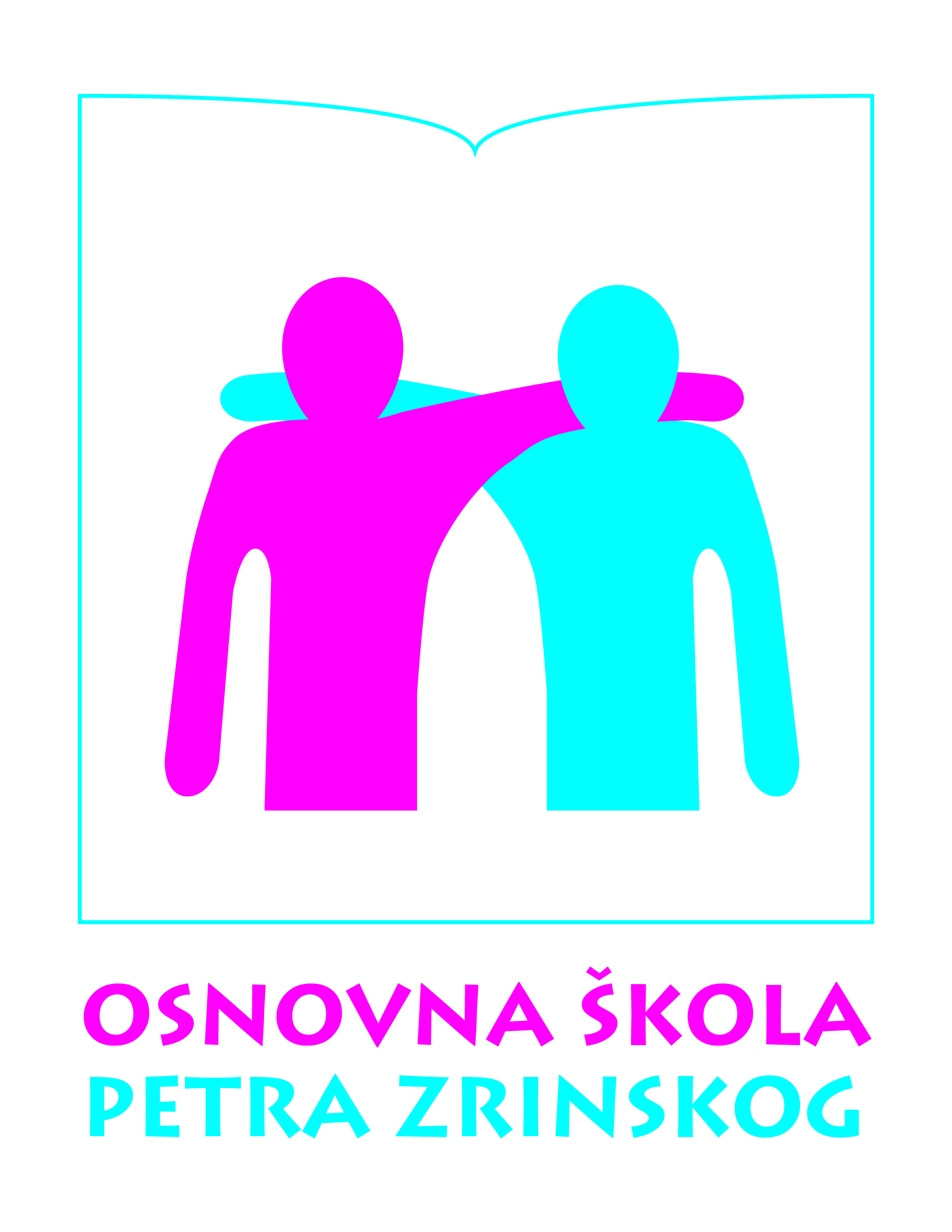 Godišnji plan i programza školsku 2020./2021. godinuZagreb, listopad 2020.SADRŽAJUVJETI RADA1.1.Podaci o školskom području……………….....……………………………………….61.2.Prostorni uvjeti …….................................…………………………………………….6IZVRŠITELJI POSLOVA	2.1.Podaci o ravnatelju i stručnim suradnicima .......……………………………………...7	2.2.Podaci o administrativno – tehničkom osoblju ……..................................……….…..7	2.2.Podaci o učiteljima……………..............................................…………………….…..7GODIŠNJI KALENDAR RADA ŠKOLE 2020./2021….……….……………………..…10DNEVNA I TJEDNA 0RGANIZACIJA RADA ….……………………………….……..144.1.1.Razredna nastava…………………………………………………………………..144.1.2.Predmetna nastava……………………………………......………………………..154.1.3.Ukupni broj učenika škole…………………………………………………………164.2.Radno vrijeme………………………………………………………………………..164.3.Organizacija smjena……………………………………….……………………..…..174.4.Raspored dežurstva…………....................……………………………………….….17TJEDNI I GODIŠNJI BROJ SATI PO RAZREDIMA I OBLICIMA ODGOJNO – OBRAZOVNOG RADA5.1.Tjedni i god. broj nastavnih sati za obvezne nastavne predmete po razredima………..175.1.1.Nastavni plan za osnovne škole – odluka ministarstva od 3. kolovoza 2006. ….....175.1.2.Tjedni i god. broj sati nastave prema broju odjeljenja za obvezne nastavne predmete.............................................................................................................................185.1.3.Ukupni broj sati nastavnih predmeta kombiniranih bolničkih odjela……...………195.2.Tjedni i godišnji broj nastavnih sati za ostale oblike odgojno – obrazovnog rada po razredima ..........................................................................................................................195.2.1.Tjedni i godišnji broj nastavnih sati izbornih predmeta5.2.1.1. Tjedni i godišnji broj nastavnih sati izborne nastave vjeronauka ........................195.2.1.2. Tjedni i godišnji broj nastavnih sati izborne nastave njemačkog jezika......…….205.2.1.3. Tjedni i godišnji broj nastavnih sati izborne nastave informatike……….….......205.2.1.4. Tjedni i godišnji broj nastavnih sati izborne nastave talijanskog jezika……..….215.3. Tjedni i godišnji broj nastavnih sati dopunske nastave ……………….....………….215.4. Tjedni i godišnji broj nastavnih sati dodatne nastave ………………………………215.5. Tjedni i godišnji broj nastavnih sati izvannastavnih aktivnosti………………..........225.6. Plan izvanučioničke, terenske  nastave i izleta…………………………..........…….245.7. Učenici s posebnim potrebama……………………………………………………...255.7.1.1. Daroviti učenici ………………......................…………………………………..255.7.1.2. Učenici s teškoćama……….....................……………………………………….255.7.2. Učenici s rješenjem o primjerenom obliku školovanja ……………………..…….255.7.2.4. Učenici sa zdravstvenim teškoćama na stacionarnom liječenju ………………..265.7.2.5.Poludnevni boravak ………………..…………………………………………….275.7.3. Godišnji plan i programa bolničkih kombiniranih razrednih odjela na klinici za pedijatriju Kliničke bolnice Sestara Milosrdnica ………………….....………………….275.8. Produženi boravak ……..............……………………………………………………295.9. Izvanškolske aktivnosti ………………….....……………………………………….29PLANOVI RADA RAVNATELJICE, UČITELJA, STRUČNIH SURADNIKA, TAJNIŠTVA I ADMINISTRATIVNO – TEHNIČKE SLUŽBE6.1. Plan rada ravnateljice …………………………….....………………………………306.2. Planovi rada učitelja………………....……………………………………………....346.3. Plan rada stručno – razvojne službe6.3.1. Plan rada pedagoga ………...………………………………….………………….666.3.2. Stručni suradnik edukacijsko-rehabilitacijskog profila ………………………..…766.3.3. Godišnji plan i program stručnog suradnika knjižničara ……………..…………..806.4. Plan rada tajništva i administrativno – tehničke službe………………….………….87PLAN RADA ŠKOLSKOG ODBORA I PLANOVI RADA STRUČNIH TIJELA ...…92 Plan rada Školskog odbora…………...........………………………....………………………....92 Plan rada Učiteljskog vijeća …………………………………………………………...........….93 Plan rada razrednih vijeća …………………………………………………………….…….…..93 Plan rada Vijeća roditelja …………………………………………………….......……………..94 Stručno vijeće za samovrednovanje ………………………………………………….................94PLANOVI STRUČNOG OSPOSOBLJAVANJA I USAVRŠAVANJA ....…………….95Planovi rada stručnih vijeća u školi …………………………………………………..............…96 Seminari, savjetovanja, osposobljavanje u organizaciji MZO, AZOO, Gradskog ureda za obrazovanje te drugih organizatora i škole……………………………………….......……….101Program osposobljavanja ………………………………………………………………….….101Obrasci praćenja pripravnika ……………………………………………………..…………..102OSTALE AKTIVNOSTI U FUNKCIJI ODGOJNO – OBRAZOVNOG RADA I POSLOVANJA ŠKOLEPlan kulturne i javne djelatnosti škole ……………………………………………….....……...109Vizualni identitet škole ……………………………………………….………………………..111 Profesionalno priopćavanje i usmjeravanje ……………………………………….…..………112 Program specifičnih i preventivnih mjera zdravstvene zaštite učenika ……................……….114 Preventivni programi …………………………………………………………………...……..114 Antikorupcijski program …………………………………………………………...………….117 Rasporedi ……………………………………………......………………………………..…...118OSOBNA KARTA ŠKOLE	NAZIV:				Osnovna škola Petra ZrinskogADRESA:				Zagreb, Krajiška 9BR. TEL.-FAX:			Tel: 3908520, Fax: 3908531E- mail:				os.petra.zrinskog.zagreb@skole.t-com.hros-zagreb-015 @ skole.t-com.hrWeb ADRESA:			http://www.skole.t-com.hr/os-zagreb-015/skola/REGISTRIRANA:			8.3.1991. rješenjem OPS - Zagreb - oznaka upisnika					Fi - 120075/90-2OIB:                                                       39584056263MATIČNI BROJ:			3207820, šifra djelatnosti: 8520ŠIFRA U MINISTARSTVU:		21-114-015DOPRINOSI MIROVINSKO:	3115000887DOPRINOSI ZDRAVSTVA:		114 00031375IBAN:			                 HR2323900011100023495RKDP:					14890BROJ UČENIKA:		         1.  I-IV razred = 287 učenika u 14 razrednih odjela (12 PB)				V-VIII = 297 učenika u 13 razrednih odjela 			              UKUPNO:    584  učenika u   27  razrednih  odjela (10 PB)                                                   2.  BOLN. ODJELI: I-IV razred razred =  20 učenika, 1 razr.odj.                                                        V-VIII razred =  20  učenika, 1 razr.odj.                                                         UKUPNO:  40  učenika  mjesečno u 2  razredna odjela                                                        SVEUKUPNO    624   učenika  u  29 razr. odjelaBROJ DJELATNIKA:	                             1.                                                                              - ravnatelj                                                	      1	                                                                                     - učitelja razredne nastave		    14                                                                              - učitelja razredne nastave u PB                          11					- učitelja predmetne nastave		    30- program "Vikendom u šp.dvorane"                    1- učitelji bolničkih odjela ( po odobrenju )           1					- stručnih  suradnika			       3					- tajništvo i računovodstvo        		       3					 - pomoćno-tehničko osoblje		     14						UKUPNO:			     78                                                                            2. pomoćnici u nastavi, ug.o radu                            1                                            SVEUKUPNO 1. + 2  = 79RAVNATELJ ŠKOLE:		   Mirjana Jermol, dipl. učiteljSTRUČNI SURADNICI: 		    Helena Gašljević, magistra pedagogije i magistra sociologije	    Andrea Fajdetić, dipl. defektolog			    Rahela Frelih, prof., dipl. bibl.TAJNIK:				     Lelija Ujčić-Kajmak, dipl. iur.ADMIN. FINAN. DJELATNICI:                Domagoj Đaković, dipl. oec., voditelj računovodstva			                     Jasna Potkonjak, rač. referentNa osnovu članka 28.  Zakona o odgoju i obrazovanju u osnovnoj i srednjoj školi, (Narodne novine br. 87/2008., 86/2009., 92./2010., 105/2010., 90/2011., 16./2012., 86./2012. 126./12., 94./13., 152./14., 07/17, 68/18,.)  Školski odbor na sjednici održanoj 7. listopada 2020. godine, na prijedlog ravnateljice i zaključka sjednice Učiteljskog vijeća od 7. listopada 2020., a na osnovu Nastavnog plana i programa i Školskog kurikuluma donosi                                  GODIŠNJI PLAN I PROGRAM RADA                      ZA ŠKOLSKU GODINU 2020./2021. 1. UVJETI RADA1.1. PODACI O ŠKOLSKOM PODRUČJU1.1.1. Škola je smještena u gradskoj četvrti Donji grad, prostoru zbijenih kuća, s malo športskih terena otvorenog i zatvorenog tipa, malo parkova i zelenih površina. Školsko područje naslanja se na općinu Črnomerec sa sličnim osobinama. Školu pohađaju učenici s prostora omeđenog na istoku Britanskim trgom, na zapadu Slovenskom ulicom, na jugu Zapadnim kolodvorom i Klaićevom ulicom te na sjeveru šumom Jelenovac.1.1.2.  Materijalni, stambeni, kulturološki status i obrazovna razina roditelja su ekstremno različiti, što se osjeća i kroz različitost interesa učenika, zahtjeva i odnosa roditelja prema školi, ali i međusobnog druženja učenika. Socio-ekonomski položaj dijela roditelja je izuzetno visok, dok je kod manjeg dijela roditelja nezadovoljavajući.  Ulažemo napore kako  taj raskorak ne bi negativno djelovao ni na koga, odnosno kako bi nas različitosti oplemenjivale.1.2. PROSTORNI UVJETIŠkola je započela radom 1875. godine u kući tvorničara octa Hinka Katzea. Školska zgrada je izgrađena 1890. godine, a dograđivana 1926. i 1956. godine. Nažalost 22. ožujka 2020. Škola je teško stradala u potresu. Slijedi potpuna i cjelovita obnova. Planirani dovršetak radova je 1. rujna 2021. godine.Učenici su raspoređeni u 5 osnovni škola: 1. razredi u OŠ Tina Ujevića, 2. i 3. razredi OŠ Izidora Kršnjavoga, 4. razredi u OŠ Ivana Cankara, 5. i. 6. OŠ Kralja Tomislava i 7. i 8. u OŠ Julija Klovića.1.2.1.3. Dopisom Gradskog ureda za izgradnju Grada, Odjel za građenje negospodarstvenih objekata, klasa: 361-02/98-01/312, ur. broj: 251-12-06/2-04-193 BM od 08. studenog 2004. dozvoljeno je Školi organizirati i provoditi nastavu tjelesno- zdravstvenog odgoja u novoj školskoj dvorani. Međutim, pitanje uporabne dozvole, ostalo je neriješeno. 2. IZVRŠITELJI POSLOVA2.1. PODACI O RAVNATELJU I STRUČNIM SURADNICIMA2.2. PODACI O ADMINISTRATIVNO-TEHNIČKOM OSOBLJU 2.2.2. PODACI O TEHNIČKOM OSOBLJU  ( KUHARICE, DOMARI, SPREMAČICE )2.3. PODACI  O UČITELJIMA3. GODIŠNJI KALENDAR RADA ŠKOLE 2020./2021.Broj radnih sati za one koji imaju 30 dana GO: 223 x 8 = 17844. DNEVNA I TJEDNA ORGANIZACIJA RADA        4.1. PODACI O UČENICIMA U RAZREDNIM ODJELIMA4.1.1. RAZREDNA NASTAVA 4.1.2. PREDMETNA NASTAVA 4.1.3. UKUPNI BROJ UČENIKA ŠKOLENapomena: stanje 2. listpada 2020.4.2. RADNO VRIJEME 4.2.1. RAVNATELJA, TAJNIŠTVA I RAČUNOVODSTVA4.2.2. STRUČNIH SURADNIKA	Radno vrijeme stručnih suradnika na temelju ugovora o radu je 8 sati dnevno. Neposredni pedagoško odgojno-obrazovni rad s učenicima, neposredni pedagoški rad s učiteljima, stručnim suradnicima i roditeljima je:Zbog potrebe posla i ovisno o nastalim obvezama, ravnateljica može promijeniti radno vrijeme djelatnicima.4.3.  ORGANIZACIJA SMJENA  	4.4. RASPORED DEŽURSTVAPREDMETNA NASTAVAZbog specifičnosti uvjeta u kojima se održava nastava , epidemioloških i boravak izvan matične škole, svi učitelji su dežurni i brinu o razredima u kojima predaju. Ako se promijene epidemiološki uvjeti mijenjat će se i način dežurstva.                                        RAZREDNA NASTAVAZbog specifičnosti uvjeta u kojima se održava nastava , epidemioloških i boravak izvan matične škole, svi učitelji su dežurni i brinu o razredima u kojima predaju. Ako se promijene epidemiološki uvjeti mijenjat će se i način dežurstva.Promjene  rasporeda  dežurstva odobrava ravnateljica5. TJEDNI I GODIŠNJI BROJ SATI PO RAZREDIMA I OBLICIMA ODGOJNO – OBRAZOVNOG RADA5.1. TJEDNI  I GODIŠNJI BROJ NASTAVNIH SATI ZA OBVEZNE NASTAVNE PREDMETE  PO RAZREDIMA5.1.1.  NASTAVNI PLAN ZA OSNOVNE ŠKOLE - ODLUKA MINISTARSTVA OD 03. KOLOVOZA 2006. GODINE5.1.2. TJEDNI I GODIŠNJI BROJ SATI NASTAVE PREMA BROJU ODJELJENJA ZA OBVEZNE NASTAVNE PREDMETE NAPOMENA: Planirani sati vezani su uz godišnje programe za određeno odgojno-obrazovno područje, koji se nalaze u prilogu, a njihovo ostvarenje prati se dnevno prema rasporedu sati u Razrednoj knjizi pojedinog razrednog odjela (T – tjedni broj sati; G – godišnji broj sati).5.1. 3. UKUPNI BROJ SATI NASTAVNIH PREDMETA KOMBINIRANIH BOLNIČKIH ODJELJENJA +++5.2. TJEDNI  I GODIŠNJI BROJ NASTAVNIH SATI ZA OSTALE OBLIKE ODGOJNO - OBRAZOVNOG RADA  PO RAZREDIMA  5.2. 1. TJEDNI  I GODIŠNJI BROJ NASTAVNIH SATI IZBORNIH PREDMETA 5.2.1.1.  Tjedni i godišnji broj nastavnih sati izborne nastave vjeronauka  5.2.1.2.  Tjedni i godišnji broj nastavnih sati izborne nastave njemačkog jezika5.2.3.  Tjedni i godišnji broj nastavnih sati izborne nastave informatike 5.2.4.  Tjedni i godišnji broj nastavnih sati izborne nastave talijanskog jezika5.3.  TJEDNI  I GODIŠNJI BROJ NASTAVNIH SATI DOPUNSKE NASTAVE	Planira se fleksibilno prema potrebama učenika pojedinih razreda koji će se tijekom školske godine mijenjati. Grupa se formira prema odredbama Pravilnika o broju učenika u redovitom i kombiniranom razrednom odjelu i odgojno-obrazovnoj skupini u osnovnoj školi.5.4.  TJEDNI  I GODIŠNJI BROJ NASTAVNIH SATI DODATNE NASTAVE5.5.  TJEDNI  I GODIŠNJI BROJ NASTAVNIH SATI IZVANNASTAVNIH AKTIVNOSTI5.6. PLAN IZVANUČIONIČKE, TERENSKE NASTAVE I IZLETA5.6.1.   PLAN PROVEDBE  IZVANUČIONIČKE NASTAVE  PREMA PODACIMA IZ ŠKOLSKOG KURIKULUMA 5.6.2.  Plivanje učenikaNapomena: Plan izvanučioničke, terenske nastave i izleta može biti izmjenjen ovisno o dogovoru  na sastanku povjerenstva za izlete i RV za izvaučioničku i terensku nastavu, kao i prema trenutnoj epidemiološkoj situaciji.5.7. UČENICI S POSEBNIM POTREBAMAIdentificirani daroviti učenici pohađaju od 6.-8.razreda. Budući da škola nema zaposlenog psihologa, identifikacija se više ne provodi, no učenici kod kojih je prepoznata darovitost uključeni su u grupe dodatnih, izvannastavnih i izbornih programa, te redovito postižu zapažene rezultate.5.7.2. UČENICI S POSEBNIM POTREBAMA I ZDRAVSTVENIM TEŠKOĆAMAUčenici s posebnim potrebamaDAROVITI UČENICIUČENICI S TEŠKOĆAMA5.7.2.1. DAROVITI UČENICIIdentificirani daroviti učenici pohađaju od 6.-8.razreda. Budući da škola nema zaposlenog psihologa, psihološka procjena potencijalno darovitih trenutno se ne provodi, no učenici kod kojih je od strane učitelja prepoznata darovitost usmjereni su u grupe dodatnih, izvannastavnih i izbornih programa, te redovito postižu zapažene rezultate. Učenicima i roditeljima koji pokažu interes dostupno je savjetovanje u Stručnoj službi Škole.5.7.2.2. UČENICI S TEŠKOĆAMAU Osnovnoj školi Petra Zrinskog u odgojno obrazovni proces uključeni su učenici:učenici s teškoćama u razvojuučenici s teškoćama u učenju, problemima u ponašanju i emocionalnim problemimaučenici s teškoćama uvjetovanim odgojnim, socijalnim, ekonomskim, kulturalnim i jezičnim čimbenicima5.7.2.3. UČENICI S RJEŠENJEM O PRIMJERENOM OBLIKU ŠKOLOVANJAU Osnovnoj školi Petra Zrinskog školuju se učenici kojima je potrebna programska potpora te kojima je određen primjereni program odgoja i obrazovanja prema čl. 65. Zakona o odgoju i obrazovanju u osnovnoj i srednjoj školi (NN 87./08.,86/09., 105/10, 90/11, 05/12, 16/12, 86/12, 126/12, 94/13, 152/14, 07/17, 68/18. ) i čl. 4. Pravilnika u osnovnoškolskom odgoju i obrazovanju učenika s teškoćama u razvoju (NN 24/2015. ) Tablica 5.7.2.1. Prikaz broja učenika i  primjerenih programa odgoja i obrazovanja po razredima 5.7.2.4 UČENICI SA ZDRAVSTVENIM TEŠKOĆAMA NA STACIONARNOM LIJEČENJU  ili na liječenju u dnevnoj bolniciOŠ Petra Zrinskog kao matična škola provodi nastavu u zdravstvenoj ustanovi Klinici za pedijatriju Kliničkog bolničkog centra „Sestre Milosrdnice“.5.7.2.5. POLUDNEVNI BORAVAK	U suradnji s Centrom za pružanje usluga u zajednici Zagreb – Dugave i Centrom socijalne skrbi organizirana je grupa Produženog stručnog postupka .Uključeni su učenici kod kojih su prisutni neki od čimbenika rizika za razvoj poremećaja u ponašanju. Školsku godinu 2020./2021. ugovor o suradnji OŠ Petra Zrinskog i Centra   za pružanje usluga u zajednici Zagreb – Dugave stavljen je u mirovanje zbog dislociranosti učenika na 5 lokacija i nemogućnosti provođenja programa. Suradnja će se nastaviti u šk. 2021/2022.god kad se vratimo u obnovljenu školu.5.7.3. Godišnji plan i program BOLNIČKIH kombinih razrednih odjeLA na Klinici za pedijatriju KLINIČKE BOLNICE  Sestara milosrdnica 							Voditelj škole u bolnici: Irena Mihaljević							Učitelj razredne nastave: Irena Mihaljević5.8. PRODUŽENI BORAVAK U 12 skupina produženog boravka uključeno je ukupno  231 učenika iz 1.abc, 2.abcd, 3.abc i 4.abcd  razreda. 5.9. IZVANŠKOLSKE AKTIVNOSTIU školskoj 2020. /2021. godini u prostorima škole neće se izvoditi izvanškolske aktivnosti.6. PLANOVI RADA RAVNATELJA, UČITELJA, STRUČNIH   SURADNIKA, TAJNIŠTVA I ADMINISTRATIVNO – TEHNIČKE   SLUŽBE6.1. PLAN RADA RAVNATELJICERavnateljica je glavni organizator, pokretač i koordinator djelatnosti za uspješno ostvarivanje sadržaja   stručnih  i upravnih organa škole, kao i za rješavanje cjelokupne problematike odgojno-obrazovnog  procesa i rada Škole u cjelini. 6.2. PLANOVI RADA UČITELJA – podaci o tjednim i godišnjim zaduženjima učitelja i stručnih suradnika6.2.1. TJEDNI PLANOVI RADA6.2.1.1. RAZREDNA NASTAVA – tjedni-6.2.1.2. PREDMETNA NASTAVA – tjedni 22-20/18-16 čl.13. i 14. Pravilnika o tjednim obvezama učitelja i stručnih suradnika u osnovnoj školi20-18-16 čl.13. i 14. Pravilnika o tjednim obvezama učitelja i stručnih suradnika u osnovnoj školi23-21/19-17 čl.13. i 14. Pravilnika o tjednim obvezama učitelja i stručnih suradnika u osnovnoj školi22-20/18-16  čl.13. i 14. Pravilnika o tjednim obvezama učitelja i stručnih suradnika u osnovnoj školi      NAPOMENA:Rješenjem Ministarstva znanosti, obrazovanja i športa ( Klasa: 602-02/06-07/01364; urbroj: 533-10-06-0005 od 25. listopada 2006. god. ) Školi je odobreno uvećanje opsega djelatnosti od šk.god. 2006./07., te je od 15. 01.2007. godine organizirana nastava u bolničkim razrednim odjelima na Klinici za pedijatriju Kliničke bolnice Sestara milosrdnica, Zagreb, Vinogradska 29.Matea Zidarić je zamjena za Mirjanu Jermol (od 20.2.2012 ravnateljica u OŠ Petra Zrinskog). Ima ugovor na određeno vrijeme na pet god24-20-18 čl.13. i 14. Pravilnika o tjednim obvezama učitelja i stručnih suradnika u osnovnoj školi20-18-16 ( čl. 79. kol.ug.)24-22/20-18 čl.13. i 14. Pravilnika o tjednim obvezama učitelja i stručnih suradnika u osnovnoj školi24-22-18 čl.13. i 14. Pravilnika o tjednim obvezama učitelja i stručnih suradnika u osnovnoj školi24-22/20-18 čl.13. i 14. Pravilnika o tjednim obvezama učitelja i stručnih suradnika u osnovnoj školi24-22-18 čl.13. i 14. Pravilnika o tjednim obvezama učitelja i stručnih suradnika u osnovnoj školi24-22-18 čl.13. i 14. Pravilnika o tjednim obvezama učitelja i stručnih suradnika u osnovnoj školiINFORMATIKA23-21-19 čl.13. i 14. Pravilnika o tjednim obvezama učitelja i stručnih suradnika u osnovnoj školiNJEMAČKI JEZIK6.2.1.3. KOMBINIRANI BOLNIČKI RAZREDNI ODJELI - tjedni 6.2.1.4. STRUČNI SURADNICI – tjedni čl. 19., 20.,23.  Pravilnika o tjednim obvezama učitelja i stručnih suradnika u osnovnoj školi6.2.1.5. PROGRAM  „VIKENDOM U ŠPORTSKE DVORANE“ - tjedni6.2.2. TJEDNI I GODIŠNJI PLANOVI RADA6.2.2.1. RAZREDNA NASTAVA – tjedni i godišnji6.2.2.2. PREDMETNA NASTAVA – tjedni i godišnji                                                                                                       TEHNIČKA KULTURA6.2.2.3. KOMBINIRANI BOLNIČKI RAZREDNI ODJELI  – tjedni i godišnji6.2.2.4. PROGRAM  „VIKENDOM U ŠPORTSKE DVORANE“ – tjedni i godišnji6.2.2.5. STRUČNI SURADNICI  – tjedni i godišnji6.3. PLANOVI RADA STRUČNO RAZVOJNE SLUŽBE6.3.1. PLAN RADA PEDAGOGA                                  Helena Gašljević, pedagoginja6.3.2. Stručni suradnik edukacijsko-rehabilitacijskog profila – profesor defektolog          mr.sc. Andrea Fajdetić, prof. def.6.3.3. GODIŠNJI PLAN I PROGRAM STRUČNOG SURADNIKA KNJIŽNIČARA ŠK. GOD.2020./2021.Rahela Frelih6.4. TAJNIŠTVO I ADMINISTRATIVNO – TEHNIČKE SLUŽBE6.4.1. Plan rada tajnice 				Lelija Ujčić Kajmak, dipl.iur.6.4.2. Plan rada računopolagatelja 					Domagoj Đaković, dipl. ekonomista., voditelj računovodstva6.4.3. Plan rada računovodstvenog referenta 					Jasna Potkonjak, računovodstveni referent6.4.4. Plan rada kuharica  											6.4.5. Plan  rada domara   6.4.6. Plan rada spremačica7. PLAN RADA ŠKOLSKOG ODBORA  I  PLANOVI RADA STRUČNIH   TIJELA7.1. PLAN RADA ŠKOLSKOG ODBORA7.2. Plan rada Učiteljskog vijeća7.3. Plan rada razrednih vijeća7.4. Plan rada Vijeća roditelja 7.5. STRUČNO VIJEĆE ZA SAMOVREDNOVANJE - ŠKOLSKI TIM ZA KVALITETU8. PLANOVI STRUČNOG OSPOSOBLJAVANJA I USAVRŠAVANJA8.1. PLANOVI STRUČNIH VIJEĆA učitelja u  školiStručno vijeće razredne nastave broji 26 učitelja. Ove školske godine 2020./2021., godine imamo 12 grupa produženog boravka i to 3 u prvom razredu, 4 u drugom , 3 u trećem razredu i 2 u 4.razredu.. Učiteljica Irena Mihajević radi u kombiniranom bolničkom odjelu pri Klinici za pedijatriju Kliničkog bolničkog centra „Sestre milosrdnice“ u Vinogradskoj.Zbog specifičnosti rada u produženom boravku formirano je zasebno vijeće. Voditeljica Stručnog vijeća produženog boravka je Iva Milin. Uz unutarškolsko stručno usavršavanje, učitelji razredne nastave imat će organizirane stručne skupove od strane Županijskog stručnog vijeća te u organizaciji ostalih ustanova koje se bave osnovnoškolskim obrazovanjem.8.1.2. Stručno vijeće učitelja društveno-humanističkog područja	(HRVATSKI JEZIK, LIKOVNI, GLAZBENI, POVIJEST, ZEMLJOPIS, TZK, VJERONAUK)	Sastanak stručnog vijeća društveno-humanističkog područja održan  31. kolovoza 2020. god.  I donesen je plan rada za školsku godinu 2020./21. Aktiv učitelja društveno-humanističkog područja održat će se dva puta u svakom polugodištu, odnosno četiri puta tijekom školske godine, a po potrebi i  češće te u skladu s godišnjim planom i programom. Voditeljica: Nevenka Došen, prof.8.1.3. Stručno VIJEĆE UČITELJA stranih jezika (ENGLESKI, TALIJANSKI I NJEMAČKI JEZIK )                         PLAN RADA AKTIVA UČITELJA STRANIH JEZIKA                                                                 šk.g. 2020./2021.Članovi:Vesna Mužek – engleski jezikMarijana Leško – engleski jezikBiljana Bičanić – engleski jezikSunčica Ninčević – engleski jezikBojana Šarić – njemački jezikSabina Mikor – talijanski jezik     Zbog izrazito teških uvjeta rada – dislociranost škole zbog potresa u ožujku o.g (radi se u 5 škola) i trenutno ozbiljne epidemiološke situacije – članice Aktiva surađivat će do daljnjega preko Microsoft Teamsa. Tijekom nastavne godine pripremit će se kratki pisani radovi na izabrane teme kako slijedi:Radovi će biti objavljeni u kanalu „Aktiv stranih jezika“ u Teams-u.Članice aktiva kontinuirano će pratiti sve objave nadležnog Ministarstva i Agencije za odgoj i obrazovanje, sudjelovati u stručnim usavršavanjima i pratiti webinare s aktualnim temama.Rujan, 2020.                                                                                   Voditelj Aktiva: Bojana Šarić, prof.8.1.4. Stručno vijeće prirodoslovno – matematičkog područja(matematika, fizika, kemija, priroda, biologija, tehn. KULTURA I INFORMATIKA)Voditeljica:  Kristina Branković, prof.Članovi: Mario Matijević, Mateja Zidarić, Gordana Tomić Šušnjara, Marijana Žderić, Vinka Marić, Zlatica Čolja-Hršak, Dražen Gavrilović8.1.5 STRUČNO VIJEĆE UČITELJA BOLNIČKIH ODJELAGODIŠNJI PLAN I PROGRAM RADA STRUČNOGA VIJEĆA UČITELJA  HRVATSKOGA JEZIKA u šk. god. 2020./21.Voditelj aktiva: Julija Vejić, učitelj savjetnikČlanovi aktiva: Dijana G. Jakšić, prof., učitelj savjetnik, Marina Peterlin, prof. i Ana Spindler, prof.(na porodiljnom dopustu- zamjena Sabina Mikor , prof.)Plan rada:izrada predmetnih kurikuluma,izrada izvedbenih i operativnih programa,izrada Kriterija vrednovanja, praćenje napredovanja i ocjenjivanja učenika,(Škola za život u 5., 6.i 7. razredima)pripremanje redovne, dopunske i dodatne nastave te izvannastavnih aktivnosti vezanih za predmet, provedba različitih projekatanabavljanje, čuvanje i korištenje nastavnih pomagala i učila,organizacija natjecanja i smotripermanentno stručno, pedagoško-didaktičko-metodičko obrazovanje učiteljanazočenje kolegi na nastavi na poziv- primjeri dobre prakseaktualiziranje sadržaja metode i oblika rada u okviru predmeta HJ ili područja.CILJ rada:Njegovati, poučavati i zaštiti hrvatski jezik kao službeni jezik u Republici Hrvatskoj. Promicati njegovu uporabu u svakodnevnim situacijama u školi.Svakodnevno podizati kvalitetu odgojnog i obrazovnog rada kroz predmet HJRedovito se stručno usavršavatiRealizacija: šk. god. 2020./21.Rujan:Što je novo? (Škola za život)Izvješća sa stručnih usavršavanja; Izrada ispita znanja prema ishodima -Julija VejićNabava Udžbenika za pomoć u učenju djeci s posebnim oblikom školovanjaDogovor o načinu planiranja i vrednovanjaDogovor i raspored književnih djela za cjelovito čitanje; Raspored  naslova po mjesecima za razredeMentoriranje kolegice na zamjeni po potrebiProvedba Županijskog natjecanja iz HJ (natjecanje je bilo odgođeno zbog Covida 19)Listopad:Što je e Twinning projekt  Me, myself & I i kako ga implementirati u nastavu HJ?-Julija Vejić12.  festival prava djece; Razvijanje medijske kulture i medijske pismenosti učenika (online)58 revija hrvatskog filmskog stvaralaštva na Malom Lošinju- online (naš učenik je u natjecateljskoj kategoriji s dokumentarnim filmom, mentor Julija Vejić)Plan stručnih usavršavanja kroz:ŽSV – teme vezane za učenike s posebnim potrebama); stručne skupove AZOO na gradskoj i državnoj razini, osobno kroz stručnu literaturu i sl.Obilježavanje mjeseca knjige; Projekti vezani uz čitanjeIzvođenje online nastave za vulnerabilnu djecu (uočene poteškoće; Dijana Grbaš Jakšić i Julija Vejić)StudeniStručno predavanje: Dijana Grbaš Jakšić, Indijanci u hrvatskim frazemima(planirano, ali nije održano prošle godine zbog Covida 19)Usavršavanje putem WebinaraProsinac Dogovor o LiDraNU  i školskom natjecanju u poznavanju HJKako razviti interes za čitanjem kod učenika koji imaju slabije rezultate Primjer dobre prakse, Hagioterapija- Marina Peterlin  Siječanj Provedba školske razine LiDraNo (odabir radova i priprema za sljedeću razinu)Sudjelovanje u organizacijskom timu s Ravnateljicom kao voditeljicom tima za provedbu općinske razine LiDraNo smotre gradske četvrti općine Donji Grad i Gornji Grad-Medveščak (kao domaćini)  VeljačaOrganizacija i provedba školskoga natjecanja u poznavanju HJPriprema izložbe (priredbe ako bude moguće zbog Covida) za Valentinovo za učenike 7. i 8. razredaProjekt: Darujem ljubav, darujući knjigu (Marina Petrlin i Julija Vejić)  OžujakDani hrvatskoga jezika u našoj školi (u obilježavanju sudjeluju sve članice Aktiva sa svojim učenicima)Primjer dobre prakse, Izrada digitalnih sadržaja za nastavu književnosti – Julija Vejić TravanjStručna usavršavanja u organizaciji AZOO  SvibanjPrimjer dobre prakse – Ana Spindler   LipanjRazmjena iskustava u šk. god 2020./21.Prijedlog rada za sljedeću školsku godinuPriprema i organizacija svečane priredbe za podjelu svjedodžbi učenicima osmih razreda Napomena:Tijekom školske godine, članice Aktiva će redovito sudjelovati u radu ŽSV te o istima razmjenjivati iskustva.Tijekom godine, plan se može mijenjati ovisno o epidemiološkoj situaciji. Moguće je, ako situacija bude dopuštala, organizirati posjete Institutu za Hj ili pak odlaske u kino, kazalište ili sl.Voditeljica aktiva:Julija Vejić, učitelj savjetnik8.1.6. STRUČNO VIJEĆE RAZREDNIKA8.2. Seminari, savjetovanja, OSPOSOBLJAVANJE u organizaciji  MZO, AGENCIJE ZA ODGOJ I OBRAZOVANJE,  GRADSKOG UREDA  ZA OBRAZOVANJE te DRUGIH ORGANIZATORA I   ŠKOLE	Učitelji, stručni suradnici, administrativno – tehničko osoblje i ravnatelj Škole imaju obvezu stručnog usavršavanja i osposobljavanja. Dužni su sudjelovati na stručnim skupovima organiziranim od strane Ministarstva znanosti obrazovanja, kulture i športa, Agencije za odgoj i obrazovanje, Gradskog ureda za obrazovanje, kulturu i šport, Županijskih stručnih vijeća svoje struke ili Škole, strukovnih društava a na temelju poziva ili na temelju Kataloga stručnih skupova.	Također mogu sudjelovati na svim oblicima stručnog usavršavanja i osposobljavanja organiziranim od raznih drugih organizatora, ako ravnatelj procjeni da su ona korisna za djelatnike i ako Škola ima novca za plaćanje troškova seminara i stručnih osposobljavanja.         Sanja Marelić, profesorica TZK voditeljica je ŽSV za učitelje TZK-a. Ana Drakulić dipl. uč. razredne nastave (mentor) voditeljica je ŽSV za učitelje razredne nastave.Andrea Fajdetić, mr. sc. eduk.- reh. profila voditeljica je ŽSVUčiteljice Ana Drakulić, Eva Katičić Jularić, Danijela Janeš i Ljubica Bošnjak članice su povjerenstva za polaganje državnih stručnih ispita razredne nastave, te se oni održavaju u našoj  školi.Učiteljica Marijana Žderić članica je povjerenstva za polaganje državnih stručnih ispita iz kemije koji se održavaju u našoj  školi i mentor je studentima PMF-a.	Na prijedlog nadležnih fakulteta, dobivene su suglasnosti od strane Ministarstva znanosti obrazovanja, kulture i športa za vježbaonice za studente Kineziološkog fakulteta, PMF	Sanja Marelić, profesorica TZK  mentor je  studentima Kineziološkog fakulteta sveučilišta u Zagrebu, Horvaćanski zavoj 15, Zagreb.8.3. PROGRAM OSPOSOBLJAVANJAProgram pripravničkog stažiranja za  učitelje pripravnike	Povjerenstvo u sastavu: Mirjana Jermol, dipl. učitelj – ravnatelj, predsjednik povjerenstva;  Helena Gašljević, pedagoginja škole, Andrea Fajdetić, stručnjak edukacijsko rehabilitacijskog profila, mentori: učitelji razredne i predmetne nastave, utvrđuju sljedeći program pripravničkog stažiranja za učitelje pripravnike:Pripravnici su obvezani biti nazočni nastavnim satima mentora - najmanje 30 sati tijekom stažiranja i o tome uredno voditi dnevnik s potpisom mentora, a mentor je obvezan biti na nastavnim satima pripravnika 10 sati.Obvezno hospitiranje treba obuhvatiti sve oblike rada s učenicima, ravnomjerno raspoređene tijekom stažiranja.Povjerenstvo mora biti nazočno tijekom pripravničkog stažiranja najmanje dva puta po dva sata na redovnoj nastavi ili ostalim oblicima odgojno-obrazovnog rada pripravnika. Članovi Povjerenstva dužni su iz djelokruga svog rada pripravniku pružati pomoć svaki u trajanju od 5 sati. Povjerenstvo radi u punom sastavu. Evidenciju o ostvarivanju programa pripravničkog staža obvezno vodi svaki član povjerenstva.Osnovni sadržaji programa pripravničkog staža su:Ustav Republike HrvatskeOpća deklaracija o ljudskim pravimaKonvencija protiv diskriminacije u obrazovanjuKonvencija o pravima djetetaZakonski i podzakonski akti iz područja osnovnog odnosno srednjeg školstva u Republici HrvatskojDjelatnost i ustroj odgojno-obrazovne ustanove te njezina uloga u odgojno-obrazovnom sustavuŠkolske obveze i prava učiteljaPlaniranje i programiranje odgojno-obrazovnih sadržajaOrganiziranje, pripremanje i izvođenje odgojno-obrazovnih procesaFunkcionalno upotrebljavanje suvremenih nastavnih sredstava i pomagala, udžbeničke i stručne literature te drugih izvora znanjaKomunikacija s učenicima i ostalim sudionicima odgojno-obrazovnog procesaSustavno praćenje, vrednovanje i ocjenjivanje postignuća učenikaPoslovi razrednika i suradnja s roditeljimaOdgoj i obrazovanje za ljudska prava, slobodu odgoja i odgoj za suživotPedagoška dokumentacija i evidencijaRad stručnih tijela školePosebnosti strukeOdgovarajući oblici stručnog usavršavanja.Obrasci praćenja rada pripravnikaNavedene sadržaje iz Programa stažiranja s pripravnicom obradit će:1. - 5., 7., 8. i 11. stavak ovog Programa Mirjana Jermol, dipl. učitelj, ravnateljica2. – 11.  stavka ovog Programa –mentor pripravnika učitelja,1.-4., 7., 8. i 11. stavak ovog Programa – Helena Gašljević, pedagoginja Škole(stručni suradnik ER profila)PROGRAM PRIPRAVNIČKOG STAŽASvrha: osposobiti pripravnika za uspješno, stručno i samostalno obavljanje poslova stručnog suradnika pedagoga u osnovnoj školiObrazac  stručnjaka edukacijsko rehabilitacijskog profila:9. OSTALE AKTIVNOSTI U FUNKCIJI ODGOJNO – OBRAZOVNOG RADA I POSLOVANJA ŠKOLE9.1. PLAN  KULTURNE I JAVNE  DJELATNOSTI  ŠKOLE 9.2. VIZUALNI IDENTITET ŠKOLE ŠKOLE				Jurana Mihalić Linarić, prof. likovne kulture  Osnovni je cilj estetskog uređenja škole oplemenjivanje školskog prostora, obzirom da u njemu učenici borave najmanje šest sati dnevno. Oku ugodna zdrava okolina doprinosi boljoj društvenoj i radnoj atmosferi te kod učenika razvija senzibilitet za vizualne sadržaje, što je u današnjem, posredstvom suvremenih medija (televizije, interneta...) naglašeno vizualnom svijetu, od velike važnosti za razvoj osobnosti djeteta. Cilj je dakle izloženim likovnim uradcima i plakatima dodatno potaknuti učenike da se pozitivno odnose prema estetskim vrijednostima likovnoga rada, umjetničkoga djela te radnog i životnog okruženja. Navikom vrednovanja izloženih dječjih radova i plakata (koji se sustavno izmjenjuju) kod učenika se potiče interes i skrb za likovnu i kulturnu, prirodnu i duhovnu baštinu grada, domovine pa i šire… Popratnim plakatima raznih značajnih školskih i društvenih događaja, projekata, akcija i izvannastavnih aktivnosti, dakle ovisno o sadržaju, kod učenika se dodatno potiče društvena osjetljivost te općenito vizualno-komunikacijski senzibilitet u djece.9.3. PROFESIONALNO PRIOPĆAVANJE I  USMJERAVANJE     			Helena Gašljević, pedagoginja	Provodi se prema Programu Hrvatskoga Zavoda za zapošljavanje područnog ureda Zagreb s učenicima osmog razreda. Program informiranja i usmjeravanja učenika sastavni je dio programa rada pedagoginje Škole i ona ga realizira s razrednicima, razrednim vijećem svih osmih razreda, roditeljima učenika i Zavodom.Opći dio programa profesionalnog priopćavanja i usmjeravanja odnosi se i na učenike od I.-VII. razreda. Stručnjak edukacijsko rehabilitacijskog profila u suradnji s pedagoginjom vodi brigu o profesionalnom usmjeravanju učenika s posebnim potrebama.Profesionalno priopćavanje i usmjeravanje obuhvaća:1. Program za učenike: informiranje, usmjeravanje, anketiranje, praćenje,2. Program za roditelje: informiranje, priopćavanja, koordinacija,analize,3. Suradnju sa Hrvatskim Zavodom za zapošljavanje - službom  za    profesionalnu  orijentacijuPLAN  PRIPREME  UČENIKA OSMIH RAZREDA ZA UPIS   U  I. RAZRED SREDNJOŠKOLSKOG OBRAZOVANJA9.4. PROGRAM SPECIFIČNIH  I PREVENTIVNIH MJERA ZDRAVSTVENE ZAŠTITE              UČENIKA  ŠKOLE			Zavod za javno zdravstvo grada Zagreba, Služba za školsku medicinu					Dom zdravlja, Prilaz baruna Filipovića 11							Školski liječnik: dr. Ljiljana Tirić ČihoratićSistematski pregledi:prije upisa u  I  razred učenika V i VIII razredaSistematski pregledi učenika u pravilu se provode u prostorijama Službe za školsku medicinu uz nazočnost učitelja ili razrednika.2.    Namjenski pregledi na zahtjev ili prema situaciji 3.    Screeninzi poremećaj vida na boje za učenike III razredadeformacija kralježnice i tjelesna visina  za učenike VI razreda4.   Pregled za utvrđivanje zdravstvenog stanja  i sposobnosti za nastavu tjelesne i zdravstvene kulture, te određivanje odgovarajućeg programa5.   Cijepljenje učenika prema Programu obveznog cijepljenjaI razred  DI-TE,  POLIO i MPRVI razred Hepatitis B ( tri doze)VII razred  tuberkulinsko testiranje i BCG docjepljivanje nereaktoraVIII  razred  DI-TE  i POLIOCijepljenje učenika obavlja se u pravilu za vrijeme trajanja nastave u prostorijama zdravstvene organizacije ili prikladnim prostorijama škole. Škole su dužne na temelju primljene obavijesti dovesti na cijepljenje sve učenike koji podliježu obveznoj imunizaciji (Zakon o zaštiti pučanstva od zaraznih bolesti (NN 60/1992), Pravilnik o načinu provođenja imunizacije, seroprofilakse i kemoprofilakse protiv zaraznih bolesti (N.N.23/94).6.  Kontrolni pregledi prilikom pojave zarazne bolesti u školi i poduzimanje  protuepidemijskih mjera7.Savjetovališni rad za učenike, roditelje, učitelje i profesoreOsobito namjenjen učenicima s poteškoćama u savladavanju školskog gradiva, izostancima iz škole, problemima u adolescenciji, rizičnim ponašanjem i navikama- pušenje duhana, pijenje alkohola i uporabe psihoaktivnih droga, savjetovanje u svezi reproduktivnog zdravlja, tjelesne aktivnosti, prehrane i drugog. 8.   Zdravstveni odgoj i promicanje zdravlja putem predavanja, grupnog rada, tribina9.  Obilasci škole i školske kuhinje              10. Rad u povjerenstvima za određivanje primjerenog oblika školovanja              11. Prisustvovanje roditeljskim sastancima, učiteljskom,  nastavničkom vijeću i individulani kontakti s djelatnicima škole9.5. Preventivni programi Preventivni program Osnovne škole Petra Zrinskog za šk. god. 2020./2021. izrađen je na temelju analize aktivnosti proteklih godina u okviru redovnog školskog preventivnog programa, prijedloga razrednika i djelatnika stručno-razvojne službe te temeljem interesa učenika i roditelja. Program je potreban kako bi se povećala kvaliteta života, stvorilo pozitivno školsko ozračje i školu doživjelo kao sigurno i poticajno mjesto; kako bi se učenici usmjerili na kvalitetno provođenje vremena unutar i izvan škole; radi razvijanja kritičnosti i samokritičnosti; radi poučavanja učenika općim životnim vještinama te sprečavanje rizičnih ponašanja; radi usmjeravanja učenika na društveno prihvatljive oblike ponašanja; radi promicanja zdravih životnih stilove te kako bi se roditeljima pružila podrška u odgoju djece. Preventivni programi za školsku godinu 2020./2021. tematski se mogu podijeliti u programe zaštite zdravlja učenika, interpersonalne i intrapersonalne vještine učenika i medijsku pismenost. Programi se provode u sklopu redovne nastave, sata razrednika, školskih ili razrednih projekata, predavanja i drugih aktivnosti koje organizira školska ustanova. Prevenciju u Školi provode razrednici, stručni suradnici, predmetni učitelji, školska liječnica i vanjski suradnici. Ciljevi preventivnih programa:Poticati, osvještavati i usvajati  pozitivne društvene vrijednosti kod učenika, roditelja i učiteljaUnaprijediti zaštitu zdravlja učenika te smanjiti interes za sredstva ovisnosti. Razvijati odlučan stav protiv pušenja, alkohola i droga kao sredstava ovisnosti opasnih za zdravlje. Razvijati svijest o društveno prihvatljivim normama ponašanja.  Razvijati zdrave životne navike. Omogućiti osobni razvoj učenika u skladu s njegovim sposobnostima. Razvoj  međusobne tolerancije, poštivanje razlika i suradnje između učenika.Omogućivanje stvaranja pozitivne slike o sebi i razvijanje svijesti o vlastitim sposobnostima.  Jačati samopouzdanje učenika kojim će se lakše suprotstavljati negativnim izazovima.  Razvijati životne i komunikacijske vještine potrebne za uspješno funkcioniranje u društvu.  Unapređivanje ponašanja djece putem igre i kreativnog stvaralaštva.  Omogućivanje veće komunikacije između učitelja i učenika.  Postići bolju suradnju roditelja s školom.  Razgovor s roditeljima u svrhu uočavanja problema kod djece te pomoć u rješavanju tih  problema. Razgovor s učiteljima u školi o problemima djece te pronalaženje adekvatnih rješenja. Organizirati slobodno vrijeme učenika, ponuditi različite izvannastavne i izvanškolske  aktivnosti.  Osposobiti učenika za samopomoć i samozaštitu.  Poticati kod učenika humane osjećaje.  Integrirati teme prevencije ovisnosti u sate redovite nastave i sate razrednika. Edukacija roditelja o razvojnim fazama djeteta i odgojno djelovanje u skladu s tim poticanje roditelja na produbljivanje veze s djetetomPreventivni program je namijenjen svim učenicima škole, a pojedini dijelovi se odnose na selektivne i indicirane preventivne postupke namijenjene ranjivim skupinama učenika kod kojih je detektirana potreba za takvom vrstom intervencije kako bi se spriječila neprimjerena ponašanja. Aktivnosti:Rad s učenicimaRad s roditeljimaANTIKORUPCIJSKI PROGRAMI. UVOD Škola kao javna ustanova u okviru obavljanja javne službe dužna je poduzimati preventivne mjere i djelovati na suzbijanju korupcije koja se može definirati kao svaki oblik zlouporabe ovlasti radi osobne ili skupne koristi, a na štetu društvene zajednice. II. CILJEVI Kontinuiranim djelovanjem u borbi protiv korupcije, zakonitim postupanjem u svim područjima rada, preventivnim djelovanjem, odgojno obrazovnim aktivnostima na razvijanju moralnih i društvenih vrijednosti kod učenika od najranije dobi moguće je realizirati ciljeve u borbi protiv korupcije: - odbijanje sudjelovanja u korupciji,  suradnja s tijelima nadležnim za borbu protiv korupcije , - anitkoruptivni rad i poslovanje škole III. AKTIVNOSTI I MJERE ZA PROVEDBU Aktivnosti i mjere protiv korupcije u školi se poduzimaju na nekoliko područja rada: 1. UPRAVLJANJE ŠKOLOM 2. OBAVLJANJE RAČUNOVODSTVENIH POSLOVA 3. OBAVLJANJE TAJNIČKIH POSLOVA 4. ODGOJNO OBRAZOVNI POSLOVI 5. NADZOR 1. UPRAVLJANJE ŠKOLOM a) Odgovorno i zakonito postupanje pri donošenju odluka: a1. u području materijalnog poslovanja škole: - pri raspolaganju sredstvima škole,  sklapanju pravnih poslova u ime i za račun škole,  otuđivanju, opterećivanju ili otuđivanju pokretnih stvari i nekretnina škole,  odlučivanju o davanju u zakup ili najam prostora škole,  odlučivanju o drugim aktivnostima škole (izleti, ekskurzije i sl.)  b1. u području zasnivanja radnih odnosa: - u cjelokupnom postupku zasnivanja radnih odnosa postupanje prema važećim zakonskim i podzakonskim propisima uz primjenu etičkih i  moralnih načela b) U radu i poslovanju: - postupanje prema zakonskim i podzakonskim propisima ,  pridržavanje propisanih postupaka,  postupanje prema načelu savjesnosti i poštenja i pravilima struke,  raspolaganje sredstvima škole prema načelu dobrog gospodara c) Odgovornost u trošenju sredstava :  - racionalno raspolaganje imovinom i sredstvima škole,  postupanje prema važećim propisima , provedba zakonom propisanih postupaka 2. OBAVLJANJE RAČUNOVODSTVENIH POSLOVA  - postupanje prema važećim zakonskim i podzakonskim propisima, vođenje propisanih evidencija i redovito izvješćivanje nadležnih službi,  pridržavanje zakonom propisanih postupaka,  postupanje prema načelu savjesnosti i poštenja i pravilima struke 3. OBAVLJANJE TAJNIČKIH POSLOVA  - postupanje prema važećim zakonskim i podzakonskim propisima,  pridržavanje propisanih postupaka,  postupanje prema načelu savjesnosti i poštenja i pravilima struke 4. ODGOJNO OBRAZOVNI POSLOVI - razvijanje moralnih i društvenih vrijednosti kod djece, ukazivanje na korupciju kao društveno neprihvatljivo ponašanje,  razvijanje visoke svijesti o štetnosti korupcije, edukacija o budućim mogućim načinima sprječavanja korupcije Zbog značajnosti uloge škole u razvoju moralnih i društvenih vrijednosti kod djece i mladeži, ovom području treba dati odgovarajući prioritet. Antikorupcijsku edukaciju djece potrebno je integrirati u nastavne sadržaje predmeta kao što su povijest, vjeronauk, hrvatski jezik i dr. te posebno kroz satove razrednog odjela kada se obrađuju teme iz odgojnih i socijalizirajućih sadržaja. Posebno treba obratiti pozornost kod tema koje se tiču: - razvoja osobnosti: osobne vrijednosti i principi, bit, sadržaj i cilj života, prihvaćena i neprihvaćena ponašanja, donošenje odluka, obveze i odgovornosti; normi ponašanja: pojam moralnih normi, vrijednosti i zla, relacija socijalnih normi i osobnih sloboda;  pravednosti; kršenja zakona i pravila (i posljedice toga); civilnog društva: principi demokracije, podjela vlasti na zakonodavnu, izvršnu i sudsku, kontrola države, utjecaj mass-medija.5. NADZOR Nadzor koji nad radom i poslovanjem škole vrše nadležne službe ima važnu ulogu u sprječavanju korupcije, kao i eventualnom registriranju postojećih problema te poticanju i sudjelovanju na njihovom otklanjanju. Nad radom škole provodi se inspekcijski nadzor i revizija materijalnog poslovanja. 9.7. RASPOREDI9.7.1.  RASPORED ZVONA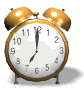 OŠ Petra Zrinskog dislocirana je na pet škola: OŠ Tina Ujevića, OŠ Izidora Kršnjavoga, OŠ Ivana Cankara, OŠ Julija Klovića i OŠ kralja Tomislava.Nastava se održava u zahtjevnim uvjetima – dislociranost i epidemija COVID-a 19. Nastavni sat je odlukom MZO skraćen na 40 min. U OŠ kralja Tomislava i OŠ Julija Klovića nastava se odvija u turnusima. U skladu s uvjetima u pojedinoj školi je i raspored zvona.Klasa: 003-06/19-01/06Urbroj: 251-132-19-3Zagreb, 7. listopada 2020.Na osnovi članka 28. Zakona o odgoju i obrazovanju u osnovnoj i srednjoj školi (Narodne novine br. 87/2008., 86/2009., 92./2010., 105/2010. i 90/2011. i 86./2012., 126./12. i 94./13, 152/14, 07/17,68/18, 98/19)    i članka 12. Statuta Osnovne škole Petra Zrinskog, Zagreb, Krajiška 9, a na prijedlog Učiteljskog vijeća, mišljenja Vijeća roditelja i prijedloga ravnateljice Škole, Školski odbor na sjednici održanoj 3. listopada 2019. godine donosi Godišnji plan i program rada za školsku godinu 2019./2020. PRILOG BR. 1RASPORED SATI RAZREDNA NASTAVARASPORED SATI PREDMETNA NASTAVARASPORED SATI BOLNIČKI ODJELIRASPORED SATI – BOLNIČKI ODJELRAZREDNA NASTAVA OD 1. – 4. razreda održava se svaki dan od 14:00 – 17:00 sati.Iznimno, petkom, ovisno o odlasku  učenika iz bolnice razredna nastava i predmetna nastava će se održavati u vremenu od 9.30 – 12.30 sati.RASPORED NASTAVE U BOLIČKIM ODJELIMA NA PEDIJATRIJI U VINOGRADSKOJ BOLNICIPREDMETNA NASTAVA Ovisno o epidemiološkim uvjetima prilagođavat će se oblik nastave. Školska godina započinje online.Izmjene rasporeda moguće su tijekom svakog obrazovnog razdoblja.Napomena: Petak prijepodne je od 9.30-12:30 nastava matematike i  nastava kemije od 11:00-12:30.RAZREDNA NASTAVA – svaki dan od 14:00-17:00hUčitelji u bolnici:Marijana Žderić, kemijaKristina Branković, matematika Nevenka Došen, vjeronaukDražen Gavrilović, tehnička kulturaVinka Marić, biologija i prirodaTomislav Zorić, geografija i povijestMarina Peterlin, hrvatski jezikMarijana Leško, engleski jezik  Gordana Tomić Šušnjara, fizika                                                                                                      Jurana Linarić, likovna kultura                Irena Mihaljević, razredna nastava                   Raspored sastavila, voditeljica:Irena MihaljevićRASPORED PREDMETNA NASTAVA - OŠ KRALJA TOMISLAVA jutarnja smjena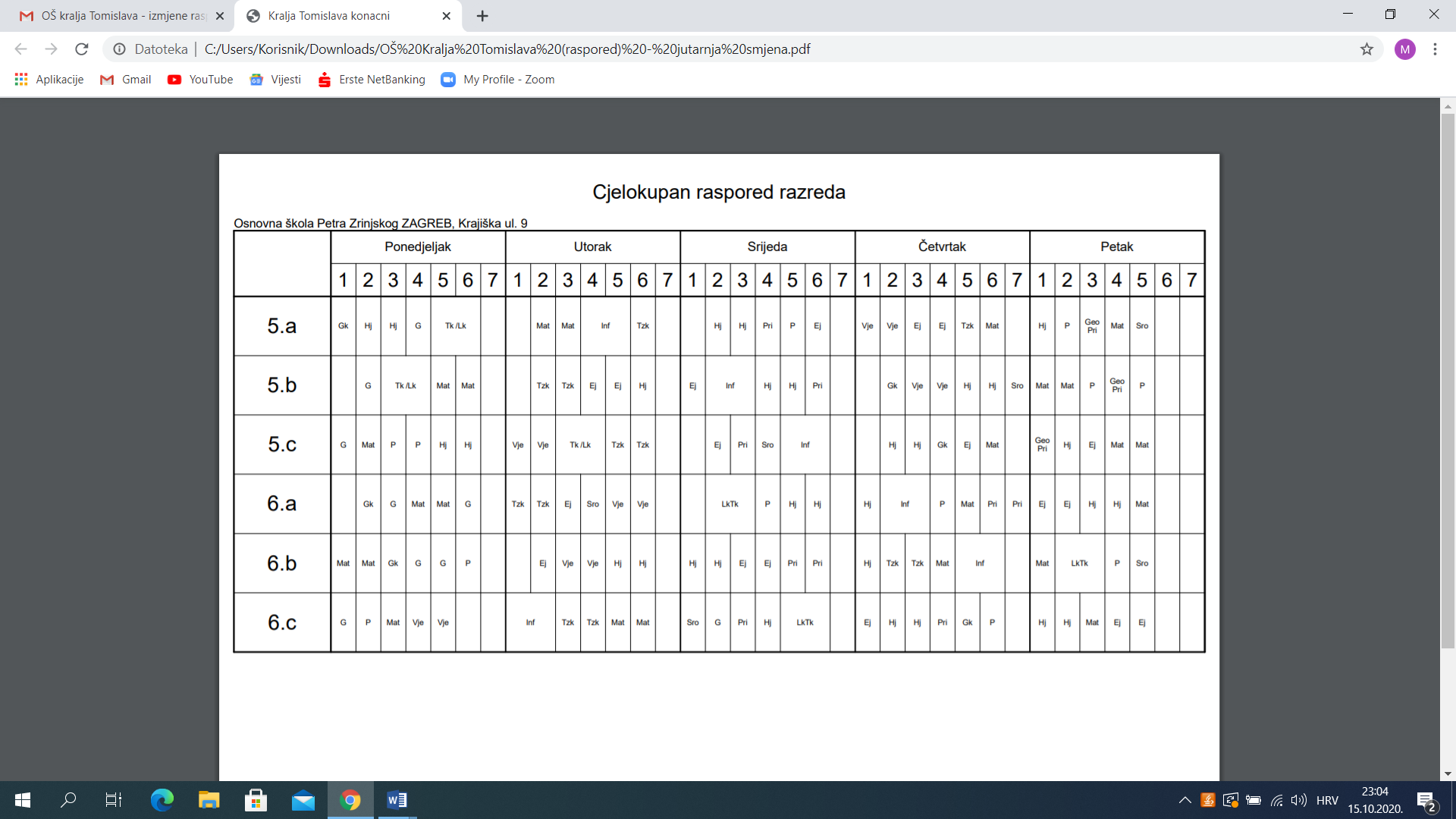 OŠ KRALJA TOMISLAVA POSLIJEPODNEVNA SMJENA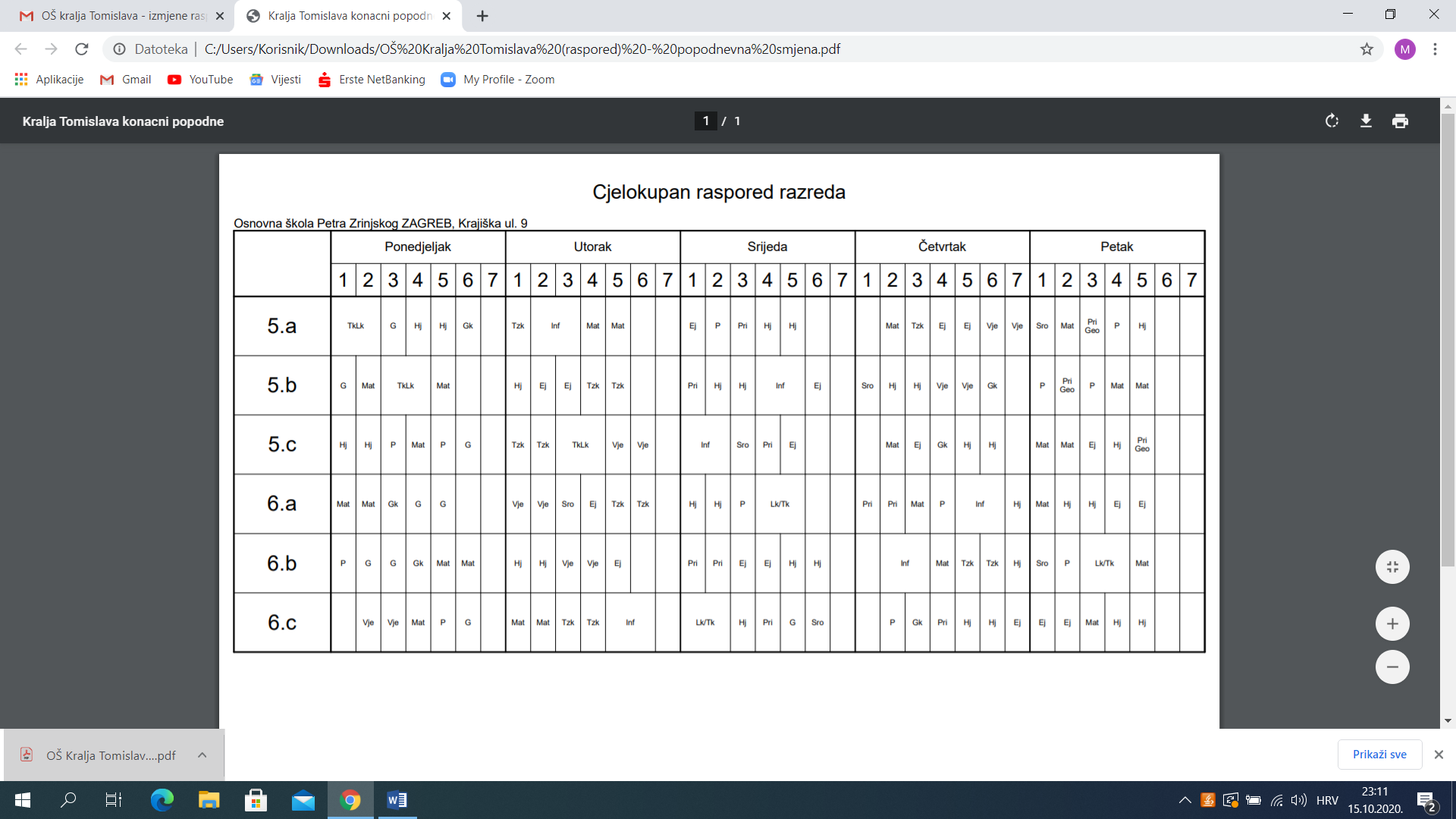 OŠ JULIJA KLOVIĆA – jutarnja smjena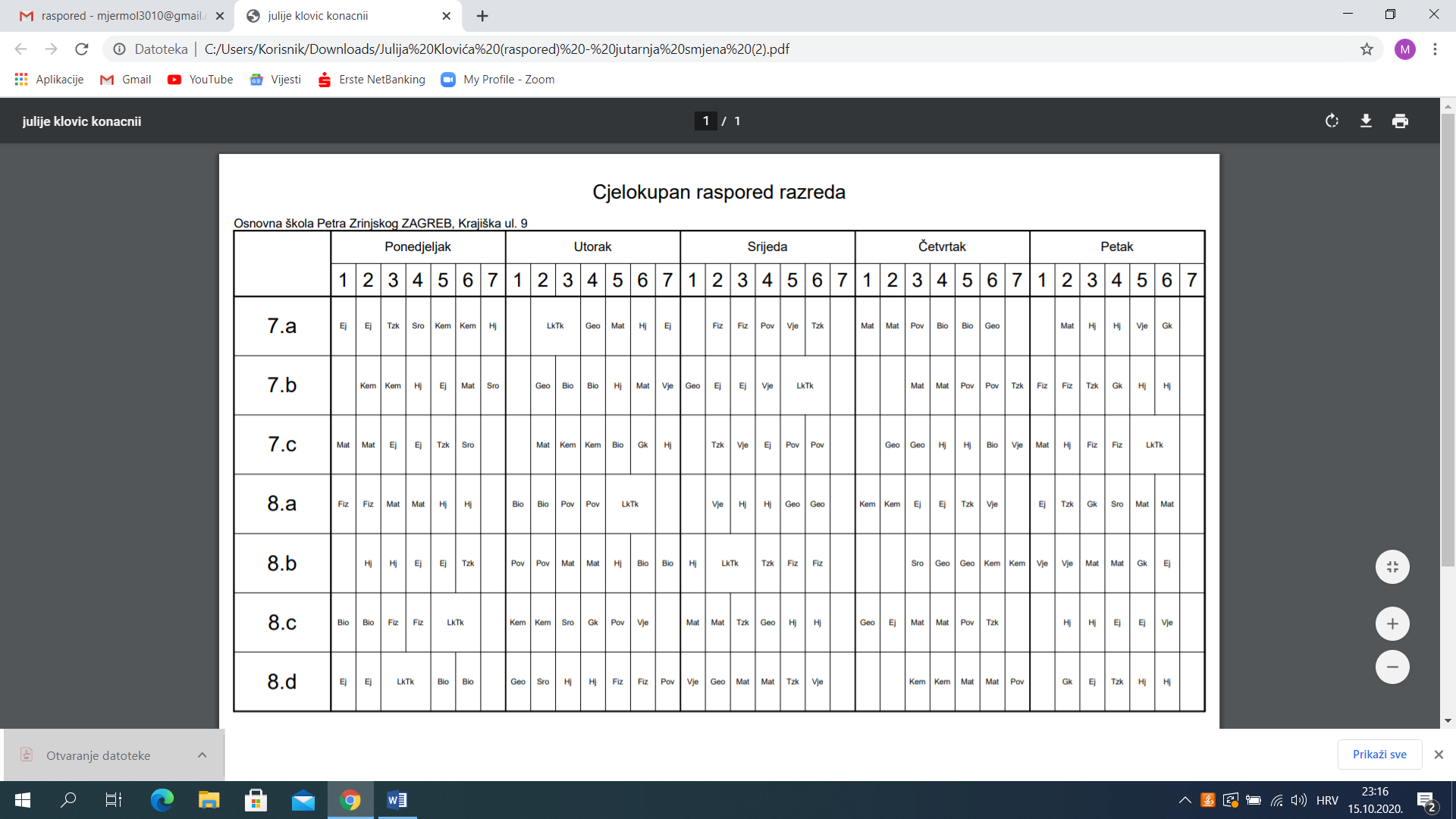 OŠ JULIJA KLOVIĆA – poslijepodnevna smjena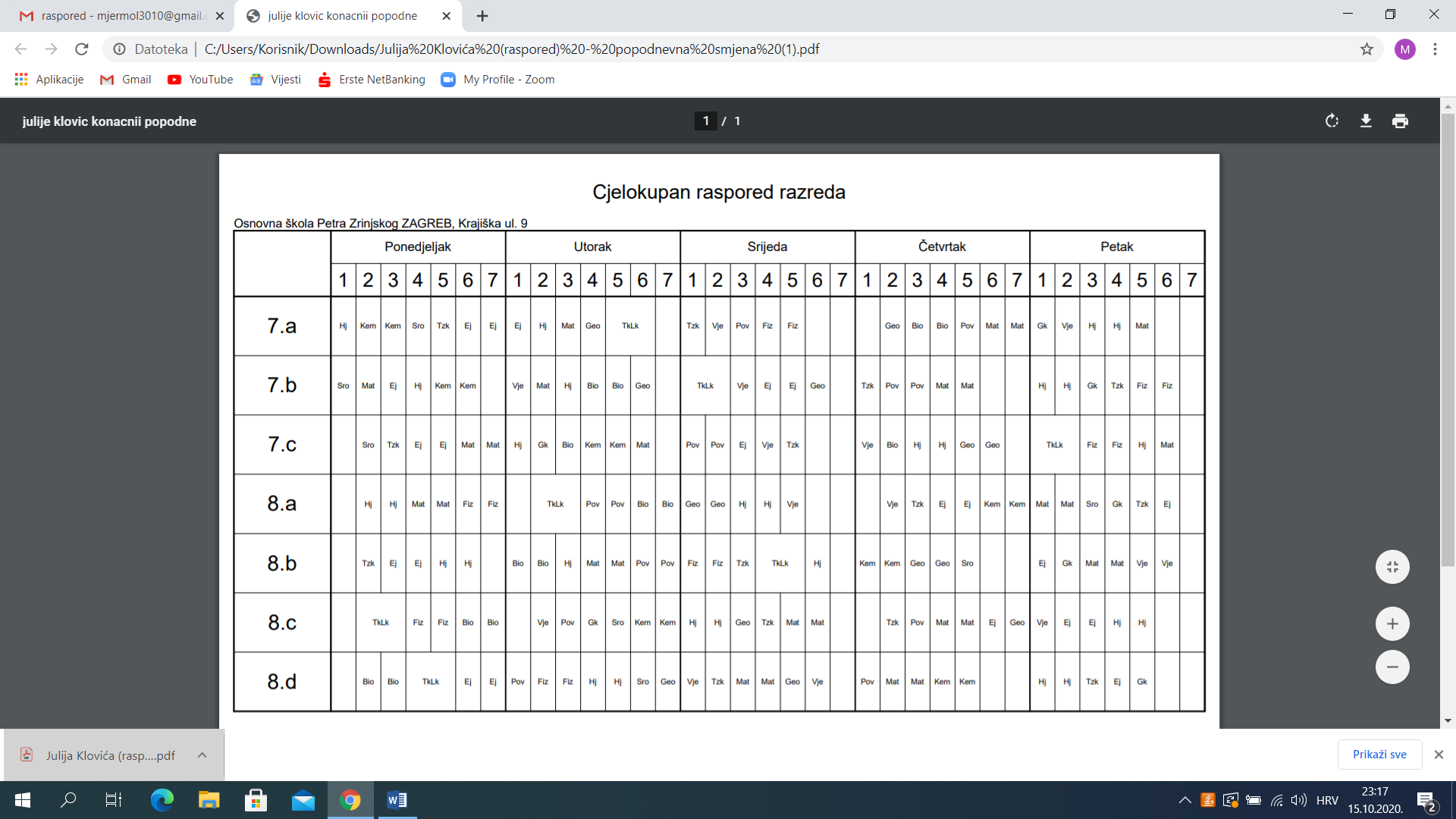 RASPORED RAZREDNA NASTAVA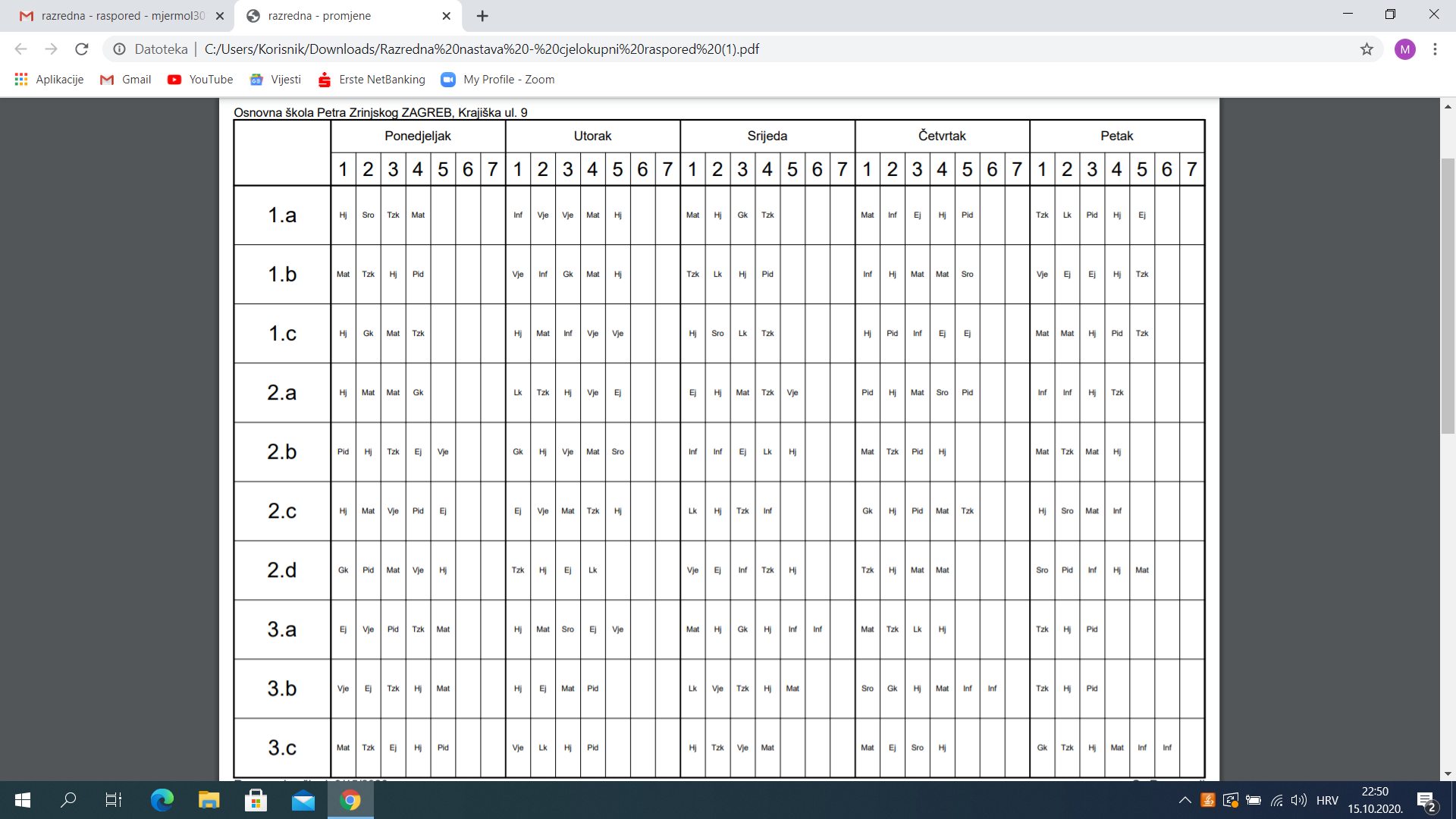 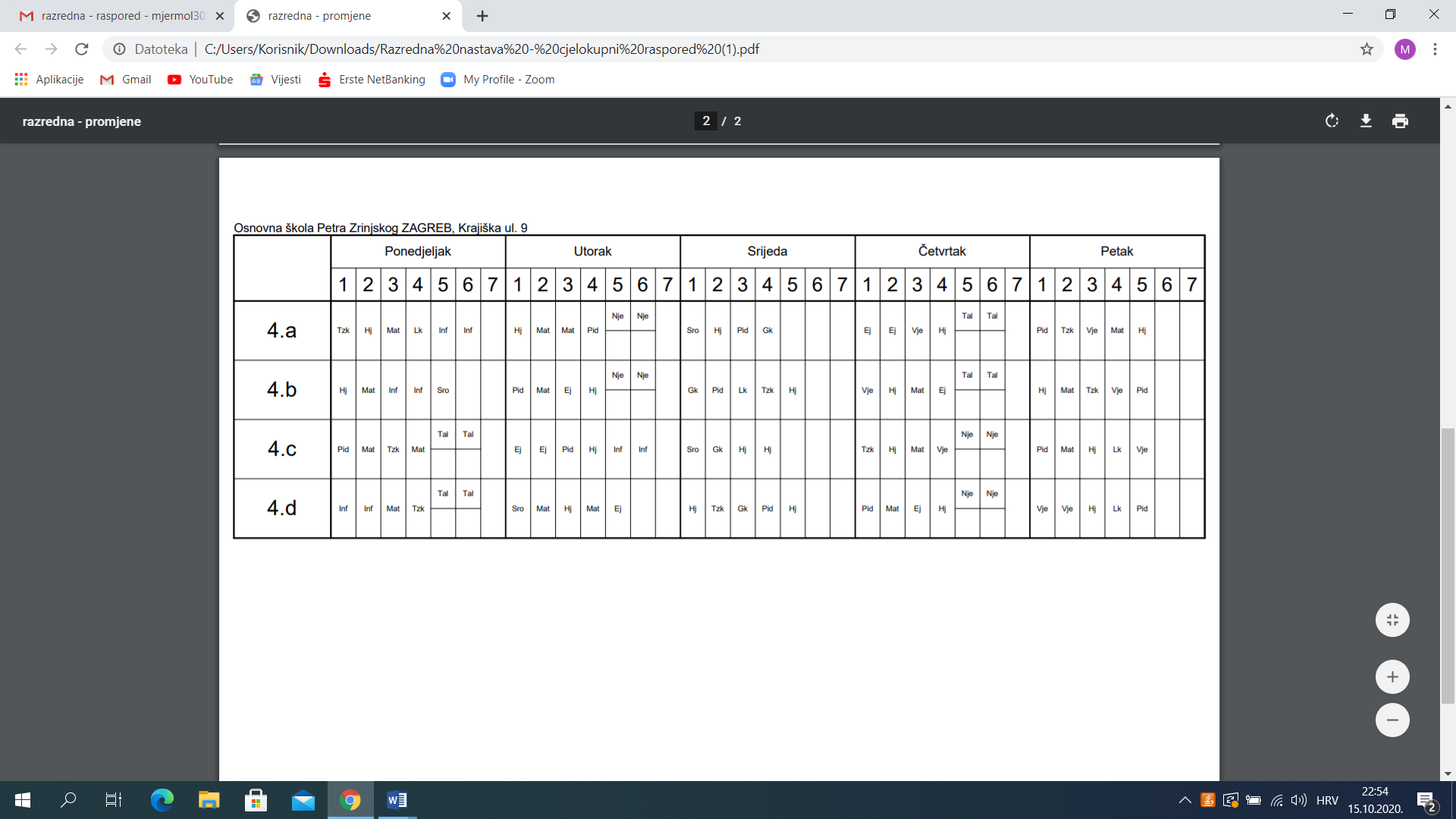 1. Ukupna površina vanjskih prostora:4.635,50 m2Košarkaško igralište261,10 m2Univerzalno nogometno-rukometno igralište1.082,50 m2Ostalo:zelene površine ispred i oko školske zgrade, te dvorane i igralištapristupni putpristupne stazedvorišna parkirališta3.291,90 m2Dvorana velika1.036,60 m2Dvorana mala159,80 m2Svlačionice, ventilacijska stanica i strojarnica, trafostanica392,30 m2Ime i prezimeŠkolska spremaStrukaMirjana JermolVSSDipl.učitelj razredne nastave s pojačanom matematikomHelena GašljevićVSSMagistra pedagogije i sociologijeAndrea FajdetićMr.scStručnjak edukacijsko-rehabilitacijskog profilaRahela FrelihVSSDipl.bibliotekar i prof.ukrajinskog jezika i književnostiRed. broj    Ime i prezimeZvanje-stručna  sprema     Zanimanje1.Lelija Ujčić-Kajmakdipl. pravnik, VSSTajnik2.Domagoj Đakovićdipl.ekonomist, VSSVoditelj račun.3.Jasna Potkonjakekonomist, SSS Rač. referentRed. Broj    Ime i prezimeZvanje-stručna  sprema     Zanimanje1.Nada Ilićkuharica, KVKuharica2.Božana Sakomankuharica, KVKuharica3.Lucija Škopljanac-MačinaKuharica, SSSKuharica5.Darko BaranašićelektrotehničarDomar6.Željko Majstorovićstroj. tehničar, SSSDomar7.Blanka Šestićtrgovac, KVSpremačica8.Antonija MarijanovićRadnica, NKVSpremačica9.Martina MičetićSSSSpremačica- 30 sati10.Zdenka NovakSSSSpremačica11.Ljilja Jakšićradnica, NKVSpremačica 12.Ana Križićradnica, NKVSpremačica13. Mira Mešićugostitelj, KVSpremačica14.Rozalija Ravlićkuharica, KVSpremačicaIme i prezimeStrukaŠkolska  spremaPredmet koji predaje/razredni odjelPripomenaSanja MiklecučiteljVŠS2.bAna Drakulićdipl. učiteljVSS3.bMentorIvana Bukmirdipl.učiteljVSS1.cDaniela JanešučiteljVŠS1.bIvana Krušeljdipl. učiteljVSS2.aMaja Vrankovečkidipl.učiteljVSS2.cEva Katičić JularićučiteljVŠS3.aIrena Mihaljevićdipl.učiteljVSSbolnicaLidija ČavkaučiteljVŠS3.cIvo LovrićučiteljVŠS4.aNenad BogdanićučiteljVŠS4.bDubravka Tischlerdipl.učiteljVSS4.cLjubica Bošnjakdipl.učiteljVSS4.dJasmina Bajandipl.učiteljVSS2.dLjerka TomaševićučiteljVSS1.a    Kristina Popović Presečkidipl.učiteljVSS1.c PBPetra Juraja magistra prim.edukacijeVSS3.c PB Željka TusićMag.prim.eduk.VSS2.a PB(inf. Nakon dobivanja suglasnosti MZO)Davorka Siketićdipl.učiteljVSS1.b PBMaja PlenčaDipl.uč.VSS4.c/b PBIva Milindipl. učiteljVSS3.a  PBIvana Crnićmag.prim.obr.VSS3.b PBMonika Đerkemag.prim.educVSS4.a/d PBAntea KranjacMag.prim.obr.VSS2.d PBKristina BurjaMag.prim.obr.VSS2.b PBMarina PeterlinProf. hrv.jezikaVSSHrvatski jezikDijana Grbaš JakšićProf. hrv. jezikVSSHrvatski jezikSavjetnikAna SpindlerProf. hrv, prof. talVSSHrvatski jezikZrinka DičakMag.eduk.pov, mag.pov. VSSPovijestJulija Vejić dipl.učiteljVSSHrvatski jezikSavjetnikGordana Tomić ŠušnjaraprofesorVSSFizikaMentorMateja ZidarićMag .prim. eduk.VSSMatematikaMario MatijevićprofesorVSSMatematikaMentorKristina BrankovićProf.matem. i fiz.VSSMatematikaMentorMarijana Leškodipl. učiteljVSSEngleski jezikVesna MužekprofesorVSSEngleski jezikBiljana Bičanićdipl.učiteljVSSEngleski jezikBojana ŠarićprofesorVSSNjemački jezikMarijana ŽderićProf. VSSBiol.,kemijaSavjetnikVinka MarićprofesorVSSBiologijaMislav PavletićprofesorVSSGeografijaTomislav ZorićprofesorVSSPovijest i geografijaLidija Balog Petrovićdipl.muzik.VSSGlazbena kult.MentorMario ŠivakprofesorVSSTjelesna kult.Sanja MarelićprofesorVSSTjelesna kult.Savjetnik Mirta BokulićprofesorVSSTjelesna kult.-Vikendom u športske dvoraneJurana Linarić MihalićprofesorVSSLikovna kult.Ana TutićprofesorVSSVjeronaukNevenka Došendipl.teolog, VSSVjeronaukAnita Petričušićdipl.teologVSSVjeronaukUkupno:16 sati tjednoZlatica Čolja HršakIng.građ.VŠSInformatikaMentorDražen GavrilovićProf. fizike i polit.VSSTehnička kult.Edina BešićBakalaureat Islam.vjeronaukaVSSIslamski vjeronaukUkupno: 4 sata Nova osobaInformatikaUkupno 16 satiIme i prezime učiteljana dužoj zamjeni - temeljem natječaja, stanje 5. 10 2020. godineStrukaŠkolska   spremaPredmet koji predaje/razredni odjelUčitelj na  bolovanju (dopustu..)1. Mateja ZidarićProf. matematikeVSSmatematikaM. Jermol ravnateljicaIme i prezime učiteljana zamjeni - do okončanja natječajaStrukaŠkolska   spremaPredmet koji predaje/razredni odjelRazlog1. Sabina MikorMag. educ. hrv. jez. i knjiž. i tal . jez. i  knjiž.VSSHrvatski jezik i književnostAna Spindler2.Sunčica NinčevićProf. engl. i njem. jezika i knjiž.VSSEngleski jezik3. Marija HegedMag.prim educ.VSSRazredna nastavaKristina Burja4. Nikola HercegMag.prim educVSSRazredna nastavaDo okončanja epid. uvjeta5. Marija StanićMag.prim educVSSRazredna nastavaMaja Kukolić6. Amanda VidakovićMag.prim educVSSRazredna nastavaMonika Đerke7. Danica JaramMag.prim educVSSRazredna nastavaŽeljka TusićIme i prezime pomoćnika u nastaviStrukaŠkolska   spremaŠkolska   spremaRazred1. Melisa Novoselmag. koreog.VSSVSS2.b2.Tena DegmečićapsolventSSSSSS6.a3.Vlasta BergeručiteljicaVŠSVŠS8.d4.Diandra MrakovčićStudentSSSSSS2.aŠk. godina 2020./2021.1. rujna 2020. – 31. kolovoza 2021.Šk. godina 2020./2021.1. rujna 2020. – 31. kolovoza 2021.Šk. godina 2020./2021.1. rujna 2020. – 31. kolovoza 2021.Šk. godina 2020./2021.1. rujna 2020. – 31. kolovoza 2021.Šk. godina 2020./2021.1. rujna 2020. – 31. kolovoza 2021.1. polugodište7. rujna – 23. prosinca 2020.1. polugodište7. rujna – 23. prosinca 2020.1. polugodište7. rujna – 23. prosinca 2020.2. polugodište11. siječnja – 18. lipnja  2021.2. polugodište11. siječnja – 18. lipnja  2021.učenički odmoriučenički odmoriučenički odmoriučenički odmoriučenički odmoriJesenski odmorZimski odmorProljetni odmorProljetni odmorLjetni odmor2. studenog – 3.  studenog 2020.24. prosinca 2020. – 8. siječnja 2021. (prvi dio)23. veljače 2021. – 26. veljače 2021. (drugi dio)2. travnja – 9. travnja 2021.2. travnja – 9. travnja 2021.21. lipnja – 31. kolovoza 2021.1. POLUGODIŠTE7. rujna –    23. prosinca 2020.1. POLUGODIŠTE7. rujna –    23. prosinca 2020.1. POLUGODIŠTE7. rujna –    23. prosinca 2020.1. POLUGODIŠTE7. rujna –    23. prosinca 2020.1. POLUGODIŠTE7. rujna –    23. prosinca 2020.1. POLUGODIŠTE7. rujna –    23. prosinca 2020.1. POLUGODIŠTE7. rujna –    23. prosinca 2020.1. POLUGODIŠTE7. rujna –    23. prosinca 2020.1. POLUGODIŠTE7. rujna –    23. prosinca 2020.1. POLUGODIŠTE7. rujna –    23. prosinca 2020.1. POLUGODIŠTE7. rujna –    23. prosinca 2020.MJESECBROJ DANABROJ DANABROJ DANABROJ DANABROJ DANABROJ DANABLAGDANI, SPOMENDANI NERADNI DANI, NENASTAVNI DANI  UČENIČKI PRAZNICIPROSLAVE I OBILJEŽAVANJE VAŽNIH NADNEVAKAOSTALOMJESECBROJ DANAradnihnastavnihnedjeljesuboteblagdaniBLAGDANI, SPOMENDANI NERADNI DANI, NENASTAVNI DANI  UČENIČKI PRAZNICIPROSLAVE I OBILJEŽAVANJE VAŽNIH NADNEVAKAOSTALOIX30221844/ljetni odmor do 4. rujna7.  9. PRIJEM UČENIKA U 1. RAZREDX31222245/5. 10. SVJETSKI DAN UČITELJA8. 10. OBILJEŽAVANJE DANA NEOVISNOSTI 9. 10. DANI  ZAHVALNOSTI ZA PLODOVE ZEMLJEXI3020185421. 11. SVI SVETI 2. 11. DUŠNI DAN18. 11. DAN SJEĆANJA NA VUKOVAR XII31221744225. 12. BOŽIĆ 26. 12. sv. Stjepan, državni blagdan zimski odmor od 24. 12. 2020.6. 12. SV. NIKOLAIX-XII122 8675171742.POLUGODIŠTE11. siječnja – 18. lipnja 2021.2.POLUGODIŠTE11. siječnja – 18. lipnja 2021.2.POLUGODIŠTE11. siječnja – 18. lipnja 2021.2.POLUGODIŠTE11. siječnja – 18. lipnja 2021.2.POLUGODIŠTE11. siječnja – 18. lipnja 2021.2.POLUGODIŠTE11. siječnja – 18. lipnja 2021.2.POLUGODIŠTE11. siječnja – 18. lipnja 2021.2.POLUGODIŠTE11. siječnja – 18. lipnja 2021.2.POLUGODIŠTE11. siječnja – 18. lipnja 2021.2.POLUGODIŠTE11. siječnja – 18. lipnja 2021.2.POLUGODIŠTE11. siječnja – 18. lipnja 2021.MJESECBROJ DANABROJ DANABROJ DANABROJ DANABROJ DANABROJ DANABLAGDANI, NERADNI DANI, NENASTAVNI DANIUČENIČKI PRAZNICIPROSLAVE I OBILJEŽAVANJE VAŽNIH NADNEVAKAOSTALOMJESECBROJ DANAradnihnastavnihnedjeljesubote  blagdaniBLAGDANI, NERADNI DANI, NENASTAVNI DANIUČENIČKI PRAZNICIPROSLAVE I OBILJEŽAVANJE VAŽNIH NADNEVAKAOSTALOI311915552NOVA GODINA 6.1.SVETA TRI KRALJA ZIMSKI ODMOR DO 8. 1.II28201644/3.2. DAN ŽUPE SV.BLAŽAPROCJENA PRIPREMLJENOSTI ZA UPIS U PRVI RAZREDIII31232344/22.3.SVJETSKI DAN VODAPROCJENA PRIPREMLJENOSTI ZA UPIS U PRVI RAZREDIV3021164414. 4.  USKRS5. 4. USKRSNI PONEDJELJAK2. DO 9. TRAVNJA PROLJETNI ODMOR22.4. DAN PLANETA ZEMLJE I DAN HRVATSKE KNJIGEPROCJENA PRIPREMLJENOSTI ZA UPIS U PRVI RAZREDV3121205521.5. PRAZNIK  RADA 30.5. DAN DRŽAVNOSTI31. 05. SVJETSKI DAN BEZ DUHANA31.5. DAN ZAGREBAUPISI U 1.RAZREDVI3020134433.6.TIJELOVO22.6.DAN ANTIFAŠIST. BORBEPOČETAK LJETNOG ODMORA  21. LIPNJA21. – 30. 6. produžni rad za učenike koji imaju negativne ocjene (do dvije)ukupnoBROJ DANABROJ DANABROJ DANABROJ DANABROJ DANABROJ DANABLAGDANI, NERADNI DANI, NENASTAVNI DANIUČENIČKI PRAZNICIPROSLAVE I OBILJEŽAVANJE VAŽNIH NADNEVAKAOSTALOukupnoBROJ DANAradnihadnihnastavnihnedjeljesubote   blagdaniBLAGDANI, NERADNI DANI, NENASTAVNI DANIUČENIČKI PRAZNICIPROSLAVE I OBILJEŽAVANJE VAŽNIH NADNEVAKAOSTALOVII317/45/15  DANA G.O.LJETNI ODMOR CIJELI MJESEC4.07. ZAVRŠNA SJEDNICA UVOD 10. 07. DO 24.08.KOLEKTIVNI GODIŠNJI ODMOR ZA ONE KOJI IMAJU 30 RADNIH RADA G.O.VIII315/542 5.8.DAN DOM.ZAHV15.8.VELIKA GOSPA 15 DANA G.O.LJETNI ODMOR DO 31 .8.26.08. U 10,00 SJEDNICA UV27.- 29. 8. POPRAVNI ISPITI, 2.ROKOD 10. 07. DO 24.08.KOLEKTIVNI GODIŠNJI ODMOR ZA ONE KOJI IMAJU 30 RADNIH RADA G.O.I - VIII243167103353510IX-VIII365253178525214RazredPo razreduPo razreduPo razredu                                             Broj učenika                                                                                                 Broj učenika                                                                                                 Broj učenika                                                                                                 Broj učenika                                                                                                 Broj učenika                                                                                                 Broj učenika                                                                                                 Broj učenika                                                                                                 Broj učenika                                                                                                 Broj učenika                                                    Ime i prezime  razrednikaRazredPo razreduPo razreduPo razreduUčenika u produženom boravkuDjevojčiceDjevojčiceUčenici s IOOPRkt VjeronaukIslamski vjeronaukNjem.  jezikInformatikaTal. jezikIme i prezime  razrednikaRazredPo razreduPo razreduPo razreduUčenika u produženom boravkuDjevojčiceDjevojčiceS rješenjemBez rješenjaaRkt VjeronaukIslamski vjeronaukNjem.  jezikInformatikaTal. jezikIme i prezime  razrednikaI. AI. BI. C15171515171515171515171581110811100              150              170              15128?151715Ljerka Tomašević         1. a  nova osoba PBDaniela  Janeš               1. b  Davorka Siketić  PBIvana Bukmir                 1. c Kristina Popović Presečki PBUKUPNO4747474729290               4720473 odjela, 3 razrednika +3 PBII. AII. BII. CII. D232020212320202123202021128131412813141              221              191              192               191414121123202019Ivana Krušelj                 2.a Željka Tusić PBSanja Miklec                 2.b Romana Kuhar PBMaja Vrankovečki        2.c nova osoba PBJasmina Bajan               2.d Antea Krajac PBUKUPNO84848447475              7951824 odjela, 4 razrednika, +4 PBIII. AIII. BIII. C2026222026222026221211111211112                182               241               211419201232622Eva Katičić Jularić      3.a Iva Milin  PBAna Drakulić               3.b Ivana Crnić PBLidija Čavka                3.c Petra Juraja Špoljarić PBUKUPNO68686834345               63531683 odjela, 3 razrednika + 3 PBIV. AIV. BIV. CIV. D2421202024212020242120201279111279110               241               200               201               1921121115131496212120204688Ivo Lovrić                         Nenad Bogdanić           4.a/c  nova osoba PBDubravka Tischler         4.b/d nova osoba PBLjubica BošnjakUKUPNO85858539392              83484282184 odjela, 4 razrednika +2PBUKUPNOI.-IV.28728728714914912            2751721422821814 odjela, 12 PB Bolnički odjel202020  Kombinirani  razredni odjel razredne nastave 1. - 4. razred   Kombinirani  razredni odjel razredne nastave 1. - 4. razred   Kombinirani  razredni odjel razredne nastave 1. - 4. razred   Kombinirani  razredni odjel razredne nastave 1. - 4. razred   Kombinirani  razredni odjel razredne nastave 1. - 4. razred   Kombinirani  razredni odjel razredne nastave 1. - 4. razred   Kombinirani  razredni odjel razredne nastave 1. - 4. razred 1 odjel,   voditelj: Irena Mihaljević SVEUKUPNO OD I. DO IV. redovni i bolnički razredni odjeli 307 učenikaSVEUKUPNO OD I. DO IV. redovni i bolnički razredni odjeli 307 učenikaSVEUKUPNO OD I. DO IV. redovni i bolnički razredni odjeli 307 učenikaSVEUKUPNO OD I. DO IV. redovni i bolnički razredni odjeli 307 učenikaSVEUKUPNO OD I. DO IV. redovni i bolnički razredni odjeli 307 učenikaSVEUKUPNO OD I. DO IV. redovni i bolnički razredni odjeli 307 učenikaSVEUKUPNO OD I. DO IV. redovni i bolnički razredni odjeli 307 učenikaSVEUKUPNO OD I. DO IV. redovni i bolnički razredni odjeli 307 učenikaSVEUKUPNO OD I. DO IV. redovni i bolnički razredni odjeli 307 učenikaSVEUKUPNO OD I. DO IV. redovni i bolnički razredni odjeli 307 učenikaSVEUKUPNO OD I. DO IV. redovni i bolnički razredni odjeli 307 učenikaRazredRazredPo razreduBroj učenikaBroj učenikaBroj učenikaBroj učenikaBroj učenikaBroj učenikaIme i prezime razrednikaRazredRazredPo razreduDjevojčiceUčenici s POOPUčenici s POOPRkt VjeronaukIslamski vjeronaukNjem.  jezikTalijanski jezikInformatikaRazredRazredPo razreduDjevojčiceS rješenjemS rješenjemRkt VjeronaukIslamski vjeronaukNjem.  jezikTalijanski jezikInformatikaV. AV. BV. CV. AV. BV. C1925186561111111419118157660Jurana Linarić MihalićMateja ZidarićZrinka DičakUKUPNOUKUPNO62173344030123 odjela, 3 razrednikaVI. AVI. BVI. CVI. AVI. BVI. C23272581711230230161711111114153Kristina BrankovićDražen GavrilovićTomislav ZorićUKUPNOUKUPNO7536554403693 odjela, 3 razrednikaVII. AVII. BVII. CVII. AVII. BVII. C262423161313311311201817010191419211522Vinka MarićMario MatijevićJulija VejićUKUPNOUKUPNO74425555152583 odjela, 3 razrednikaVIII. AVIII. BVIII. CVIII. DVIII. AVIII. BVIII. CVIII. D2322212010106812321232125131511531017172114Dijana Grbaš JakšićSanja MarelićGordana Tomić ŠušnjaraLidija Balog PetrovićUKUPNOUKUPNO86348845029694 odjela, 4 razrednikaUKUPNO V.-VIII.UKUPNO V.-VIII.297129212118811892113 odjela, 13 razrednikaBolnički odjel Bolnički odjel 20  Kombinirani  razredni odjel predmetne nastave 5. - 8.  razreda   Kombinirani  razredni odjel predmetne nastave 5. - 8.  razreda   Kombinirani  razredni odjel predmetne nastave 5. - 8.  razreda   Kombinirani  razredni odjel predmetne nastave 5. - 8.  razreda   Kombinirani  razredni odjel predmetne nastave 5. - 8.  razreda   Kombinirani  razredni odjel predmetne nastave 5. - 8.  razreda 1 odjelVoditelj: Irena MihaljevićSVEUKUPNO OD V. DO VIII. redovni i bolnički razredni odjeli 317učenikaSVEUKUPNO OD V. DO VIII. redovni i bolnički razredni odjeli 317učenikaSVEUKUPNO OD V. DO VIII. redovni i bolnički razredni odjeli 317učenikaSVEUKUPNO OD V. DO VIII. redovni i bolnički razredni odjeli 317učenikaSVEUKUPNO OD V. DO VIII. redovni i bolnički razredni odjeli 317učenikaSVEUKUPNO OD V. DO VIII. redovni i bolnički razredni odjeli 317učenikaSVEUKUPNO OD V. DO VIII. redovni i bolnički razredni odjeli 317učenikaSVEUKUPNO OD V. DO VIII. redovni i bolnički razredni odjeli 317učenikaSVEUKUPNO OD V. DO VIII. redovni i bolnički razredni odjeli 317učenikaSVEUKUPNO OD V. DO VIII. redovni i bolnički razredni odjeli 317učenikaSVEUKUPNO OD V. DO VIII. redovni i bolnički razredni odjeli 317učenikaRazredPo razreduBroj učenikaBroj učenikaBroj učenikaBroj učenikaBroj učenikaBroj učenikaBroj učenikaBroj razrednih odjela, razrednika  i voditelja produženog boravkaRazredPo razreduUčenika u produženom boravkuDjevojčiceUčenici s  POOPRkt VjeronaukIslamski vjeronaukNjem.  jezikTalijanski jezikInformatikaBroj razrednih odjela, razrednika  i voditelja produženog boravkaRazredPo razreduUčenika u produženom boravkuDjevojčiceS rješenjemRkt VjeronaukIslamski vjeronaukNjem.  jezikTalijanski jezikInformatikaBroj razrednih odjela, razrednika  i voditelja produženog boravkaUKUPNO ŠKOLA5842783336022313912727 odjela,2 bolnička odjela27 razrednika 11 voditelja PB-aSVEUKUPAN BROJ UČENIKA OD I. DO VIII. redovni  razredni odjeli584SVEUKUPAN BROJ UČENIKA OD I. DO VIII. bolnički razredni odjeli40SVEUKUPAN BROJ UČENIKA ŠKOLE624ponedjeljakutoraksrijedačetvrtakpetakRavnateljICA11.30 - 19.308.30 - 16.3011.30 - 19.308.30 - 16.308.30 - 16.30Tajništvo7.00 – 15.0011.30 – 19.307.00 – 15.0011.30 – 19.307.00 – 15.00Voditelj račun.7.30 – 15.3011.30 – 19.307.30 – 15.3011.30 – 19.307.30 – 15.30Rač. referent12.00-20.007.30 – 15.307.30 – 15.307.30 – 15.3012.00 – 20.00ponedjeljakutoraksrijedačetvrtakpetakPedagog8.00 – 14.0012.00 – 18.008.00 – 14.0012.00-18,007.30 – 13.30Defektolog8.00 – 14.008.00 – 14.0012.00 – 18.008.00 – 14.00 12.00 – 18.00Knjižničar12.30 – 18.308.45– 14.458.45– 14.458.45 – 14.458.00 – 14.45Jutarnja smjenaPoslijepodnevna smjenaSvi učenici škole od 1. do 4. razredaUčenici od 5.-8. razreda12 odjeljenja produženog boravkaUčenici od 5. do 8. razredaSvi učenici škole od 1. do 4. razredaUčenici od 5.-8. razredaDodatna nastavaDopunska nastavaIzborna nastavaIzvannastavne aktivnostiOdjel poludnevnog boravkaBolnički razredni odjeli2 kombinirana razredna odjela  (prema rasporedu sati ):Predmetna nastava od 13,30 do 16,30 satiRazredna nastava od 14,00 do 17,00 satiPetkom, zbog odlaska dijela djece u obitelj preko vikenda, nastava je organizirana prije podne, u dogovoru s liječnicima. Zbog potreba liječenja moguće su izmjene vremenika rada.Redni brojPREDMETIBROJ SATI TJEDNOBROJ SATI TJEDNOBROJ SATI TJEDNOBROJ SATI TJEDNOBROJ SATI TJEDNOBROJ SATI TJEDNOBROJ SATI TJEDNOBROJ SATI TJEDNORazrediI.II.III.IV.V.VI.VII.VIII.1.HRVATSKI JEZIK555555442.LIKOVNA KULTURA111111113.GLAZBENA KULTURA111111114.STRANI JEZIK 222233335.MATEMATIKA444444446.PRIRODA----1,52--7.BIOLOGIJA------228.KEMIJA------229.FIZIKA------2210.PRIRODA I DRUŠTVO2223----11.POVIJEST----222212.GEOGRAFIJA----1,522213.TEHNIČKA KULTURA----111114.TJELESNA I ZDR. KULTURA3332222215.INFORMATIKA----22--UKUPNO REDOVITA NASTAVA1818181822232626IZBORNA NASTAVA16.VJERONAUK2222222217.NJEMAČKI JEZIK2222218.TALIJANSKI JEZIK---222--19.INFORMATIKA2222--2220.DOPUNSKA NASTAVA I DODATNI RAD 1+11+11+11+11+11+11+11+121.IZVANNASTAVNE AKTIVNOSTI1111111122.SAT RAZREDNIKA11111111Nastavni    predmetTjedni i godišnji broj nastavnih sati za obvezne nastavne predmete po razredima ( minimalno 35 tjedana, 175 nastavnih dana, 3 ili 4 razredna odjela )Tjedni i godišnji broj nastavnih sati za obvezne nastavne predmete po razredima ( minimalno 35 tjedana, 175 nastavnih dana, 3 ili 4 razredna odjela )Tjedni i godišnji broj nastavnih sati za obvezne nastavne predmete po razredima ( minimalno 35 tjedana, 175 nastavnih dana, 3 ili 4 razredna odjela )Tjedni i godišnji broj nastavnih sati za obvezne nastavne predmete po razredima ( minimalno 35 tjedana, 175 nastavnih dana, 3 ili 4 razredna odjela )Tjedni i godišnji broj nastavnih sati za obvezne nastavne predmete po razredima ( minimalno 35 tjedana, 175 nastavnih dana, 3 ili 4 razredna odjela )Tjedni i godišnji broj nastavnih sati za obvezne nastavne predmete po razredima ( minimalno 35 tjedana, 175 nastavnih dana, 3 ili 4 razredna odjela )Tjedni i godišnji broj nastavnih sati za obvezne nastavne predmete po razredima ( minimalno 35 tjedana, 175 nastavnih dana, 3 ili 4 razredna odjela )Tjedni i godišnji broj nastavnih sati za obvezne nastavne predmete po razredima ( minimalno 35 tjedana, 175 nastavnih dana, 3 ili 4 razredna odjela )Tjedni i godišnji broj nastavnih sati za obvezne nastavne predmete po razredima ( minimalno 35 tjedana, 175 nastavnih dana, 3 ili 4 razredna odjela )Tjedni i godišnji broj nastavnih sati za obvezne nastavne predmete po razredima ( minimalno 35 tjedana, 175 nastavnih dana, 3 ili 4 razredna odjela )Tjedni i godišnji broj nastavnih sati za obvezne nastavne predmete po razredima ( minimalno 35 tjedana, 175 nastavnih dana, 3 ili 4 razredna odjela )Tjedni i godišnji broj nastavnih sati za obvezne nastavne predmete po razredima ( minimalno 35 tjedana, 175 nastavnih dana, 3 ili 4 razredna odjela )Tjedni i godišnji broj nastavnih sati za obvezne nastavne predmete po razredima ( minimalno 35 tjedana, 175 nastavnih dana, 3 ili 4 razredna odjela )Tjedni i godišnji broj nastavnih sati za obvezne nastavne predmete po razredima ( minimalno 35 tjedana, 175 nastavnih dana, 3 ili 4 razredna odjela )Tjedni i godišnji broj nastavnih sati za obvezne nastavne predmete po razredima ( minimalno 35 tjedana, 175 nastavnih dana, 3 ili 4 razredna odjela )Tjedni i godišnji broj nastavnih sati za obvezne nastavne predmete po razredima ( minimalno 35 tjedana, 175 nastavnih dana, 3 ili 4 razredna odjela )Ukupno planiranoUkupno planiranoNastavni    predmet1.1.2.2.3.3.4.4.5.5.6.6.7.7.8.8.Ukupno planiranoUkupno planiranoNastavni    predmetTGTGTGTGTGTGTGTGTGHrvatski jezik2070015525205251552515420154201656016560132 4620Likovna kultura4140310541403105310531054140414028 980Glazbena kultura4140310541403105310531054140414028980Strani jezik8280621082806210931593151242012420682380Matematika16560124201656012420124201242016456165601123920Priroda --------4.51586210----10.5368Biologija------------8280828016560Kemija------------8280828016560Fizika------------8280828016560Priroda i društvo8280621082809315--------311085Povijest--------621062108280828028980Geografija--------4.515862108280828028980Tehnička kultura--------310531054140414014490Tjelesna i zdr. kultura1242093151242062106210621082808280672345Informatika--------62106210----12420UKUPNO:72252054189072234554189069241675252010435361043640606.521228BOLNIČKI RAZREDNI ODJELIBOLNIČKI RAZREDNI ODJELIBOLNIČKI RAZREDNI ODJELIBOLNIČKI RAZREDNI ODJELIBOLNIČKI RAZREDNI ODJELIBOLNIČKI RAZREDNI ODJELIBOLNIČKI RAZREDNI ODJELINASTAVNI PREDMETKOMBINIRANI RAZREDNI ODJELKOMBINIRANI RAZREDNI ODJELKOMBINIRANI RAZREDNI ODJELKOMBINIRANI RAZREDNI ODJELNASTAVNI PREDMETRAZREDNAI – IVRAZREDNAI – IVPREDMETNAV – VIIIPREDMETNAV – VIIIUKUPNO PLANIRANOUKUPNO PLANIRANONASTAVNI PREDMETTGTGTGHrvatski jezik5175517510350Likovna kultura135135270Engleski jezik27031055175Matematika414041408280Priroda--1,5351,552,5Biologija--270270Kemija--270270Fizika--270270Priroda i društvo3 105--3105Povijest--270270Zemljopis--270270Tehnička kultura --135135Informatika--270270Vjeronauk27027041401759529,51032,546,51627,5VjeronaukRazredBroj učenikaBroj grupaIzvršitelj programaPlanirano satiPlanirano satiVjeronaukRazredBroj učenikaBroj grupaIzvršitelj programaTGVjeronaukI.203Anita Petričušić6210VjeronaukII.514Nevenka Došen6210VjeronaukIII.533Nevenka Došen6210VjeronaukIV.484Nevenka Došen8280UKUPNO I. – IV.UKUPNO I. – IV.1721426910VjeronaukV.443Petričušić/A. Tutić6210VjeronaukVI.443Ana Tutić6210VjeronaukVII.553Ana Tutić6210VjeronaukVIII.454Ana Tutić8280UKUPNOV. – VIII.UKUPNOV. – VIII.1881328980UKUPNOI. – VIII.UKUPNOI. – VIII.36027541890Islamski vjeronaukVjeroučitelj: Edina BešićBroj učenika(jedna grupa)SatiTSatiGraz.02  h  tjedno70 satigodišnjeraz.12  h  tjedno70 satigodišnjeraz.02  h  tjedno70 satigodišnje        4.     raz.02  h  tjedno70 satigodišnje        5.     raz02  h  tjedno70 satigodišnje        6.     raz.02  h  tjedno70 satigodišnje        7.     raz.12  h  tjedno70 satigodišnje        8.     raz.02  h  tjedno70 satigodišnjeUkupno  1. – 8. raz.2270Njemački jezikRazredBroj učenikaBroj grupaIzvršitelj programaPlanirano satiPlanirano satiNjemački jezikRazredBroj učenikaBroj grupaIzvršitelj programaTNjemački jezikIV.42Ivana Bukmir6Njemački jezikV.30Bojana Šarić6Njemački jezikVI.36Bojana Šarić4Njemački jezikVII.52Bojana Šarić4Njemački jezikVIII.29Bojana Šarić4UKUPNOIV. – VIII.UKUPNOIV. – VIII.189Ivana Bukmir, Bojana Šarić24840InformatikaRazredBroj učenikaBroj grupaIzvršitelj programaPlanirano satiPlanirano satiInformatikaRazredBroj učenikaBroj grupaIzvršitelj programaTGInformatikaI.473Željka Tusić6210InformatikaII.824Željka Tusić8280InformatikaIII.713Željka Tusić6210InformatikaIV.824Željka Tusić8280InformatikaVII.583Z. Čolja Hršak6210InformatikaVIII.694Z. Čolja Hršak8280UKUPNO VII. – VIII.UKUPNO VII. – VIII.40921Z. Čolja Hršak, Ž. Tusić421470Talijanski jezikRazredBroj učenikaBroj grupaIzvršitelj programaPlanirano satiPlanirano satiTalijanski jezikRazredBroj učenikaBroj grupaIzvršitelj programaTGTalijanski jezikIV.181Nova osoba270Talijanski jezikV.121Nova osoba270Talijanski jezikVI.91Nova osoba270UKUPNOIV. – VI.UKUPNOIV. – VI.393Nova osoba6210Red.brojNastavni predmetRazred grupaBroj učenikaPlanirani broj satiPlanirani broj satiIme i prezime učitelja izvršiteljaRed.brojNastavni predmetRazred grupaBroj učenikaTGIme i prezime učitelja izvršitelja1.Hrvatski jezikI. - IV.5413490Razrednici I.-IV. raz.2.MatematikaI. - IV.4814490Razrednici I.-IV. raz.3.Engleski jezikI. - IV.254140V. MužekUKUPNO I. - IV.UKUPNO I. - IV.I. - IV.127321120Razrednici i V. Mužek1.Hrvatski jezikV. - VIII.494140M. Peterlin, J. Vejić2.MatematikaV. - VIII.564140M. Matijević, K. Branković, M. Zidarić3.Strani jezikV. - VIII.313105V. Mužek, M. LeškoUKUPNO V. - VIII.UKUPNO V. - VIII.V. - VIII.13611385Predmetni učiteljiUKUPNO I. - VIII.UKUPNO I. - VIII.I. - VIII.263431405Predmetni učiteljiRed.brojNastavni predmetRazred grupaBroj učenikaPlanirani broj satiPlanirani broj satiIme i prezime učitelja izvršiteljaRed.brojNastavni predmetRazred grupaBroj učenikaTGIme i prezime učitelja izvršitelja1.Matematika1. - 4. , 147614490RazredniciUKUPNO I. - IV.UKUPNO I. - IV.147614490Razrednici2.Hrvatski jezik5.-8.4014490J. Vejić, M. Peterlin3.Matematičari5. - 8.,  2381+1+2140Matijević, Branković, Zidarić4.Fizičari7 + 8.,  215270G. Šušnjara 5.Kemičari7 + 8.,  217270Marijana Žderić6.Povijest    5. ,   110135T. Zorić, Zrinka Dičak7.Geografija6. - 8.,   112135Mislav  Pavletić8.Engleski jezik7. - 8., 1  14135Marijana LeškoUKUPNO V.-VIII.UKUPNO V.-VIII.1212717595Predmetni učiteljiUKUPNO I.-VIIIUKUPNO I.-VIII27203301050Raz. i  pred. učiteljiRAZREDNA NASTAVA:RAZREDNA NASTAVA:RAZREDNA NASTAVA:RAZREDNA NASTAVA:RAZREDNA NASTAVA:RAZREDNA NASTAVA:RAZREDNA NASTAVA:RAZREDNA NASTAVA:RAZREDNA NASTAVA:RAZREDNA NASTAVA:Red.brojIZVANNASTAVNE AKTIVNOSTI:IZVANNASTAVNE AKTIVNOSTI:IZVANNASTAVNE AKTIVNOSTI:IZVANNASTAVNE AKTIVNOSTI:Razred grupaBroj učenikaPlanirani broj satiPlanirani broj satiPlanirani broj satiRed.brojNaziv aktivnosti:Naziv aktivnosti:Ime i prezime učitelja izvršiteljaIme i prezime učitelja izvršiteljaRazred grupaBroj učenikaPlanirani broj satiPlanirani broj satiPlanirani broj satiRed.brojNaziv aktivnosti:Naziv aktivnosti:Ime i prezime učitelja izvršiteljaIme i prezime učitelja izvršiteljaRazred grupaBroj učenikaTTGČITATELJSKI KLUBČITATELJSKI KLUBLjerka TomaševićLjerka Tomašević1.a151135LUTKARSKA SKUPINALUTKARSKA SKUPINADaniela JanešDaniela Janeš1.b151135PLESNA SKUPINAPLESNA SKUPINAIvana BukmirIvana Bukmir1.c151135MALI CVJEĆARIMALI CVJEĆARIIvana KrušeljIvana Krušelj2.a151135LIKOVNA GRUPALIKOVNA GRUPASanja MiklecSanja Miklec2.b151135MALI MATEMATIČARIMALI MATEMATIČARIMaja VrankovečkiMaja Vrankovečki2.c151135KREATIVNA RADIONICAKREATIVNA RADIONICAJasmina BajanJasmina Bajan3.a151135NARODNI VEZNARODNI VEZEva Katačić JularićEva Katačić Jularić3.b151135PUTUJEMO I KUHAMOPUTUJEMO I KUHAMOAna DrakulićAna Drakulić3.c151135MALI PRIRODNJACIMALI PRIRODNJACILidija ČavkaLidija Čavka3.d151135CVJEĆARICVJEĆARIIvo LovrićIvo Lovrić4.a151135LIKOVNA GRUPALIKOVNA GRUPANenad BogdanićNenad Bogdanić4.b151135MALI ENIGMATIČARIMALI ENIGMATIČARIDubravka TischlerDubravka Tischler4.c151135RECITATORSKA SKUPINARECITATORSKA SKUPINALjubica BošnjakLjubica Bošnjak4.d151135ENGLISH CORNERENGLISH CORNERBiljana BičanićBiljana Bičanić1.-3.251135UKUPNO:UKUPNO:UKUPNO:UKUPNO:UKUPNO:142351515525PREDMETNA NASTAVA:PREDMETNA NASTAVA:PREDMETNA NASTAVA:PREDMETNA NASTAVA:PREDMETNA NASTAVA:PREDMETNA NASTAVA:PREDMETNA NASTAVA:PREDMETNA NASTAVA:PREDMETNA NASTAVA:PREDMETNA NASTAVA:PREDMETNA NASTAVA:Red.brojIZVANNASTAVNE AKTIVNOSTI:IZVANNASTAVNE AKTIVNOSTI:IZVANNASTAVNE AKTIVNOSTI:Razred grupaRazred grupaBroj učenikaPlanirani broj satiPlanirani broj satiPlanirani broj satiPlanirani broj satiRed.brojNaziv aktivnosti:Ime i prezime učitelja izvršiteljaIme i prezime učitelja izvršiteljaRazred grupaRazred grupaBroj učenikaPlanirani broj satiPlanirani broj satiPlanirani broj satiPlanirani broj satiRed.brojNaziv aktivnosti:Ime i prezime učitelja izvršiteljaIme i prezime učitelja izvršiteljaRazred grupaRazred grupaBroj učenikaTGGGZBOR  i ORKESTARLidija Balog PetrovićLidija Balog Petrović5. -8.5. -8.252707070PROUČAVATELJI GLAGOLJICESabina MikorSabina Mikor5.-8.5.-8.151353535SLOBODNA AKTIVNOSTSanja Marelić Sanja Marelić 7.-8.7.-8.151353535SLOBODNA AKTIVNOSTSanja Marelić Sanja Marelić 7.-8.7.-8.151353535ATLETIKAMario ŠivakMario Šivak5. , 7. i 8.5. , 7. i 8.151353535KARITATIVNA GRUPANevenka Došen, Ana TutićNevenka Došen, Ana Tutić5. -8.5. -8.151353535MALI POVJESNIČARIZrinka DičakZrinka Dičak5.-7-5.-7-151353535AUDIO VIDEO MONTAŽA SVUKA I SLIKEDražen GavrilovićDražen Gavrilović7. -8.7. -8.151353535MALI GITARISTIDražen GavrilovićDražen Gavrilović5. -6.5. -6.151353535LITERARNA SKUPINADijana Grbaš JakšićDijana Grbaš Jakšić7.-8.7.-8.151353535GLINCI - MULTIMEDIJALCIJurana Linarić MihalićJurana Linarić Mihalić5.- 8.5.- 8.201353535AUDIOPRODUKCIJATomislav ZorićTomislav Zorić5.-8.5.-8.101353535FILMSKA SKUPINAAna Spindler (zamjena)Ana Spindler (zamjena)5.-8.5.-8.101353535UKUPNO:UKUPNO:UKUPNO:UKUPNO:18512455455455Razred:Naziv programa:Mjesto ostvarivanjaizvanučioničke nastave:Vrijeme ostvarivanja:Ime i prezime učitelja izvršitelja programa:1. a,b,c,dPosjet muzejima, kazalištima, kinimaGodišnja dobaJednodnevni izlet na seosko imanjeZagreb; Okolica ZagrebaTijekom školske godineLjerka Tomašević, Daniela Janeš, Ivana Bukmir2. a,b,cJednodnevni izlet na Ključić BrdoPromet u zavičajuGodišnja dobaZagreb, Ključić brdoTijekom školske godine; Ivana Krušelj, Vlasta Berger, Maja Vrankovečki, Jasmina Bajan3.bGodišnja dobaZagrebTijekom školske godineAna Drakulić4. a,b,cTerenska nastava- posjeti kulturnim i javnim ustanovamaGodišnja dobaOrijentacija u prostoruZagrebTijekom školske godineIvo Lovrić, Nenad Bogdanić, Dubravka Tischler, Ljubica Bošnjak,Predmetna nastavaHrvatska glazbena mladežZagrebTijekom školske godineLidija Balog Petrović 6. cZagreb od vugla do vuglaTerenska nastava u grad OzaljZagreb; OzaljTijekom školske godine, Tomislav Zorić, Lidija Balog Petrović8. a, b, c, dTerenska nastavaŠibenikTijekom školske godineDijana Grbaš Jakšić, Sanja Marelić, Gordana Tomić Šušnjara, Lidija Balog PetrovićPLIVANJE UČENIKA:PLIVANJE UČENIKA:PLIVANJE UČENIKA:PLIVANJE UČENIKA:RAZREDNA NASTAVA:RazrediVrijeme izvođenjaProgram  realiziraju1. Plivanje učenika, provjera2. Tečaj plivanja za neplivače, 2.. 3. Učitelji: Ivo Lovrić, Nenad Bogdanić, Dubravka Tischler, Ljubica Bošnjak2. a,b,c,d 84učenika provjera U skladu s epidemiološkom situacijom Realizira se u skladu s epidemiološkom situavijom, mogućnostima i planiranim sredstvima osnivača u dogovoru s Gradskim uredom i organizatorima obuke i provjere plivanja.Provjera plivanja izvršiti će se na bazenu Mladost za sve odjele drugoga razreda. Naknadno će se utvrditi termini obuke plivanja za neplivače ovisno o broju polaznika. RazredBroj učenikaPrimjereni programi odgoja i obrazovanja prema Rješenju Gradskog ureda2. a1Redoviti program uz individualizirane postupke u redovitom razrednom odjelu, Primjereni program se odnosi na sve predmete. Pomoćnik u nastavi2. b1Redoviti program uz individualizirane postupke u redovitom razrednom odjelu, Primjereni program se odnosi na sve predmete. Pomoćnik u nastavi2. c1Redoviti program uz individualizirane postupke u redovitom razrednom odjelu, Primjereni program se odnosi na sve predmete.2. d1Redoviti program uz individualizirane postupke u redovitom razrednom odjelu, Primjereni program se odnosi na sve predmete.3. a3Redoviti program uz individualizirane postupke u redovitom razrednom odjelu. Primjereni program se odnosi na sve predmete.3. b2Redoviti program  uz individualizirane postupke u redovitom razrednom odjelu, Primjereni program se odnosi na sve predmete. 3. c1Redoviti program uz individualizirane postupke u redovitome razrednom odjelu. Primjereni program se odnosi na sve predmete4. b1Redoviti program uz individualizirane postupke u redovitome razrednom odjelu. Primjereni program se odnosi na sve predmete4. d1Redoviti program uz individualizirane postupke u redovitome razrednom odjelu. Primjereni program se odnosi na sve predmete.5. a 1Redoviti program uz individualizirane postupke u redovitome razrednom odjelu5. b1Redovan program uz individualizirane postupke u redovitome razrednom odjelu5. c1Redoviti program uz prilagodbu sadržaja i individualizirane postupke u redovitome razrednom odjelu.6. a2Redoviti program uz individualizirane postupke. Pomoćnik u nastavi6. b3Redovan program uz individualizirane postupke u redovitome razrednom odjelu7. a3Osnovno školovanje po redovitom nastavnom programu uz primjenu individualiziranih postupakaRedoviti program uz individualizirane postupkeRedoviti program uz individualizirane postupke u redovitome razrednom odjelu7. b1Redoviti program uz individualizirani postupke 7. c1Redoviti program uz  prilagodbu sadržaja i individualizirane postupke u redovitom razrednom odjelu Primjereni program odnosi se na primjenu individualiziranih postupaka iz svih nastavnih predmeta, te prilagodbe sadržaja i primjenu individualiziranih postupaka iz pojedinih nastavnih predmeta: hrvatski jezik, povijest, matematika i strani jezik.8. a1Redoviti program uz individualizirane postupke u redovitome razrednom odjelu	8. b2Redoviti program uz individualizirane postupke u redovitome razrednom odjelu8. c3Redoviti program uz individualizirane postupke u redovitome razrednom odjelu8. d2Osnovno školovanje po redovnom nastavnom programu uz primjenu individualiziranih postupaka. Pomoćnik u nastavi.GODIŠNJI PLAN I PROGRAM KOMBINIRANIH RAZREDNIH ODJELJENJA NA KLINICI ZA PEDIJATRIJUU KB SESTARA MILOSRDNICAULOGA ŠKOLE U BOLNICIŠkola u bolnici pomaže osigurati djeci  njihova prava na obrazovanje po redovnom nastavnom planu i programu, za vrijeme liječenja (boravka) u bolnici , uzimajući u obzir individualne potrebe svakog učenika, te tako razvija cjelokupnu djetetovu ličnost i to na duhovnoj, socijalnoj i intelektualnoj razini .ORGANIZACIJA ODGOJNO OBRAZOVNOG RADA razredna nastava- unutar jednog razrednog odjela za sve učenike od 1.-4. razreda (koju održava učiteljica Irena Mihaljević u punom radnom vremenu)predmetna nastava- unutar jednog razrednog odjela za učenike od 5.-8. razreda (koju održavaju učitelji predmetne nastave kao jedan dio svog radnog vremena prema slijedećem zaduženju)i to prema dogovorenom rasporedu, od ponedjeljka do petka od 13:30 sati do 16:30 sati za predmetnu nastavu, i  od 14:00 sati do 17:00 sati za razrednu nastavu.Ovaj oblik neposrednog odgojno obrazovnog rada usklađen je s potrebama i interesima učenika i roditelja kako bi se njihovoj djeci  osigurali i dodatni uvjeti školovanja, a time osiguralo puno ostvarenje učenikovih prava i dužnosti, tj. obrazovanje koje mora biti kvalitetno i svima dostupno pod jednakim uvjetima ( prema novom Pedagoškom standardu za predškolski, osnovnoškolski i srednjoškolski sustav obrazovanja).Neposredno odgojno obrazovni rad obuhvaća rad s osnovnoškolskom djecom koja su kraće ili dulje vremena hospitalizirana na endokrinološkom, nefrološkom, kardiološkom, gastroenterološkom, neurološkom i respiratorno-alergološkom odsjeku Klinike za pedijatriju.Rad se provodi kao:individualni rad s učenicima (prilagođen učenikovim potrebama i sposobnostima i trenutačnom zdravstvenom stanju)grupni rad s učenicima ( rad sa više učenika različitih dobnih skupina)ORGANIZACIJA OBRAZOVANJAučenje ( učenici uz pomoć učitelja svladavaju redovno nastavno gradivo naglašeno nastavnim planom i programom i to putem: ponavljanja, vježbanja, obrade novog gradiva, samostalnog učenja, istraživačkih projekata...)2.)  slobodno organizirano vrijeme (obuhvaća osmišljene aktivnosti na jezičnom i kulturno-umjetničkom području, radno-tehničkom području, rekreacijskom-zabavnom području, radionice za razvoj i treniranje socijalnih vještina)CILJEVI ODGOJA I OBRAZOVANJA U OSNOVNOJ ŠKOLI U BOLNIČKIM ODJELJENJIMA- osigurati kvalitetno obrazovanje svakom djetetu pod jednakim uvjetima -poticati i unaprjeđivati intelektualni, društveni, tjelesni, moralni i duhovni razvoj djeteta (učenika) u  skladu s  njegovim sposobnostima- dati bolesnom djetetu mogućnost učenja radi postizanja uspješnosti - održati kontinuitet svladavanja školskog gradiva - lakše uključivanje u nastavni proces pri izlasku iz bolniceZADATCI ODGOJA I OBRAZOVANJA U OSNOVNOJ ŠKOLI U BOLNIČKIM ODJELJENJIMA - prilagođavanje nastavnih oblika, metoda i sredstava rada pojedinačnim potrebama učenika ( grupe različitog dobnog uzrasta, i nivoa usvojenog znanja, težina bolesti, rad uz bolnički krevet i rad u grupi)- odabrati i primijeniti nastavne oblike, metode i sredstva kako bi što uspješnije djelovali na razvoj svih područja djetetove osobnosti- uvažavanje učenikovih predznanja i neposrednog iskustva - stvaranje ugodnog ozračja (time zainteresirati i motivirati dijete za praćenje nastave u bolnici)- korištenje medija (TV, video, radio, računalo) koji potiču učenje  (npr. na onkološkom odjelu)- stvoriti ozračje temeljeno na međusobnom poštivanju, iskrenosti, razumijevanju, solidarnosti- upućivati dijete na samostalno učenje, pisanje domaćih zadaća- prilagoditi rad darovitom učeniku i učeniku s teškoćama u učenju- pružanje pomoći učeniku sa specifičnostima u učenju i razvoju - primjeniti različite vrste ocijenjivanja, izvještavati o učenikovom napretku u učenju- čvrsta multidisciplinarna povezanost sa stručnjacima radi razvoja i pračenja cjelokupne djetetove osobe za vrijeme boravka u bolnici- redovita suradnja s roditeljima, kao partnerima u podršci provođenja djetetovog obrazovanja u bolnici- povezivanje sa  širom zajednicom putem kreativnih radionica (likovnih, književnih susreta, lutkarskih predstava i glumačkih izvedbi)- konstantno surađivanje i kontaktiranje s djetetovom matičnom školom i njegovim učiteljem- provođenje i provjeravanje znanja putem testova i nacionalnih ispitaSURADNJA S UČITELJIMA, STRUČNIM SURADNICIMA TE RODITELJIMARedovita suradnja sa stručnim suradnicima i ravnateljicom  škole radi što kvalitetnijeg ostvarivanja nastavnih ciljeva i zadataka u specifičnim okolnostima i uvjetima u kojima se održava  škola u bolnici.Suradnja s učiteljima i stručnim suradnicima matičnih škola u skladu s potrebama  odnosi se na redovni nastavni plan i program,mjesečne planove,načine provjeravanja znanja i ocjenjivanja te na određene poteškoće odnosno napredovanje učenika.Komunikacija s roditeljima radi dobrih i profesionalnih odnosa i aktivnog uključivanja u  provođenju djetetovog obrazovanja u bolnici.Medicinsko osoblje i bolnički odgajatelj neizostavan su dio suradničkog tima s kojima svakodnevno komuniciramo o djetetovim potrebama, o mogućnostima, kako bismo što kvalitetnije i učinkovitije iskoristili vrijeme provedeno u radu s djetetom. KULTURNA DJELATNOSTU prostoru bolnice tijekom školske godine obilježit ćemo sve važnije datume, blagdane i događaje likovnim i literarnim radovima koje ćemo izložiti na bolničkim školskim panoima.OSTALI POSLOVI-  sudjelovanje na sjednicama UV-  vođenje dokumentacije ( dnevnik rada,izrada mišljenja i izvješća o radu učenika koji suboravili dulje vrijeme u bolnici )-  sudjelovanje u kulturnoj i javnoj djelatnosti škole  (suradnja sa Smibom i Modrom lastom)RazredBroj učenikaUčiteljice1.a15Nova osoba1.b 17Davorka Siketić1.c 14Kristina Popović Presečki2.a 19Željka Tusić2.b 19Romana Kuhar2.c 19Nova osoba2.d20Antea Kranjac3.a23Iva Milin3.b 24Ivana Crnić3.c18Petra Juraja Špoljarić4.a/d18Nova osoba4.b/c25Nova osobaUkupno         231 učenika          231 učenika  PROGRAM GRADSKOG UREDA ZA OBRAZOVANJE, KULTURU I ŠPORT „VIKENDOM U ŠPORTSKE DVORANE“ Voditelj programa Mirta Bokulić, prof. TZKPLAN RADA RAVNATELJICEPLAN RADA RAVNATELJICEPLAN RADA RAVNATELJICEPoslovi i radni zadaci tijekom školske godine:Poslovi i radni zadaci tijekom školske godine:Poslovi i radni zadaci tijekom školske godine:Ukupan broj sati za cijelu školsku godinu 2020. /2021. je 1784 sata.Ukupan broj sati za cijelu školsku godinu 2020. /2021. je 1784 sata.Ukupan broj sati za cijelu školsku godinu 2020. /2021. je 1784 sata.Sadržaj radaPredviđeno vrijeme ostvarivanjaPredviđeno sati godišnjePOSLOVI  PLANIRANJA  I  PROGRAMIRANJA224Izrada programa rada ravnateljaVIII. - IX.10Određivanje zaduženja učitelja, stručnih suradnika i ostalih zaposlenika ŠkoleVI. - IX.45Sudjelovanje u izradi financijskog plana ŠkoleIX. – XII.30Briga o pravodobnosti i kvaliteti izrade planova i programa rada učitelja i stručnih suradnikaVIII. - IX.10Planiranje i programiranje rada učiteljskih i razrednih vijećaVIII. - IX.20Planiranje nabave učila, pomagala, udžbenika, stručne literature, učeničke lektire i ostalog didaktičkog materijalaVIII. - X.10Planiranje uređenja okoliša školeVIII. - IX.10Izrada godišnjeg kalendara rada ŠkoleVIII. - IX.5Sudjelovanje u izradi plana i programa uvođenja učitelja pripravnika u učiteljsku profesiju IX. – X.10Organizacija i sudjelovanje u izradi Školskog kurikuluma i Godišnjeg plana i programa rada ŠkoleVI. - IX.42POSLOVI  ORGANIZACIJE  I KOORDINACIJE RADA143Određivanje namjene unutarnjeg školskog prostora radi djelotvornijeg korištenjaVI. - IX.10Organizacija radnog tjedna ( smjene redovite nastave i produženog boravka )V.-VIII.5Organizacija dežurstava učitelja, domara, spremačica i kuharicaIX.5Sudjelovanje u organizaciji svih oblika odgoja i  obrazovanjaIX.-VI.8Briga o pravodobnosti i kvaliteti izrade rasporeda satiIX. - VI.5Organizacija prehrane za učenike i briga o nabavci opreme za školsku kuhinju i blagovaonicuVIII. - IX.8Organizacija rada stručnih tijela i organa upravljanjaVIII. - IX.20Organizacija svečanih obilježavanja državnih praznika i ostalih važnih nadnevakaprema kalendaru10Organizacija učeničkih izleta III. - VI.5Organizacija povjerenstva za upis u prvi razredIII5Organizacija učeničkih natjecanja, susreta i smotriIX. - VI.15Organizacija rada ispitnih povjerenstava za razredne, predmetne i popravne ispite VI. - VIII.15Sudjelovanje u organizaciji polaganja stručnih ispita učitelja pripravnikaovisno o planu komisije5 Sudjelovanje u organizaciji i provođenju polaganja državnih stručnih ispita učitelja pripravnika kemijeovisno o planu komisije5Organizacija zajedničkog druženja učiteljaX., XII., IV. i VI.5Organizacija zajedničkog druženja učitelja i učenika koji su na kraju školske godine postigli  odličan uspjeh i učenika koji su tijekom školske godine prezentirali rad u dodatnoj nastavi, izvannastavnim i izvanškolskim aktivnostima, te postizali visoke rezultate na općinskim, županijskim, regionalnim i državnim natjecanjima, susretima i smotrama VI.5Koordinacija provođenja različitih programa i projekata predviđenih Školskim kurikulumom i Godišnjim planom i programom rada ŠkoleIX. - VI.10Koordinacija kulturne i javne djelatnosti IX. - VI.10Koordinacija zdravstvene i socijalne zaštite učenikaIX. - VI.10POSLOVI  VOĐENJA 95Stvaranje pozitivnog i motivirajućeg radnog ozračja u školi radi poticanja djelatnika na postizanje dobrih rezultata u raduIX. –VI.10Stvaranje ozračja povjerenja i dobre suradnje  sa svim djelatnicima, te poticanje na međusobnu suradnju  i dobre međuljudske odnoseIX. - VII.10Povezivanje djelatnika na ostvarivanje zajedničkog cilja IX. - VI.10Rad na razvijanju partnerskih odnosa između roditelja i učiteljaIX. -VI.20Poticanje učitelja i stručnih suradnika na stručno usavršavanjeIX. -VI.5Poticanje dobrih, te prevencija i uklanjanje neprimjerenih postupaka u odnosu učitelj-roditelj i učitelj-učeniciIX. -VI.10Briga o odgovornom odnosu djelatnika i učenika prema školi i školskoj imovini IX. - VI.10Briga o zdravstvenom i materijalnom stanju djelatnika školeIX. -VI.10RAD U STRUČNIM TIJELIMA I ORGANIMA UPRAVLJANJA130Pripremanje i vođenje sjednica Učiteljskog  vijećaIX. - VI.25Pripremanje i vođenje sjednica Vijeće roditeljaIX., XII., VI.25Pripremanje izlaganja i sudjelovanje u radu Školskog odboraprema potrebi20Sudjelovanje u radu razrednih vijećaX., XII., IV., VI.25Sudjelovanje u radu  školskih stručnih aktivaX., XII., IV., VI.25Sudjelovanje u povjerenstvu za stručne ispite iz kemije10SURADNJA I SAVJETODAVNI   RAD130Savjetovanje i suradnja s pedagogom, socijalnim pedagogom, knjižničarom i voditeljem odjela poludnevnog boravka (OPB) IX. - VI.60Suradnja i pomoć u ostvarenju poslova i zadaća učitelja i ostalih djelatnika školeIX. - VI.IX. -VI.25Savjetovanje i suradnja s roditeljimaIX. -VI.20Savjetodavni razgovori s učenicimaIX. -VI.25SURADNJA  S  VAŽNIM  USTANOVAMA I STRUČNIM ORGANIZACIJAMA 149Ministarstvo znanosti, obrazovanja i športa RHIX. -VIII.20Gradski ured za obrazovanje, kulturu i šport, ZagrebIX. -VIII.39Agencijom za odgoj i obrazovanje Republike HrvatskeIX. -VIII.35Nacionalnim centrom za vanjsko vrednovanje10Udruga ravnatelja i Stručno vijeće ravnateljaIX. - VII.10Suradnja sa župnikom Župe Sv. BlažaIX. - VI.15Suradnja s ustanovama koje organiziraju susrete, smotre i natjecanja učenikaII. - VI.15Suradnja s PU Črnomerec i PU ZagrebačkomIX. - VI.10Suradnja s raznim izvanškolskim organizacijama za odgoj i obrazovanje mladežiprema potrebi5POSLOVI PRAĆENJA I UNAPREĐIVANJA ODGOJNO-OBRAZOVNOG PROCESA TE VREDNOVANJE OSTVARIVANJA  PLANA  I  PROGRAMA  ŠKOLE320Praćenje ostvarivanja svih poslova i zadaća planiranih Školskim kurikulom i Godišnjim planom i programom radaIX.- VI. 50Kontrola pedagoške dokumentacijeIX. - VI.25Praćenje rada učitelja u odgojno-obrazovnom procesuIX. - VI.50Uvid u ostvarenje programa rada razrednih odjelaXII. - VI.25Praćenje odgojno-obrazovnih postignuća i uspjeha učenikaIX. - VI.20Analiza odgojno-obrazovnih postignuća i uspjeha učenikaXII. - VI.10Praćenje izostajanja učenika s nastave, analiza uzroka i mjere za smanjenje razloga izostajanjaIX. - VI. 20Praćenje ostvarenja suradnje Škole i roditelja kroz Vijeće roditeljaIX. - VI. 15Provođenje samovrednovanja ŠkoleIX. – VIII.15Analiza ostvarenja Školskog kurikuluma i Godišnjeg plana i programa radaVI.; VII., VIII.30Analiza suradnje s roditeljimaXII., VI., VII.10Analiza suradnje s institucijama izvan ŠkoleXII., VI., VII.10Izrada godišnjeg izvješća o ostvarenju Školskog kurikuluma i Godišnjeg plana i programa radaVI., VII.30Iznošenje prijedloga unapređivanja odgojno-obrazovnog procesa i uklanjanje mogućih nepravilnosti      XII., VI., VIII.10ZDRAVSTVENA I SOCIJALNA ZAŠTITA UČENIKA80Praćenje rada učenika u ŠŠK-uIX. - VI.10Suradnja sa Zavodom za javno zdravstvo Grada Zagreba, Službom za školsku medicinu Dom zdravljaIX. -VI.5Suradnja s liječnikom školske medicine radi prevencije i zdravstvenih pregleda učenikaIX. -VI.10Suradnja s institucijama socijalne skrbi (Gradski ured za zdravstvo, rad i socijalnu skrb, Centar za zaštitu djece Grada Zagreba, Centar za prevenciju ovisnosti,  Centar za odgoj Dugave ...) , upoznavanje socijalnih prilika učenika, te pružanje pomoći prema mogućnostima školeIX. -VI.50Posebna briga o djeci stradalnicima Domovinskog rataIX. -VI.5ADMINISTRATIVNO - UPRAVNI I KADROVSKI POSLOVI155Rad i suradnja s tajnikom ŠkoleIX. -VIII.70Praćenje promjena zakonskih propisa i usklađivanje pravnih akata Škole s važećim Zakonima RHIX. -VIII.50Primjena naputaka Ministarstva znanosti, obrazovanja i športa RH, Gradskog ureda za obrazovanje i šport Grada Zagreba i Zavoda za školstvo RHIX. -VIII.15Uvid u pravodobnost izrade i kvalitetu vođenja  administrativno - upravne dokumentacije ŠkoleIX. -VIII.10Zapošljavanje novih zaposlenika u domeni zakonskih ovlaštenjaIX. -VIII.10FINANCIJSKO-RAČUNOVODSTVENI POSLOVI90Praćenje financijskog poslovanjaIX. - VI.20Suradnja s voditeljem računovodstva i računovodstvenim referentom u izradi financijskog plana Škole, izvješća i završnih računa o financijskom poslovanjuIX., XII., II., VI.40Pribavljanje financijskih sredstava za kvalitetno ostvarivanje programa školeIX. - VI.10Pribavljanje financijskih sredstava za uređenje i održavanje školske zgrade i okolišaIX. - VI.20STRUČNO USAVRŠAVANJE124Usavršavanje ravnateljice putem seminara, savjetovanja, stručnih aktiva i sl.IX. - VIII.60Individualno stručno usavršavanje ravnateljiceIX. - VIII.34Organizacija i praćenje realizacije stručnog usavršavanja učitelja, stručnih suradnika, administrativno-financijskog- tehničkog i ostalog osobljaIX. - VIII.20Organizacija, praćenje i unapređivanje kolektivnog usavršavanja IX. - VIII.10RAD  U  NASTAVI22Zamjene u nastaviprema potrebi od IX. do VI. mjeseca22OSTALI POSLOVI RAVNATELJICE 146Vođenje dokumentacije o raduIX. - VIII.15Ostali poslovi ravnatelja predviđeni Zakonom, Statutom i drugim pravnim aktima školeIX. - VIII.10Ostali nepredviđeni posloviprema potrebi121UKUPAN BROJ SATI DNEVNO:UKUPAN BROJ SATI DNEVNO:8UKUPAN BROJ SATI TJEDNO:UKUPAN BROJ SATI TJEDNO:40 UKUPAN BROJ PLANIRANIH SATI RADA GODIŠNJE:UKUPAN BROJ PLANIRANIH SATI RADA GODIŠNJE:1784           TREĆI RAZREDI ( 15+2+1+1+1 = 20 ) Ime i prezime učitelja:Radni staž učitelja:Razred:Neposredno odgojno-obrazovni rad Neposredno odgojno-obrazovni rad Neposredno odgojno-obrazovni rad Neposredno odgojno-obrazovni rad Neposredno odgojno-obrazovni rad Neposredno odgojno-obrazovni rad Neposredno odgojno-obrazovni rad Neposredno odgojno-obrazovni rad Neposredno odgojno-obrazovni rad Neposredno odgojno-obrazovni rad Ostali poslovi :Posebni poslovi :Prekovremeni rad :Radno vrijeme tjedno Napomena:Ime i prezime učitelja:Radni staž učitelja:Razred:Puno radno vrijeme  Puno radno vrijeme  Puno radno vrijeme  Puno radno vrijeme  Puno radno vrijeme  Ostalo nastave do maksimumaZaduženja Ostalo nastave do maksimumaZaduženja Ostalo nastave do maksimumaZaduženja Ostalo nastave do maksimumaZaduženja SVEUKUPNO Neposredno odgojno-obrazovni rad:Ostali poslovi :Posebni poslovi :Prekovremeni rad :Radno vrijeme tjedno Napomena:Ime i prezime učitelja:Radni staž učitelja:Razred:Sat razrednika i ostali neposredni odgojno-obrazovni rad razrednika s učenicima:Sat razrednika i ostali neposredni odgojno-obrazovni rad razrednika s učenicima:Redovita nastava:Izborna nastava:UKUPNO:Voditelj županijskog aktiva i član SPŠDopunska nastava:Dodatna nastava:Izvannastavne aktivnosti:UKUPNO:SVEUKUPNO Neposredno odgojno-obrazovni rad:Ostali poslovi :Posebni poslovi :Prekovremeni rad :Radno vrijeme tjedno Napomena:Eva Katičić-Jularić383.a2216-18-11Male vezilje132119--40-Ana Drakulić183.b2216-18211Putujemo i kuhamo15    2319-2  42-Lidija Čavka333.c2216-18-11Mali prirodnjaci132119--40-ČETVRTI RAZREDI ( 15+2+1+1+1 = 20 ) :Ime i prezime učitelja:Radni staž učitelja:Razred:Neposredno odgojno-obrazovni rad :Neposredno odgojno-obrazovni rad :Neposredno odgojno-obrazovni rad :Neposredno odgojno-obrazovni rad :Neposredno odgojno-obrazovni rad :Neposredno odgojno-obrazovni rad :Neposredno odgojno-obrazovni rad :Neposredno odgojno-obrazovni rad :Neposredno odgojno-obrazovni rad :Ostali poslovi:Posebni poslovi:Prekovremeni rad :Radno vrijeme tjedno:Napomena:Ime i prezime učitelja:Radni staž učitelja:Razred:Puno radno vrijeme Puno radno vrijeme Puno radno vrijeme Puno radno vrijeme Ostalo nastave do maksimumazaduženja Ostalo nastave do maksimumazaduženja Ostalo nastave do maksimumazaduženja Ostalo nastave do maksimumazaduženja SVEUKUPNO Neposredno odgojno-obrazovni rad:Ostali poslovi:Posebni poslovi:Prekovremeni rad :Radno vrijeme tjedno:Napomena:Ime i prezime učitelja:Radni staž učitelja:Razred:Sat razrednika i ostali neposredni odgojno-obrazovni rad razrednika s učenicima:Redovita nastava:Izborna nastava:UKUPNO:Dopunska nastava:Dodatna nastava:Izvannastavne aktivnosti:UKUPNO:SVEUKUPNO Neposredno odgojno-obrazovni rad:Ostali poslovi:Posebni poslovi:Prekovremeni rad :Radno vrijeme tjedno:Napomena:Ivo Lovrić404.a215-1711Mali cvjećari132020--40-Nenad Bogdanić354.b215-1711Likovna grupa132020--40-Dubravka Tischler374.c215-1711Mali enigmatičari132020--40-Ljubica Bošnjak174.d215-1711Recitatorska grupa132020--40-PRVI RAZREDI ( 16+2+1+1+1 = 21 ):Ime i prezime učitelja:Radni staž učitelja:Razred:Neposredno odgojno-obrazovni rad :Neposredno odgojno-obrazovni rad :Neposredno odgojno-obrazovni rad :Neposredno odgojno-obrazovni rad :Neposredno odgojno-obrazovni rad :Neposredno odgojno-obrazovni rad :Neposredno odgojno-obrazovni rad :Neposredno odgojno-obrazovni rad :Neposredno odgojno-obrazovni rad :Neposredno odgojno-obrazovni rad :Ostali poslovi  Posebni poslovi Prekovremeni rad Radno vrijeme tjedno NapomenaIme i prezime učitelja:Radni staž učitelja:Razred:Puno radno vrijemePuno radno vrijemePuno radno vrijemePuno radno vrijemeOstalo nastave do maksimumazaduženja:Ostalo nastave do maksimumazaduženja:Ostalo nastave do maksimumazaduženja:Ostalo nastave do maksimumazaduženja:Ostalo nastave do maksimumazaduženja:SVEUKUPNO Neposredno odgojno-obrazovni radOstali poslovi  Posebni poslovi Prekovremeni rad Radno vrijeme tjedno NapomenaIme i prezime učitelja:Radni staž učitelja:Razred:Sat razrednika i ostali neposredni odgojno-obrazovni rad razrednika s učenicimaRedovita nastavaIzborna nastavaUKUPNOUKUPNODopunska nastavaDodatna nastavaIzvannastavne aktivnostiUKUPNOSVEUKUPNO Neposredno odgojno-obrazovni radOstali poslovi  Posebni poslovi Prekovremeni rad Radno vrijeme tjedno NapomenaLjerka Tomašević15 1.a216-181811Čitateljski klub132119--40-Daniela Janeš231.b216-181811   Lutkarska grupa132119--40-Ivana Bukmir125.c216-181811Plesna grupa132119--40-DRUGI  RAZREDI ( 16+2+1+1+1 = 21 ) :Ime i prezime učitelja:Radni staž učitelja:Razred:Neposredno odgojno-obrazovni rad :Neposredno odgojno-obrazovni rad :Neposredno odgojno-obrazovni rad :Neposredno odgojno-obrazovni rad :Neposredno odgojno-obrazovni rad :Neposredno odgojno-obrazovni rad :Neposredno odgojno-obrazovni rad :Neposredno odgojno-obrazovni rad :Neposredno odgojno-obrazovni rad :Ostali poslovi Posebni poslovi Prekovremeni rad Radno vrijeme tjedno Napomena:Ime i prezime učitelja:Radni staž učitelja:Razred:Puno radno vrijeme Puno radno vrijeme Puno radno vrijeme Ostalo nastave do maksimumazaduženja Ostalo nastave do maksimumazaduženja Ostalo nastave do maksimumazaduženja Ostalo nastave do maksimumazaduženja Ostalo nastave do maksimumazaduženja SVEUKUPNO Neposredno odgojno-obrazovni rad:Ostali poslovi Posebni poslovi Prekovremeni rad Radno vrijeme tjedno Napomena:Ime i prezime učitelja:Radni staž učitelja:Razred:Sat razrednika i ostali neposredni odgojno-obrazovni rad razrednika s učenicima:Redovita nastava:Izborna nastava:UKUPNO:Dopunska nastava:Dodatna nastava:Izvannastavne aktivnosti:UKUPNO:SVEUKUPNO Neposredno odgojno-obrazovni rad:Ostali poslovi Posebni poslovi Prekovremeni rad Radno vrijeme tjedno Napomena:Ivana Krušelj202.a216-1811Cvjećarska grupa132119--40-Sanja Miklec342.b216-1811likovna grupa132119--40-Maja Vrankovečki362.c216-1811Mali matematičari132119--40-Jasmina Bajan152.d216-1811Kreativna radionica132119--40-PRODUŽENI BORAVAK ( 15+10 = 25 ):PRODUŽENI BORAVAK  ,  Službeni glasnik Grada Zagreba br. 20/2010. od 21. 12. 2010.god. ); NN 62/19 Pravilnik o organizaciji i provedbi produženoga boravka u osnovnoj š.Organizacija samostalnog rada i pisanje domaćih zadaćaOrganizacija slobodnog vremenaAntea Kranjac4--   2. d15102515--40-Davorka Siketić 15--    1.b15102515--40-Monika Đerke6--4 a,d15102515--40-Iva Milin9-- 3. a15102515--40-Željka Tusić7--2.a15102515--40-Petra Juraja Špoljarić93.c15102525--40-Organizacija samostalnog rada i pisanje domaćih zadaćaOrganizacija slobodnog vremenaNova osoba---1.a15102515--40-Kristina Burja7--      4.b,c15102515--40-Maja Plenča5--      2.c15102515--40-Ivana Crnić5--3.b15102515--40-Kristina Popović Presečki24--1.c15102515--40-Nova osoba( dok traju epidemiološki uvjeti)---2..b15102515--40-Napomena: Sat po 60 minutaHRVATSKI JEZIK:Razredi: BOLNICA:5. a,b,c6. a,b,c7.a,b,c,d8.a,b,c,dUKUPNO SATI REDOVNE NASTAVE:HRVATSKI JEZIK:Broj sati:55x3=155x3=154x4=164x4=1663 + 5 = 67Ime i prezime učitelja:Radni staž učitelja:Razred:Neposredno odgojno-obrazovni rad :Neposredno odgojno-obrazovni rad :Neposredno odgojno-obrazovni rad :Neposredno odgojno-obrazovni rad :Neposredno odgojno-obrazovni rad :Neposredno odgojno-obrazovni rad :Neposredno odgojno-obrazovni rad :Neposredno odgojno-obrazovni rad :Neposredno odgojno-obrazovni rad :Ostali poslovi:Posebni poslovi :Prekovremeni rad Radno vrijeme tjedno Napomena:Ime i prezime učitelja:Radni staž učitelja:Razred:Puno radno vrijeme Puno radno vrijeme Puno radno vrijeme Puno radno vrijeme Ostalo nastave do maksimumazaduženja :Ostalo nastave do maksimumazaduženja :Ostalo nastave do maksimumazaduženja :Ostalo nastave do maksimumazaduženja :SVEUKUPNO Neposredno odgojno-obrazovni rad:Ostali poslovi:Posebni poslovi :Prekovremeni rad Radno vrijeme tjedno Napomena:Ime i prezime učitelja:Radni staž učitelja:Razred:Sat razrednika i ostali neposredni odgojno-obrazovni rad razrednika s učenicima:Redovita nastava:Izborna nastava:UKUPNO:Dopunska nastava:Dodatna nastava:Izvannastavne aktivnosti:UKUPNO:SVEUKUPNO Neposredno odgojno-obrazovni rad:Ostali poslovi:Posebni poslovi :Prekovremeni rad Radno vrijeme tjedno Napomena:Julija Vejić28--7.c2175. b 7. a,b,c-1917.a,b,c17.a,b,cnovinari eTwinning projekt232318-141   - Izvijestiti upravu za inspekcijske poslove i nadzor     Marina Peterlin21----5.a,c6.a-15+520  5.a,c5.a,b,c-22218--40-.Marina PeterlinBOLNICA:BOLNICA:HRVATSKI JEZIKHRVATSKI JEZIKHRVATSKI JEZIK5u bolničkim razrednim odjelima na Klinici za pedijatriju Kliničke bolnice Sestara milosrdnicau bolničkim razrednim odjelima na Klinici za pedijatriju Kliničke bolnice Sestara milosrdnicau bolničkim razrednim odjelima na Klinici za pedijatriju Kliničke bolnice Sestara milosrdnicau bolničkim razrednim odjelima na Klinici za pedijatriju Kliničke bolnice Sestara milosrdnicau bolničkim razrednim odjelima na Klinici za pedijatriju Kliničke bolnice Sestara milosrdnicau bolničkim razrednim odjelima na Klinici za pedijatriju Kliničke bolnice Sestara milosrdnica2218--40-.Ana Spindler10---.106.b,cTalijanskiJezik4.a,b,c,d5razredi,6.razredi 8 sati1816.a,b,c17.a,b,c,d2Filmska grupa42218--40-Dijana Grbaš Jakšić19--8.a2168.a,b,c,d -1818.a,b,c,d18.a,b,c,dRecitatori242218--40-NAPOMENA:1. Rješenjem Ministarstva znanosti, obrazovanja i športa ( Klasa: 602-02/06-07/01364; urbroj: 533-10-06-0005 od 25. listopada 2006. god. ) Školi je odobreno uvećanje opsega djelatnosti od šk.god. 2006./07., te je od 15. 01.2007. godine organizirana nastava u bolničkim razrednim odjelima na Klinici za pedijatriju Kliničke bolnice Sestara milosrdnica, Zagreb, Vinogradska 29.NAPOMENA:1. Rješenjem Ministarstva znanosti, obrazovanja i športa ( Klasa: 602-02/06-07/01364; urbroj: 533-10-06-0005 od 25. listopada 2006. god. ) Školi je odobreno uvećanje opsega djelatnosti od šk.god. 2006./07., te je od 15. 01.2007. godine organizirana nastava u bolničkim razrednim odjelima na Klinici za pedijatriju Kliničke bolnice Sestara milosrdnica, Zagreb, Vinogradska 29.NAPOMENA:1. Rješenjem Ministarstva znanosti, obrazovanja i športa ( Klasa: 602-02/06-07/01364; urbroj: 533-10-06-0005 od 25. listopada 2006. god. ) Školi je odobreno uvećanje opsega djelatnosti od šk.god. 2006./07., te je od 15. 01.2007. godine organizirana nastava u bolničkim razrednim odjelima na Klinici za pedijatriju Kliničke bolnice Sestara milosrdnica, Zagreb, Vinogradska 29.NAPOMENA:1. Rješenjem Ministarstva znanosti, obrazovanja i športa ( Klasa: 602-02/06-07/01364; urbroj: 533-10-06-0005 od 25. listopada 2006. god. ) Školi je odobreno uvećanje opsega djelatnosti od šk.god. 2006./07., te je od 15. 01.2007. godine organizirana nastava u bolničkim razrednim odjelima na Klinici za pedijatriju Kliničke bolnice Sestara milosrdnica, Zagreb, Vinogradska 29.NAPOMENA:1. Rješenjem Ministarstva znanosti, obrazovanja i športa ( Klasa: 602-02/06-07/01364; urbroj: 533-10-06-0005 od 25. listopada 2006. god. ) Školi je odobreno uvećanje opsega djelatnosti od šk.god. 2006./07., te je od 15. 01.2007. godine organizirana nastava u bolničkim razrednim odjelima na Klinici za pedijatriju Kliničke bolnice Sestara milosrdnica, Zagreb, Vinogradska 29.NAPOMENA:1. Rješenjem Ministarstva znanosti, obrazovanja i športa ( Klasa: 602-02/06-07/01364; urbroj: 533-10-06-0005 od 25. listopada 2006. god. ) Školi je odobreno uvećanje opsega djelatnosti od šk.god. 2006./07., te je od 15. 01.2007. godine organizirana nastava u bolničkim razrednim odjelima na Klinici za pedijatriju Kliničke bolnice Sestara milosrdnica, Zagreb, Vinogradska 29.NAPOMENA:1. Rješenjem Ministarstva znanosti, obrazovanja i športa ( Klasa: 602-02/06-07/01364; urbroj: 533-10-06-0005 od 25. listopada 2006. god. ) Školi je odobreno uvećanje opsega djelatnosti od šk.god. 2006./07., te je od 15. 01.2007. godine organizirana nastava u bolničkim razrednim odjelima na Klinici za pedijatriju Kliničke bolnice Sestara milosrdnica, Zagreb, Vinogradska 29.NAPOMENA:1. Rješenjem Ministarstva znanosti, obrazovanja i športa ( Klasa: 602-02/06-07/01364; urbroj: 533-10-06-0005 od 25. listopada 2006. god. ) Školi je odobreno uvećanje opsega djelatnosti od šk.god. 2006./07., te je od 15. 01.2007. godine organizirana nastava u bolničkim razrednim odjelima na Klinici za pedijatriju Kliničke bolnice Sestara milosrdnica, Zagreb, Vinogradska 29.NAPOMENA:1. Rješenjem Ministarstva znanosti, obrazovanja i športa ( Klasa: 602-02/06-07/01364; urbroj: 533-10-06-0005 od 25. listopada 2006. god. ) Školi je odobreno uvećanje opsega djelatnosti od šk.god. 2006./07., te je od 15. 01.2007. godine organizirana nastava u bolničkim razrednim odjelima na Klinici za pedijatriju Kliničke bolnice Sestara milosrdnica, Zagreb, Vinogradska 29.NAPOMENA:1. Rješenjem Ministarstva znanosti, obrazovanja i športa ( Klasa: 602-02/06-07/01364; urbroj: 533-10-06-0005 od 25. listopada 2006. god. ) Školi je odobreno uvećanje opsega djelatnosti od šk.god. 2006./07., te je od 15. 01.2007. godine organizirana nastava u bolničkim razrednim odjelima na Klinici za pedijatriju Kliničke bolnice Sestara milosrdnica, Zagreb, Vinogradska 29.NAPOMENA:1. Rješenjem Ministarstva znanosti, obrazovanja i športa ( Klasa: 602-02/06-07/01364; urbroj: 533-10-06-0005 od 25. listopada 2006. god. ) Školi je odobreno uvećanje opsega djelatnosti od šk.god. 2006./07., te je od 15. 01.2007. godine organizirana nastava u bolničkim razrednim odjelima na Klinici za pedijatriju Kliničke bolnice Sestara milosrdnica, Zagreb, Vinogradska 29.NAPOMENA:1. Rješenjem Ministarstva znanosti, obrazovanja i športa ( Klasa: 602-02/06-07/01364; urbroj: 533-10-06-0005 od 25. listopada 2006. god. ) Školi je odobreno uvećanje opsega djelatnosti od šk.god. 2006./07., te je od 15. 01.2007. godine organizirana nastava u bolničkim razrednim odjelima na Klinici za pedijatriju Kliničke bolnice Sestara milosrdnica, Zagreb, Vinogradska 29.NAPOMENA:1. Rješenjem Ministarstva znanosti, obrazovanja i športa ( Klasa: 602-02/06-07/01364; urbroj: 533-10-06-0005 od 25. listopada 2006. god. ) Školi je odobreno uvećanje opsega djelatnosti od šk.god. 2006./07., te je od 15. 01.2007. godine organizirana nastava u bolničkim razrednim odjelima na Klinici za pedijatriju Kliničke bolnice Sestara milosrdnica, Zagreb, Vinogradska 29.NAPOMENA:1. Rješenjem Ministarstva znanosti, obrazovanja i športa ( Klasa: 602-02/06-07/01364; urbroj: 533-10-06-0005 od 25. listopada 2006. god. ) Školi je odobreno uvećanje opsega djelatnosti od šk.god. 2006./07., te je od 15. 01.2007. godine organizirana nastava u bolničkim razrednim odjelima na Klinici za pedijatriju Kliničke bolnice Sestara milosrdnica, Zagreb, Vinogradska 29.NAPOMENA:1. Rješenjem Ministarstva znanosti, obrazovanja i športa ( Klasa: 602-02/06-07/01364; urbroj: 533-10-06-0005 od 25. listopada 2006. god. ) Školi je odobreno uvećanje opsega djelatnosti od šk.god. 2006./07., te je od 15. 01.2007. godine organizirana nastava u bolničkim razrednim odjelima na Klinici za pedijatriju Kliničke bolnice Sestara milosrdnica, Zagreb, Vinogradska 29.NAPOMENA:1. Rješenjem Ministarstva znanosti, obrazovanja i športa ( Klasa: 602-02/06-07/01364; urbroj: 533-10-06-0005 od 25. listopada 2006. god. ) Školi je odobreno uvećanje opsega djelatnosti od šk.god. 2006./07., te je od 15. 01.2007. godine organizirana nastava u bolničkim razrednim odjelima na Klinici za pedijatriju Kliničke bolnice Sestara milosrdnica, Zagreb, Vinogradska 29.NAPOMENA:1. Rješenjem Ministarstva znanosti, obrazovanja i športa ( Klasa: 602-02/06-07/01364; urbroj: 533-10-06-0005 od 25. listopada 2006. god. ) Školi je odobreno uvećanje opsega djelatnosti od šk.god. 2006./07., te je od 15. 01.2007. godine organizirana nastava u bolničkim razrednim odjelima na Klinici za pedijatriju Kliničke bolnice Sestara milosrdnica, Zagreb, Vinogradska 29.NAPOMENA:1. Rješenjem Ministarstva znanosti, obrazovanja i športa ( Klasa: 602-02/06-07/01364; urbroj: 533-10-06-0005 od 25. listopada 2006. god. ) Školi je odobreno uvećanje opsega djelatnosti od šk.god. 2006./07., te je od 15. 01.2007. godine organizirana nastava u bolničkim razrednim odjelima na Klinici za pedijatriju Kliničke bolnice Sestara milosrdnica, Zagreb, Vinogradska 29.NAPOMENA:1. Rješenjem Ministarstva znanosti, obrazovanja i športa ( Klasa: 602-02/06-07/01364; urbroj: 533-10-06-0005 od 25. listopada 2006. god. ) Školi je odobreno uvećanje opsega djelatnosti od šk.god. 2006./07., te je od 15. 01.2007. godine organizirana nastava u bolničkim razrednim odjelima na Klinici za pedijatriju Kliničke bolnice Sestara milosrdnica, Zagreb, Vinogradska 29.LIKOVNA KULTURA:Razredi: BOLNICA:5. a,b,c6. a,b,c7. a,b,c8. a,b,c,dUKUPNO SATI REDOVNE NASTAVE:LIKOVNA KULTURA:Broj sati:11x3=31x3=31x3=31x4=413 + 1 = 14GLAZBENA KULTURA:Razredi: BOLNICA:4.a,b,c,d5. a,b,c6. a,b,c7.a,b,c8.a,b,c,dUKUPNO SATI REDOVNE NASTAVE:GLAZBENA KULTURA:Broj sati:11x4=41x3=31x3=31x3=31x4=417 + 1 = 18Ime i prezime učitelja:Ime i prezime učitelja:Ime i prezime učitelja:Radni staž učitelja:Razred:Neposredno odgojno-obrazovni rad :Neposredno odgojno-obrazovni rad :Neposredno odgojno-obrazovni rad :Neposredno odgojno-obrazovni rad :Neposredno odgojno-obrazovni rad :Neposredno odgojno-obrazovni rad :Neposredno odgojno-obrazovni rad :Neposredno odgojno-obrazovni rad :Neposredno odgojno-obrazovni rad :Neposredno odgojno-obrazovni rad :Neposredno odgojno-obrazovni rad :Neposredno odgojno-obrazovni rad :Neposredno odgojno-obrazovni rad :Ostali poslovi po :Posebni poslovi :Prekovremeni rad :Radno vrijeme tjedno  Napomena:Ime i prezime učitelja:Ime i prezime učitelja:Ime i prezime učitelja:Radni staž učitelja:Razred:Puno radno vrijeme Puno radno vrijeme Puno radno vrijeme Puno radno vrijeme Puno radno vrijeme Puno radno vrijeme Puno radno vrijeme Puno radno vrijeme Ostalo nastave do maksimumazaduženja:Ostalo nastave do maksimumazaduženja:Ostalo nastave do maksimumazaduženja:Ostalo nastave do maksimumazaduženja:SVEUKUPNO Neposredno odgojno-obrazovni rad:Ostali poslovi po :Posebni poslovi :Prekovremeni rad :Radno vrijeme tjedno  Napomena:Ime i prezime učitelja:Ime i prezime učitelja:Ime i prezime učitelja:Radni staž učitelja:Razred:Sat razrednika i ostali neposredni odgojno-obrazovni rad razrednika s učenicima:Sat razrednika i ostali neposredni odgojno-obrazovni rad razrednika s učenicima:Redovita nastava:-Pjevački  zbor i orkestar:Pjevački  zbor i orkestar:Vizualni identitet škole:Sindikalni povjerenik (Preporod)UKUPNO:Administrator e-maticeIzvannastavne aktivnosti:UKUPNO:SVEUKUPNO Neposredno odgojno-obrazovni rad:Ostali poslovi po :Posebni poslovi :Prekovremeni rad :Radno vrijeme tjedno  Napomena:Jurana Linarić MihalićLIKOVNA K.Jurana Linarić MihalićLIKOVNA K.Jurana Linarić MihalićLIKOVNA K.17--5.a22135.a,b,c6.a,b,c7.a,b,c8.a,b,c,d---2119+120 --2Fotografija, vizualno oblikovanje i virtualne izložbe221181-40- -Jurana Linarić MihalićLIKOVNA K.Jurana Linarić MihalićLIKOVNA K.Jurana Linarić MihalićLIKOVNA K.BOLNICA:BOLNICA:LIKOVNA KULTURA:LIKOVNA KULTURA:LIKOVNA KULTURA:LIKOVNA KULTURA:1u bolničkim razrednim odjelima na Klinici za pedijatriju Kliničke bolnice Sestara milosrdnicau bolničkim razrednim odjelima na Klinici za pedijatriju Kliničke bolnice Sestara milosrdnicau bolničkim razrednim odjelima na Klinici za pedijatriju Kliničke bolnice Sestara milosrdnicau bolničkim razrednim odjelima na Klinici za pedijatriju Kliničke bolnice Sestara milosrdnicau bolničkim razrednim odjelima na Klinici za pedijatriju Kliničke bolnice Sestara milosrdnicau bolničkim razrednim odjelima na Klinici za pedijatriju Kliničke bolnice Sestara milosrdnicau bolničkim razrednim odjelima na Klinici za pedijatriju Kliničke bolnice Sestara milosrdnicau bolničkim razrednim odjelima na Klinici za pedijatriju Kliničke bolnice Sestara milosrdnica21181-40- -Lidija Balog PetrovićGLAZBENA K.Lidija Balog PetrovićGLAZBENA K.Lidija Balog PetrovićGLAZBENA K.19--8.d22174.a,b,c,d5.a,b,c6.a,b,c7.a,b,c8.a,b,c,d-22-20+222----2218-  -40- -Lidija Balog PetrovićGLAZBENA K.Lidija Balog PetrovićGLAZBENA K.Lidija Balog PetrovićGLAZBENA K.BOLNICA:BOLNICA:GLAZBENA KULTURA:GLAZBENA KULTURA:GLAZBENA KULTURA:GLAZBENA KULTURA:1u bolničkim razrednim odjelima na Klinici za pedijatriju Kliničke bolnice Sestara milosrdnicau bolničkim razrednim odjelima na Klinici za pedijatriju Kliničke bolnice Sestara milosrdnicau bolničkim razrednim odjelima na Klinici za pedijatriju Kliničke bolnice Sestara milosrdnicau bolničkim razrednim odjelima na Klinici za pedijatriju Kliničke bolnice Sestara milosrdnicau bolničkim razrednim odjelima na Klinici za pedijatriju Kliničke bolnice Sestara milosrdnicau bolničkim razrednim odjelima na Klinici za pedijatriju Kliničke bolnice Sestara milosrdnicau bolničkim razrednim odjelima na Klinici za pedijatriju Kliničke bolnice Sestara milosrdnicau bolničkim razrednim odjelima na Klinici za pedijatriju Kliničke bolnice Sestara milosrdnica2218-  -40- -NAPOMENA:1. Rješenjem Ministarstva znanosti, obrazovanja i športa ( Klasa: 602-02/06-07/01364; urbroj: 533-10-06-0005 od 25. listopada 2006. god. ) Školi je odobreno uvećanje opsega djelatnosti od šk.god. 2006./07., te je od 15. 01.2007. godine organizirana nastava u bolničkim razrednim odjelima na Klinici za pedijatriju Kliničke bolnice Sestara milosrdnica, Zagreb, Vinogradska 29.NAPOMENA:1. Rješenjem Ministarstva znanosti, obrazovanja i športa ( Klasa: 602-02/06-07/01364; urbroj: 533-10-06-0005 od 25. listopada 2006. god. ) Školi je odobreno uvećanje opsega djelatnosti od šk.god. 2006./07., te je od 15. 01.2007. godine organizirana nastava u bolničkim razrednim odjelima na Klinici za pedijatriju Kliničke bolnice Sestara milosrdnica, Zagreb, Vinogradska 29.NAPOMENA:1. Rješenjem Ministarstva znanosti, obrazovanja i športa ( Klasa: 602-02/06-07/01364; urbroj: 533-10-06-0005 od 25. listopada 2006. god. ) Školi je odobreno uvećanje opsega djelatnosti od šk.god. 2006./07., te je od 15. 01.2007. godine organizirana nastava u bolničkim razrednim odjelima na Klinici za pedijatriju Kliničke bolnice Sestara milosrdnica, Zagreb, Vinogradska 29.NAPOMENA:1. Rješenjem Ministarstva znanosti, obrazovanja i športa ( Klasa: 602-02/06-07/01364; urbroj: 533-10-06-0005 od 25. listopada 2006. god. ) Školi je odobreno uvećanje opsega djelatnosti od šk.god. 2006./07., te je od 15. 01.2007. godine organizirana nastava u bolničkim razrednim odjelima na Klinici za pedijatriju Kliničke bolnice Sestara milosrdnica, Zagreb, Vinogradska 29.NAPOMENA:1. Rješenjem Ministarstva znanosti, obrazovanja i športa ( Klasa: 602-02/06-07/01364; urbroj: 533-10-06-0005 od 25. listopada 2006. god. ) Školi je odobreno uvećanje opsega djelatnosti od šk.god. 2006./07., te je od 15. 01.2007. godine organizirana nastava u bolničkim razrednim odjelima na Klinici za pedijatriju Kliničke bolnice Sestara milosrdnica, Zagreb, Vinogradska 29.NAPOMENA:1. Rješenjem Ministarstva znanosti, obrazovanja i športa ( Klasa: 602-02/06-07/01364; urbroj: 533-10-06-0005 od 25. listopada 2006. god. ) Školi je odobreno uvećanje opsega djelatnosti od šk.god. 2006./07., te je od 15. 01.2007. godine organizirana nastava u bolničkim razrednim odjelima na Klinici za pedijatriju Kliničke bolnice Sestara milosrdnica, Zagreb, Vinogradska 29.NAPOMENA:1. Rješenjem Ministarstva znanosti, obrazovanja i športa ( Klasa: 602-02/06-07/01364; urbroj: 533-10-06-0005 od 25. listopada 2006. god. ) Školi je odobreno uvećanje opsega djelatnosti od šk.god. 2006./07., te je od 15. 01.2007. godine organizirana nastava u bolničkim razrednim odjelima na Klinici za pedijatriju Kliničke bolnice Sestara milosrdnica, Zagreb, Vinogradska 29.NAPOMENA:1. Rješenjem Ministarstva znanosti, obrazovanja i športa ( Klasa: 602-02/06-07/01364; urbroj: 533-10-06-0005 od 25. listopada 2006. god. ) Školi je odobreno uvećanje opsega djelatnosti od šk.god. 2006./07., te je od 15. 01.2007. godine organizirana nastava u bolničkim razrednim odjelima na Klinici za pedijatriju Kliničke bolnice Sestara milosrdnica, Zagreb, Vinogradska 29.NAPOMENA:1. Rješenjem Ministarstva znanosti, obrazovanja i športa ( Klasa: 602-02/06-07/01364; urbroj: 533-10-06-0005 od 25. listopada 2006. god. ) Školi je odobreno uvećanje opsega djelatnosti od šk.god. 2006./07., te je od 15. 01.2007. godine organizirana nastava u bolničkim razrednim odjelima na Klinici za pedijatriju Kliničke bolnice Sestara milosrdnica, Zagreb, Vinogradska 29.NAPOMENA:1. Rješenjem Ministarstva znanosti, obrazovanja i športa ( Klasa: 602-02/06-07/01364; urbroj: 533-10-06-0005 od 25. listopada 2006. god. ) Školi je odobreno uvećanje opsega djelatnosti od šk.god. 2006./07., te je od 15. 01.2007. godine organizirana nastava u bolničkim razrednim odjelima na Klinici za pedijatriju Kliničke bolnice Sestara milosrdnica, Zagreb, Vinogradska 29.NAPOMENA:1. Rješenjem Ministarstva znanosti, obrazovanja i športa ( Klasa: 602-02/06-07/01364; urbroj: 533-10-06-0005 od 25. listopada 2006. god. ) Školi je odobreno uvećanje opsega djelatnosti od šk.god. 2006./07., te je od 15. 01.2007. godine organizirana nastava u bolničkim razrednim odjelima na Klinici za pedijatriju Kliničke bolnice Sestara milosrdnica, Zagreb, Vinogradska 29.NAPOMENA:1. Rješenjem Ministarstva znanosti, obrazovanja i športa ( Klasa: 602-02/06-07/01364; urbroj: 533-10-06-0005 od 25. listopada 2006. god. ) Školi je odobreno uvećanje opsega djelatnosti od šk.god. 2006./07., te je od 15. 01.2007. godine organizirana nastava u bolničkim razrednim odjelima na Klinici za pedijatriju Kliničke bolnice Sestara milosrdnica, Zagreb, Vinogradska 29.NAPOMENA:1. Rješenjem Ministarstva znanosti, obrazovanja i športa ( Klasa: 602-02/06-07/01364; urbroj: 533-10-06-0005 od 25. listopada 2006. god. ) Školi je odobreno uvećanje opsega djelatnosti od šk.god. 2006./07., te je od 15. 01.2007. godine organizirana nastava u bolničkim razrednim odjelima na Klinici za pedijatriju Kliničke bolnice Sestara milosrdnica, Zagreb, Vinogradska 29.NAPOMENA:1. Rješenjem Ministarstva znanosti, obrazovanja i športa ( Klasa: 602-02/06-07/01364; urbroj: 533-10-06-0005 od 25. listopada 2006. god. ) Školi je odobreno uvećanje opsega djelatnosti od šk.god. 2006./07., te je od 15. 01.2007. godine organizirana nastava u bolničkim razrednim odjelima na Klinici za pedijatriju Kliničke bolnice Sestara milosrdnica, Zagreb, Vinogradska 29.NAPOMENA:1. Rješenjem Ministarstva znanosti, obrazovanja i športa ( Klasa: 602-02/06-07/01364; urbroj: 533-10-06-0005 od 25. listopada 2006. god. ) Školi je odobreno uvećanje opsega djelatnosti od šk.god. 2006./07., te je od 15. 01.2007. godine organizirana nastava u bolničkim razrednim odjelima na Klinici za pedijatriju Kliničke bolnice Sestara milosrdnica, Zagreb, Vinogradska 29.NAPOMENA:1. Rješenjem Ministarstva znanosti, obrazovanja i športa ( Klasa: 602-02/06-07/01364; urbroj: 533-10-06-0005 od 25. listopada 2006. god. ) Školi je odobreno uvećanje opsega djelatnosti od šk.god. 2006./07., te je od 15. 01.2007. godine organizirana nastava u bolničkim razrednim odjelima na Klinici za pedijatriju Kliničke bolnice Sestara milosrdnica, Zagreb, Vinogradska 29.NAPOMENA:1. Rješenjem Ministarstva znanosti, obrazovanja i športa ( Klasa: 602-02/06-07/01364; urbroj: 533-10-06-0005 od 25. listopada 2006. god. ) Školi je odobreno uvećanje opsega djelatnosti od šk.god. 2006./07., te je od 15. 01.2007. godine organizirana nastava u bolničkim razrednim odjelima na Klinici za pedijatriju Kliničke bolnice Sestara milosrdnica, Zagreb, Vinogradska 29.NAPOMENA:1. Rješenjem Ministarstva znanosti, obrazovanja i športa ( Klasa: 602-02/06-07/01364; urbroj: 533-10-06-0005 od 25. listopada 2006. god. ) Školi je odobreno uvećanje opsega djelatnosti od šk.god. 2006./07., te je od 15. 01.2007. godine organizirana nastava u bolničkim razrednim odjelima na Klinici za pedijatriju Kliničke bolnice Sestara milosrdnica, Zagreb, Vinogradska 29.NAPOMENA:1. Rješenjem Ministarstva znanosti, obrazovanja i športa ( Klasa: 602-02/06-07/01364; urbroj: 533-10-06-0005 od 25. listopada 2006. god. ) Školi je odobreno uvećanje opsega djelatnosti od šk.god. 2006./07., te je od 15. 01.2007. godine organizirana nastava u bolničkim razrednim odjelima na Klinici za pedijatriju Kliničke bolnice Sestara milosrdnica, Zagreb, Vinogradska 29.NAPOMENA:1. Rješenjem Ministarstva znanosti, obrazovanja i športa ( Klasa: 602-02/06-07/01364; urbroj: 533-10-06-0005 od 25. listopada 2006. god. ) Školi je odobreno uvećanje opsega djelatnosti od šk.god. 2006./07., te je od 15. 01.2007. godine organizirana nastava u bolničkim razrednim odjelima na Klinici za pedijatriju Kliničke bolnice Sestara milosrdnica, Zagreb, Vinogradska 29.NAPOMENA:1. Rješenjem Ministarstva znanosti, obrazovanja i športa ( Klasa: 602-02/06-07/01364; urbroj: 533-10-06-0005 od 25. listopada 2006. god. ) Školi je odobreno uvećanje opsega djelatnosti od šk.god. 2006./07., te je od 15. 01.2007. godine organizirana nastava u bolničkim razrednim odjelima na Klinici za pedijatriju Kliničke bolnice Sestara milosrdnica, Zagreb, Vinogradska 29.NAPOMENA:1. Rješenjem Ministarstva znanosti, obrazovanja i športa ( Klasa: 602-02/06-07/01364; urbroj: 533-10-06-0005 od 25. listopada 2006. god. ) Školi je odobreno uvećanje opsega djelatnosti od šk.god. 2006./07., te je od 15. 01.2007. godine organizirana nastava u bolničkim razrednim odjelima na Klinici za pedijatriju Kliničke bolnice Sestara milosrdnica, Zagreb, Vinogradska 29.NAPOMENA:1. Rješenjem Ministarstva znanosti, obrazovanja i športa ( Klasa: 602-02/06-07/01364; urbroj: 533-10-06-0005 od 25. listopada 2006. god. ) Školi je odobreno uvećanje opsega djelatnosti od šk.god. 2006./07., te je od 15. 01.2007. godine organizirana nastava u bolničkim razrednim odjelima na Klinici za pedijatriju Kliničke bolnice Sestara milosrdnica, Zagreb, Vinogradska 29.NAPOMENA:1. Rješenjem Ministarstva znanosti, obrazovanja i športa ( Klasa: 602-02/06-07/01364; urbroj: 533-10-06-0005 od 25. listopada 2006. god. ) Školi je odobreno uvećanje opsega djelatnosti od šk.god. 2006./07., te je od 15. 01.2007. godine organizirana nastava u bolničkim razrednim odjelima na Klinici za pedijatriju Kliničke bolnice Sestara milosrdnica, Zagreb, Vinogradska 29.NAPOMENA:1. Rješenjem Ministarstva znanosti, obrazovanja i športa ( Klasa: 602-02/06-07/01364; urbroj: 533-10-06-0005 od 25. listopada 2006. god. ) Školi je odobreno uvećanje opsega djelatnosti od šk.god. 2006./07., te je od 15. 01.2007. godine organizirana nastava u bolničkim razrednim odjelima na Klinici za pedijatriju Kliničke bolnice Sestara milosrdnica, Zagreb, Vinogradska 29.ENGLESKI JEZIK:Razredi: 1.a,b,c2.a,b,c,d3.a,b,c4.a,b,c,d5.a,b,c6.a,b,c7.a,b,c8.a,b,c,dUKUPNO SATI REDOVNE NASTAVE:ENGLESKI JEZIK:Broj sati:2x3=62x4=82x3=62x4=83x3=93x3=93x3=93x4=1267 + 3 (bolnica) = 70Ime i prezime učitelja:Radni staž učitelja:Razred:Neposredno odgojno-obrazovni rad :Neposredno odgojno-obrazovni rad :Neposredno odgojno-obrazovni rad :Neposredno odgojno-obrazovni rad :Neposredno odgojno-obrazovni rad :Neposredno odgojno-obrazovni rad :Neposredno odgojno-obrazovni rad :Neposredno odgojno-obrazovni rad :Neposredno odgojno-obrazovni rad :Ostali poslovi po :Posebni poslovi :Prekovremeni rad :Radno vrijeme tjedno Napomena:Ime i prezime učitelja:Radni staž učitelja:Razred:Puno radno vrijeme Puno radno vrijeme Puno radno vrijeme Puno radno vrijeme Ostalo nastave do maksimumazaduženja :Ostalo nastave do maksimumazaduženja :Ostalo nastave do maksimumazaduženja :Ostalo nastave do maksimumazaduženja :SVEUKUPNO Neposredno odgojno-obrazovni rad:Ostali poslovi po :Posebni poslovi :Prekovremeni rad :Radno vrijeme tjedno Napomena:Ime i prezime učitelja:Radni staž učitelja:Razred:Sat razrednika i ostali neposredni odgojno-obrazovni rad razrednika s učenicima:Redovita nastava:Izborna nastava:UKUPNO:Dopunska nastava:Dodatna nastava:Izvannastavne aktivnosti:UKUPNO:SVEUKUPNO Neposredno odgojno-obrazovni rad:Ostali poslovi po :Posebni poslovi :Prekovremeni rad :Radno vrijeme tjedno Napomena:Biljana Bičanić Basić 12----20 (6 + 8 + 6)1.a.b,c3. a,b,c,; 2.a,b,c,d-20       2kombinacija             -1Engiish corner32317-   -40Vesna Mužek38----128.a,b,c,d-1218.a,b,c,d 18.a,b,c,d -2146--20Nova osoba-----174.a,b,c,d7.a,b,c1717.a,b,c17.a,b,c-21914-33Marijana Leško10----18 (9+9)6. A,B,C5. A,B,C-18+3211     5.a,b,c15.a,b,c-22317--40Marijana LeškoBOLNICA:BOLNICA:ENGLESKI JEZIKENGLESKI JEZIKENGLESKI JEZIK3u bolničkim razrednim odjelima na Klinici za pedijatriju Kliničke bolnice Sestara milosrdnicau bolničkim razrednim odjelima na Klinici za pedijatriju Kliničke bolnice Sestara milosrdnicau bolničkim razrednim odjelima na Klinici za pedijatriju Kliničke bolnice Sestara milosrdnicau bolničkim razrednim odjelima na Klinici za pedijatriju Kliničke bolnice Sestara milosrdnicau bolničkim razrednim odjelima na Klinici za pedijatriju Kliničke bolnice Sestara milosrdnicau bolničkim razrednim odjelima na Klinici za pedijatriju Kliničke bolnice Sestara milosrdnica2317--40NAPOMENA: 1. Rješenjem Ministarstva znanosti, obrazovanja i športa ( Klasa: 602-02/06-07/01364; urbroj: 533-10-06-0005 od 25. listopada 2006. god. ) Školi je odobreno uvećanje opsega djelatnosti od šk.god. 2006./07., te je od 15. 01.2007. godine organizirana nastava u bolničkim razrednim odjelima na Klinici za pedijatriju Kliničke bolnice Sestara milosrdnica, Zagreb, Vinogradska 29.Vesna Mužek koristi pravo kombiniranja mirovine i pola radnog vremena.NAPOMENA: 1. Rješenjem Ministarstva znanosti, obrazovanja i športa ( Klasa: 602-02/06-07/01364; urbroj: 533-10-06-0005 od 25. listopada 2006. god. ) Školi je odobreno uvećanje opsega djelatnosti od šk.god. 2006./07., te je od 15. 01.2007. godine organizirana nastava u bolničkim razrednim odjelima na Klinici za pedijatriju Kliničke bolnice Sestara milosrdnica, Zagreb, Vinogradska 29.Vesna Mužek koristi pravo kombiniranja mirovine i pola radnog vremena.NAPOMENA: 1. Rješenjem Ministarstva znanosti, obrazovanja i športa ( Klasa: 602-02/06-07/01364; urbroj: 533-10-06-0005 od 25. listopada 2006. god. ) Školi je odobreno uvećanje opsega djelatnosti od šk.god. 2006./07., te je od 15. 01.2007. godine organizirana nastava u bolničkim razrednim odjelima na Klinici za pedijatriju Kliničke bolnice Sestara milosrdnica, Zagreb, Vinogradska 29.Vesna Mužek koristi pravo kombiniranja mirovine i pola radnog vremena.NAPOMENA: 1. Rješenjem Ministarstva znanosti, obrazovanja i športa ( Klasa: 602-02/06-07/01364; urbroj: 533-10-06-0005 od 25. listopada 2006. god. ) Školi je odobreno uvećanje opsega djelatnosti od šk.god. 2006./07., te je od 15. 01.2007. godine organizirana nastava u bolničkim razrednim odjelima na Klinici za pedijatriju Kliničke bolnice Sestara milosrdnica, Zagreb, Vinogradska 29.Vesna Mužek koristi pravo kombiniranja mirovine i pola radnog vremena.NAPOMENA: 1. Rješenjem Ministarstva znanosti, obrazovanja i športa ( Klasa: 602-02/06-07/01364; urbroj: 533-10-06-0005 od 25. listopada 2006. god. ) Školi je odobreno uvećanje opsega djelatnosti od šk.god. 2006./07., te je od 15. 01.2007. godine organizirana nastava u bolničkim razrednim odjelima na Klinici za pedijatriju Kliničke bolnice Sestara milosrdnica, Zagreb, Vinogradska 29.Vesna Mužek koristi pravo kombiniranja mirovine i pola radnog vremena.NAPOMENA: 1. Rješenjem Ministarstva znanosti, obrazovanja i športa ( Klasa: 602-02/06-07/01364; urbroj: 533-10-06-0005 od 25. listopada 2006. god. ) Školi je odobreno uvećanje opsega djelatnosti od šk.god. 2006./07., te je od 15. 01.2007. godine organizirana nastava u bolničkim razrednim odjelima na Klinici za pedijatriju Kliničke bolnice Sestara milosrdnica, Zagreb, Vinogradska 29.Vesna Mužek koristi pravo kombiniranja mirovine i pola radnog vremena.NAPOMENA: 1. Rješenjem Ministarstva znanosti, obrazovanja i športa ( Klasa: 602-02/06-07/01364; urbroj: 533-10-06-0005 od 25. listopada 2006. god. ) Školi je odobreno uvećanje opsega djelatnosti od šk.god. 2006./07., te je od 15. 01.2007. godine organizirana nastava u bolničkim razrednim odjelima na Klinici za pedijatriju Kliničke bolnice Sestara milosrdnica, Zagreb, Vinogradska 29.Vesna Mužek koristi pravo kombiniranja mirovine i pola radnog vremena.NAPOMENA: 1. Rješenjem Ministarstva znanosti, obrazovanja i športa ( Klasa: 602-02/06-07/01364; urbroj: 533-10-06-0005 od 25. listopada 2006. god. ) Školi je odobreno uvećanje opsega djelatnosti od šk.god. 2006./07., te je od 15. 01.2007. godine organizirana nastava u bolničkim razrednim odjelima na Klinici za pedijatriju Kliničke bolnice Sestara milosrdnica, Zagreb, Vinogradska 29.Vesna Mužek koristi pravo kombiniranja mirovine i pola radnog vremena.NAPOMENA: 1. Rješenjem Ministarstva znanosti, obrazovanja i športa ( Klasa: 602-02/06-07/01364; urbroj: 533-10-06-0005 od 25. listopada 2006. god. ) Školi je odobreno uvećanje opsega djelatnosti od šk.god. 2006./07., te je od 15. 01.2007. godine organizirana nastava u bolničkim razrednim odjelima na Klinici za pedijatriju Kliničke bolnice Sestara milosrdnica, Zagreb, Vinogradska 29.Vesna Mužek koristi pravo kombiniranja mirovine i pola radnog vremena.NAPOMENA: 1. Rješenjem Ministarstva znanosti, obrazovanja i športa ( Klasa: 602-02/06-07/01364; urbroj: 533-10-06-0005 od 25. listopada 2006. god. ) Školi je odobreno uvećanje opsega djelatnosti od šk.god. 2006./07., te je od 15. 01.2007. godine organizirana nastava u bolničkim razrednim odjelima na Klinici za pedijatriju Kliničke bolnice Sestara milosrdnica, Zagreb, Vinogradska 29.Vesna Mužek koristi pravo kombiniranja mirovine i pola radnog vremena.NAPOMENA: 1. Rješenjem Ministarstva znanosti, obrazovanja i športa ( Klasa: 602-02/06-07/01364; urbroj: 533-10-06-0005 od 25. listopada 2006. god. ) Školi je odobreno uvećanje opsega djelatnosti od šk.god. 2006./07., te je od 15. 01.2007. godine organizirana nastava u bolničkim razrednim odjelima na Klinici za pedijatriju Kliničke bolnice Sestara milosrdnica, Zagreb, Vinogradska 29.Vesna Mužek koristi pravo kombiniranja mirovine i pola radnog vremena.NAPOMENA: 1. Rješenjem Ministarstva znanosti, obrazovanja i športa ( Klasa: 602-02/06-07/01364; urbroj: 533-10-06-0005 od 25. listopada 2006. god. ) Školi je odobreno uvećanje opsega djelatnosti od šk.god. 2006./07., te je od 15. 01.2007. godine organizirana nastava u bolničkim razrednim odjelima na Klinici za pedijatriju Kliničke bolnice Sestara milosrdnica, Zagreb, Vinogradska 29.Vesna Mužek koristi pravo kombiniranja mirovine i pola radnog vremena.NAPOMENA: 1. Rješenjem Ministarstva znanosti, obrazovanja i športa ( Klasa: 602-02/06-07/01364; urbroj: 533-10-06-0005 od 25. listopada 2006. god. ) Školi je odobreno uvećanje opsega djelatnosti od šk.god. 2006./07., te je od 15. 01.2007. godine organizirana nastava u bolničkim razrednim odjelima na Klinici za pedijatriju Kliničke bolnice Sestara milosrdnica, Zagreb, Vinogradska 29.Vesna Mužek koristi pravo kombiniranja mirovine i pola radnog vremena.NAPOMENA: 1. Rješenjem Ministarstva znanosti, obrazovanja i športa ( Klasa: 602-02/06-07/01364; urbroj: 533-10-06-0005 od 25. listopada 2006. god. ) Školi je odobreno uvećanje opsega djelatnosti od šk.god. 2006./07., te je od 15. 01.2007. godine organizirana nastava u bolničkim razrednim odjelima na Klinici za pedijatriju Kliničke bolnice Sestara milosrdnica, Zagreb, Vinogradska 29.Vesna Mužek koristi pravo kombiniranja mirovine i pola radnog vremena.NAPOMENA: 1. Rješenjem Ministarstva znanosti, obrazovanja i športa ( Klasa: 602-02/06-07/01364; urbroj: 533-10-06-0005 od 25. listopada 2006. god. ) Školi je odobreno uvećanje opsega djelatnosti od šk.god. 2006./07., te je od 15. 01.2007. godine organizirana nastava u bolničkim razrednim odjelima na Klinici za pedijatriju Kliničke bolnice Sestara milosrdnica, Zagreb, Vinogradska 29.Vesna Mužek koristi pravo kombiniranja mirovine i pola radnog vremena.NAPOMENA: 1. Rješenjem Ministarstva znanosti, obrazovanja i športa ( Klasa: 602-02/06-07/01364; urbroj: 533-10-06-0005 od 25. listopada 2006. god. ) Školi je odobreno uvećanje opsega djelatnosti od šk.god. 2006./07., te je od 15. 01.2007. godine organizirana nastava u bolničkim razrednim odjelima na Klinici za pedijatriju Kliničke bolnice Sestara milosrdnica, Zagreb, Vinogradska 29.Vesna Mužek koristi pravo kombiniranja mirovine i pola radnog vremena.NAPOMENA: 1. Rješenjem Ministarstva znanosti, obrazovanja i športa ( Klasa: 602-02/06-07/01364; urbroj: 533-10-06-0005 od 25. listopada 2006. god. ) Školi je odobreno uvećanje opsega djelatnosti od šk.god. 2006./07., te je od 15. 01.2007. godine organizirana nastava u bolničkim razrednim odjelima na Klinici za pedijatriju Kliničke bolnice Sestara milosrdnica, Zagreb, Vinogradska 29.Vesna Mužek koristi pravo kombiniranja mirovine i pola radnog vremena.NAPOMENA: 1. Rješenjem Ministarstva znanosti, obrazovanja i športa ( Klasa: 602-02/06-07/01364; urbroj: 533-10-06-0005 od 25. listopada 2006. god. ) Školi je odobreno uvećanje opsega djelatnosti od šk.god. 2006./07., te je od 15. 01.2007. godine organizirana nastava u bolničkim razrednim odjelima na Klinici za pedijatriju Kliničke bolnice Sestara milosrdnica, Zagreb, Vinogradska 29.Vesna Mužek koristi pravo kombiniranja mirovine i pola radnog vremena.NAPOMENA: 1. Rješenjem Ministarstva znanosti, obrazovanja i športa ( Klasa: 602-02/06-07/01364; urbroj: 533-10-06-0005 od 25. listopada 2006. god. ) Školi je odobreno uvećanje opsega djelatnosti od šk.god. 2006./07., te je od 15. 01.2007. godine organizirana nastava u bolničkim razrednim odjelima na Klinici za pedijatriju Kliničke bolnice Sestara milosrdnica, Zagreb, Vinogradska 29.Vesna Mužek koristi pravo kombiniranja mirovine i pola radnog vremena.NAPOMENA: 1. Rješenjem Ministarstva znanosti, obrazovanja i športa ( Klasa: 602-02/06-07/01364; urbroj: 533-10-06-0005 od 25. listopada 2006. god. ) Školi je odobreno uvećanje opsega djelatnosti od šk.god. 2006./07., te je od 15. 01.2007. godine organizirana nastava u bolničkim razrednim odjelima na Klinici za pedijatriju Kliničke bolnice Sestara milosrdnica, Zagreb, Vinogradska 29.Vesna Mužek koristi pravo kombiniranja mirovine i pola radnog vremena.MATEMATIKA:Razredi: BOLNICA:5.a,b,c6.a,b,c7.a,b,c,d8.a,b,c,dUKUPNO  SATI REDOVNE NASTAVE:MATEMATIKA:Broj sati:44x3=124x3 =124x4=164x4=1656 + 4 = 60Ime i prezime učitelja:Radni staž učitelja:Razred:Neposredno odgojno-obrazovni rad:Neposredno odgojno-obrazovni rad:Neposredno odgojno-obrazovni rad:Neposredno odgojno-obrazovni rad:Neposredno odgojno-obrazovni rad:Neposredno odgojno-obrazovni rad:Neposredno odgojno-obrazovni rad:Neposredno odgojno-obrazovni rad:Neposredno odgojno-obrazovni rad:Ostali poslovi :Posebni poslovi :Prekovremeni rad: Radno vrijeme tjedno :Napomena:Ime i prezime učitelja:Radni staž učitelja:Razred:Puno radno vrijeme Puno radno vrijeme Puno radno vrijeme Puno radno vrijeme Ostalo nastave do maksimumazaduženjaOstalo nastave do maksimumazaduženjaOstalo nastave do maksimumazaduženjaOstalo nastave do maksimumazaduženjaSVEUKUPNO Neposredno odgojno-obrazovni rad:Ostali poslovi :Posebni poslovi :Prekovremeni rad: Radno vrijeme tjedno :Napomena:Ime i prezime učitelja:Radni staž učitelja:Razred:Sat razrednika i ostali neposredni odgojno-obrazovni rad razrednika s učenicima:Redovita nastava:Priznato kao redovita nastava ako 1 od 2 ili  više ili jedini  ne  ostvaruje pravo na puno radnoUKUPNO:Dopunska nastava:Dodatna nastava:Izvannastavne aktivnosti:UKUPNO:SVEUKUPNO Neposredno odgojno-obrazovni rad:Ostali poslovi :Posebni poslovi :Prekovremeni rad: Radno vrijeme tjedno :Napomena:Kristina Branković9---6.a216   6. A,B,C      5. A-18+42216.a,b,c16.a,b,c1eTwinning projekti22518-343Izvijestiti upravu za inspekcijske poslove i nadzorKristina BrankovićBOLNICA:BOLNICA:BOLNICA:MATEMATIKA MATEMATIKA MATEMATIKA 4U bolničkim razrednim odjelima na Klinici za pedijatriju Kliničke bolnice Sestara milosrdnica2 SATA ZA RAD VODITELJA RAZREDNIH ODJELAu bolničkim razrednim odjelima na Klinici za pedijatriju KB Sestara milosrdnicaU bolničkim razrednim odjelima na Klinici za pedijatriju Kliničke bolnice Sestara milosrdnica2 SATA ZA RAD VODITELJA RAZREDNIH ODJELAu bolničkim razrednim odjelima na Klinici za pedijatriju KB Sestara milosrdnicaU bolničkim razrednim odjelima na Klinici za pedijatriju Kliničke bolnice Sestara milosrdnica2 SATA ZA RAD VODITELJA RAZREDNIH ODJELAu bolničkim razrednim odjelima na Klinici za pedijatriju KB Sestara milosrdnicaU bolničkim razrednim odjelima na Klinici za pedijatriju Kliničke bolnice Sestara milosrdnica2 SATA ZA RAD VODITELJA RAZREDNIH ODJELAu bolničkim razrednim odjelima na Klinici za pedijatriju KB Sestara milosrdnicaU bolničkim razrednim odjelima na Klinici za pedijatriju Kliničke bolnice Sestara milosrdnica2 SATA ZA RAD VODITELJA RAZREDNIH ODJELAu bolničkim razrednim odjelima na Klinici za pedijatriju KB Sestara milosrdnicaU bolničkim razrednim odjelima na Klinici za pedijatriju Kliničke bolnice Sestara milosrdnica2 SATA ZA RAD VODITELJA RAZREDNIH ODJELAu bolničkim razrednim odjelima na Klinici za pedijatriju KB Sestara milosrdnica2518-343Izvijestiti upravu za inspekcijske poslove i nadzorMario Matijević18---7.b-20     7.a,b,c8.a,b-221   7.a,b,c      1 7. a,b,c-22418-242Izvijestiti upravu za inspekcijske poslove i nadzorMateja Zidarić6---5.b216     5.b,c     8.c,d-182    5.a,b,c    8.a,b,c2  5.a,b,c  8.a,b,c-42218--40FIZIKA:Razredi:BOLNICA7. a,b,c8. a,b,c,dUKUPNO SATI REDOVNE NASTAVE:FIZIKA:Broj sati:22x3=62x4=814 + 2 = 16TEHNIČKA KULTURA:Razredi: BOLNICA5. a,b,c6. a,b,c7. a,b,c8. a,b,c,dUKUPNO SATI REDOVNE NASTAVE:TEHNIČKA KULTURA:Broj sati:11x3=31x3=31x3=31x4=413 + 1 = 14Ime i prezime učitelja:Radni staž učitelja:Razred:Neposredno odgojno-obrazovni rad :Neposredno odgojno-obrazovni rad :Neposredno odgojno-obrazovni rad :Neposredno odgojno-obrazovni rad :Neposredno odgojno-obrazovni rad :Neposredno odgojno-obrazovni rad :Neposredno odgojno-obrazovni rad :Neposredno odgojno-obrazovni rad :Neposredno odgojno-obrazovni rad :Neposredno odgojno-obrazovni rad :Neposredno odgojno-obrazovni rad :Neposredno odgojno-obrazovni rad :Ostali poslovi po :Posebni poslovi :Prekovremeni rad:Radno vrijeme tjedno Napomena:Ime i prezime učitelja:Radni staž učitelja:Razred:Puno radno vrijeme .Puno radno vrijeme .Puno radno vrijeme .Puno radno vrijeme .Puno radno vrijeme .Puno radno vrijeme .Puno radno vrijeme .Ostalo nastave do maksimumazaduženja:Ostalo nastave do maksimumazaduženja:Ostalo nastave do maksimumazaduženja:Ostalo nastave do maksimumazaduženja:SVEUKUPNO Neposredno odgojno-obrazovni rad:Ostali poslovi po :Posebni poslovi :Prekovremeni rad:Radno vrijeme tjedno Napomena:Ime i prezime učitelja:Radni staž učitelja:Razred:Sat razrednika i ostali Neposredni odgojno-obrazovni rad razrednika s učenicima:Sat razrednika i ostali Neposredni odgojno-obrazovni rad razrednika s učenicima:Redovita nastava:Redovita nastava:Članak 56 KUPovjerenik zaštite na radu(KU čl.40):Čl. 56 KUUKUPNO:Satničar i voditelj smjeneDodatna nastava:Izvannastavne aktivnosti:UKUPNO:SVEUKUPNO Neposredno odgojno-obrazovni rad:Ostali poslovi po :Posebni poslovi :Prekovremeni rad:Radno vrijeme tjedno Napomena:Gordana TomićŠušnjaraFIZIKA20--8.c22  147. A,B,C8. A,B,C,D  147. A,B,C8. A,B,C,D32-   +21   +  223-1Fizičari7. + 8.-12413        3-40    -Gordana TomićŠušnjaraFIZIKABOLNICA:BOLNICA:FIZIKA:FIZIKA:FIZIKA:FIZIKA:22u bolničkim razrednim odjelima na Klinici za pedijatriju Kliničke bolnice Sestara milosrdnicau bolničkim razrednim odjelima na Klinici za pedijatriju Kliničke bolnice Sestara milosrdnicau bolničkim razrednim odjelima na Klinici za pedijatriju Kliničke bolnice Sestara milosrdnicau bolničkim razrednim odjelima na Klinici za pedijatriju Kliničke bolnice Sestara milosrdnicau bolničkim razrednim odjelima na Klinici za pedijatriju Kliničke bolnice Sestara milosrdnicau bolničkim razrednim odjelima na Klinici za pedijatriju Kliničke bolnice Sestara milosrdnica12413        3-40    -Dražen GavrilovićTEHNIČKA K.12-- 6.b22135. A,B,C6. A,B,C7. A,B,C 8. A,B,C,D135. A,B,C6. A,B,C7. A,B,C 8. A,B,C,D--       -  15+116--3+3MontažaŠkola gitare62218--    40-Dražen GavrilovićTEHNIČKA K.BOLNICA:BOLNICA:TEHN. KULT.:TEHN. KULT.:TEHN. KULT.:TEHN. KULT.:1111111112218--    40-PRIRODA:PRIRODA:Razredi: BOLNICA:5. a,b,c6.a,b,c6.a,b,c---UKUPNO SATI REDOVNE NASTAVE:PRIRODA:PRIRODA:Broj sati:11,5x3=4.52x3=62x3=6---10,5 + 1 = 11.5BIOLOGIJA:Razredi: Razredi: BOLNICA:---7. a,b,c7. a,b,c8. a,b,c,dUKUPNO SATI REDOVNE NASTAVE:UKUPNO SATI REDOVNE NASTAVE:BIOLOGIJA:Broj sati:Broj sati:1---2x3=62x3=62x4=814+ 1 = 1514+ 1 = 15KEMIJA:Razredi: BOLNICA:--7. a,b,c8. a,b,c,dUKUPNO SATI REDOVNE NASTAVE:KEMIJA:Broj sati:2--2x3=62x4=814+ 2 = 16Ime i prezime učitelja:Ime i prezime učitelja:Radni staž učitelja:Razred:Neposredno odgojno-obrazovni rad Neposredno odgojno-obrazovni rad Neposredno odgojno-obrazovni rad Neposredno odgojno-obrazovni rad Neposredno odgojno-obrazovni rad Neposredno odgojno-obrazovni rad Neposredno odgojno-obrazovni rad Neposredno odgojno-obrazovni rad Neposredno odgojno-obrazovni rad Neposredno odgojno-obrazovni rad Neposredno odgojno-obrazovni rad Neposredno odgojno-obrazovni rad Neposredno odgojno-obrazovni rad Ostali poslovi po :Posebni poslovi .:Prekovremeni rad:Radno vrijeme tjedno Napomena:Napomena:Ime i prezime učitelja:Ime i prezime učitelja:Radni staž učitelja:Razred:Puno radno vrijeme Puno radno vrijeme Puno radno vrijeme Puno radno vrijeme Puno radno vrijeme Puno radno vrijeme Puno radno vrijeme Ostalo nastave do maksimumazaduženja:Ostalo nastave do maksimumazaduženja:Ostalo nastave do maksimumazaduženja:Ostalo nastave do maksimumazaduženja:Ostalo nastave do maksimumazaduženja:SVEUKUPNO Neposredno odgojno-obrazovni rad:Ostali poslovi po :Posebni poslovi .:Prekovremeni rad:Radno vrijeme tjedno Napomena:Napomena:Ime i prezime učitelja:Ime i prezime učitelja:Radni staž učitelja:Razred:Sat razrednika i ostali neposredni odgojno-obrazovni rad razrednika s učenicima:Sat razrednika i ostali neposredni odgojno-obrazovni rad razrednika s učenicima:Redovita nastava:Čl.56 KUČl.56 KUUKUPNO:Dopunska nastava:Dopunska nastava:Dodatna nastava:Izvannastavne aktivnosti:Voditeljstvo županijskog stručnog aktiva:UKUPNO:SVEUKUPNO Neposredno odgojno-obrazovni rad:Ostali poslovi po :Posebni poslovi .:Prekovremeni rad:Radno vrijeme tjedno Napomena:Napomena:Marijana ŽderićPRIRODA +KEMIJAMarijana ŽderićPRIRODA +KEMIJA  26--  ---4,5 priroda:         5.a,b,c14KEMIJA:7. A,B,C8. A,B,C,D--22.5          0.5       7.+8.           0.5       7.+8.         1      7.+8.-    -1.5  2416--40Marijana ŽderićPRIRODA +KEMIJAMarijana ŽderićPRIRODA +KEMIJABOLNICA:BOLNICA:KEMIJA + BIOLOGIJA:KEMIJA + BIOLOGIJA:KEMIJA + BIOLOGIJA:KEMIJA + BIOLOGIJA:4u bolničkim razrednim odjelima na Klinici za pedijatriju Kliničke bolnice Sestara milosrdnicau bolničkim razrednim odjelima na Klinici za pedijatriju Kliničke bolnice Sestara milosrdnicau bolničkim razrednim odjelima na Klinici za pedijatriju Kliničke bolnice Sestara milosrdnicau bolničkim razrednim odjelima na Klinici za pedijatriju Kliničke bolnice Sestara milosrdnicau bolničkim razrednim odjelima na Klinici za pedijatriju Kliničke bolnice Sestara milosrdnicau bolničkim razrednim odjelima na Klinici za pedijatriju Kliničke bolnice Sestara milosrdnicau bolničkim razrednim odjelima na Klinici za pedijatriju Kliničke bolnice Sestara milosrdnicau bolničkim razrednim odjelima na Klinici za pedijatriju Kliničke bolnice Sestara milosrdnicau bolničkim razrednim odjelima na Klinici za pedijatriju Kliničke bolnice Sestara milosrdnica  2416--40              Vinka MarićPRIRODA+BIOLOGIJA              Vinka MarićPRIRODA+BIOLOGIJA22--6.a226  PRIRODA        6.ABC; 14 BIOLOGIJA:7.a,b,c8 .a,b,c,d---  2217.+8.17.+8.1 7.+8.--22416---Izvijestiti upravu za inspekcijske poslove i nadzorIzvijestiti upravu za inspekcijske poslove i nadzor              Vinka MarićPRIRODA+BIOLOGIJA              Vinka MarićPRIRODA+BIOLOGIJABOLNICA:BOLNICA:PRIRODA I BIOLOGIJA:PRIRODA I BIOLOGIJA:PRIRODA I BIOLOGIJA:PRIRODA I BIOLOGIJA:-u bolničkim razrednim odjelima na Klinici za pedijatriju Kliničke bolnice Sestara milosrdnicau bolničkim razrednim odjelima na Klinici za pedijatriju Kliničke bolnice Sestara milosrdnicau bolničkim razrednim odjelima na Klinici za pedijatriju Kliničke bolnice Sestara milosrdnicau bolničkim razrednim odjelima na Klinici za pedijatriju Kliničke bolnice Sestara milosrdnicau bolničkim razrednim odjelima na Klinici za pedijatriju Kliničke bolnice Sestara milosrdnicau bolničkim razrednim odjelima na Klinici za pedijatriju Kliničke bolnice Sestara milosrdnicau bolničkim razrednim odjelima na Klinici za pedijatriju Kliničke bolnice Sestara milosrdnicau bolničkim razrednim odjelima na Klinici za pedijatriju Kliničke bolnice Sestara milosrdnicau bolničkim razrednim odjelima na Klinici za pedijatriju Kliničke bolnice Sestara milosrdnica2416---Izvijestiti upravu za inspekcijske poslove i nadzorIzvijestiti upravu za inspekcijske poslove i nadzor1. Škola je određena za polaganje državnih stručnih ispita iz kemije.2. Rješenjem Ministarstva znanosti, obrazovanja i športa ( Klasa: 602-02/06-07/01364; urbroj: 533-10-06-0005 od 25. listopada 2006. god. ) Školi je odobreno uvećanje opsega djelatnosti od šk.god. 2006./07., te je od 15. 01.2007. godine organizirana nastava u bolničkim razrednim odjelima na Klinici za pedijatriju Kliničke bolnice Sestara milosrdnica, Zagreb, Vinogradska 29.1. Škola je određena za polaganje državnih stručnih ispita iz kemije.2. Rješenjem Ministarstva znanosti, obrazovanja i športa ( Klasa: 602-02/06-07/01364; urbroj: 533-10-06-0005 od 25. listopada 2006. god. ) Školi je odobreno uvećanje opsega djelatnosti od šk.god. 2006./07., te je od 15. 01.2007. godine organizirana nastava u bolničkim razrednim odjelima na Klinici za pedijatriju Kliničke bolnice Sestara milosrdnica, Zagreb, Vinogradska 29.1. Škola je određena za polaganje državnih stručnih ispita iz kemije.2. Rješenjem Ministarstva znanosti, obrazovanja i športa ( Klasa: 602-02/06-07/01364; urbroj: 533-10-06-0005 od 25. listopada 2006. god. ) Školi je odobreno uvećanje opsega djelatnosti od šk.god. 2006./07., te je od 15. 01.2007. godine organizirana nastava u bolničkim razrednim odjelima na Klinici za pedijatriju Kliničke bolnice Sestara milosrdnica, Zagreb, Vinogradska 29.1. Škola je određena za polaganje državnih stručnih ispita iz kemije.2. Rješenjem Ministarstva znanosti, obrazovanja i športa ( Klasa: 602-02/06-07/01364; urbroj: 533-10-06-0005 od 25. listopada 2006. god. ) Školi je odobreno uvećanje opsega djelatnosti od šk.god. 2006./07., te je od 15. 01.2007. godine organizirana nastava u bolničkim razrednim odjelima na Klinici za pedijatriju Kliničke bolnice Sestara milosrdnica, Zagreb, Vinogradska 29.1. Škola je određena za polaganje državnih stručnih ispita iz kemije.2. Rješenjem Ministarstva znanosti, obrazovanja i športa ( Klasa: 602-02/06-07/01364; urbroj: 533-10-06-0005 od 25. listopada 2006. god. ) Školi je odobreno uvećanje opsega djelatnosti od šk.god. 2006./07., te je od 15. 01.2007. godine organizirana nastava u bolničkim razrednim odjelima na Klinici za pedijatriju Kliničke bolnice Sestara milosrdnica, Zagreb, Vinogradska 29.1. Škola je određena za polaganje državnih stručnih ispita iz kemije.2. Rješenjem Ministarstva znanosti, obrazovanja i športa ( Klasa: 602-02/06-07/01364; urbroj: 533-10-06-0005 od 25. listopada 2006. god. ) Školi je odobreno uvećanje opsega djelatnosti od šk.god. 2006./07., te je od 15. 01.2007. godine organizirana nastava u bolničkim razrednim odjelima na Klinici za pedijatriju Kliničke bolnice Sestara milosrdnica, Zagreb, Vinogradska 29.1. Škola je određena za polaganje državnih stručnih ispita iz kemije.2. Rješenjem Ministarstva znanosti, obrazovanja i športa ( Klasa: 602-02/06-07/01364; urbroj: 533-10-06-0005 od 25. listopada 2006. god. ) Školi je odobreno uvećanje opsega djelatnosti od šk.god. 2006./07., te je od 15. 01.2007. godine organizirana nastava u bolničkim razrednim odjelima na Klinici za pedijatriju Kliničke bolnice Sestara milosrdnica, Zagreb, Vinogradska 29.1. Škola je određena za polaganje državnih stručnih ispita iz kemije.2. Rješenjem Ministarstva znanosti, obrazovanja i športa ( Klasa: 602-02/06-07/01364; urbroj: 533-10-06-0005 od 25. listopada 2006. god. ) Školi je odobreno uvećanje opsega djelatnosti od šk.god. 2006./07., te je od 15. 01.2007. godine organizirana nastava u bolničkim razrednim odjelima na Klinici za pedijatriju Kliničke bolnice Sestara milosrdnica, Zagreb, Vinogradska 29.1. Škola je određena za polaganje državnih stručnih ispita iz kemije.2. Rješenjem Ministarstva znanosti, obrazovanja i športa ( Klasa: 602-02/06-07/01364; urbroj: 533-10-06-0005 od 25. listopada 2006. god. ) Školi je odobreno uvećanje opsega djelatnosti od šk.god. 2006./07., te je od 15. 01.2007. godine organizirana nastava u bolničkim razrednim odjelima na Klinici za pedijatriju Kliničke bolnice Sestara milosrdnica, Zagreb, Vinogradska 29.1. Škola je određena za polaganje državnih stručnih ispita iz kemije.2. Rješenjem Ministarstva znanosti, obrazovanja i športa ( Klasa: 602-02/06-07/01364; urbroj: 533-10-06-0005 od 25. listopada 2006. god. ) Školi je odobreno uvećanje opsega djelatnosti od šk.god. 2006./07., te je od 15. 01.2007. godine organizirana nastava u bolničkim razrednim odjelima na Klinici za pedijatriju Kliničke bolnice Sestara milosrdnica, Zagreb, Vinogradska 29.1. Škola je određena za polaganje državnih stručnih ispita iz kemije.2. Rješenjem Ministarstva znanosti, obrazovanja i športa ( Klasa: 602-02/06-07/01364; urbroj: 533-10-06-0005 od 25. listopada 2006. god. ) Školi je odobreno uvećanje opsega djelatnosti od šk.god. 2006./07., te je od 15. 01.2007. godine organizirana nastava u bolničkim razrednim odjelima na Klinici za pedijatriju Kliničke bolnice Sestara milosrdnica, Zagreb, Vinogradska 29.1. Škola je određena za polaganje državnih stručnih ispita iz kemije.2. Rješenjem Ministarstva znanosti, obrazovanja i športa ( Klasa: 602-02/06-07/01364; urbroj: 533-10-06-0005 od 25. listopada 2006. god. ) Školi je odobreno uvećanje opsega djelatnosti od šk.god. 2006./07., te je od 15. 01.2007. godine organizirana nastava u bolničkim razrednim odjelima na Klinici za pedijatriju Kliničke bolnice Sestara milosrdnica, Zagreb, Vinogradska 29.1. Škola je određena za polaganje državnih stručnih ispita iz kemije.2. Rješenjem Ministarstva znanosti, obrazovanja i športa ( Klasa: 602-02/06-07/01364; urbroj: 533-10-06-0005 od 25. listopada 2006. god. ) Školi je odobreno uvećanje opsega djelatnosti od šk.god. 2006./07., te je od 15. 01.2007. godine organizirana nastava u bolničkim razrednim odjelima na Klinici za pedijatriju Kliničke bolnice Sestara milosrdnica, Zagreb, Vinogradska 29.1. Škola je određena za polaganje državnih stručnih ispita iz kemije.2. Rješenjem Ministarstva znanosti, obrazovanja i športa ( Klasa: 602-02/06-07/01364; urbroj: 533-10-06-0005 od 25. listopada 2006. god. ) Školi je odobreno uvećanje opsega djelatnosti od šk.god. 2006./07., te je od 15. 01.2007. godine organizirana nastava u bolničkim razrednim odjelima na Klinici za pedijatriju Kliničke bolnice Sestara milosrdnica, Zagreb, Vinogradska 29.1. Škola je određena za polaganje državnih stručnih ispita iz kemije.2. Rješenjem Ministarstva znanosti, obrazovanja i športa ( Klasa: 602-02/06-07/01364; urbroj: 533-10-06-0005 od 25. listopada 2006. god. ) Školi je odobreno uvećanje opsega djelatnosti od šk.god. 2006./07., te je od 15. 01.2007. godine organizirana nastava u bolničkim razrednim odjelima na Klinici za pedijatriju Kliničke bolnice Sestara milosrdnica, Zagreb, Vinogradska 29.1. Škola je određena za polaganje državnih stručnih ispita iz kemije.2. Rješenjem Ministarstva znanosti, obrazovanja i športa ( Klasa: 602-02/06-07/01364; urbroj: 533-10-06-0005 od 25. listopada 2006. god. ) Školi je odobreno uvećanje opsega djelatnosti od šk.god. 2006./07., te je od 15. 01.2007. godine organizirana nastava u bolničkim razrednim odjelima na Klinici za pedijatriju Kliničke bolnice Sestara milosrdnica, Zagreb, Vinogradska 29.1. Škola je određena za polaganje državnih stručnih ispita iz kemije.2. Rješenjem Ministarstva znanosti, obrazovanja i športa ( Klasa: 602-02/06-07/01364; urbroj: 533-10-06-0005 od 25. listopada 2006. god. ) Školi je odobreno uvećanje opsega djelatnosti od šk.god. 2006./07., te je od 15. 01.2007. godine organizirana nastava u bolničkim razrednim odjelima na Klinici za pedijatriju Kliničke bolnice Sestara milosrdnica, Zagreb, Vinogradska 29.1. Škola je određena za polaganje državnih stručnih ispita iz kemije.2. Rješenjem Ministarstva znanosti, obrazovanja i športa ( Klasa: 602-02/06-07/01364; urbroj: 533-10-06-0005 od 25. listopada 2006. god. ) Školi je odobreno uvećanje opsega djelatnosti od šk.god. 2006./07., te je od 15. 01.2007. godine organizirana nastava u bolničkim razrednim odjelima na Klinici za pedijatriju Kliničke bolnice Sestara milosrdnica, Zagreb, Vinogradska 29.1. Škola je određena za polaganje državnih stručnih ispita iz kemije.2. Rješenjem Ministarstva znanosti, obrazovanja i športa ( Klasa: 602-02/06-07/01364; urbroj: 533-10-06-0005 od 25. listopada 2006. god. ) Školi je odobreno uvećanje opsega djelatnosti od šk.god. 2006./07., te je od 15. 01.2007. godine organizirana nastava u bolničkim razrednim odjelima na Klinici za pedijatriju Kliničke bolnice Sestara milosrdnica, Zagreb, Vinogradska 29.1. Škola je određena za polaganje državnih stručnih ispita iz kemije.2. Rješenjem Ministarstva znanosti, obrazovanja i športa ( Klasa: 602-02/06-07/01364; urbroj: 533-10-06-0005 od 25. listopada 2006. god. ) Školi je odobreno uvećanje opsega djelatnosti od šk.god. 2006./07., te je od 15. 01.2007. godine organizirana nastava u bolničkim razrednim odjelima na Klinici za pedijatriju Kliničke bolnice Sestara milosrdnica, Zagreb, Vinogradska 29.1. Škola je određena za polaganje državnih stručnih ispita iz kemije.2. Rješenjem Ministarstva znanosti, obrazovanja i športa ( Klasa: 602-02/06-07/01364; urbroj: 533-10-06-0005 od 25. listopada 2006. god. ) Školi je odobreno uvećanje opsega djelatnosti od šk.god. 2006./07., te je od 15. 01.2007. godine organizirana nastava u bolničkim razrednim odjelima na Klinici za pedijatriju Kliničke bolnice Sestara milosrdnica, Zagreb, Vinogradska 29.1. Škola je određena za polaganje državnih stručnih ispita iz kemije.2. Rješenjem Ministarstva znanosti, obrazovanja i športa ( Klasa: 602-02/06-07/01364; urbroj: 533-10-06-0005 od 25. listopada 2006. god. ) Školi je odobreno uvećanje opsega djelatnosti od šk.god. 2006./07., te je od 15. 01.2007. godine organizirana nastava u bolničkim razrednim odjelima na Klinici za pedijatriju Kliničke bolnice Sestara milosrdnica, Zagreb, Vinogradska 29.1. Škola je određena za polaganje državnih stručnih ispita iz kemije.2. Rješenjem Ministarstva znanosti, obrazovanja i športa ( Klasa: 602-02/06-07/01364; urbroj: 533-10-06-0005 od 25. listopada 2006. god. ) Školi je odobreno uvećanje opsega djelatnosti od šk.god. 2006./07., te je od 15. 01.2007. godine organizirana nastava u bolničkim razrednim odjelima na Klinici za pedijatriju Kliničke bolnice Sestara milosrdnica, Zagreb, Vinogradska 29.1. Škola je određena za polaganje državnih stručnih ispita iz kemije.2. Rješenjem Ministarstva znanosti, obrazovanja i športa ( Klasa: 602-02/06-07/01364; urbroj: 533-10-06-0005 od 25. listopada 2006. god. ) Školi je odobreno uvećanje opsega djelatnosti od šk.god. 2006./07., te je od 15. 01.2007. godine organizirana nastava u bolničkim razrednim odjelima na Klinici za pedijatriju Kliničke bolnice Sestara milosrdnica, Zagreb, Vinogradska 29.GEOGRAFIJA:Razredi: BOLNICA:5. a,b,c6. a,b,c7. a,b,c8. a,b,c,dUKUPNO SATI REDOVNE NASTAVE:GEOGRAFIJA:Broj sati:21,5x3=4,52x3=62x3=62x4=824,5 + 2 = 26,5POVIJEST:Razredi: BOLNICA.5. a,b,c6. a,b,c7. a,b,c8. a,b,c,dUKUPNO SATI REDOVNE NASTAVE:POVIJEST:Broj sati:22x3=62x3=62x3=62x4=826 + 2 = 28Ime i prezime učitelja:Radni staž učitelja:Razred:Neposredno odgojno-obrazovni rad:Neposredno odgojno-obrazovni rad:Neposredno odgojno-obrazovni rad:Neposredno odgojno-obrazovni rad:Neposredno odgojno-obrazovni rad:Neposredno odgojno-obrazovni rad:Neposredno odgojno-obrazovni rad:Neposredno odgojno-obrazovni rad:Neposredno odgojno-obrazovni rad:Neposredno odgojno-obrazovni rad:Neposredno odgojno-obrazovni rad:Neposredno odgojno-obrazovni rad:Neposredno odgojno-obrazovni rad:Neposredno odgojno-obrazovni rad:Neposredno odgojno-obrazovni rad:Neposredno odgojno-obrazovni rad:Neposredno odgojno-obrazovni rad:Ostali poslovi Ostali poslovi Posebni poslovi :Prekovremeni rad :Prekovremeni rad :Radno vrijeme tjedno Napomena:Ime i prezime učitelja:Radni staž učitelja:Razred:Puno radno vrijeme Puno radno vrijeme Puno radno vrijeme Puno radno vrijeme Puno radno vrijeme Puno radno vrijeme Puno radno vrijeme Ostalo nastave do maksimumazaduženja:Ostalo nastave do maksimumazaduženja:Ostalo nastave do maksimumazaduženja:Ostalo nastave do maksimumazaduženja:Ostalo nastave do maksimumazaduženja:Ostalo nastave do maksimumazaduženja:Ostalo nastave do maksimumazaduženja:Ostalo nastave do maksimumazaduženja:Ostalo nastave do maksimumazaduženja:SVEUKUPNO Neposredno odgojno-obrazovni rad:SVEUKUPNO Neposredno odgojno-obrazovni rad:Ostali poslovi Ostali poslovi Posebni poslovi :Prekovremeni rad :Prekovremeni rad :Radno vrijeme tjedno Napomena:Ime i prezime učitelja:Radni staž učitelja:Razred:Sat razrednika i ostali neposredni odgojno-obrazovni rad razrednika s učenicima:Sat razrednika i ostali neposredni odgojno-obrazovni rad razrednika s učenicima:Redovita nastava:Redovita nastava:Redovita nastava:Izborna nastava:UKUPNO:Satničar i voditelj smjene:Dodatna nastava:Dodatna nastava:Dopunska nastava:Izvannastavne aktivnosti:Izvannastavne aktivnosti:Izvannastavne aktivnosti:Administrator e-dnevnika:Administrator e-dnevnika:UKUPNO:UKUPNO:SVEUKUPNO Neposredno odgojno-obrazovni rad:SVEUKUPNO Neposredno odgojno-obrazovni rad:Ostali poslovi Ostali poslovi Posebni poslovi :Prekovremeni rad :Prekovremeni rad :Radno vrijeme tjedno Napomena:Mislav PavletićGEOGRAFIJA20---20.55. a,b,c,; 6.a              7 a,b,c;8. a,b,c,d 20.55. a,b,c,; 6.a              7 a,b,c;8. a,b,c,d 20.55. a,b,c,; 6.a              7 a,b,c;8. a,b,c,d -20.5-25.+6.+7.+825.+6.+7.+81.55.-8.-----22  24  241616---   40.Zrinka DičakPOVIJEST45.c22146.b;  7a,b,c5.a,b,c146.b;  7a,b,c5.a,b,c146.b;  7a,b,c5.a,b,c-163      25.-8.      25.-8.-Povjesničari Arhivisti1Povjesničari Arhivisti1444101026261616-2242- Izvijestiti upravu za inspekcijske poslove i nadzorTomislav ZorićPOVIJEST146.c2216GEOGRAFIJA:6.b,c; POVIJEST: 8.b,a,c,d; 6.a,c16GEOGRAFIJA:6.b,c; POVIJEST: 8.b,a,c,d; 6.a,c16GEOGRAFIJA:6.b,c; POVIJEST: 8.b,a,c,d; 6.a,c-2----2Audioprodukcija2Audioprodukcija2Audioprodukcija2Audioprodukcija2Audioprodukcija22       24       241616---40Tomislav ZorićPOVIJESTGeografija:2Povijest:2Geografija:2Povijest:2Geografija:2Povijest:2u bolničkim razrednim odjelima na Klinici za pedijatriju Kliničke bolnice Sestara milosrdnicau bolničkim razrednim odjelima na Klinici za pedijatriju Kliničke bolnice Sestara milosrdnicau bolničkim razrednim odjelima na Klinici za pedijatriju Kliničke bolnice Sestara milosrdnicau bolničkim razrednim odjelima na Klinici za pedijatriju Kliničke bolnice Sestara milosrdnicau bolničkim razrednim odjelima na Klinici za pedijatriju Kliničke bolnice Sestara milosrdnicau bolničkim razrednim odjelima na Klinici za pedijatriju Kliničke bolnice Sestara milosrdnicau bolničkim razrednim odjelima na Klinici za pedijatriju Kliničke bolnice Sestara milosrdnicau bolničkim razrednim odjelima na Klinici za pedijatriju Kliničke bolnice Sestara milosrdnica6.a,b,c6.a,b,c7.a,b,c7.a,b,c7.a,b,c8. a,b,c,d8. a,b,c,d5.a,b,c5.a,b,cUKUPNO SATI REDOVNE NASTAVE:UKUPNO SATI REDOVNE NASTAVE:UKUPNO SATI REDOVNE NASTAVE:UKUPNO SATI REDOVNE NASTAVE:UKUPNO SATI REDOVNE NASTAVE:UKUPNO SATI REDOVNE NASTAVE:UKUPNO SATI REDOVNE NASTAVE:UKUPNO SATI REDOVNE NASTAVE:UKUPNO SATI REDOVNE NASTAVE:UKUPNO SATI REDOVNE NASTAVE:UKUPNO SATI REDOVNE NASTAVE:UKUPNO SATI REDOVNE NASTAVE:UKUPNO SATI REDOVNE NASTAVE:UKUPNO SATI REDOVNE NASTAVE:2x3=62x3=62x3=62x3=62x3=62x4=82x4=82x3=62x3=62x3=626262626262626262626262626Ime i prezime učitelja:Ime i prezime učitelja:Radni staž učitelja:Razred:Razred:Neposredno odgojno-obrazovni rad :Neposredno odgojno-obrazovni rad :Neposredno odgojno-obrazovni rad :Neposredno odgojno-obrazovni rad :Neposredno odgojno-obrazovni rad :Neposredno odgojno-obrazovni rad :Neposredno odgojno-obrazovni rad :Neposredno odgojno-obrazovni rad :Neposredno odgojno-obrazovni rad :Neposredno odgojno-obrazovni rad :Neposredno odgojno-obrazovni rad :Neposredno odgojno-obrazovni rad :Ostali poslovi:Posebni poslovi :Prekovremeni rad :Radno vrijeme tjedno Napomena:Napomena:Ime i prezime učitelja:Ime i prezime učitelja:Radni staž učitelja:Razred:Razred:Puno radno vrijemePuno radno vrijemePuno radno vrijemePuno radno vrijemePuno radno vrijemePuno radno vrijemePuno radno vrijemeOstalo nastave do maksimumazaduženja:Ostalo nastave do maksimumazaduženja:Ostalo nastave do maksimumazaduženja:Ostalo nastave do maksimumazaduženja:SVEUKUPNO Neposredno odgojno-obrazovni rad:Ostali poslovi:Posebni poslovi :Prekovremeni rad :Radno vrijeme tjedno Napomena:Napomena:Ime i prezime učitelja:Ime i prezime učitelja:Radni staž učitelja:Razred:Razred:Sat razrednika i ostali neposredni odgojno-obrazovni rad razrednika s učenicima:Redovita nastava:Školski športski klub:Školski športski klub:Školski športski klub:-UKUPNO:Voditeljstvo županijskog stručnog aktiva:Dodatna nastava:Izvannastavne aktivnosti:UKUPNO:SVEUKUPNO Neposredno odgojno-obrazovni rad:Ostali poslovi:Posebni poslovi :Prekovremeni rad :Radno vrijeme tjedno Napomena:Napomena:Sanja MarelićSanja Marelić288b8b2185.b,c7.a,b,c, 8.a,b,c,d----201-3Odbojka42416--40--Mario ŠivakMario Šivak20---85.a6.a,b,cčl.80. - 62čl.80. - 62čl.80. - 6210--1Atletika7. + 8.1119--20NAPOMENA:1. Mario Šivak radi  i ukupno nepuno radno vrijeme 24 sati u OŠ Voltino, Vinkovačka 1, ravnatelj Silvija Marušić, tel.: 366-526.IZBORNA NASTAVA: VJERONAUK:(rimokatolički)Razredi: BOLNICA:1.a,b,c2.a,b,c,d3.a,b,c4.a,b,c,d5.a,b,c6.a,b,c7.a,b,c8.a,b,c,dUKUPNO SATI IZBORNE NASTAVE:VJERONAUK:(rimokatolički)Broj sati:22x3=62x4=82x3=62x4=82x3=62x3=62x3=62x4=854+ 2 = 56Ime i prezime učitelja:Radni staž učitelja:Razred:Neposredno odgojno-obrazovni :Neposredno odgojno-obrazovni :Neposredno odgojno-obrazovni :Neposredno odgojno-obrazovni :Neposredno odgojno-obrazovni :Neposredno odgojno-obrazovni :Neposredno odgojno-obrazovni :Neposredno odgojno-obrazovni :Neposredno odgojno-obrazovni :Neposredno odgojno-obrazovni :Neposredno odgojno-obrazovni :Neposredno odgojno-obrazovni :Neposredno odgojno-obrazovni :Neposredno odgojno-obrazovni :Neposredno odgojno-obrazovni :Ostali poslovi:Ostali poslovi:Posebni poslovi:Prekovremeni rad:Radno vrijeme tjedno Napomena:Napomena:Ime i prezime učitelja:Radni staž učitelja:Razred:Puno radno vrijeme Puno radno vrijeme Puno radno vrijeme Puno radno vrijeme Puno radno vrijeme Puno radno vrijeme Ostalo nastave do maksimumazaduženja:Ostalo nastave do maksimumazaduženja:Ostalo nastave do maksimumazaduženja:Ostalo nastave do maksimumazaduženja:Ostalo nastave do maksimumazaduženja:Ostalo nastave do maksimumazaduženja:Ostalo nastave do maksimumazaduženja:SVEUKUPNO Neposredno odgojno-obrazovni rad:SVEUKUPNO Neposredno odgojno-obrazovni rad:Ostali poslovi:Ostali poslovi:Posebni poslovi:Prekovremeni rad:Radno vrijeme tjedno Napomena:Napomena:Ime i prezime učitelja:Radni staž učitelja:Razred:Sat razrednika i ostali neposredni odgojno-obrazovni rad razrednika s učenicima:Sat razrednika i ostali neposredni odgojno-obrazovni rad razrednika s učenicima:Izborna nastava:Izborna nastava:UKUPNO:UKUPNO:Dopunska nastava:Dopunska nastava:Dodatna nastava:Dodatna nastava:Izvannastavne aktivnosti:Izvannastavne aktivnosti:UKUPNO:SVEUKUPNO Neposredno odgojno-obrazovni rad:SVEUKUPNO Neposredno odgojno-obrazovni rad:Ostali poslovi:Ostali poslovi:Posebni poslovi:Prekovremeni rad:Radno vrijeme tjedno Napomena:Napomena:Ana Tutić27-      -      -228.a,b,c,d6. a,b,c; 7.a, b,c ; 5.c228.a,b,c,d6. a,b,c; 7.a, b,c ; 5.c2222----2Karitativna2Karitativna224241616--40--Nevenka Došen31----222.a,b,c,d; 3.a,b,c, 4.a,b,c,d 222.a,b,c,d; 3.a,b,c, 4.a,b,c,d 22+22422+224----2   Karitativna2   Karitativna-26261616-242Izvijestiti upravu za inspekcijske poslove i nadzorIzvijestiti upravu za inspekcijske poslove i nadzorNevenka DošenVJERONAUK:VJERONAUK:VJERONAUK:VJERONAUK:22u bolničkim razrednim odjelima na Klinici za pedijatriju Kliničke bolnice Sestara milosrdnicau bolničkim razrednim odjelima na Klinici za pedijatriju Kliničke bolnice Sestara milosrdnicau bolničkim razrednim odjelima na Klinici za pedijatriju Kliničke bolnice Sestara milosrdnicau bolničkim razrednim odjelima na Klinici za pedijatriju Kliničke bolnice Sestara milosrdnicau bolničkim razrednim odjelima na Klinici za pedijatriju Kliničke bolnice Sestara milosrdnicau bolničkim razrednim odjelima na Klinici za pedijatriju Kliničke bolnice Sestara milosrdnicau bolničkim razrednim odjelima na Klinici za pedijatriju Kliničke bolnice Sestara milosrdnicau bolničkim razrednim odjelima na Klinici za pedijatriju Kliničke bolnice Sestara milosrdnicau bolničkim razrednim odjelima na Klinici za pedijatriju Kliničke bolnice Sestara milosrdnicaAnita Petričušić7----    10 sati: 5.a,b; 1.a,b,c                                  10 sati: 5.a,b; 1.a,b,c                              1010----        -        --101066--16--1. Rješenjem Ministarstva znanosti, obrazovanja i športa ( Klasa: 602-02/06-07/01364; urbroj: 533-10-06-0005 od 25. listopada 2006. god. ) Školi je odobreno uvećanje opsega djelatnosti od šk.god. 2006./07., te je od 15. 01.2007. godine organizirana nastava u bolničkim razrednim odjelima na Klinici za pedijatriju Kliničke bolnice Sestara milosrdnica, Zagreb, Vinogradska 29.2.  Silvana Lelas radi ukupno nepuno radno vrijeme 24 saai u OŠ Cvjetno naselje, Cvjetna cesta 17, tel.: 6195299. Ima puno radno vrijeme na obje škole. Ime i prezime učitelja:Radni staž učitelja:Razred:Neposredno odgojno-obrazovni rad :Neposredno odgojno-obrazovni rad :Neposredno odgojno-obrazovni rad :Neposredno odgojno-obrazovni rad :Neposredno odgojno-obrazovni rad :Neposredno odgojno-obrazovni rad :Neposredno odgojno-obrazovni rad :Neposredno odgojno-obrazovni rad :Neposredno odgojno-obrazovni rad :Neposredno odgojno-obrazovni rad :Neposredno odgojno-obrazovni rad :Neposredno odgojno-obrazovni rad :Neposredno odgojno-obrazovni rad :Neposredno odgojno-obrazovni rad :            Ostali poslovi :            Posebni poslovi:             Prekovremeni rad :            Radno vrijeme :            Napomena:Ime i prezime učitelja:Radni staž učitelja:Razred:Puno radno vrijeme:Puno radno vrijeme:Puno radno vrijeme:Puno radno vrijeme:Puno radno vrijeme:Puno radno vrijeme:Puno radno vrijeme:Ostalo nastave do maksimumazaduženja.Ostalo nastave do maksimumazaduženja.Ostalo nastave do maksimumazaduženja.Ostalo nastave do maksimumazaduženja.Ostalo nastave do maksimumazaduženja.Ostalo nastave do maksimumazaduženja.:            Ostali poslovi :            Posebni poslovi:             Prekovremeni rad :            Radno vrijeme :            Napomena:Ime i prezime učitelja:Radni staž učitelja:Razred:Sat razrednika i ostali neposredni odgojno-obrazovni rad razrednika s učenicima:Izborna nastava:Izborna nastava:Redovna nastava:Redovna nastava:Redovna nastava:UKUPNO:UKUPNO:Dopunska nastava:Dopunska nastava:Dodatna nastava:Izvannastavne aktivnosti:UKUPNO:Sveukupno neposredni odgojno-obrazovni rad            Ostali poslovi :            Posebni poslovi:             Prekovremeni rad :            Radno vrijeme :            Napomena:Zlatica Čolja-Hršak31--161212122828------2816-444Izvijestiti upravu za inspekcijske poslove i nadzorNova osoba ---282828-    -    -------2816-444Izvijestiti upravu za inspekcijske poslove i nadzorIZBORNA NASTAVA:Ime i prezime učitelja:Radni staž učitelja:Razred:Neposredno odgojno-obrazovni rad :Neposredno odgojno-obrazovni rad :Neposredno odgojno-obrazovni rad :Neposredno odgojno-obrazovni rad :Neposredno odgojno-obrazovni rad :Neposredno odgojno-obrazovni rad :Neposredno odgojno-obrazovni rad :Neposredno odgojno-obrazovni rad :Ostali poslovi.Posebni poslovi:Prekovremeni rad :Radno vrijeme tjedno:Napomena:Ime i prezime učitelja:Radni staž učitelja:Razred:Puno radno vrijemePuno radno vrijemePuno radno vrijemeOstalo nastave do maksimumazaduženja:Ostalo nastave do maksimumazaduženja:Ostalo nastave do maksimumazaduženja:Ostalo nastave do maksimumazaduženja:SVEUKUPNO Neposredno odgojno-obrazovni rad:Ostali poslovi.Posebni poslovi:Prekovremeni rad :Radno vrijeme tjedno:Napomena:Ime i prezime učitelja:Radni staž učitelja:Razred:Sat razrednika i ostali neposredni odgojno-obrazovni rad razrednika s učenicima:Izborna nastava:UKUPNO:Dopunska nastava:Dodatna nastava:Izvannastavne aktivnosti:UKUPNO:SVEUKUPNO Neposredno odgojno-obrazovni rad:Ostali poslovi.Posebni poslovi:Prekovremeni rad :Radno vrijeme tjedno:Napomena:Bojana Šarić22--2222--- -2218--40KOMBINIRANI RAZREDNI ODJELIod I. – VIII. razredana Klinici za pedijatriju Kliničke bolnice Sestara Milosrdnica, Zagreb, Vinogradska bbIme i prezime učitelja:Radni staž učitelja:Razred:Neposredno odgojno-obrazovni rad:Neposredno odgojno-obrazovni rad:Neposredno odgojno-obrazovni rad:Neposredno odgojno-obrazovni rad:Neposredno odgojno-obrazovni rad:Neposredno odgojno-obrazovni rad:Neposredno odgojno-obrazovni rad:Neposredno odgojno-obrazovni rad:Neposredno odgojno-obrazovni rad:Ostali poslovi:Posebni poslovi :Prekovremeni rad :Radno vrijeme tjedno :Napomena:Ime i prezime učitelja:Radni staž učitelja:Razred:Puno radno vrijemePuno radno vrijemePuno radno vrijemePuno radno vrijemeOstalo nastave do maksimumazaduženja:Ostalo nastave do maksimumazaduženja:Ostalo nastave do maksimumazaduženja:Ostalo nastave do maksimumazaduženja:SVEUKUPNO Neposredno odgojno-obrazovni rad:Ostali poslovi:Posebni poslovi :Prekovremeni rad :Radno vrijeme tjedno :Napomena:Ime i prezime učitelja:Radni staž učitelja:Razred:Sat razrednika i ostali neposredni odgojno-obrazovni rad razrednika s učenicima:Redovita nastava:Izborna nastava:UKUPNO:Dopunska nastava:Dodatna nastava:Izvannastavne aktivnosti:UKUPNO:SVEUKUPNO Neposredno odgojno-obrazovni rad:Ostali poslovi:Posebni poslovi :Prekovremeni rad :Radno vrijeme tjedno :Napomena:Irena Mihaljević141.-4.216RAZREDNA NASTAVA-1811Likovna grupa132119--40NAPOMENA: 1. Rješenjem Ministarstva znanosti, obrazovanja i športa ( Klasa: 602-02/06-07/01364; urbroj: 533-10-06-0005 od 25. listopada 2006. god. ) Školi je odobreno uvećanje opsega djelatnosti od šk.god. 2006./07., te je od 15. 01.2007. godine organizirana nastava u bolničkim razrednim odjelima na Klinici za pedijatriju Kliničke bolnice Sestara milosrdnica, Zagreb, Vinogradska 29. 2. Satnica glazbene kulture, likovne kulture, matematike, prirode i biologije, kemije, fizike, povijesti, geografije, tehničke kulture, vjeronauka, te voditeljstvo razrednih odjela raspoređeni su postojećim učiteljima Škole i iskazani u njihovim zaduženjima na prethodnim stranicama. STRUČNI SURADNICI:Radni staž:Radi 6 sati tjedno - 30 sati rada u školiOstali poslovi posloviPosebni poslovi:Prekovremeni rad :Radno vrijeme tjedno Radni staž:Neposredni pedagoški odgojno-obrazovni radOstali poslovi posloviPosebni poslovi:Prekovremeni rad :Radno vrijeme tjedno PEDAGOGPEDAGOGPEDAGOGPEDAGOGHelena Gašljević3---2515--40Napomena: Sat po 60 minutaNapomena: Sat po 60 minutaNapomena: Sat po 60 minutaNapomena: Sat po 60 minutaNapomena: Sat po 60 minutaNapomena: Sat po 60 minutaNapomena: Sat po 60 minutaNapomena: Sat po 60 minutaNapomena: Sat po 60 minutaNapomena: Sat po 60 minutaKNJIŽNIČARKNJIŽNIČARKNJIŽNIČARKNJIŽNIČARKNJIŽNIČARKNJIŽNIČARKNJIŽNIČARKNJIŽNIČARKNJIŽNIČARKNJIŽNIČARNeposredni pedagoški odgojno-obrazovni radOstali poslovi  + podrška IKTPosebni poslovi:Prekovremeni rad :Radno vrijeme tjedno Rahela Frelih7---2515+4-444Napomena: Sat po 60 minutaNapomena: Sat po 60 minutaNapomena: Sat po 60 minutaNapomena: Sat po 60 minutaNapomena: Sat po 60 minutaNapomena: Sat po 60 minutaNapomena: Sat po 60 minutaNapomena: Sat po 60 minutaNapomena: Sat po 60 minutaNapomena: Sat po 60 minutaRadni staž:Radi 6 sati tjedno – 30 sati rada u školiRadi 6 sati tjedno – 30 sati rada u školiRadi 6 sati tjedno – 30 sati rada u školiOstali poslovi Voditelj ŽSVRadno vrijeme tjedno čl.39. kol. ug.Radni staž:Neposredni pedagoški odgojno-obrazovni radNeposredni pedagoški rad s učiteljima, stručnim suradnicima i roditeljimaUkupno:Ostali poslovi Voditelj ŽSVPosebni poslovi :Prekovremeni rad:Radno vrijeme tjedno čl.39. kol. ug.STRUČNJAK EDUKACIJSKO-REHABILITACIJSKOG PROFILASTRUČNJAK EDUKACIJSKO-REHABILITACIJSKOG PROFILASTRUČNJAK EDUKACIJSKO-REHABILITACIJSKOG PROFILASTRUČNJAK EDUKACIJSKO-REHABILITACIJSKOG PROFILASTRUČNJAK EDUKACIJSKO-REHABILITACIJSKOG PROFILASTRUČNJAK EDUKACIJSKO-REHABILITACIJSKOG PROFILASTRUČNJAK EDUKACIJSKO-REHABILITACIJSKOG PROFILASTRUČNJAK EDUKACIJSKO-REHABILITACIJSKOG PROFILASTRUČNJAK EDUKACIJSKO-REHABILITACIJSKOG PROFILASTRUČNJAK EDUKACIJSKO-REHABILITACIJSKOG PROFILASTRUČNJAK EDUKACIJSKO-REHABILITACIJSKOG PROFILAAndrea Fajdetić 19--2052514+1           --40Napomena:Stručni suradnik defektolog dužan je obavljati poslove u neposrednome odgojno-obrazovnom radu s učenicima 20 nastavnih sati tjedno. Napomena:Stručni suradnik defektolog dužan je obavljati poslove u neposrednome odgojno-obrazovnom radu s učenicima 20 nastavnih sati tjedno. Napomena:Stručni suradnik defektolog dužan je obavljati poslove u neposrednome odgojno-obrazovnom radu s učenicima 20 nastavnih sati tjedno. Napomena:Stručni suradnik defektolog dužan je obavljati poslove u neposrednome odgojno-obrazovnom radu s učenicima 20 nastavnih sati tjedno. Napomena:Stručni suradnik defektolog dužan je obavljati poslove u neposrednome odgojno-obrazovnom radu s učenicima 20 nastavnih sati tjedno. Napomena:Stručni suradnik defektolog dužan je obavljati poslove u neposrednome odgojno-obrazovnom radu s učenicima 20 nastavnih sati tjedno. Napomena:Stručni suradnik defektolog dužan je obavljati poslove u neposrednome odgojno-obrazovnom radu s učenicima 20 nastavnih sati tjedno. Napomena:Stručni suradnik defektolog dužan je obavljati poslove u neposrednome odgojno-obrazovnom radu s učenicima 20 nastavnih sati tjedno. Napomena:Stručni suradnik defektolog dužan je obavljati poslove u neposrednome odgojno-obrazovnom radu s učenicima 20 nastavnih sati tjedno. Napomena:Stručni suradnik defektolog dužan je obavljati poslove u neposrednome odgojno-obrazovnom radu s učenicima 20 nastavnih sati tjedno. Napomena:Stručni suradnik defektolog dužan je obavljati poslove u neposrednome odgojno-obrazovnom radu s učenicima 20 nastavnih sati tjedno.      Službenim Glasnikom br.117 od 20. prosinca 2007. godine Grad Zagreb utvrđuje širu javnu potrebu u osnovnom školstvu provođenjem programa " Vikendom u športske dvorane" kao programa osnovnog školstva od zajedničkog interesa u osnovnim školama Grada Zagreba, a sredstva osigurava u svom proračunu.     Na temelju dopisa Gradskog ureda za obrazovanje, kulturu i šport od 14. studenog 2007., Klasa: 620-01/2007-01/218, Urbroj. 251-10-41/2-01-07-220, u školi se provodi program „Vikendom u športske dvorane“. Program se provodi  vikendom i tijekom radnog dana u poslijepodnevnim satima. Sadržaji su prilagođeni interesima učenika škole i njihovih roditelja i mogu se mijenjati tijekom godine. Učitelj obavlja poslove organizatora i voditelja športskih aktivnosti.Ime i prezime učitelja:Radni staž učitelja:Čl.11. kolektivnog ugovora:Čl.76.(3) i 82. kolektivnog ugovora:Razred:Neposredno odgojno-obrazovni rad :Neposredno odgojno-obrazovni rad :Neposredno odgojno-obrazovni rad :Neposredno odgojno-obrazovni rad :Neposredno odgojno-obrazovni rad :Neposredno odgojno-obrazovni rad :Neposredno odgojno-obrazovni rad :Neposredno odgojno-obrazovni rad :Neposredno odgojno-obrazovni rad :Ostali poslovi:Posebni poslovi:Prekovremeni rad :Radno vrijeme tjedno :Napomena:Ime i prezime učitelja:Radni staž učitelja:Čl.11. kolektivnog ugovora:Čl.76.(3) i 82. kolektivnog ugovora:Razred:Puno radno vrijemePuno radno vrijemePuno radno vrijemePuno radno vrijemeOstalo nastave do maksimumazaduženja Ostalo nastave do maksimumazaduženja Ostalo nastave do maksimumazaduženja Ostalo nastave do maksimumazaduženja SVEUKUPNO Neposredno odgojno-obrazovni rad:Ostali poslovi:Posebni poslovi:Prekovremeni rad :Radno vrijeme tjedno :Napomena:Ime i prezime učitelja:Radni staž učitelja:Čl.11. kolektivnog ugovora:Čl.76.(3) i 82. kolektivnog ugovora:Razred:Sat razrednika i ostali neposredni odgojno-obrazovni rad razrednika s učenicima:Redovita nastava:Izborna nastava:UKUPNO:Dopunska nastava:Dodatna nastava:Izvannastavne aktivnosti:UKUPNO:SVEUKUPNO Neposredno odgojno-obrazovni rad:Ostali poslovi:Posebni poslovi:Prekovremeni rad :Radno vrijeme tjedno :Napomena:Mirta Bokulić14--1.-8.------24242416--40NAPOMENA:1. Dopisom Gradskog ureda za obrazovanje kulturu i šport primljenog e-mail poštom 21. kolovoza 2009. godine pod nazivom: " Napuci za kvalitetno provođenje programa VUSD, a potpisanim od strane Tanje Ališić, voditelj zaposlen na puno radno vrijeme u neposrednom odgojno-obrazovnom radu s učenicima provodi 24 sata tjedno.Ime i prezime učitelja:broj dana godišnjeg odmoraŠKOLSKA GODINA  kalendarski ima 223 radna dana, 1784 radna sata ( za one koji imaju 30 dana godišnjeg odmora )ŠKOLSKA GODINA  kalendarski ima 223 radna dana, 1784 radna sata ( za one koji imaju 30 dana godišnjeg odmora )ŠKOLSKA GODINA  kalendarski ima 223 radna dana, 1784 radna sata ( za one koji imaju 30 dana godišnjeg odmora )ŠKOLSKA GODINA  kalendarski ima 223 radna dana, 1784 radna sata ( za one koji imaju 30 dana godišnjeg odmora )ŠKOLSKA GODINA  kalendarski ima 223 radna dana, 1784 radna sata ( za one koji imaju 30 dana godišnjeg odmora )ŠKOLSKA GODINA  kalendarski ima 223 radna dana, 1784 radna sata ( za one koji imaju 30 dana godišnjeg odmora )ŠKOLSKA GODINA  kalendarski ima 223 radna dana, 1784 radna sata ( za one koji imaju 30 dana godišnjeg odmora )ŠKOLSKA GODINA  kalendarski ima 223 radna dana, 1784 radna sata ( za one koji imaju 30 dana godišnjeg odmora )ŠKOLSKA GODINA  kalendarski ima 223 radna dana, 1784 radna sata ( za one koji imaju 30 dana godišnjeg odmora )ŠKOLSKA GODINA  kalendarski ima 223 radna dana, 1784 radna sata ( za one koji imaju 30 dana godišnjeg odmora )ŠKOLSKA GODINA  kalendarski ima 223 radna dana, 1784 radna sata ( za one koji imaju 30 dana godišnjeg odmora )ŠKOLSKA GODINA  kalendarski ima 223 radna dana, 1784 radna sata ( za one koji imaju 30 dana godišnjeg odmora )ŠKOLSKA GODINA  kalendarski ima 223 radna dana, 1784 radna sata ( za one koji imaju 30 dana godišnjeg odmora )ŠKOLSKA GODINA  kalendarski ima 223 radna dana, 1784 radna sata ( za one koji imaju 30 dana godišnjeg odmora )ŠKOLSKA GODINA  kalendarski ima 223 radna dana, 1784 radna sata ( za one koji imaju 30 dana godišnjeg odmora )ŠKOLSKA GODINA  kalendarski ima 223 radna dana, 1784 radna sata ( za one koji imaju 30 dana godišnjeg odmora )ŠKOLSKA GODINA  kalendarski ima 223 radna dana, 1784 radna sata ( za one koji imaju 30 dana godišnjeg odmora )ŠKOLSKA GODINA  kalendarski ima 223 radna dana, 1784 radna sata ( za one koji imaju 30 dana godišnjeg odmora )ŠKOLSKA GODINA  kalendarski ima 223 radna dana, 1784 radna sata ( za one koji imaju 30 dana godišnjeg odmora )ŠKOLSKA GODINA  kalendarski ima 223 radna dana, 1784 radna sata ( za one koji imaju 30 dana godišnjeg odmora )ŠKOLSKA GODINA  kalendarski ima 223 radna dana, 1784 radna sata ( za one koji imaju 30 dana godišnjeg odmora )Ime i prezime učitelja:broj dana godišnjeg odmoraNASTAVNA GODINA SE ORGANIZIRA I IZVODI U NAJMANJE175 NASTAVNIH DANA, ODNOSNO 35 TJEDANARazlikE: a) nastavnih dana - kalendarskih 178 i minimalnino 175  ili  24 sata(3 x 8 )b) radnih dana do godišnjih odmora 40 ili 320 sati  ( 40x 8 )NASTAVNA GODINA SE ORGANIZIRA I IZVODI U NAJMANJE175 NASTAVNIH DANA, ODNOSNO 35 TJEDANARazlikE: a) nastavnih dana - kalendarskih 178 i minimalnino 175  ili  24 sata(3 x 8 )b) radnih dana do godišnjih odmora 40 ili 320 sati  ( 40x 8 )NASTAVNA GODINA SE ORGANIZIRA I IZVODI U NAJMANJE175 NASTAVNIH DANA, ODNOSNO 35 TJEDANARazlikE: a) nastavnih dana - kalendarskih 178 i minimalnino 175  ili  24 sata(3 x 8 )b) radnih dana do godišnjih odmora 40 ili 320 sati  ( 40x 8 )NASTAVNA GODINA SE ORGANIZIRA I IZVODI U NAJMANJE175 NASTAVNIH DANA, ODNOSNO 35 TJEDANARazlikE: a) nastavnih dana - kalendarskih 178 i minimalnino 175  ili  24 sata(3 x 8 )b) radnih dana do godišnjih odmora 40 ili 320 sati  ( 40x 8 )NASTAVNA GODINA SE ORGANIZIRA I IZVODI U NAJMANJE175 NASTAVNIH DANA, ODNOSNO 35 TJEDANARazlikE: a) nastavnih dana - kalendarskih 178 i minimalnino 175  ili  24 sata(3 x 8 )b) radnih dana do godišnjih odmora 40 ili 320 sati  ( 40x 8 )NASTAVNA GODINA SE ORGANIZIRA I IZVODI U NAJMANJE175 NASTAVNIH DANA, ODNOSNO 35 TJEDANARazlikE: a) nastavnih dana - kalendarskih 178 i minimalnino 175  ili  24 sata(3 x 8 )b) radnih dana do godišnjih odmora 40 ili 320 sati  ( 40x 8 )NASTAVNA GODINA SE ORGANIZIRA I IZVODI U NAJMANJE175 NASTAVNIH DANA, ODNOSNO 35 TJEDANARazlikE: a) nastavnih dana - kalendarskih 178 i minimalnino 175  ili  24 sata(3 x 8 )b) radnih dana do godišnjih odmora 40 ili 320 sati  ( 40x 8 )NASTAVNA GODINA SE ORGANIZIRA I IZVODI U NAJMANJE175 NASTAVNIH DANA, ODNOSNO 35 TJEDANARazlikE: a) nastavnih dana - kalendarskih 178 i minimalnino 175  ili  24 sata(3 x 8 )b) radnih dana do godišnjih odmora 40 ili 320 sati  ( 40x 8 )NASTAVNA GODINA SE ORGANIZIRA I IZVODI U NAJMANJE175 NASTAVNIH DANA, ODNOSNO 35 TJEDANARazlikE: a) nastavnih dana - kalendarskih 178 i minimalnino 175  ili  24 sata(3 x 8 )b) radnih dana do godišnjih odmora 40 ili 320 sati  ( 40x 8 )NASTAVNA GODINA SE ORGANIZIRA I IZVODI U NAJMANJE175 NASTAVNIH DANA, ODNOSNO 35 TJEDANARazlikE: a) nastavnih dana - kalendarskih 178 i minimalnino 175  ili  24 sata(3 x 8 )b) radnih dana do godišnjih odmora 40 ili 320 sati  ( 40x 8 )NASTAVNA GODINA SE ORGANIZIRA I IZVODI U NAJMANJE175 NASTAVNIH DANA, ODNOSNO 35 TJEDANARazlikE: a) nastavnih dana - kalendarskih 178 i minimalnino 175  ili  24 sata(3 x 8 )b) radnih dana do godišnjih odmora 40 ili 320 sati  ( 40x 8 )NASTAVNA GODINA SE ORGANIZIRA I IZVODI U NAJMANJE175 NASTAVNIH DANA, ODNOSNO 35 TJEDANARazlikE: a) nastavnih dana - kalendarskih 178 i minimalnino 175  ili  24 sata(3 x 8 )b) radnih dana do godišnjih odmora 40 ili 320 sati  ( 40x 8 )NASTAVNA GODINA SE ORGANIZIRA I IZVODI U NAJMANJE175 NASTAVNIH DANA, ODNOSNO 35 TJEDANARazlikE: a) nastavnih dana - kalendarskih 178 i minimalnino 175  ili  24 sata(3 x 8 )b) radnih dana do godišnjih odmora 40 ili 320 sati  ( 40x 8 )Razlika nastavnih i radnih sati do kraja šk. god.Razlika nastavnih i radnih sati do kraja šk. god.Razlika nastavnih i radnih sati do kraja šk. god.Razlika nastavnih i radnih sati do kraja šk. god.UKUPNO SATI:Ime i prezime učitelja:broj dana godišnjeg odmoraRazred:Neposredno odgojno-obrazovni rad .:Neposredno odgojno-obrazovni rad .:Neposredno odgojno-obrazovni rad .:Neposredno odgojno-obrazovni rad .:Neposredno odgojno-obrazovni rad .:Neposredno odgojno-obrazovni rad .:Neposredno odgojno-obrazovni rad .:Neposredno odgojno-obrazovni rad .:Neposredno odgojno-obrazovni rad .:Ostali poslovi:Posebni poslovi:Prekovremeni rad :Razlika nastavnih  sati 180 175 nastavna dana  ( 5 x8 = 24sata )Broj radnih sati od kraja nastavne do kraja škol. god. ( 40x 8 = 320)Broj radnih sati zbog manje od 30 dana godišnjeg odmoraUKUPNO:Radno vrijeme tjedno :Ime i prezime učitelja:broj dana godišnjeg odmoraRazred:Puno radno vrijeme :Puno radno vrijeme :Puno radno vrijeme :Puno radno vrijeme :Ostalo nastave do maksimumazaduženja :Ostalo nastave do maksimumazaduženja :Ostalo nastave do maksimumazaduženja :Ostalo nastave do maksimumazaduženja :SVEUKUPNO Neposredno odgojno-obrazovni rad:Ostali poslovi:Posebni poslovi:Prekovremeni rad :Razlika nastavnih  sati 180 175 nastavna dana  ( 5 x8 = 24sata )Broj radnih sati od kraja nastavne do kraja škol. god. ( 40x 8 = 320)Broj radnih sati zbog manje od 30 dana godišnjeg odmoraUKUPNO:Radno vrijeme tjedno :Ime i prezime učitelja:broj dana godišnjeg odmoraRazred:Sat razrednika i ostali neposredni odgojno-obrazovni rad razrednika s učenicima:Redovita nastava:Izborna nastava:UKUPNO:Dopunska nastava:Dodatna nastava:Izvannastavne aktivnosti:UKUPNO:SVEUKUPNO Neposredno odgojno-obrazovni rad:Ostali poslovi:Posebni poslovi:Prekovremeni rad :Razlika nastavnih  sati 180 175 nastavna dana  ( 5 x8 = 24sata )Broj radnih sati od kraja nastavne do kraja škol. god. ( 40x 8 = 320)Broj radnih sati zbog manje od 30 dana godišnjeg odmoraUKUPNO:Radno vrijeme tjedno :                                                                                 ČETVRTI RAZREDI (15+2+1+1+1=20):                                                                                 ČETVRTI RAZREDI (15+2+1+1+1=20):                                                                                 ČETVRTI RAZREDI (15+2+1+1+1=20):                                                                                 ČETVRTI RAZREDI (15+2+1+1+1=20):                                                                                 ČETVRTI RAZREDI (15+2+1+1+1=20):                                                                                 ČETVRTI RAZREDI (15+2+1+1+1=20):                                                                                 ČETVRTI RAZREDI (15+2+1+1+1=20):                                                                                 ČETVRTI RAZREDI (15+2+1+1+1=20):                                                                                 ČETVRTI RAZREDI (15+2+1+1+1=20):                                                                                 ČETVRTI RAZREDI (15+2+1+1+1=20):                                                                                 ČETVRTI RAZREDI (15+2+1+1+1=20):                                                                                 ČETVRTI RAZREDI (15+2+1+1+1=20):                                                                                 ČETVRTI RAZREDI (15+2+1+1+1=20):                                                                                 ČETVRTI RAZREDI (15+2+1+1+1=20):                                                                                 ČETVRTI RAZREDI (15+2+1+1+1=20):                                                                                 ČETVRTI RAZREDI (15+2+1+1+1=20):                                                                                 ČETVRTI RAZREDI (15+2+1+1+1=20):                                                                                 ČETVRTI RAZREDI (15+2+1+1+1=20):                                                                                 ČETVRTI RAZREDI (15+2+1+1+1=20):                                                                                 ČETVRTI RAZREDI (15+2+1+1+1=20):Ivo Lovrić30 danaTJEDNO SATITJEDNO SATITJEDNO SATI4. a215-  1711Cvjećarska grupa132019------40Ivo Lovrić30 danaGODIŠNJE SATI GODIŠNJE SATI GODIŠNJE SATI -72540-612363636108720720--2432003441784Nenad Bogdanić30 danaTJEDNO SATITJEDNO SATITJEDNO SATI4. b215-1711Likovna grupa132020------40Nenad Bogdanić30 danaGODIŠNJE SATI GODIŠNJE SATI GODIŠNJE SATI -72540-612363636108720720--2432003441784Dubravka Tischler30 danaTJEDNO SATITJEDNO SATITJEDNO SATI4. c215-1711Mali enigmatičari132020------40Dubravka Tischler30 danaGODIŠNJE SATI GODIŠNJE SATI GODIŠNJE SATI -72540-612363636108720720--2432003441784Ljubica Bošnjak30 danaTJEDNO SATITJEDNO SATITJEDNO SATI4. d        2    15      -1711Recitatorska grupa132020------40Ljubica Bošnjak30 danaGODIŠNJE SATI GODIŠNJE SATI GODIŠNJE SATI -       72   540     -6123636            36108720720--2432003441784PRVI  RAZREDI (16+2+1+1+1=21):PRVI  RAZREDI (16+2+1+1+1=21):PRVI  RAZREDI (16+2+1+1+1=21):PRVI  RAZREDI (16+2+1+1+1=21):PRVI  RAZREDI (16+2+1+1+1=21):PRVI  RAZREDI (16+2+1+1+1=21):PRVI  RAZREDI (16+2+1+1+1=21):PRVI  RAZREDI (16+2+1+1+1=21):PRVI  RAZREDI (16+2+1+1+1=21):PRVI  RAZREDI (16+2+1+1+1=21):PRVI  RAZREDI (16+2+1+1+1=21):PRVI  RAZREDI (16+2+1+1+1=21):PRVI  RAZREDI (16+2+1+1+1=21):PRVI  RAZREDI (16+2+1+1+1=21):PRVI  RAZREDI (16+2+1+1+1=21):PRVI  RAZREDI (16+2+1+1+1=21):PRVI  RAZREDI (16+2+1+1+1=21):PRVI  RAZREDI (16+2+1+1+1=21):Ljerka Tomašević30 danaTJEDNO SATI1. a216-1811Čitateljski klub132119------40Ljerka Tomašević30 danaGODIŠNJE SATI -72576-648363636108  756648--24320-3441784Ivana Bukmir30 danaTJEDNO SATI1.c216-1811Plesna grupa132119------40Ivana Bukmir30 danaGODIŠNJE SATI -72576-648363636108756648--24320-3441784Danijela Janeš30 danaTJEDNO SATI1.b216-1811Lutkarska grupa132119------40Danijela Janeš30 danaGODIŠNJE SATI-72576-648363636108756648--24320-3441784DRUGI  RAZREDI  (16+2+1+1+1=21):DRUGI  RAZREDI  (16+2+1+1+1=21):DRUGI  RAZREDI  (16+2+1+1+1=21):DRUGI  RAZREDI  (16+2+1+1+1=21):DRUGI  RAZREDI  (16+2+1+1+1=21):DRUGI  RAZREDI  (16+2+1+1+1=21):DRUGI  RAZREDI  (16+2+1+1+1=21):DRUGI  RAZREDI  (16+2+1+1+1=21):DRUGI  RAZREDI  (16+2+1+1+1=21):DRUGI  RAZREDI  (16+2+1+1+1=21):DRUGI  RAZREDI  (16+2+1+1+1=21):DRUGI  RAZREDI  (16+2+1+1+1=21):DRUGI  RAZREDI  (16+2+1+1+1=21):DRUGI  RAZREDI  (16+2+1+1+1=21):DRUGI  RAZREDI  (16+2+1+1+1=21):DRUGI  RAZREDI  (16+2+1+1+1=21):DRUGI  RAZREDI  (16+2+1+1+1=21):DRUGI  RAZREDI  (16+2+1+1+1=21):Ivana Krušelj30 danaTJEDNO SATI2. a216-1811Mali cvjećari132119------40Ivana Krušelj30 danaGODIŠNJE SATI -72576-648363636108756648--  24320-3441784Sanja Miklec30 danaTJEDNO SATI2. b216-1811Dramska grupa132119------40Sanja Miklec30 danaGODIŠNJE SATI -72576-648363636108756648--24320-3441784Maja Vrankovečki30 danaTJEDNO SATI2. c216-1811Mali matematičari132119------40Maja Vrankovečki30 danaGODIŠNJE SATI -72576-    648363636108756648--24320-3441784Jasmina Bajan30 danaTJEDNO SATI2.d216-1811Kreativna grupa132119------40Jasmina Bajan30 danaGODIŠNJE SATI-72576-648363636108756648--24320-3441784TREĆI RAZREDI (16+2+1+1+1=21):TREĆI RAZREDI (16+2+1+1+1=21):TREĆI RAZREDI (16+2+1+1+1=21):TREĆI RAZREDI (16+2+1+1+1=21):TREĆI RAZREDI (16+2+1+1+1=21):TREĆI RAZREDI (16+2+1+1+1=21):TREĆI RAZREDI (16+2+1+1+1=21):TREĆI RAZREDI (16+2+1+1+1=21):TREĆI RAZREDI (16+2+1+1+1=21):TREĆI RAZREDI (16+2+1+1+1=21):TREĆI RAZREDI (16+2+1+1+1=21):TREĆI RAZREDI (16+2+1+1+1=21):TREĆI RAZREDI (16+2+1+1+1=21):TREĆI RAZREDI (16+2+1+1+1=21):TREĆI RAZREDI (16+2+1+1+1=21):TREĆI RAZREDI (16+2+1+1+1=21):TREĆI RAZREDI (16+2+1+1+1=21):TREĆI RAZREDI (16+2+1+1+1=21):Eva Katičić Jularić30 danaTJEDNO SATI3.a216-1811Male vezilje132119------40Eva Katičić Jularić30 danaGODIŠNJE SATI -72576-  648363636108756 648--24320-3441784Ana Drakulić30 danaTJEDNO SATI3. b216-1811Sportska  grupa       132119-ŽSV / SPŠ2--2-42Ana Drakulić30 danaGODIŠNJE SATI -72576-648363636108756648-7224320-4161856Lidija Čavka30 danaTJEDNO SATI3. c216-1811Mali prirodnjaci132119------40Lidija Čavka30 danaGODIŠNJE SATI -72576-   648363636108756  648--24320-3201784PRODUŽENI BORAVAK (čl.11. Pravilnika o tjedni obvezama učitelja i stručnih suradnika u osnovnoj školi i Službeni glasnik Grada Zagreba br. 20/2010. od 21. 12. 2010.god. ):PRODUŽENI BORAVAK (čl.11. Pravilnika o tjedni obvezama učitelja i stručnih suradnika u osnovnoj školi i Službeni glasnik Grada Zagreba br. 20/2010. od 21. 12. 2010.god. ):PRODUŽENI BORAVAK (čl.11. Pravilnika o tjedni obvezama učitelja i stručnih suradnika u osnovnoj školi i Službeni glasnik Grada Zagreba br. 20/2010. od 21. 12. 2010.god. ):PRODUŽENI BORAVAK (čl.11. Pravilnika o tjedni obvezama učitelja i stručnih suradnika u osnovnoj školi i Službeni glasnik Grada Zagreba br. 20/2010. od 21. 12. 2010.god. ):PRODUŽENI BORAVAK (čl.11. Pravilnika o tjedni obvezama učitelja i stručnih suradnika u osnovnoj školi i Službeni glasnik Grada Zagreba br. 20/2010. od 21. 12. 2010.god. ):PRODUŽENI BORAVAK (čl.11. Pravilnika o tjedni obvezama učitelja i stručnih suradnika u osnovnoj školi i Službeni glasnik Grada Zagreba br. 20/2010. od 21. 12. 2010.god. ):PRODUŽENI BORAVAK (čl.11. Pravilnika o tjedni obvezama učitelja i stručnih suradnika u osnovnoj školi i Službeni glasnik Grada Zagreba br. 20/2010. od 21. 12. 2010.god. ):PRODUŽENI BORAVAK (čl.11. Pravilnika o tjedni obvezama učitelja i stručnih suradnika u osnovnoj školi i Službeni glasnik Grada Zagreba br. 20/2010. od 21. 12. 2010.god. ):PRODUŽENI BORAVAK (čl.11. Pravilnika o tjedni obvezama učitelja i stručnih suradnika u osnovnoj školi i Službeni glasnik Grada Zagreba br. 20/2010. od 21. 12. 2010.god. ):PRODUŽENI BORAVAK (čl.11. Pravilnika o tjedni obvezama učitelja i stručnih suradnika u osnovnoj školi i Službeni glasnik Grada Zagreba br. 20/2010. od 21. 12. 2010.god. ):PRODUŽENI BORAVAK (čl.11. Pravilnika o tjedni obvezama učitelja i stručnih suradnika u osnovnoj školi i Službeni glasnik Grada Zagreba br. 20/2010. od 21. 12. 2010.god. ):PRODUŽENI BORAVAK (čl.11. Pravilnika o tjedni obvezama učitelja i stručnih suradnika u osnovnoj školi i Službeni glasnik Grada Zagreba br. 20/2010. od 21. 12. 2010.god. ):PRODUŽENI BORAVAK (čl.11. Pravilnika o tjedni obvezama učitelja i stručnih suradnika u osnovnoj školi i Službeni glasnik Grada Zagreba br. 20/2010. od 21. 12. 2010.god. ):PRODUŽENI BORAVAK (čl.11. Pravilnika o tjedni obvezama učitelja i stručnih suradnika u osnovnoj školi i Službeni glasnik Grada Zagreba br. 20/2010. od 21. 12. 2010.god. ):PRODUŽENI BORAVAK (čl.11. Pravilnika o tjedni obvezama učitelja i stručnih suradnika u osnovnoj školi i Službeni glasnik Grada Zagreba br. 20/2010. od 21. 12. 2010.god. ):PRODUŽENI BORAVAK (čl.11. Pravilnika o tjedni obvezama učitelja i stručnih suradnika u osnovnoj školi i Službeni glasnik Grada Zagreba br. 20/2010. od 21. 12. 2010.god. ):Organizacija samostalnog rada i pisanje domaćih zadaćaOrganizacija slobodnog vremenaKristina Popović Presečki30 danaTJEDNO SATITJEDNO SATITJEDNO SATI1.C15102515------40Kristina Popović Presečki30 danaGODIŠNJE SATI GODIŠNJE SATI GODIŠNJE SATI -540360900540--24320- 3441784Ljerka TOMAŠEVIĆ30 danaTJEDNO SATITJEDNO SATITJEDNO SATI1.15102515------40Ljerka TOMAŠEVIĆ30 danaGODIŠNJE SATI GODIŠNJE SATI GODIŠNJE SATI -540360900540--2429683281768Maja Kukolić26 danaTJEDNO SATITJEDNO SATITJEDNO SATI1. c15102515------40Maja Kukolić26 danaGODIŠNJE SATI GODIŠNJE SATI GODIŠNJE SATI -540360900540--24296323521792Davorka Siketić30 danaTJEDNO SATITJEDNO SATITJEDNO SATI1.b15102515------40Davorka Siketić30 danaGODIŠNJE SATI GODIŠNJE SATI GODIŠNJE SATI -540360900540--24320-3441784Petra Juraja Špoljarić30 danaTJEDNO SATITJEDNO SATITJEDNO SATI3.c15102515------40Petra Juraja Špoljarić30 danaGODIŠNJE SATI GODIŠNJE SATI GODIŠNJE SATI -540360900540--24320 -3441784Iva Milin28 danaTJEDNO SATITJEDNO SATITJEDNO SATI3.a15102515------40Iva Milin28 danaGODIŠNJE SATI GODIŠNJE SATI GODIŠNJE SATI -540360900540--24320163601800Monika Đerke  28 danaTJEDNO SATITJEDNO SATITJEDNO SATI4.a,d15102515------40Monika Đerke  28 danaGODIŠNJE SATIGODIŠNJE SATIGODIŠNJE SATI540360900540--24320163601800Ivana Crnić30 danaTJEDNO SATITJEDNO SATITJEDNO SATI  3.b15102515------40Ivana Crnić30 danaGODIŠNJE SATIGODIŠNJE SATIGODIŠNJE SATI540360900540--24320-3361784Kristina Burja30 danaTJEDNO SATITJEDNO SATITJEDNO SATI4.b,c15102515------40Kristina Burja30 danaGODIŠNJE SATIGODIŠNJE SATIGODIŠNJE SATI540360900540--24320-3441784Antea Kranjac26 danaTJEDNO SATITJEDNO SATITJEDNO SATI2.d15102515-------40Antea Kranjac26 danaGODIŠNJE SATIGODIŠNJE SATIGODIŠNJE SATI540360900540--24320323761816Željka Tusić29 danaTJEDNO SATITJEDNO SATITJEDNO SATI2.a15102515------40Željka Tusić29 danaGODIŠNJE SATIGODIŠNJE SATIGODIŠNJE SATI540360900540--2432083521792Ime i prezime učitelja:broj dana godišnjeg odmoraŠKOLSKA GODINA  kalendarski ima 223 radnih dana, 1784 radna sata ( za one koji imaju 30 dana godišnjeg odmora )ŠKOLSKA GODINA  kalendarski ima 223 radnih dana, 1784 radna sata ( za one koji imaju 30 dana godišnjeg odmora )ŠKOLSKA GODINA  kalendarski ima 223 radnih dana, 1784 radna sata ( za one koji imaju 30 dana godišnjeg odmora )ŠKOLSKA GODINA  kalendarski ima 223 radnih dana, 1784 radna sata ( za one koji imaju 30 dana godišnjeg odmora )ŠKOLSKA GODINA  kalendarski ima 223 radnih dana, 1784 radna sata ( za one koji imaju 30 dana godišnjeg odmora )ŠKOLSKA GODINA  kalendarski ima 223 radnih dana, 1784 radna sata ( za one koji imaju 30 dana godišnjeg odmora )ŠKOLSKA GODINA  kalendarski ima 223 radnih dana, 1784 radna sata ( za one koji imaju 30 dana godišnjeg odmora )ŠKOLSKA GODINA  kalendarski ima 223 radnih dana, 1784 radna sata ( za one koji imaju 30 dana godišnjeg odmora )ŠKOLSKA GODINA  kalendarski ima 223 radnih dana, 1784 radna sata ( za one koji imaju 30 dana godišnjeg odmora )ŠKOLSKA GODINA  kalendarski ima 223 radnih dana, 1784 radna sata ( za one koji imaju 30 dana godišnjeg odmora )ŠKOLSKA GODINA  kalendarski ima 223 radnih dana, 1784 radna sata ( za one koji imaju 30 dana godišnjeg odmora )ŠKOLSKA GODINA  kalendarski ima 223 radnih dana, 1784 radna sata ( za one koji imaju 30 dana godišnjeg odmora )ŠKOLSKA GODINA  kalendarski ima 223 radnih dana, 1784 radna sata ( za one koji imaju 30 dana godišnjeg odmora )ŠKOLSKA GODINA  kalendarski ima 223 radnih dana, 1784 radna sata ( za one koji imaju 30 dana godišnjeg odmora )ŠKOLSKA GODINA  kalendarski ima 223 radnih dana, 1784 radna sata ( za one koji imaju 30 dana godišnjeg odmora )ŠKOLSKA GODINA  kalendarski ima 223 radnih dana, 1784 radna sata ( za one koji imaju 30 dana godišnjeg odmora )ŠKOLSKA GODINA  kalendarski ima 223 radnih dana, 1784 radna sata ( za one koji imaju 30 dana godišnjeg odmora )ŠKOLSKA GODINA  kalendarski ima 223 radnih dana, 1784 radna sata ( za one koji imaju 30 dana godišnjeg odmora )ŠKOLSKA GODINA  kalendarski ima 223 radnih dana, 1784 radna sata ( za one koji imaju 30 dana godišnjeg odmora )ŠKOLSKA GODINA  kalendarski ima 223 radnih dana, 1784 radna sata ( za one koji imaju 30 dana godišnjeg odmora )ŠKOLSKA GODINA  kalendarski ima 223 radnih dana, 1784 radna sata ( za one koji imaju 30 dana godišnjeg odmora )Ime i prezime učitelja:broj dana godišnjeg odmoraNASTAVNA GODINA SE ORGANIZIRA I IZVODI U NAJMANJE175 NASTAVNIH DANA, ODNOSNO 35 TJEDANARazlikE: a) nastavnih dana - kalendarskih 178 i minimalnino 175  ili  24 sati  (3x 8 )b) radnih dana do godišnjih odmora 40 ili 320 sati  ( 40 x 8 )NASTAVNA GODINA SE ORGANIZIRA I IZVODI U NAJMANJE175 NASTAVNIH DANA, ODNOSNO 35 TJEDANARazlikE: a) nastavnih dana - kalendarskih 178 i minimalnino 175  ili  24 sati  (3x 8 )b) radnih dana do godišnjih odmora 40 ili 320 sati  ( 40 x 8 )NASTAVNA GODINA SE ORGANIZIRA I IZVODI U NAJMANJE175 NASTAVNIH DANA, ODNOSNO 35 TJEDANARazlikE: a) nastavnih dana - kalendarskih 178 i minimalnino 175  ili  24 sati  (3x 8 )b) radnih dana do godišnjih odmora 40 ili 320 sati  ( 40 x 8 )NASTAVNA GODINA SE ORGANIZIRA I IZVODI U NAJMANJE175 NASTAVNIH DANA, ODNOSNO 35 TJEDANARazlikE: a) nastavnih dana - kalendarskih 178 i minimalnino 175  ili  24 sati  (3x 8 )b) radnih dana do godišnjih odmora 40 ili 320 sati  ( 40 x 8 )NASTAVNA GODINA SE ORGANIZIRA I IZVODI U NAJMANJE175 NASTAVNIH DANA, ODNOSNO 35 TJEDANARazlikE: a) nastavnih dana - kalendarskih 178 i minimalnino 175  ili  24 sati  (3x 8 )b) radnih dana do godišnjih odmora 40 ili 320 sati  ( 40 x 8 )NASTAVNA GODINA SE ORGANIZIRA I IZVODI U NAJMANJE175 NASTAVNIH DANA, ODNOSNO 35 TJEDANARazlikE: a) nastavnih dana - kalendarskih 178 i minimalnino 175  ili  24 sati  (3x 8 )b) radnih dana do godišnjih odmora 40 ili 320 sati  ( 40 x 8 )NASTAVNA GODINA SE ORGANIZIRA I IZVODI U NAJMANJE175 NASTAVNIH DANA, ODNOSNO 35 TJEDANARazlikE: a) nastavnih dana - kalendarskih 178 i minimalnino 175  ili  24 sati  (3x 8 )b) radnih dana do godišnjih odmora 40 ili 320 sati  ( 40 x 8 )NASTAVNA GODINA SE ORGANIZIRA I IZVODI U NAJMANJE175 NASTAVNIH DANA, ODNOSNO 35 TJEDANARazlikE: a) nastavnih dana - kalendarskih 178 i minimalnino 175  ili  24 sati  (3x 8 )b) radnih dana do godišnjih odmora 40 ili 320 sati  ( 40 x 8 )NASTAVNA GODINA SE ORGANIZIRA I IZVODI U NAJMANJE175 NASTAVNIH DANA, ODNOSNO 35 TJEDANARazlikE: a) nastavnih dana - kalendarskih 178 i minimalnino 175  ili  24 sati  (3x 8 )b) radnih dana do godišnjih odmora 40 ili 320 sati  ( 40 x 8 )NASTAVNA GODINA SE ORGANIZIRA I IZVODI U NAJMANJE175 NASTAVNIH DANA, ODNOSNO 35 TJEDANARazlikE: a) nastavnih dana - kalendarskih 178 i minimalnino 175  ili  24 sati  (3x 8 )b) radnih dana do godišnjih odmora 40 ili 320 sati  ( 40 x 8 )NASTAVNA GODINA SE ORGANIZIRA I IZVODI U NAJMANJE175 NASTAVNIH DANA, ODNOSNO 35 TJEDANARazlikE: a) nastavnih dana - kalendarskih 178 i minimalnino 175  ili  24 sati  (3x 8 )b) radnih dana do godišnjih odmora 40 ili 320 sati  ( 40 x 8 )NASTAVNA GODINA SE ORGANIZIRA I IZVODI U NAJMANJE175 NASTAVNIH DANA, ODNOSNO 35 TJEDANARazlikE: a) nastavnih dana - kalendarskih 178 i minimalnino 175  ili  24 sati  (3x 8 )b) radnih dana do godišnjih odmora 40 ili 320 sati  ( 40 x 8 )NASTAVNA GODINA SE ORGANIZIRA I IZVODI U NAJMANJE175 NASTAVNIH DANA, ODNOSNO 35 TJEDANARazlikE: a) nastavnih dana - kalendarskih 178 i minimalnino 175  ili  24 sati  (3x 8 )b) radnih dana do godišnjih odmora 40 ili 320 sati  ( 40 x 8 )Razlika nastavnih i radnih sati do kraja šk. god.Razlika nastavnih i radnih sati do kraja šk. god.Razlika nastavnih i radnih sati do kraja šk. god.Razlika nastavnih i radnih sati do kraja šk. god.UKUPNO SATI:Ime i prezime učitelja:broj dana godišnjeg odmoraRazred:Neposredno odgojno-obrazovni rad:Neposredno odgojno-obrazovni rad:Neposredno odgojno-obrazovni rad:Neposredno odgojno-obrazovni rad:Neposredno odgojno-obrazovni rad:Neposredno odgojno-obrazovni rad:Neposredno odgojno-obrazovni rad:Neposredno odgojno-obrazovni rad:Neposredno odgojno-obrazovni rad:Ostali poslovi :Posebni poslovi:Prekovremeni rad :Razlika nastavnih  sati 178- 175 nastavna dana  ( 3x 8 = 24sata )Broj radnih sati od kraja nastavne do kraja škol. god. ( 40x 8 = 320)Broj radnih sati zbog manje od 30 dana godišnjeg odmoraUKUPNO:Radno vrijeme tjedno :Ime i prezime učitelja:broj dana godišnjeg odmoraRazred:Puno radno vrijemePuno radno vrijemePuno radno vrijemePuno radno vrijemeOstalo nastave do maksimumazaduženja:Ostalo nastave do maksimumazaduženja:Ostalo nastave do maksimumazaduženja:Ostalo nastave do maksimumazaduženja:SVEUKUPNO Neposredno odgojno-obrazovni rad:Ostali poslovi :Posebni poslovi:Prekovremeni rad :Razlika nastavnih  sati 178- 175 nastavna dana  ( 3x 8 = 24sata )Broj radnih sati od kraja nastavne do kraja škol. god. ( 40x 8 = 320)Broj radnih sati zbog manje od 30 dana godišnjeg odmoraUKUPNO:Radno vrijeme tjedno :Ime i prezime učitelja:broj dana godišnjeg odmoraRazred:Sat razrednika i ostali neposredni odgojno-obrazovni rad razrednika s učenicima:Redovita nastava:Izborna nastava:UKUPNO:Dopunska nastava:Dodatna nastava:Izvannastavne aktivnosti:UKUPNO:SVEUKUPNO Neposredno odgojno-obrazovni rad:Ostali poslovi :Posebni poslovi:Prekovremeni rad :Razlika nastavnih  sati 178- 175 nastavna dana  ( 3x 8 = 24sata )Broj radnih sati od kraja nastavne do kraja škol. god. ( 40x 8 = 320)Broj radnih sati zbog manje od 30 dana godišnjeg odmoraUKUPNO:Radno vrijeme tjedno :HRVATSKI JEZIK:HRVATSKI JEZIK:HRVATSKI JEZIK:HRVATSKI JEZIK:HRVATSKI JEZIK:HRVATSKI JEZIK:HRVATSKI JEZIK:HRVATSKI JEZIK:HRVATSKI JEZIK:HRVATSKI JEZIK:HRVATSKI JEZIK:HRVATSKI JEZIK:HRVATSKI JEZIK:HRVATSKI JEZIK:HRVATSKI JEZIK:HRVATSKI JEZIK:HRVATSKI JEZIK:HRVATSKI JEZIK:HRVATSKI JEZIK:HRVATSKI JEZIK:Dijana Grbaš jakšić30 danaTJEDNO SATITJEDNO SATITJEDNO SATI8.a216-181    1242218------40Dijana Grbaš jakšić30 danaGODIŠNJE SATI GODIŠNJE SATI GODIŠNJE SATI -72576-6483636     7272792648--24320-3441784Julija Vejić30danaTJEDNO SATITJEDNO SATITJEDNO SATI7.c218-2011242218-1----41Julija Vejić30danaGODIŠNJE SATI GODIŠNJE SATI GODIŠNJE SATI -72648-648363672144792648-3624320-3921792Marina Peterlin30 danaTJEDNO SATITJEDNO SATITJEDNO SATI--20-2011-722218------40Marina Peterlin30 danaGODIŠNJE SATI GODIŠNJE SATI GODIŠNJE SATI --7207203636--792648--24320- 3441784Ana Spindler30 danaTJEDNO SATITJEDNO SATITJEDNO SATI--18-1811242218-----   -40Ana Spindler30 danaGODIŠNJE SATIGODIŠNJE SATIGODIŠNJE SATI--648-648363672144792648--24320-3441784ENGLESKI JEZIK:ENGLESKI JEZIK:ENGLESKI JEZIK:ENGLESKI JEZIK:ENGLESKI JEZIK:ENGLESKI JEZIK:ENGLESKI JEZIK:ENGLESKI JEZIK:ENGLESKI JEZIK:ENGLESKI JEZIK:ENGLESKI JEZIK:ENGLESKI JEZIK:ENGLESKI JEZIK:ENGLESKI JEZIK:ENGLESKI JEZIK:ENGLESKI JEZIK:ENGLESKI JEZIK:ENGLESKI JEZIK:ENGLESKI JEZIK:ENGLESKI JEZIK:Marijana Leško30 danaTJEDNO SATI--21-2111-2 2317------40Marijana Leško30 danaGODIŠNJE SATI -       -756-7563636-72 828612--24320-3441784Vesna Mužek30 danaTJEDNO SATI--12-1211-2146------20Vesna Mužek30 danaGODIŠNJE SATI--432-4323636-72504216--   12160-172892Biljana Bičanić30 danaTJEDNO SATI--20-202-1-2317-    -----40Biljana Bičanić30 danaGODIŠNJE SATI--720-72072-36-828612--24320-3441844MATEMATIKAMATEMATIKAMATEMATIKAMATEMATIKAMATEMATIKAMATEMATIKAMATEMATIKAMATEMATIKAMATEMATIKAMATEMATIKAMATEMATIKAMATEMATIKAMATEMATIKAMATEMATIKAMATEMATIKAMATEMATIKAMATEMATIKAMATEMATIKAMatea Zidarić30 danaTJEDNO SATI5.b216-1822--   2218-  -----40Matea Zidarić30 danaGODIŠNJE SATI -72576-6487272--792648--24320- 3441784Mario Matijević30 danaTJEDNO SATI7.b220-2211-22418-2----42Mario Matijević30 danaGODIŠNJE SATI -72720-7923636-72864648-7224320-4201856Kristina Branković30 danaTJEDNO SATI6.a220-2211132518-   3----43Kristina Branković30 danaGODIŠNJE SATI -72720-792363636108900648-108  24320-4521892FIZIKA:FIZIKA:FIZIKA:FIZIKA:FIZIKA:FIZIKA:FIZIKA:FIZIKA:FIZIKA:FIZIKA:FIZIKA:FIZIKA:FIZIKA:FIZIKA:FIZIKA:FIZIKA:FIZIKA:FIZIKA:Gordana Tomić Šušnjara30 danaTJEDNO SATI8.c215PZR 2+SHU 322-2-222+22416------40Gordana Tomić Šušnjara30 danaGODIŠNJE SATI -72540180792-72-72864 576    --24320   -3441784PRIRODA I BIOLOGIJA:PRIRODA I BIOLOGIJA:PRIRODA I BIOLOGIJA:PRIRODA I BIOLOGIJA:PRIRODA I BIOLOGIJA:PRIRODA I BIOLOGIJA:PRIRODA I BIOLOGIJA:PRIRODA I BIOLOGIJA:PRIRODA I BIOLOGIJA:PRIRODA I BIOLOGIJA:PRIRODA I BIOLOGIJA:PRIRODA I BIOLOGIJA:PRIRODA I BIOLOGIJA:PRIRODA I BIOLOGIJA:PRIRODA I BIOLOGIJA:PRIRODA I BIOLOGIJA:PRIRODA I BIOLOGIJA:PRIRODA I BIOLOGIJA:PRIRODA I BIOLOGIJA:PRIRODA I BIOLOGIJA:Vinka Marić30 danaTJEDNO SATI7. a220-2211-22416------40Vinka Marić30 danaGODIŠNJE SATI-72   720-7923636   -72864576  --24320-3441784GEOGRAFIJA:GEOGRAFIJA:GEOGRAFIJA:GEOGRAFIJA:GEOGRAFIJA:GEOGRAFIJA:GEOGRAFIJA:GEOGRAFIJA:GEOGRAFIJA:GEOGRAFIJA:GEOGRAFIJA:GEOGRAFIJA:GEOGRAFIJA:GEOGRAFIJA:GEOGRAFIJA:GEOGRAFIJA:GEOGRAFIJA:GEOGRAFIJA:Mislav Pavletić30 danaTJEDNO SATI--   20.5-20.51.52-3.5  2416------40Mislav Pavletić30 danaGODIŠNJE SATI --   738-  7385472    -   126864576--  24320    -3441784POVIJEST:POVIJEST:POVIJEST:POVIJEST:POVIJEST:POVIJEST:POVIJEST:POVIJEST:POVIJEST:POVIJEST:POVIJEST:POVIJEST:POVIJEST:POVIJEST:POVIJEST:POVIJEST:POVIJEST:POVIJEST:Tomislav Zorić30 danaTJEDNO SATI6.c220-22--222416------40Tomislav Zorić30 danaGODIŠNJE SATI -72720-792--7272864576--24320- 3441784Zrinka Dičak29 danaTJEDNO SATI5.c214-163 SiV smj.4admin.e-dnev     3102616-2----42Zrinka Dičak29 danaGODIŠNJE SATI -72  504-576108144    144 360864576-722432084241864VJERONAUK:VJERONAUK:VJERONAUK:VJERONAUK:VJERONAUK:VJERONAUK:VJERONAUK:VJERONAUK:VJERONAUK:VJERONAUK:VJERONAUK:VJERONAUK:VJERONAUK:VJERONAUK:VJERONAUK:VJERONAUK:VJERONAUK:VJERONAUK:Nevenka Došen30 danaTJEDNO SATI--24-24--222616-2----42Nevenka Došen30 danaGODIŠNJE SATI --864-864--7272936576-72  24320- 4161856Ana Tutić30 danaTJEDNO SATI--22-22--2-2416------40Ana Tutić30 danaGODIŠNJE SATI --792-792--72-864576--24320-3441784Anita Petričušić30 danaTJEDNO SATI--8     -   10----106------  16Anita Petričušić30 danaGODIŠNJE SATI --360-360----360216--10128-138714INFORMATIKA:INFORMATIKA:INFORMATIKA:INFORMATIKA:INFORMATIKA:INFORMATIKA:INFORMATIKA:INFORMATIKA:INFORMATIKA:INFORMATIKA:INFORMATIKA:INFORMATIKA:INFORMATIKA:INFORMATIKA:INFORMATIKA:INFORMATIKA:INFORMATIKA:INFORMATIKA:INFORMATIKA:INFORMATIKA:Zlatica Čolja Hršak30 danaTJEDNO SATI---2828----2816-4----44Zlatica Čolja Hršak30 danaGODIŠNJE SATI ---10081008----1008576-14424320-4681928Nova osobaTJEDNO SATI---2828----2816-444Nova osobaGODIŠNJE SATI---10081008----1008576-14424320-4681928  NJEMAČKI JEZIK:  NJEMAČKI JEZIK:  NJEMAČKI JEZIK:  NJEMAČKI JEZIK:  NJEMAČKI JEZIK:  NJEMAČKI JEZIK:  NJEMAČKI JEZIK:  NJEMAČKI JEZIK:  NJEMAČKI JEZIK:  NJEMAČKI JEZIK:  NJEMAČKI JEZIK:  NJEMAČKI JEZIK:  NJEMAČKI JEZIK:  NJEMAČKI JEZIK:  NJEMAČKI JEZIK:  NJEMAČKI JEZIK:  NJEMAČKI JEZIK:  NJEMAČKI JEZIK:Bojana Šarić30 danaTJEDNO SATI---2222-1-12317------40Bojana Šarić30 danaGODIŠNJE SATI ---792792-     36-    36864612-36  24320-3441784Dražen Gavrilović30 danaDražen Gavrilović30 danaTJEDNO SATI6.b214--16--6    622 18------40Dražen Gavrilović30 danaGODIŠNJE SATI -72504--576--216216 792648--   24320-3441760BIOLOGIJA I KEMIJA: BIOLOGIJA I KEMIJA: BIOLOGIJA I KEMIJA: BIOLOGIJA I KEMIJA: BIOLOGIJA I KEMIJA: BIOLOGIJA I KEMIJA: BIOLOGIJA I KEMIJA: BIOLOGIJA I KEMIJA: BIOLOGIJA I KEMIJA: BIOLOGIJA I KEMIJA: BIOLOGIJA I KEMIJA: BIOLOGIJA I KEMIJA: BIOLOGIJA I KEMIJA: BIOLOGIJA I KEMIJA: BIOLOGIJA I KEMIJA: BIOLOGIJA I KEMIJA: BIOLOGIJA I KEMIJA: BIOLOGIJA I KEMIJA: BIOLOGIJA I KEMIJA: Marijana Žderić30 danaTJEDNO SATI--22.5--22.50.51-1.52416------40Marijana Žderić30 danaGODIŠNJE SATI --810--8101836-54864576--24320-3441784TJELESNA I ZDRAVSTVENA KULTURA:TJELESNA I ZDRAVSTVENA KULTURA:TJELESNA I ZDRAVSTVENA KULTURA:TJELESNA I ZDRAVSTVENA KULTURA:TJELESNA I ZDRAVSTVENA KULTURA:TJELESNA I ZDRAVSTVENA KULTURA:TJELESNA I ZDRAVSTVENA KULTURA:TJELESNA I ZDRAVSTVENA KULTURA:TJELESNA I ZDRAVSTVENA KULTURA:TJELESNA I ZDRAVSTVENA KULTURA:TJELESNA I ZDRAVSTVENA KULTURA:TJELESNA I ZDRAVSTVENA KULTURA:TJELESNA I ZDRAVSTVENA KULTURA:TJELESNA I ZDRAVSTVENA KULTURA:TJELESNA I ZDRAVSTVENA KULTURA:TJELESNA I ZDRAVSTVENA KULTURA:TJELESNA I ZDRAVSTVENA KULTURA:TJELESNA I ZDRAVSTVENA KULTURA:TJELESNA I ZDRAVSTVENA KULTURA:Sanja Marelić30 danaTJEDNO SATI   8.b2181-21--332416------40Sanja Marelić30 danaGODIŠNJE SATI -7264836-756--108108864576--  24320-3441784Mario Šivak30 danaTJEDNO SATI--82-10--11119------20Mario Šivak30 danaGODIŠNJE SATI --28872-360--3636396324--12160-172892Ime i prezime učitelja:broj dana godišnjeg odmoraIme i prezime učitelja:broj dana godišnjeg odmoraŠKOLSKA GODINA  kalendarski ima 223 radnih dana, 1784 radna sata (za one koji imaju 30 dana godišnjeg odmora)ŠKOLSKA GODINA  kalendarski ima 223 radnih dana, 1784 radna sata (za one koji imaju 30 dana godišnjeg odmora)ŠKOLSKA GODINA  kalendarski ima 223 radnih dana, 1784 radna sata (za one koji imaju 30 dana godišnjeg odmora)ŠKOLSKA GODINA  kalendarski ima 223 radnih dana, 1784 radna sata (za one koji imaju 30 dana godišnjeg odmora)ŠKOLSKA GODINA  kalendarski ima 223 radnih dana, 1784 radna sata (za one koji imaju 30 dana godišnjeg odmora)ŠKOLSKA GODINA  kalendarski ima 223 radnih dana, 1784 radna sata (za one koji imaju 30 dana godišnjeg odmora)ŠKOLSKA GODINA  kalendarski ima 223 radnih dana, 1784 radna sata (za one koji imaju 30 dana godišnjeg odmora)ŠKOLSKA GODINA  kalendarski ima 223 radnih dana, 1784 radna sata (za one koji imaju 30 dana godišnjeg odmora)ŠKOLSKA GODINA  kalendarski ima 223 radnih dana, 1784 radna sata (za one koji imaju 30 dana godišnjeg odmora)ŠKOLSKA GODINA  kalendarski ima 223 radnih dana, 1784 radna sata (za one koji imaju 30 dana godišnjeg odmora)ŠKOLSKA GODINA  kalendarski ima 223 radnih dana, 1784 radna sata (za one koji imaju 30 dana godišnjeg odmora)ŠKOLSKA GODINA  kalendarski ima 223 radnih dana, 1784 radna sata (za one koji imaju 30 dana godišnjeg odmora)ŠKOLSKA GODINA  kalendarski ima 223 radnih dana, 1784 radna sata (za one koji imaju 30 dana godišnjeg odmora)ŠKOLSKA GODINA  kalendarski ima 223 radnih dana, 1784 radna sata (za one koji imaju 30 dana godišnjeg odmora)ŠKOLSKA GODINA  kalendarski ima 223 radnih dana, 1784 radna sata (za one koji imaju 30 dana godišnjeg odmora)ŠKOLSKA GODINA  kalendarski ima 223 radnih dana, 1784 radna sata (za one koji imaju 30 dana godišnjeg odmora)ŠKOLSKA GODINA  kalendarski ima 223 radnih dana, 1784 radna sata (za one koji imaju 30 dana godišnjeg odmora)ŠKOLSKA GODINA  kalendarski ima 223 radnih dana, 1784 radna sata (za one koji imaju 30 dana godišnjeg odmora)ŠKOLSKA GODINA  kalendarski ima 223 radnih dana, 1784 radna sata (za one koji imaju 30 dana godišnjeg odmora)ŠKOLSKA GODINA  kalendarski ima 223 radnih dana, 1784 radna sata (za one koji imaju 30 dana godišnjeg odmora)ŠKOLSKA GODINA  kalendarski ima 223 radnih dana, 1784 radna sata (za one koji imaju 30 dana godišnjeg odmora)ŠKOLSKA GODINA  kalendarski ima 223 radnih dana, 1784 radna sata (za one koji imaju 30 dana godišnjeg odmora)ŠKOLSKA GODINA  kalendarski ima 223 radnih dana, 1784 radna sata (za one koji imaju 30 dana godišnjeg odmora)ŠKOLSKA GODINA  kalendarski ima 223 radnih dana, 1784 radna sata (za one koji imaju 30 dana godišnjeg odmora)ŠKOLSKA GODINA  kalendarski ima 223 radnih dana, 1784 radna sata (za one koji imaju 30 dana godišnjeg odmora)ŠKOLSKA GODINA  kalendarski ima 223 radnih dana, 1784 radna sata (za one koji imaju 30 dana godišnjeg odmora)Ime i prezime učitelja:broj dana godišnjeg odmoraIme i prezime učitelja:broj dana godišnjeg odmoraNASTAVNA GODINA SE ORGANIZIRA I IZVODI U NAJMANJE175 NASTAVNIH DANA, ODNOSNO 35 TJEDANARazlikE: a) nastavnih dana - kalendarskih 178 i minimalno 175  ili 24 sati  ( 3 x 8 )b) radnih dana do godišnjih odmora 40 ili 320 sati  ( 40 x 8 )NASTAVNA GODINA SE ORGANIZIRA I IZVODI U NAJMANJE175 NASTAVNIH DANA, ODNOSNO 35 TJEDANARazlikE: a) nastavnih dana - kalendarskih 178 i minimalno 175  ili 24 sati  ( 3 x 8 )b) radnih dana do godišnjih odmora 40 ili 320 sati  ( 40 x 8 )NASTAVNA GODINA SE ORGANIZIRA I IZVODI U NAJMANJE175 NASTAVNIH DANA, ODNOSNO 35 TJEDANARazlikE: a) nastavnih dana - kalendarskih 178 i minimalno 175  ili 24 sati  ( 3 x 8 )b) radnih dana do godišnjih odmora 40 ili 320 sati  ( 40 x 8 )NASTAVNA GODINA SE ORGANIZIRA I IZVODI U NAJMANJE175 NASTAVNIH DANA, ODNOSNO 35 TJEDANARazlikE: a) nastavnih dana - kalendarskih 178 i minimalno 175  ili 24 sati  ( 3 x 8 )b) radnih dana do godišnjih odmora 40 ili 320 sati  ( 40 x 8 )NASTAVNA GODINA SE ORGANIZIRA I IZVODI U NAJMANJE175 NASTAVNIH DANA, ODNOSNO 35 TJEDANARazlikE: a) nastavnih dana - kalendarskih 178 i minimalno 175  ili 24 sati  ( 3 x 8 )b) radnih dana do godišnjih odmora 40 ili 320 sati  ( 40 x 8 )NASTAVNA GODINA SE ORGANIZIRA I IZVODI U NAJMANJE175 NASTAVNIH DANA, ODNOSNO 35 TJEDANARazlikE: a) nastavnih dana - kalendarskih 178 i minimalno 175  ili 24 sati  ( 3 x 8 )b) radnih dana do godišnjih odmora 40 ili 320 sati  ( 40 x 8 )NASTAVNA GODINA SE ORGANIZIRA I IZVODI U NAJMANJE175 NASTAVNIH DANA, ODNOSNO 35 TJEDANARazlikE: a) nastavnih dana - kalendarskih 178 i minimalno 175  ili 24 sati  ( 3 x 8 )b) radnih dana do godišnjih odmora 40 ili 320 sati  ( 40 x 8 )NASTAVNA GODINA SE ORGANIZIRA I IZVODI U NAJMANJE175 NASTAVNIH DANA, ODNOSNO 35 TJEDANARazlikE: a) nastavnih dana - kalendarskih 178 i minimalno 175  ili 24 sati  ( 3 x 8 )b) radnih dana do godišnjih odmora 40 ili 320 sati  ( 40 x 8 )NASTAVNA GODINA SE ORGANIZIRA I IZVODI U NAJMANJE175 NASTAVNIH DANA, ODNOSNO 35 TJEDANARazlikE: a) nastavnih dana - kalendarskih 178 i minimalno 175  ili 24 sati  ( 3 x 8 )b) radnih dana do godišnjih odmora 40 ili 320 sati  ( 40 x 8 )NASTAVNA GODINA SE ORGANIZIRA I IZVODI U NAJMANJE175 NASTAVNIH DANA, ODNOSNO 35 TJEDANARazlikE: a) nastavnih dana - kalendarskih 178 i minimalno 175  ili 24 sati  ( 3 x 8 )b) radnih dana do godišnjih odmora 40 ili 320 sati  ( 40 x 8 )NASTAVNA GODINA SE ORGANIZIRA I IZVODI U NAJMANJE175 NASTAVNIH DANA, ODNOSNO 35 TJEDANARazlikE: a) nastavnih dana - kalendarskih 178 i minimalno 175  ili 24 sati  ( 3 x 8 )b) radnih dana do godišnjih odmora 40 ili 320 sati  ( 40 x 8 )NASTAVNA GODINA SE ORGANIZIRA I IZVODI U NAJMANJE175 NASTAVNIH DANA, ODNOSNO 35 TJEDANARazlikE: a) nastavnih dana - kalendarskih 178 i minimalno 175  ili 24 sati  ( 3 x 8 )b) radnih dana do godišnjih odmora 40 ili 320 sati  ( 40 x 8 )NASTAVNA GODINA SE ORGANIZIRA I IZVODI U NAJMANJE175 NASTAVNIH DANA, ODNOSNO 35 TJEDANARazlikE: a) nastavnih dana - kalendarskih 178 i minimalno 175  ili 24 sati  ( 3 x 8 )b) radnih dana do godišnjih odmora 40 ili 320 sati  ( 40 x 8 )NASTAVNA GODINA SE ORGANIZIRA I IZVODI U NAJMANJE175 NASTAVNIH DANA, ODNOSNO 35 TJEDANARazlikE: a) nastavnih dana - kalendarskih 178 i minimalno 175  ili 24 sati  ( 3 x 8 )b) radnih dana do godišnjih odmora 40 ili 320 sati  ( 40 x 8 )NASTAVNA GODINA SE ORGANIZIRA I IZVODI U NAJMANJE175 NASTAVNIH DANA, ODNOSNO 35 TJEDANARazlikE: a) nastavnih dana - kalendarskih 178 i minimalno 175  ili 24 sati  ( 3 x 8 )b) radnih dana do godišnjih odmora 40 ili 320 sati  ( 40 x 8 )NASTAVNA GODINA SE ORGANIZIRA I IZVODI U NAJMANJE175 NASTAVNIH DANA, ODNOSNO 35 TJEDANARazlikE: a) nastavnih dana - kalendarskih 178 i minimalno 175  ili 24 sati  ( 3 x 8 )b) radnih dana do godišnjih odmora 40 ili 320 sati  ( 40 x 8 )NASTAVNA GODINA SE ORGANIZIRA I IZVODI U NAJMANJE175 NASTAVNIH DANA, ODNOSNO 35 TJEDANARazlikE: a) nastavnih dana - kalendarskih 178 i minimalno 175  ili 24 sati  ( 3 x 8 )b) radnih dana do godišnjih odmora 40 ili 320 sati  ( 40 x 8 )Razlika nastavnih i radnih sati do kraja šk. god.Razlika nastavnih i radnih sati do kraja šk. god.Razlika nastavnih i radnih sati do kraja šk. god.Razlika nastavnih i radnih sati do kraja šk. god.UKUPNO SATI:Ime i prezime učitelja:broj dana godišnjeg odmoraIme i prezime učitelja:broj dana godišnjeg odmoraRazred:Razred:Neposredno odgojno-obrazovni rad :Neposredno odgojno-obrazovni rad :Neposredno odgojno-obrazovni rad :Neposredno odgojno-obrazovni rad :Neposredno odgojno-obrazovni rad :Neposredno odgojno-obrazovni rad :Neposredno odgojno-obrazovni rad :Neposredno odgojno-obrazovni rad :Neposredno odgojno-obrazovni rad :Neposredno odgojno-obrazovni rad :Neposredno odgojno-obrazovni rad :Neposredno odgojno-obrazovni rad :Ostali poslovi :Posebni poslovi po čl.52.  kol.ug.:Prekovremeni rad :Razlika nastavnih  sati 180- 175 nastavna dana  ( 3x 8 = 24sata )Broj radnih sati od kraja nastavne do kraja škol. god. ( 40x 8 = 320)Broj radnih sati zbog manje od 30 dana godišnjeg odmoraUKUPNO:Radno vrijeme tjedno :Ime i prezime učitelja:broj dana godišnjeg odmoraIme i prezime učitelja:broj dana godišnjeg odmoraRazred:Razred:Puno radno vrijeme:Puno radno vrijeme:Puno radno vrijeme:Puno radno vrijeme:Puno radno vrijeme:Puno radno vrijeme:Puno radno vrijeme:Ostalo nastave do maksimumazaduženja :Ostalo nastave do maksimumazaduženja :Ostalo nastave do maksimumazaduženja :Ostalo nastave do maksimumazaduženja :SVEUKUPNO Neposredno odgojno-obrazovni rad:Ostali poslovi :Posebni poslovi po čl.52.  kol.ug.:Prekovremeni rad :Razlika nastavnih  sati 180- 175 nastavna dana  ( 3x 8 = 24sata )Broj radnih sati od kraja nastavne do kraja škol. god. ( 40x 8 = 320)Broj radnih sati zbog manje od 30 dana godišnjeg odmoraUKUPNO:Radno vrijeme tjedno :Ime i prezime učitelja:broj dana godišnjeg odmoraIme i prezime učitelja:broj dana godišnjeg odmoraRazred:Razred:Sat razrednika i ostali neposredni odgojno-obrazovni rad razrednika s učenicima:Sat razrednika i ostali neposredni odgojno-obrazovni rad razrednika s učenicima:Redovita nastava:Voditeljstvo županijskog stručnog aktiva:Pjevački  zbor i orkestar:Vizualni identitet škole:KU čl.52UKUPNO:Administrator e-matice:Izvannastavne aktivnosti:UKUPNO:SVEUKUPNO Neposredno odgojno-obrazovni rad:Ostali poslovi :Posebni poslovi po čl.52.  kol.ug.:Prekovremeni rad :Razlika nastavnih  sati 180- 175 nastavna dana  ( 3x 8 = 24sata )Broj radnih sati od kraja nastavne do kraja škol. god. ( 40x 8 = 320)Broj radnih sati zbog manje od 30 dana godišnjeg odmoraUKUPNO:Radno vrijeme tjedno :LIKOVNA KULTURA: LIKOVNA KULTURA: LIKOVNA KULTURA: LIKOVNA KULTURA: LIKOVNA KULTURA: LIKOVNA KULTURA: LIKOVNA KULTURA: LIKOVNA KULTURA: LIKOVNA KULTURA: LIKOVNA KULTURA: LIKOVNA KULTURA: LIKOVNA KULTURA: LIKOVNA KULTURA: LIKOVNA KULTURA: LIKOVNA KULTURA: LIKOVNA KULTURA: LIKOVNA KULTURA: LIKOVNA KULTURA: LIKOVNA KULTURA: LIKOVNA KULTURA: LIKOVNA KULTURA: LIKOVNA KULTURA: LIKOVNA KULTURA: LIKOVNA KULTURA: LIKOVNA KULTURA: LIKOVNA KULTURA: Jurana Linarić Mihalić30 danaJurana Linarić Mihalić30 danaTJEDNO SATITJEDNO SATITJEDNO SATITJEDNO SATI5.c5.c2214--2119--2221181-----40Jurana Linarić Mihalić30 danaJurana Linarić Mihalić30 danaGODIŠNJE SATI GODIŠNJE SATI GODIŠNJE SATI GODIŠNJE SATI --7272504--7236684--727275664836-24320-3441784GLAZBENA KULTURA:GLAZBENA KULTURA:GLAZBENA KULTURA:GLAZBENA KULTURA:GLAZBENA KULTURA:GLAZBENA KULTURA:GLAZBENA KULTURA:GLAZBENA KULTURA:GLAZBENA KULTURA:GLAZBENA KULTURA:GLAZBENA KULTURA:GLAZBENA KULTURA:GLAZBENA KULTURA:GLAZBENA KULTURA:GLAZBENA KULTURA:GLAZBENA KULTURA:GLAZBENA KULTURA:GLAZBENA KULTURA:GLAZBENA KULTURA:GLAZBENA KULTURA:GLAZBENA KULTURA:GLAZBENA KULTURA:GLAZBENA KULTURA:GLAZBENA KULTURA:GLAZBENA KULTURA:GLAZBENA KULTURA:Lidija Balog Petović30 danaLidija Balog Petović30 danaTJEDNO SATITJEDNO SATITJEDNO SATITJEDNO SATI8.d8.d2218-2-22----2218------40Lidija Balog Petović30 danaLidija Balog Petović30 danaGODIŠNJE SATI GODIŠNJE SATI GODIŠNJE SATI GODIŠNJE SATI --7272648-72-756---   -756648   --24320-3441784KOMBINIRANI BOLNIČKI RAZREDNI ODJEL OD 1. DO 4. RAZREDA:KOMBINIRANI BOLNIČKI RAZREDNI ODJEL OD 1. DO 4. RAZREDA:KOMBINIRANI BOLNIČKI RAZREDNI ODJEL OD 1. DO 4. RAZREDA:KOMBINIRANI BOLNIČKI RAZREDNI ODJEL OD 1. DO 4. RAZREDA:KOMBINIRANI BOLNIČKI RAZREDNI ODJEL OD 1. DO 4. RAZREDA:KOMBINIRANI BOLNIČKI RAZREDNI ODJEL OD 1. DO 4. RAZREDA:KOMBINIRANI BOLNIČKI RAZREDNI ODJEL OD 1. DO 4. RAZREDA:KOMBINIRANI BOLNIČKI RAZREDNI ODJEL OD 1. DO 4. RAZREDA:KOMBINIRANI BOLNIČKI RAZREDNI ODJEL OD 1. DO 4. RAZREDA:KOMBINIRANI BOLNIČKI RAZREDNI ODJEL OD 1. DO 4. RAZREDA:KOMBINIRANI BOLNIČKI RAZREDNI ODJEL OD 1. DO 4. RAZREDA:KOMBINIRANI BOLNIČKI RAZREDNI ODJEL OD 1. DO 4. RAZREDA:KOMBINIRANI BOLNIČKI RAZREDNI ODJEL OD 1. DO 4. RAZREDA:KOMBINIRANI BOLNIČKI RAZREDNI ODJEL OD 1. DO 4. RAZREDA:KOMBINIRANI BOLNIČKI RAZREDNI ODJEL OD 1. DO 4. RAZREDA:KOMBINIRANI BOLNIČKI RAZREDNI ODJEL OD 1. DO 4. RAZREDA:KOMBINIRANI BOLNIČKI RAZREDNI ODJEL OD 1. DO 4. RAZREDA:KOMBINIRANI BOLNIČKI RAZREDNI ODJEL OD 1. DO 4. RAZREDA:Irena Mihaljević30 danaTJEDNO SATI1.-4.216-1811Likovna grupa132119------40Irena Mihaljević30 danaGODIŠNJE SATI -72576-648653636108756684--24320-3441784     Službenim Glasnikom br.117 od 20. prosinca 2007. godine Grad Zagreb utvrđuje širu javnu potrebu u osnovnom školstvu provođenjem programa " Vikendom u športske dvorane" kao programa osnovnog školstva od zajedničkog interesa u osnovnim školama Grada Zagreba, a sredstva osigurava u svom proračunu.     Na temelju dopisa Gradskog ureda za obrazovanje, kulturu i šport od 14. studenog 2007., Klasa: 620-01/2007-01/218, Urbroj. 251-10-41/2-01-07-220, u školi se provodi program „Vikendom u športske dvorane“. Program se provodi  vikendom i tijekom radnog dana u poslijepodnevnim satima. Sadržaji su prilagođeni interesima učenika škole i njihovih roditelja i mogu se mjenjati tijekom godine. Učitelj obavlja poslove organizatora i voditelja športskih aktivnosti.Mirta Bokulić30 danaTJEDNO SATI1.-8.------24242416------40Mirta Bokulić30 danaGODIŠNJE SATI -------864864864576--24320-3441784NAPOMENA:Zakonom o odgoju i obrazovanju u osnovnoj i srednjoj školi (NN br. 87/2008. ) čl.3, stavak 2., podstavak 7. određeno je obvezno upisivanje podatka o odgojno-obrazovnom radu u e – Maticu, zajednički elektronički upisnik ustanova. Na temelju toga, svakom učitelju uvedena je obveza upisa podataka u e – Maticu od 2 sata tjedno, tj. 70 sati godišnje, a sati su iskazani u Rješenju o obvezama učitelja i stručnih suradnika  u satnici ostalih poslova.NAPOMENA:Zakonom o odgoju i obrazovanju u osnovnoj i srednjoj školi (NN br. 87/2008. ) čl.3, stavak 2., podstavak 7. određeno je obvezno upisivanje podatka o odgojno-obrazovnom radu u e – Maticu, zajednički elektronički upisnik ustanova. Na temelju toga, svakom učitelju uvedena je obveza upisa podataka u e – Maticu od 2 sata tjedno, tj. 70 sati godišnje, a sati su iskazani u Rješenju o obvezama učitelja i stručnih suradnika  u satnici ostalih poslova.NAPOMENA:Zakonom o odgoju i obrazovanju u osnovnoj i srednjoj školi (NN br. 87/2008. ) čl.3, stavak 2., podstavak 7. određeno je obvezno upisivanje podatka o odgojno-obrazovnom radu u e – Maticu, zajednički elektronički upisnik ustanova. Na temelju toga, svakom učitelju uvedena je obveza upisa podataka u e – Maticu od 2 sata tjedno, tj. 70 sati godišnje, a sati su iskazani u Rješenju o obvezama učitelja i stručnih suradnika  u satnici ostalih poslova.NAPOMENA:Zakonom o odgoju i obrazovanju u osnovnoj i srednjoj školi (NN br. 87/2008. ) čl.3, stavak 2., podstavak 7. određeno je obvezno upisivanje podatka o odgojno-obrazovnom radu u e – Maticu, zajednički elektronički upisnik ustanova. Na temelju toga, svakom učitelju uvedena je obveza upisa podataka u e – Maticu od 2 sata tjedno, tj. 70 sati godišnje, a sati su iskazani u Rješenju o obvezama učitelja i stručnih suradnika  u satnici ostalih poslova.NAPOMENA:Zakonom o odgoju i obrazovanju u osnovnoj i srednjoj školi (NN br. 87/2008. ) čl.3, stavak 2., podstavak 7. određeno je obvezno upisivanje podatka o odgojno-obrazovnom radu u e – Maticu, zajednički elektronički upisnik ustanova. Na temelju toga, svakom učitelju uvedena je obveza upisa podataka u e – Maticu od 2 sata tjedno, tj. 70 sati godišnje, a sati su iskazani u Rješenju o obvezama učitelja i stručnih suradnika  u satnici ostalih poslova.NAPOMENA:Zakonom o odgoju i obrazovanju u osnovnoj i srednjoj školi (NN br. 87/2008. ) čl.3, stavak 2., podstavak 7. određeno je obvezno upisivanje podatka o odgojno-obrazovnom radu u e – Maticu, zajednički elektronički upisnik ustanova. Na temelju toga, svakom učitelju uvedena je obveza upisa podataka u e – Maticu od 2 sata tjedno, tj. 70 sati godišnje, a sati su iskazani u Rješenju o obvezama učitelja i stručnih suradnika  u satnici ostalih poslova.NAPOMENA:Zakonom o odgoju i obrazovanju u osnovnoj i srednjoj školi (NN br. 87/2008. ) čl.3, stavak 2., podstavak 7. određeno je obvezno upisivanje podatka o odgojno-obrazovnom radu u e – Maticu, zajednički elektronički upisnik ustanova. Na temelju toga, svakom učitelju uvedena je obveza upisa podataka u e – Maticu od 2 sata tjedno, tj. 70 sati godišnje, a sati su iskazani u Rješenju o obvezama učitelja i stručnih suradnika  u satnici ostalih poslova.NAPOMENA:Zakonom o odgoju i obrazovanju u osnovnoj i srednjoj školi (NN br. 87/2008. ) čl.3, stavak 2., podstavak 7. određeno je obvezno upisivanje podatka o odgojno-obrazovnom radu u e – Maticu, zajednički elektronički upisnik ustanova. Na temelju toga, svakom učitelju uvedena je obveza upisa podataka u e – Maticu od 2 sata tjedno, tj. 70 sati godišnje, a sati su iskazani u Rješenju o obvezama učitelja i stručnih suradnika  u satnici ostalih poslova.NAPOMENA:Zakonom o odgoju i obrazovanju u osnovnoj i srednjoj školi (NN br. 87/2008. ) čl.3, stavak 2., podstavak 7. određeno je obvezno upisivanje podatka o odgojno-obrazovnom radu u e – Maticu, zajednički elektronički upisnik ustanova. Na temelju toga, svakom učitelju uvedena je obveza upisa podataka u e – Maticu od 2 sata tjedno, tj. 70 sati godišnje, a sati su iskazani u Rješenju o obvezama učitelja i stručnih suradnika  u satnici ostalih poslova.NAPOMENA:Zakonom o odgoju i obrazovanju u osnovnoj i srednjoj školi (NN br. 87/2008. ) čl.3, stavak 2., podstavak 7. određeno je obvezno upisivanje podatka o odgojno-obrazovnom radu u e – Maticu, zajednički elektronički upisnik ustanova. Na temelju toga, svakom učitelju uvedena je obveza upisa podataka u e – Maticu od 2 sata tjedno, tj. 70 sati godišnje, a sati su iskazani u Rješenju o obvezama učitelja i stručnih suradnika  u satnici ostalih poslova.NAPOMENA:Zakonom o odgoju i obrazovanju u osnovnoj i srednjoj školi (NN br. 87/2008. ) čl.3, stavak 2., podstavak 7. određeno je obvezno upisivanje podatka o odgojno-obrazovnom radu u e – Maticu, zajednički elektronički upisnik ustanova. Na temelju toga, svakom učitelju uvedena je obveza upisa podataka u e – Maticu od 2 sata tjedno, tj. 70 sati godišnje, a sati su iskazani u Rješenju o obvezama učitelja i stručnih suradnika  u satnici ostalih poslova.NAPOMENA:Zakonom o odgoju i obrazovanju u osnovnoj i srednjoj školi (NN br. 87/2008. ) čl.3, stavak 2., podstavak 7. određeno je obvezno upisivanje podatka o odgojno-obrazovnom radu u e – Maticu, zajednički elektronički upisnik ustanova. Na temelju toga, svakom učitelju uvedena je obveza upisa podataka u e – Maticu od 2 sata tjedno, tj. 70 sati godišnje, a sati su iskazani u Rješenju o obvezama učitelja i stručnih suradnika  u satnici ostalih poslova.NAPOMENA:Zakonom o odgoju i obrazovanju u osnovnoj i srednjoj školi (NN br. 87/2008. ) čl.3, stavak 2., podstavak 7. određeno je obvezno upisivanje podatka o odgojno-obrazovnom radu u e – Maticu, zajednički elektronički upisnik ustanova. Na temelju toga, svakom učitelju uvedena je obveza upisa podataka u e – Maticu od 2 sata tjedno, tj. 70 sati godišnje, a sati su iskazani u Rješenju o obvezama učitelja i stručnih suradnika  u satnici ostalih poslova.NAPOMENA:Zakonom o odgoju i obrazovanju u osnovnoj i srednjoj školi (NN br. 87/2008. ) čl.3, stavak 2., podstavak 7. određeno je obvezno upisivanje podatka o odgojno-obrazovnom radu u e – Maticu, zajednički elektronički upisnik ustanova. Na temelju toga, svakom učitelju uvedena je obveza upisa podataka u e – Maticu od 2 sata tjedno, tj. 70 sati godišnje, a sati su iskazani u Rješenju o obvezama učitelja i stručnih suradnika  u satnici ostalih poslova.NAPOMENA:Zakonom o odgoju i obrazovanju u osnovnoj i srednjoj školi (NN br. 87/2008. ) čl.3, stavak 2., podstavak 7. određeno je obvezno upisivanje podatka o odgojno-obrazovnom radu u e – Maticu, zajednički elektronički upisnik ustanova. Na temelju toga, svakom učitelju uvedena je obveza upisa podataka u e – Maticu od 2 sata tjedno, tj. 70 sati godišnje, a sati su iskazani u Rješenju o obvezama učitelja i stručnih suradnika  u satnici ostalih poslova.NAPOMENA:Zakonom o odgoju i obrazovanju u osnovnoj i srednjoj školi (NN br. 87/2008. ) čl.3, stavak 2., podstavak 7. određeno je obvezno upisivanje podatka o odgojno-obrazovnom radu u e – Maticu, zajednički elektronički upisnik ustanova. Na temelju toga, svakom učitelju uvedena je obveza upisa podataka u e – Maticu od 2 sata tjedno, tj. 70 sati godišnje, a sati su iskazani u Rješenju o obvezama učitelja i stručnih suradnika  u satnici ostalih poslova.NAPOMENA:Zakonom o odgoju i obrazovanju u osnovnoj i srednjoj školi (NN br. 87/2008. ) čl.3, stavak 2., podstavak 7. određeno je obvezno upisivanje podatka o odgojno-obrazovnom radu u e – Maticu, zajednički elektronički upisnik ustanova. Na temelju toga, svakom učitelju uvedena je obveza upisa podataka u e – Maticu od 2 sata tjedno, tj. 70 sati godišnje, a sati su iskazani u Rješenju o obvezama učitelja i stručnih suradnika  u satnici ostalih poslova.NAPOMENA:Zakonom o odgoju i obrazovanju u osnovnoj i srednjoj školi (NN br. 87/2008. ) čl.3, stavak 2., podstavak 7. određeno je obvezno upisivanje podatka o odgojno-obrazovnom radu u e – Maticu, zajednički elektronički upisnik ustanova. Na temelju toga, svakom učitelju uvedena je obveza upisa podataka u e – Maticu od 2 sata tjedno, tj. 70 sati godišnje, a sati su iskazani u Rješenju o obvezama učitelja i stručnih suradnika  u satnici ostalih poslova.NAPOMENA:Zakonom o odgoju i obrazovanju u osnovnoj i srednjoj školi (NN br. 87/2008. ) čl.3, stavak 2., podstavak 7. određeno je obvezno upisivanje podatka o odgojno-obrazovnom radu u e – Maticu, zajednički elektronički upisnik ustanova. Na temelju toga, svakom učitelju uvedena je obveza upisa podataka u e – Maticu od 2 sata tjedno, tj. 70 sati godišnje, a sati su iskazani u Rješenju o obvezama učitelja i stručnih suradnika  u satnici ostalih poslova.NAPOMENA:Zakonom o odgoju i obrazovanju u osnovnoj i srednjoj školi (NN br. 87/2008. ) čl.3, stavak 2., podstavak 7. određeno je obvezno upisivanje podatka o odgojno-obrazovnom radu u e – Maticu, zajednički elektronički upisnik ustanova. Na temelju toga, svakom učitelju uvedena je obveza upisa podataka u e – Maticu od 2 sata tjedno, tj. 70 sati godišnje, a sati su iskazani u Rješenju o obvezama učitelja i stručnih suradnika  u satnici ostalih poslova.Ime i prezimestručnog suradnika:broj dana godišnjeg odmoraIme i prezimestručnog suradnika:broj dana godišnjeg odmoraŠKOLSKA GODINA  kalendarski ima 223 radna dana, 1784 radna sata ( za one koji imaju 30 dana godišnjeg odmora )ŠKOLSKA GODINA  kalendarski ima 223 radna dana, 1784 radna sata ( za one koji imaju 30 dana godišnjeg odmora )ŠKOLSKA GODINA  kalendarski ima 223 radna dana, 1784 radna sata ( za one koji imaju 30 dana godišnjeg odmora )ŠKOLSKA GODINA  kalendarski ima 223 radna dana, 1784 radna sata ( za one koji imaju 30 dana godišnjeg odmora )ŠKOLSKA GODINA  kalendarski ima 223 radna dana, 1784 radna sata ( za one koji imaju 30 dana godišnjeg odmora )ŠKOLSKA GODINA  kalendarski ima 223 radna dana, 1784 radna sata ( za one koji imaju 30 dana godišnjeg odmora )ŠKOLSKA GODINA  kalendarski ima 223 radna dana, 1784 radna sata ( za one koji imaju 30 dana godišnjeg odmora )ŠKOLSKA GODINA  kalendarski ima 223 radna dana, 1784 radna sata ( za one koji imaju 30 dana godišnjeg odmora )ŠKOLSKA GODINA  kalendarski ima 223 radna dana, 1784 radna sata ( za one koji imaju 30 dana godišnjeg odmora )ŠKOLSKA GODINA  kalendarski ima 223 radna dana, 1784 radna sata ( za one koji imaju 30 dana godišnjeg odmora )ŠKOLSKA GODINA  kalendarski ima 223 radna dana, 1784 radna sata ( za one koji imaju 30 dana godišnjeg odmora )ŠKOLSKA GODINA  kalendarski ima 223 radna dana, 1784 radna sata ( za one koji imaju 30 dana godišnjeg odmora )ŠKOLSKA GODINA  kalendarski ima 223 radna dana, 1784 radna sata ( za one koji imaju 30 dana godišnjeg odmora )ŠKOLSKA GODINA  kalendarski ima 223 radna dana, 1784 radna sata ( za one koji imaju 30 dana godišnjeg odmora )ŠKOLSKA GODINA  kalendarski ima 223 radna dana, 1784 radna sata ( za one koji imaju 30 dana godišnjeg odmora )ŠKOLSKA GODINA  kalendarski ima 223 radna dana, 1784 radna sata ( za one koji imaju 30 dana godišnjeg odmora )ŠKOLSKA GODINA  kalendarski ima 223 radna dana, 1784 radna sata ( za one koji imaju 30 dana godišnjeg odmora )ŠKOLSKA GODINA  kalendarski ima 223 radna dana, 1784 radna sata ( za one koji imaju 30 dana godišnjeg odmora )ŠKOLSKA GODINA  kalendarski ima 223 radna dana, 1784 radna sata ( za one koji imaju 30 dana godišnjeg odmora )ŠKOLSKA GODINA  kalendarski ima 223 radna dana, 1784 radna sata ( za one koji imaju 30 dana godišnjeg odmora )ŠKOLSKA GODINA  kalendarski ima 223 radna dana, 1784 radna sata ( za one koji imaju 30 dana godišnjeg odmora )ŠKOLSKA GODINA  kalendarski ima 223 radna dana, 1784 radna sata ( za one koji imaju 30 dana godišnjeg odmora )ŠKOLSKA GODINA  kalendarski ima 223 radna dana, 1784 radna sata ( za one koji imaju 30 dana godišnjeg odmora )Ime i prezimestručnog suradnika:broj dana godišnjeg odmoraIme i prezimestručnog suradnika:broj dana godišnjeg odmoraNASTAVNA GODINA SE ORGANIZIRA I IZVODI U NAJMANJE175 NASTAVNIH DANA, ODNOSNO 35 TJEDANARazlikE: a) nastavnih dana - kalendarskih 178 i minimalnino 175  ili  24 sati  ( 3 x 8 )b) radnih dana do godišnjih odmora 40 ili 320 sati  ( 40 x 8 )NASTAVNA GODINA SE ORGANIZIRA I IZVODI U NAJMANJE175 NASTAVNIH DANA, ODNOSNO 35 TJEDANARazlikE: a) nastavnih dana - kalendarskih 178 i minimalnino 175  ili  24 sati  ( 3 x 8 )b) radnih dana do godišnjih odmora 40 ili 320 sati  ( 40 x 8 )NASTAVNA GODINA SE ORGANIZIRA I IZVODI U NAJMANJE175 NASTAVNIH DANA, ODNOSNO 35 TJEDANARazlikE: a) nastavnih dana - kalendarskih 178 i minimalnino 175  ili  24 sati  ( 3 x 8 )b) radnih dana do godišnjih odmora 40 ili 320 sati  ( 40 x 8 )NASTAVNA GODINA SE ORGANIZIRA I IZVODI U NAJMANJE175 NASTAVNIH DANA, ODNOSNO 35 TJEDANARazlikE: a) nastavnih dana - kalendarskih 178 i minimalnino 175  ili  24 sati  ( 3 x 8 )b) radnih dana do godišnjih odmora 40 ili 320 sati  ( 40 x 8 )NASTAVNA GODINA SE ORGANIZIRA I IZVODI U NAJMANJE175 NASTAVNIH DANA, ODNOSNO 35 TJEDANARazlikE: a) nastavnih dana - kalendarskih 178 i minimalnino 175  ili  24 sati  ( 3 x 8 )b) radnih dana do godišnjih odmora 40 ili 320 sati  ( 40 x 8 )NASTAVNA GODINA SE ORGANIZIRA I IZVODI U NAJMANJE175 NASTAVNIH DANA, ODNOSNO 35 TJEDANARazlikE: a) nastavnih dana - kalendarskih 178 i minimalnino 175  ili  24 sati  ( 3 x 8 )b) radnih dana do godišnjih odmora 40 ili 320 sati  ( 40 x 8 )NASTAVNA GODINA SE ORGANIZIRA I IZVODI U NAJMANJE175 NASTAVNIH DANA, ODNOSNO 35 TJEDANARazlikE: a) nastavnih dana - kalendarskih 178 i minimalnino 175  ili  24 sati  ( 3 x 8 )b) radnih dana do godišnjih odmora 40 ili 320 sati  ( 40 x 8 )NASTAVNA GODINA SE ORGANIZIRA I IZVODI U NAJMANJE175 NASTAVNIH DANA, ODNOSNO 35 TJEDANARazlikE: a) nastavnih dana - kalendarskih 178 i minimalnino 175  ili  24 sati  ( 3 x 8 )b) radnih dana do godišnjih odmora 40 ili 320 sati  ( 40 x 8 )NASTAVNA GODINA SE ORGANIZIRA I IZVODI U NAJMANJE175 NASTAVNIH DANA, ODNOSNO 35 TJEDANARazlikE: a) nastavnih dana - kalendarskih 178 i minimalnino 175  ili  24 sati  ( 3 x 8 )b) radnih dana do godišnjih odmora 40 ili 320 sati  ( 40 x 8 )Razlika nastavnih i radnih sati do kraja šk. god.Razlika nastavnih i radnih sati do kraja šk. god.Razlika nastavnih i radnih sati do kraja šk. god.Razlika nastavnih i radnih sati do kraja šk. god.Razlika nastavnih i radnih sati do kraja šk. god.Razlika nastavnih i radnih sati do kraja šk. god.Razlika nastavnih i radnih sati do kraja šk. god.UKUPNO SATI:UKUPNO SATI:Ime i prezimestručnog suradnika:broj dana godišnjeg odmoraIme i prezimestručnog suradnika:broj dana godišnjeg odmoraRadi 6 sati tjedno - 30 sati rada u školiRadi 6 sati tjedno - 30 sati rada u školiRadi 6 sati tjedno - 30 sati rada u školiOstali poslovi :Ostali poslovi :Ostali poslovi :Posebni poslovi :Posebni poslovi :Posebni poslovi:Razlika nastavnih  sati 180-175 nastavna dana  (3x8 = 24sata )Razlika nastavnih  sati 180-175 nastavna dana  (3x8 = 24sata )Broj radnih sai od kraja nastavne do kraja škol. god. ( 40x 8 = 320)Broj radnih sai od kraja nastavne do kraja škol. god. ( 40x 8 = 320)Broj radnih sati zbog manje od 30 dana godišnjeg odmoraUKUPNO:UKUPNO:Radno vrijeme tjedno Radno vrijeme tjedno Ime i prezimestručnog suradnika:broj dana godišnjeg odmoraIme i prezimestručnog suradnika:broj dana godišnjeg odmoraNeposredni pedagoški odgojno-obrazovni radNeposredni pedagoški odgojno-obrazovni radNeposredni pedagoški odgojno-obrazovni radOstali poslovi :Ostali poslovi :Ostali poslovi :Posebni poslovi :Posebni poslovi :Posebni poslovi:Razlika nastavnih  sati 180-175 nastavna dana  (3x8 = 24sata )Razlika nastavnih  sati 180-175 nastavna dana  (3x8 = 24sata )Broj radnih sai od kraja nastavne do kraja škol. god. ( 40x 8 = 320)Broj radnih sai od kraja nastavne do kraja škol. god. ( 40x 8 = 320)Broj radnih sati zbog manje od 30 dana godišnjeg odmoraUKUPNO:UKUPNO:Radno vrijeme tjedno Radno vrijeme tjedno PEDAGOG                                                                                                                                                               PEDAGOG                                                                                                                                                               PEDAGOG                                                                                                                                                               PEDAGOG                                                                                                                                                               PEDAGOG                                                                                                                                                               PEDAGOG                                                                                                                                                               PEDAGOG                                                                                                                                                               PEDAGOG                                                                                                                                                               PEDAGOG                                                                                                                                                               PEDAGOG                                                                                                                                                               PEDAGOG                                                                                                                                                               PEDAGOG                                                                                                                                                               PEDAGOG                                                                                                                                                               PEDAGOG                                                                                                                                                               PEDAGOG                                                                                                                                                               PEDAGOG                                                                                                                                                               Helena Gašljević30 danaHelena Gašljević30 danaTJEDNO SATITJEDNO SATITJEDNO SATITJEDNO SATITJEDNO SATI252525151515----------4040Helena Gašljević30 danaHelena Gašljević30 danaGODIŠNJE SATIGODIŠNJE SATIGODIŠNJE SATIGODIŠNJE SATIGODIŠNJE SATI900900900540540540---2424320320-34434417841784KNJIŽNIČAR                                                                                                                                                           KNJIŽNIČAR                                                                                                                                                           KNJIŽNIČAR                                                                                                                                                           KNJIŽNIČAR                                                                                                                                                           KNJIŽNIČAR                                                                                                                                                           KNJIŽNIČAR                                                                                                                                                           KNJIŽNIČAR                                                                                                                                                           KNJIŽNIČAR                                                                                                                                                           KNJIŽNIČAR                                                                                                                                                           KNJIŽNIČAR                                                                                                                                                           KNJIŽNIČAR                                                                                                                                                           KNJIŽNIČAR                                                                                                                                                           KNJIŽNIČAR                                                                                                                                                           KNJIŽNIČAR                                                                                                                                                           KNJIŽNIČAR                                                                                                                                                           KNJIŽNIČAR                                                                                                                                                           Rahela Frelih30 danaRahela Frelih30 danaTJEDNO SATITJEDNO SATITJEDNO SATITJEDNO SATITJEDNO SATI252525151515----------4444Rahela Frelih30 danaRahela Frelih30 danaGODIŠNJE SATI GODIŠNJE SATI GODIŠNJE SATI GODIŠNJE SATI GODIŠNJE SATI 900900900540540540---2424320320-34434417601760Neposredni pedagoški odgojno-obrazovni radRadi 6 sati dnevno - tjedno 30 sati rada u školiNeposredni pedagoški odgojno-obrazovni radRadi 6 sati dnevno - tjedno 30 sati rada u školiNeposredni pedagoški odgojno-obrazovni radRadi 6 sati dnevno - tjedno 30 sati rada u školiNeposredni pedagoški odgojno-obrazovni radRadi 6 sati dnevno - tjedno 30 sati rada u školiOstali poslovi Posebni posloviPosebni poslovi        ŽSV        ŽSV        ŽSVRazlika nastavnih i radnih sati do kraja šk. god.Razlika nastavnih i radnih sati do kraja šk. god.Razlika nastavnih i radnih sati do kraja šk. god.Razlika nastavnih i radnih sati do kraja šk. god.Razlika nastavnih i radnih sati do kraja šk. god.Razlika nastavnih i radnih sati do kraja šk. god.Razlika nastavnih i radnih sati do kraja šk. god.UKUPNO SATI:UKUPNO SATI:Neposredni pedagoški odgojno-obrazovni radRadi 6 sati dnevno - tjedno 30 sati rada u školiNeposredni pedagoški odgojno-obrazovni radRadi 6 sati dnevno - tjedno 30 sati rada u školiNeposredni pedagoški odgojno-obrazovni radRadi 6 sati dnevno - tjedno 30 sati rada u školiNeposredni pedagoški odgojno-obrazovni radRadi 6 sati dnevno - tjedno 30 sati rada u školiOstali poslovi Posebni posloviPosebni poslovi        ŽSV        ŽSV        ŽSVRazlika nastavnih  sati 178- 175 nastavna dana  ( 3x 8 = 24sati )Razlika nastavnih  sati 178- 175 nastavna dana  ( 3x 8 = 24sati )Broj radnih sati od kraja nastavne do kraja škol. god. ( 37x 8 = 296)Broj radnih sati zbog manje od 30 dana godišnjeg odmoraBroj radnih sati zbog manje od 30 dana godišnjeg odmoraUKUPNO:UKUPNO:Radno vrijeme tjedno Radno vrijeme tjedno Neposredni pedagoški odgojno-obrazovni rad s učenicimaNeposredni pedagoški rad s učiteljima, stručnim suradnicimai roditeljimaUkupno:Ukupno:Ostali poslovi Posebni posloviPosebni poslovi        ŽSV        ŽSV        ŽSVRazlika nastavnih  sati 178- 175 nastavna dana  ( 3x 8 = 24sati )Razlika nastavnih  sati 178- 175 nastavna dana  ( 3x 8 = 24sati )Broj radnih sati od kraja nastavne do kraja škol. god. ( 37x 8 = 296)Broj radnih sati zbog manje od 30 dana godišnjeg odmoraBroj radnih sati zbog manje od 30 dana godišnjeg odmoraUKUPNO:UKUPNO:Radno vrijeme tjedno Radno vrijeme tjedno STRUČNJAK EDUKACIJSKO REHABILITACIJSKOG PROFILASTRUČNJAK EDUKACIJSKO REHABILITACIJSKOG PROFILASTRUČNJAK EDUKACIJSKO REHABILITACIJSKOG PROFILASTRUČNJAK EDUKACIJSKO REHABILITACIJSKOG PROFILASTRUČNJAK EDUKACIJSKO REHABILITACIJSKOG PROFILASTRUČNJAK EDUKACIJSKO REHABILITACIJSKOG PROFILASTRUČNJAK EDUKACIJSKO REHABILITACIJSKOG PROFILASTRUČNJAK EDUKACIJSKO REHABILITACIJSKOG PROFILASTRUČNJAK EDUKACIJSKO REHABILITACIJSKOG PROFILASTRUČNJAK EDUKACIJSKO REHABILITACIJSKOG PROFILASTRUČNJAK EDUKACIJSKO REHABILITACIJSKOG PROFILASTRUČNJAK EDUKACIJSKO REHABILITACIJSKOG PROFILASTRUČNJAK EDUKACIJSKO REHABILITACIJSKOG PROFILASTRUČNJAK EDUKACIJSKO REHABILITACIJSKOG PROFILASTRUČNJAK EDUKACIJSKO REHABILITACIJSKOG PROFILASTRUČNJAK EDUKACIJSKO REHABILITACIJSKOG PROFILASTRUČNJAK EDUKACIJSKO REHABILITACIJSKOG PROFILASTRUČNJAK EDUKACIJSKO REHABILITACIJSKOG PROFILASTRUČNJAK EDUKACIJSKO REHABILITACIJSKOG PROFILASTRUČNJAK EDUKACIJSKO REHABILITACIJSKOG PROFILASTRUČNJAK EDUKACIJSKO REHABILITACIJSKOG PROFILASTRUČNJAK EDUKACIJSKO REHABILITACIJSKOG PROFILASTRUČNJAK EDUKACIJSKO REHABILITACIJSKOG PROFILAAndrea Fajdetić30 danaTJEDNO SATITJEDNO SATITJEDNO SATITJEDNO SATITJEDNO SATI205 252514--111-------4040Andrea Fajdetić30 danaGODIŠNJE SATI GODIŠNJE SATI GODIŠNJE SATI GODIŠNJE SATI GODIŠNJE SATI 720180900900504--3636362424320--34434417841784SADRŽAJ RADABrojVRIJEME REALIZACIJEVRIJEME REALIZACIJEVRIJEME REALIZACIJEVRIJEME REALIZACIJEVRIJEME REALIZACIJEVRIJEME REALIZACIJEVRIJEME REALIZACIJEVRIJEME REALIZACIJEVRIJEME REALIZACIJEVRIJEME REALIZACIJEVRIJEME REALIZACIJEVRIJEME REALIZACIJESADRŽAJ RADAsatiIXXXIXIIIIIIIIIVVVIVIIVIII178417617616017615216018416816816056481.PLANIRANJE I PROGRAMIRANJE10784523311111051.1.Utvrđivanje obrazovnih potreba   (vjeronauk, strani jezici, informatika,izvannastavne aktivnosti)7431.2.Opće planiranje i organiziranje rada7068000000000021.2.1.Sudjelovanje u osmišljavanju i izradi školskog kurikuluma181621.2.2.Izrada godišnjeg plana i programa rada pedagoga-razrađen po mjesecima26261.2.3.Sudjelovanje u izradi Godišnjeg plana i programa rada Škole26261.3.Izvedbeno planiranje i programiranje3716523311111031.3.1.Izrada tjednih izvedbenih planova rada pedagoga1322211111111.3.2.Sudjelovanje u planiranju i programiranju izvannastavnih aktivnosti111.3.3.Sudjelovanje u planiranju i programiranju rada stručnih tijela Škole2111.3.4.Pomoć učiteljima u godišnjem planiranju i programiranju221.3.5.Planiranje i programiranje praćenja unapređenja nastave3211.3.6.Planiranje praćenja i neposrednog rada s učenicima521111.3.7.Planiranje suradnje s roditeljima21011.3.8.Sudjelovanje u izradi planova stažiranja pripravnika3211.3.9.Planiranje i  programiranje stručnog usavršavanja nastavnika3211.3.10.Planiranje suradnje s vanjskim udrugama/interdisciplinarni sastanci31111.4.Ostvarivanje uvjeta za ostvarenje programa51000111010001.4.1.Didaktičko-metodičko usklađivanje prostora111.4.2.Opremanje škole raznim izvorima znanja411112.NEPOSREDNO SUDJELOVANJE U ODGOJNO OBRAZOVNOM PROCESU12756913210413911312613614515111324232.1.Upis učenika i formiranje razrednih odjela15520002025333744842.1.1.Komisija za upis djece u prvi razred OŠ (formiranje, upis u prvi razred, primjereni oblici školovanja)2446142.1.2.Priprema materijala za utvrđivanje zrelosti djece za upis41122.1.3.Utvrđivanje zrelosti djece pri upisu u prvi razred OŠ100202530252.1.4.Formiranje razrednih odjela učenika prvih razreda 1712412.1.5.Suradnja s dječjim vrtićem5322.1.6.Upis i raspored novopridošlih učenika72232.2.Praćenje i izvođenje odgojno-obrazovnog rada257114028361919221617326112.2.2. Posjete nastavi,praćenje kvalitete izvođenja nastavnog procesa, razgovor  i savjeti nakon uvida4921096341052.2.3.Praćenje izvođenja izvannastavnih aktivnosti5111112.2.4.Praćenje ocjenjivanja učenika, ponašanje učenika, riješavanje problema u razrednom odjelu4926682544662.2.5.Praćenje i analiza izostanaka učenika212124211262.2.6.Praćenje uspjeha i napredovanja učenika242242211462.2.7.Organizacija dopunskog rada, popravnih ispita i praćenje rada Komisija94232.2.8.Sudjelovanje u radu stručnih tijela škole (RV, UV)736156124222210482.2.9.Neposredno izvođenje odgojno-obrazovnog programa, realizacija ŠPP i osposobljavanje učenika za cjeloživotno učenje27443344322.3.Rad s učenicima s posebnim potrebama1681221121614161718338012.3.1.Identifikacija učenika s posebnim potrebama (učenici s teškoćama u radu i daroviti učenici), sudjelovanje u radu Povjerenstva za utvrđivanje psihofizičkog stanja djece/ učenika, izrada mišljenja43442224331542.3.2.Suradnja s osobnim asistentom učenika1321111122112.3.3.Rad s novopridošlim učenicima82112112.3.4.Rad s učenicima s problemima u ponašanju4327453256812.3.5.Rad s učenicima koji doživljavaju neuspjeh4927464656812.3.6.Skrb za djecu težih obiteljskih prilika121112221112.4.Savjetodavni rad pedagoga49132474950587153584515672.4.1.Grupni i individualni savjetodavni rad s učenicima, tjedne radionice16515152020172518201412.4.2. Savjetodavni rad s roditeljima795108788891062.4.3.Savjetodavni rad s učiteljima97412871414101083252.4.4.Savjetodavni rad s ravnateljem542235886833422.4.5.Savjetodavno-instruktivna predavanja za roditelje822222.4.6.Sudjelovanje u radu aktiva razrednika62222.4.7.Otvoreni sat za roditelje323443343442.4.8.Tim stručnih suradnika, povjerenstva5034466867422.5.Zdravstvena i socijalna zaštita učenika12891814191614191630002.5.1.Organizacija zdravstvene prevencije za učenike141212222112.5.2.Sudjelovanje u provedbi školskog preventivnog programa331844444312.5.3.Rad na unapređenju međuljudskih odnosa231115426212.5.4.Upoznavanje i praćenje socijalnih prilika učenika 24423422342.5.5.Briga za socijalne odnose u razrednim odjelima34255444462.6.Sudjelovanje u realizaciji Programa kulturne i javne djelatnosti škole1931010000050002.6.1.Dan zahvalnosti za plodove zemlje2112.6.2.Ususret Adventu442.6.3.Božićna priredba552.6.4.Dan škole552.6.5.Prijem 1.razreda332.7.Profesionalno usmjeravanje i informiranje učenika57051846041114402.7.1.Suradnja s razrednicima na poslovima PO261142225812.7.2.Predavanje za roditelje, savjetovanja10222222.7.3.Rad u povjerenstvu za upis u srednju školu7432.7.4.Predavanja za učenike: Kamo u srednju?1424443.VREDNOVANJE OSTVARENIH REZULTATA, STUDIJSKE ANALIZE I ISTRAŽIVANJA115010119128511273103.1.Vrednovanje ostvarenja utvrđenih ciljeva810009120200273103.1.1.Periodične analize ostvarenih rezultata114253.1.2.Polugodišnja analiza odgojno-obrazovnih rezultata9543.1.3.Analiza i izvješće na kraju školske godine37122503.1.4.Samovrednovanje rada pedagoga104243.1.5.Samovrednovanje rada Škole144823.2.Istraživanja u službi osuvremenjivanja34010110083110003.2.1.Utvrđivanje rang-liste internih stručnih problema6423.2.2.Istraživanje (samostalno ili u suradnji s kolegama)236983.2.3.Obrada i interpretacija rezultata istraživanja223.2.4.Primjena spoznaja u funkciji unapređenja rada31114.STRUČNO USAVRŠAVANJE UČITELJA I STRUČNIH SURADNIKA21413233719181936159101144.1.Stručno usavršavanje učitelja8079256835321024.1.1.Izrada popisa tema i literature za individualno usavršavanje3124.1.2.Individualna pomoć učiteljima za stručno usavršavanje1212123214.1.3.Praćenje rada i pružanje pomoći pripravnicima, sudjelovanje u radu povjerenstva za stažiranje27432234411124.1.4.Koordinacija skupnog usavršavanja u školi 31114.1.5.Održavanje predavanja i pedagoških radionica za učitelje411114.1.6.Organizacija i provođenje stručne prakse studenata-mentorstvo studentima pedagogoje31314.2.Osobno stručno usavršavanje13461435141211112791124.2.1.Izrada godišnjeg plana stručnog usavršavanja6334.2.2.Praćenje i prorada stručne literature i periodike262832222234.2.3.Županijsko stručno vijeće stručnih suradnika26068664.2.4.Stručno konzultativni rad sa stručnjacima1814221141114.2.5.Usavršavanje u organizaciji MZO, AZOO i ostalih institucija5823068665.BIBLIOTEČNO-INFORMACIJSKA I DOKUMENTACIJSKA DJELATNOST74000000003005.1.Bibliotečno-informacijska djelatnost120100110432005.1.1.Pribavljanje stručne i druge literature51135.1.3.Pribavljanje multimedijskih izvora znanja 50415.1.4.Uspostavljanje i razvijanje informatizacije škole20115.2.Dokumentacijska djelatnost13279926205811820545.2.1.Briga o školskoj dokumentaciji311116711411525.2.2.Pregled učiteljske dokumentacije31136125.2.3.Izrada i čuvanje učeničke dokumentacije3133433333335.2.4.Vođenje dokumentacije o radu36344431344425.2.5.Prikupljanje i objava informacija na WEB stranici (u suradnji s knjižničarkom škole)31116.OSTALI NEPREDVIĐENI POSLOVI66666666666606***u godišnjem planu i programu rada su moguće izmjene nastale zbog nepredviđenih situacija koje će, ukoliko ih bude, biti naznačene u realizaciji na kraju školske godineNEPOSREDNI ODGOJNO-OBRAZOVNI  RADNEPOSREDNI ODGOJNO-OBRAZOVNI  RADNEPOSREDNI ODGOJNO-OBRAZOVNI  RADSati godišnjeSati godišnje1.Neposredni odgojno-obrazovni rad u učenicima (sa i bez  teškoća u razvoju, s učenicima koji imaju zdravstvene teškoće)Oblici: individualni, grupni i u grupi,  i/ili rad u paruNeposredni odgojno-obrazovni rad, realizirat će se sukladno procijenjenim potrebama podrške: s učenicima koji imaju teškoće u senzorici, intelektualne teškoće, motoričke poremećaje, kronične bolesti, poremećaje iz autističnog spektra, teškoće ADHD poremećaja, neurorazvojne teškoće, poremećaj/specifične teškoće učenja, komunikacijske i emocionalne teškoće, poteškoće u ponašanju; s učenicima kojima su teškoće uvjetovane odgojnim, ekonomskim, kulturalnim i jezičnim čimbenicima i drugim što otežava ili onemogućava proces odgojno-obrazovnog uključivanja; s učenicima sa prisutnim akutnim/kroničnim  zdravstvenim teškoćamaSvrha/cilj/-evi:1.1.otkrivanje i procjena potreba učenika i realizacija edukacijsko-rehabilitacijskog programa te prevencija institucionalizacijepraćenje i procjena učenika u postupku utvrđivanja psihofizičkog stanja i razvoja (pri upisu i/ili tijekom školovanja) kod utvrđivanja najprimjerenijeg oblika školovanja za dijetepraćenje odgojno obrazovnog uključivanja, napredovanja i pružanje  potpore učenicima s teškoćama razvoju u nastavi (odgojno obrazovno uključivanje) i /ili kad su  teškoće nastale kao posljedica kroničnih bolesti i dugotrajne hospitalizacijepružanje potpore u procesu uključivanja i socijalizacije u   vršnjačku skupinu i širu društvenu zajednicu kao i senzibilizacija vršnjačke okoline prevencija i tretman nepoželjnih ponašanja učenika s teškoćama u razvoju i učenika u kojih su primijećena rizična i neprimjerena ponašanja (vježbe za razvoj socijalnih vještina, metode modifikacije ponašanja)1.6. praćenje i organizacija profesionalnog informiranja  učenika s teškoćama u razvoju1.7. procjena i koordinacija podrške učenicima sa zdravstvenim teškoćama1.8. senzibilizacija vršnjačke okoline na potrebe podrške djeci s teškoćama u razvoju                           800                           800Neposredni rad s članovima roditeljima/skrbnicima i/ili drugim važnim članovima obitelji učenika (sa i bez teškoća u razvoju)Oblici i metode: individualni, individualiziranim grupni/skupni i frontalni rad;  razgovor, pedagoške radionice, predavanja, rješavanje problema, interaktivno učenje i poučavanje.2.1 savjetodavni i konzultativni rad s članovima obitelji učenika s teškoćama u razvoju: upoznavanje roditelja sa psihofizičkim stanjem učenika na temelju analize dokumentacije o učeniku, prikupljene tijekom pregleda, praćenja i procjene2.2.savjetodavni i konzultativni rad s članovima obitelji učenika s teškoćama prilagodbe na školsko okruženje, praćenju pravila ili teškoća u nošenju sa različitim situacijama u školi (teškoće u ostvarivanju svrhovitih i pozitivnih odnosa sa vršnjacima, učiteljima)2.3.osposobljavanje i poučavanje roditelja (i drugih važnih osoba iz kruga potpore) za pružanje primjerene i razumne potpore učeniku s teškoćama u razvoju kod kuće s ciljem kvalitetnog i uspješnog  odgojno-obrazovno  uključivanja (inkluzije)2.4. osnaživanje i poučavanje roditelja za primjerenu suradnju s učiteljima i nastavnicima2.5. pružanje potpore braći i sestrama učenika s teškoćama u razvoju2.6. pružanje potpore jedno-roditeljskim obiteljima i obiteljima kompleksne obiteljske dinamike                           275                           2753.Suradnja s ravnateljicom, stručnim suradnicima, učiteljimaSuradnja s ravnateljicom-planiranje i programiranje rada, analiza trenutnog stanja i suradnja na razvoju strategija unapređenja odgojno obrazovnog uključivanja učenika s teškoćama u razvoju (inkluzije) te unapređenja kvalitete (kategorije: obrazovna postignuća,  procesi unutar škole, organizacija rada škole).Suradnja sa stručnim suradnicima-suradnja oko organizacije rada i odabira primjerenih strategija uključivanja učenika s teškoćama u razvoju-suradnja oko koordinacijskih aktivnosti u školiSuradnja s učiteljima(individualna, grupna i/ili u paru)2.1.edukacija (osposobljavanje i stručno usavršavanje) i supervizija učitelja i nastavnika za rad s učenicima s teškoćama u razvoju2.2.pružanje potpore učiteljima u izboru odgovarajućih oblika i metoda te strategija neposrednog odgojno-obrazovnog rada s učenicima s teškoćama u razvoju i njihovim roditeljima2.3.praćenje u pružanju razumne potpore učenicima s teškoćama u razvoju (na nastavi)2.4.savjetodavni rad2.5. suradnja u pripremi za rad po IOOP-ima i uključivanje pomoćnika u nastavi/stručnog komunikacijskog posrednika2.6. prikupljanje i analiza materijala te izrada prijedloga za unapređenje odgojno-obrazovnog rada s učenicima s teškoćama                           275                           275Ukupno: 1075Ukupno: 1075Ukupno: 1075OSTALI POSLOVI U TJEDNIMA NASTAVEOSTALI POSLOVI U TJEDNIMA NASTAVEOSTALI POSLOVI U TJEDNIMA NASTAVE4. Ustroj, uspostava i praćenje programa radaPriprema za rad i ostali stručni poslovi edukacijskog rehabilitatora-priprema za neposredni odgojno-obrazovni (edukacijsko-rehabilitacijski) rad za učenike s teškoćama-izrada specifičnog, individualiziranih didaktičkih sredstava i pomagala-priprema i sudjelovanje u radu Stručnog tima / Stručnog povjerenstva škole- koordinacija pomoćnika u nastavi- koordinacija i suradnja s Udrugama u provođenju različitih programa/projekataStručno-razvojni poslovi edukacijskog rehabilitatoraAnaliza i vrednovanje odgojno-obrazovnog rada s učenicima s teškoćama u razvojuutvrđivanje potreba za prilagodbama učenika s teškoćama u razvojuplaniranje i provedba aktivnosti s ciljem utvrđivanja stavova prema odgojno obrazovnom uključivanju i uspješnosti primjene primjerenih strategija s učenicima s teškoćama u razvojuVođenje pedagoške i druge odgovarajuće dokumentacijeIzrada cjelovitog plana i programa Sudjelovanje u pripremi školskog kurikula i preventivnih programa- vođenje dnevnika rada, vođenje pedagoške dokumentacije i evidencije (dosje učenika) - izrada edukacijsko-rehabilitacijskom mišljenja- suradnja u pripremi stručnog mišljenja s članovima tima stručnih suradnika  u Školi (i izvan nje) i s članovima Stručnog povjerenstva Škole- suradnja u pripremi i provedbi preventivnih program                           175                           175Ostali poslovi u nastavnim tjednimaOstali poslovi u nastavnim tjednimaOstali poslovi u nastavnim tjednima1. sudjelovanje u radu sjednica učiteljskog i razrednih vijeća2. provedba radnih zadataka koji se odnose na početak i završetak školske godine 2020./2021. 3. praćenje provedbe radnih zadataka utvrđenih godišnjim planom i programom i školskim kurikulumom, samovrednovanje i evaluacija4. administrativno pedagoški poslovi5. stručno usavršavanje edukacijskog rehabilitatora (u i izvan škole)6. poslovi unapređivanje i razvoja odgojno-obrazovne djelatnosti u školi (akcijska i druga istraživanja, školski i razvojni projekti i dr.)7. drugi poslovi za potrebe ravnateljice i Škole                           175                           175OSTALI POSLOVI I ZADATCI TIJEKOM ŠKOLSKE GODINE OSTALI POSLOVI I ZADATCI TIJEKOM ŠKOLSKE GODINE OSTALI POSLOVI I ZADATCI TIJEKOM ŠKOLSKE GODINE 1. Poslovi i zadaci vezani uz godišnji plan i program (analiza rada i samovrednovanje škole) 2. Analiza i vrednovanje rezultata odgojno-obrazovnog rada (suradnja s učiteljima, nastavnicima, stručnim suradnicima i ravnateljicom)3. Sudjelovanje u radu na sjednicama stručnih tijela, povjerenstava i stručnih aktiva u i izvan škole4. Sudjelovanje u provođenju popravnih, razlikovnih, predmetnih i razrednih ispita sukladno (prema Pravilniku NN 34/14)5. Poslovi i zadaci vezani uz županijsko stručno vijeće edukacijskih rehabilitatora (obvezni oblici stručnog usavršavanja)6. Priprema za ostvarivanje programa rada odgojno-obrazovnog uključivanja (inkluzija) (prikupljanje i obrada podataka, osiguravanje uvjeta za skupni i individualni rad s učenicima s teškoćama)7. Pedagoško-administrativni i drugi poslovi8. Suradnja s ravnateljem, stručnim suradnicima i ostalim stručnim službama (izvan škole)9. Stručno usavršavanje (individualni i skupno)a) individualno stručno usavršavanje, analiza edukacijsko-rehabilitacijske, psihološke, pedagoške i didaktičko–metodičke građeb) aktivno i pasivno sudjelovanje na stručnim skupovima, seminarima, savjetovanjima, kongresima, simpozijima, pretraživanje nove stručne literature i didaktičko-metodičkih pomagala, pisanje stručnih i znanstvenih radova10. Suradnja Centrom za pružanje usluga u zajednici Zagreb - Dugave, Centrom za socijalnu skrb Zagreb (područni uredi), Nastavnim zavodom za javo zdravstvo „dr. Andrija Štampar“ (ispostava Črnomerec), Gradskim uredom za obrazovanje i dr.11. Suradnja sa stručnim i roditeljskim udrugama za pružanje potpore djeci s teškoćama u razvoju12. Evaluacija plana i programa, priprema izvješća i predlaganje plana i programa rada za slijedeću školsku godinu13. Administriranje e-dnevnika                     359                     359Ukupno1784AKTIVNOSTINOSITELJ AKTIVNOSTIVRIJEME REALIZACIJEBROJ SATI1. ODGOJNO-OBRAZOVNI RAD S UČENICIMA:Školska knjižnica je suvremeni knjižnično-informacijski prostor  škole koji učenicima omogućuje  pristup izvorima informacija, kroz knjižnični fond, kao i korištenje digitalnih i mrežnih izvora i bolju komunikaciju u usvajanju suvremenih metoda učenja i istraživačkog rada.Knjižnica provodi organizirano  upoznavanje  učenika s knjižničnom građom  i razvija navike korištenja knjižničnih izvora te sustavno upućuje učenike u služenje izvorima znanja i informacija, od stručne literature, časopisa,  referentne zbirke do mrežnih izvora.Neposredna pedagoška pomoć učenicima pri izboru građe u knjižnici; u obradi zadanih tema, referata, istraživačkih radova iz pojedinih nastavnih područja, pretraživanje mrežnih izvora, uz  navođenje citata i korištenih izvora, bibliografskih podataka i poštivanje autorskih prava; pomoć učenicima u izradi edukativnih plakata i tematskih prezentacija za nastavu.Posudba lektire, beletristike, stručnih i popularno-znanstvenih knjiga i periodike;  pedagoška pomoć učenicima u izboru knjižnične građe za učenje i razvijanje intelektualnih sposobnosti.Promicanje čitanja i poboljšanje čitalačke pismenosti učenika izradom preporučenih popisa znanstveno-popularne literature i beletristike za učenike ili posebnim akcijama za poticanje čitanja.Razvijanje informacijske pismenosti učenika kroz obradu zadanih i slobodnih tema primjerenih dobi učenika.Sustavno poučavanje i pomoć učenicima u samostalnom radu, učenju i služenju izvorima znanja, kao putokaz za cjeloživotno učenje.Rad s učenicima na razvijanju građanskog odgoja i društvenih kompetencija, promicanje zdravih navika svakodnevnog življenja, ekološke osviještenosti i brige za zdravlje i zdravi okoliš.Teams grupa Knjigoljupci.Preventivni program: medijska kultura: provjera sadržaja na internetu i kritičko vrednovanje izvora.školskaknjižničarka uključeni svi učenici školetijekom školske godine1056 sati(60%)2.  STRUČNI  RAD  I  INFORMACIJSKA  DJELATNOST          PLANIRANJEOrganizacija i vođenje rada u knjižnici: pripremanje, planiranje i programiranje odgojno-obrazovnog rada, poštujući protuepidemijske mjere.Izrada godišnjeg plana rada knjižnice i plana kulturnih aktivnosti knjižnice u suradnji s nastavnicima i stručnom službom Škole.Planiranje načina korištenja relociranog fonda knjižnice u uvjetima nakon potresa i za vrijeme trajanja epidemije COVID-19.NABAVAVođenje pravilne i sustavne nabavne politike knjižne i neknjižne građe te periodike u školskoj knjižnici; izrada plana nabave za lektirne naslove, referentnu zbirku te novu stručnu, psihološku  i metodičko-pedagošku  literaturu. Vođenje Desiderate.OBLIKOVANJE ZBIRKE Informiranje učenika i nastavnika o novitetima knjižne i AV građe u knjižnici te suradnja s nastavnicima u svezi nabave lektire, stručne literature, periodike, društvenih igara i ostale knjižne građe za potrebe suvremene nastave.Praćenje novije stručne literature, bibliografija i kataloga izdavačkih kuća; čitanje recenzija kritika i prikaza novih knjiga, stručnih časopisa i društvenih igri.IZRADA BILTENA PRINOVA i tematskih popisa nove literature             za potrebe stručnih vijeća i za stručno usavršavanje nastavnika. OBRADA KNJIŽNIČNE GRAĐETehnička i stručna obrada knjiga i AV građe: inventarizacija, signiranje, klasifikacija, katalogizacija i računalna obrada građe u knjižničnom programu METELWIN; narudžba, obrada i vođenje kartoteke stručnih i popularno-znanstvenih časopisa; izrada predmetnih kataloga i bibliografija.STATISTIKA i brojčani pokazateljiIzrada statističkih pregleda o korištenju knjižnične građe u knjižnici: razredna posudba i godišnji pregledi posudbe te „najčitači“ kroz školsku godinu.IZVJEŠĆA o provedbi revizije, otpisa i inventure knjižnične građe te godišnje izvješće o stanju i vrijednosti fonda školske knjižnice, u suradnji s računovodstvom škole; izvješće o ostvarenom godišnjem planu i programu rada, kurikulu knjižnice i provedenim kulturnim aktivnostima za učenike.ZAŠTITA GRAĐEPravilan smještaj, zaštita i čuvanje knjižnične građe privremeno smještene u školskoj dvorani; moguća ponovna relokacija fonda. Suradnja s ravnateljem škole u svezi izgradnje novog školskog objekta i školske knjižnice.Suradnja s nastavnicima svih nastavnih područja u svezi nabave stručne literature, narudžba periodike za učenike i nastavnike.Izrada popisa preporučene popularno-znanstvene literature za sve nastavne predmete u suradnji s voditeljima stručnih aktiva u školi, radi popularizacije čitanja i razvijanja čitalačke pismenosti učenika.Suradnja u svezi nabave suvremene AV građe za potrebe nastave.Priprema i odabir literature za izvođenje nastavnih sadržaja i nabava lektirnih naslova za hrvatski jezik, kao i za strane jezike.Suradnja s razrednicima svih razrednih odjela tijekom školske godine u svezi  dugovanja učenika, izvješća o posudbi i korištenju knjižnične građe.Suradnja s ravnateljem i razrednicima u svezi odabira i nabave knjiga za nagrade najboljim učenicima na kraju školske godine.Pomoć nastavnicima pri realizaciji nastavnih sadržaja, kao i rada slobodnih i izvannastavnih aktivnosti učenika.Suradnja s računovođom škole u svezi nabave knjižničnog fonda i opreme; godišnja izvješća o stanju i vrijednosti fonda.Sastanci stručnih vijeća pojedinih nastavnih predmeta uz sudjelovanje knjižničara, s posebnim osvrtom na nabavi stručne literature, AV građe, stručnih i popularno-znanstvenih časopisa za učenike i   nastavnike škole.Sastanci stručnog vijeća profesora hrvatskog jezika i književnosti u svezi provedbe kulturnih aktivnosti škole, te nabave određenih naslova lektire i beletristike za učenike.Vođenje stranice virtualne školske knjižnice: https://sites.google.com/view/virtualna-knjiznica-ospz/školskaknjižničarkaškolskaknjižničarkatijekom  školskegodinetijekom  školskegodine352 sati(20%)3. KULTURNA  I  JAVNA  DJELATNOST  KNJIŽNICEPlaniranje i programiranje kulturnih aktivnosti i sadržaja te izrada godišnjeg plana kulturnih akcija knjižnice kroz školsku godinu i izrada Kurikula kulturne i javne djelatnosti školske knjižnice kao sastavnog dijela Školskog kurikula.Suradnja s nastavnicima u svezi  provedbe kulturnih aktivnosti i događanja u našoj školi (predavanja, susreti, gostovanja, predstave, izložbe, projekcije, predstavljanja i sl.).Pripremanje, izrada i postavljanje (mrežnih) tematskih izložbi u skladu s odgojnim i obrazovnim programima škole.Organiziranje (mrežnih) promocija knjiga, književnih susreta, tribina, predavanja, projekcija, organiziranje kvizova i natjecanja u znanju za učenike i sl.Obilježavanje obljetnica i značajnih datuma iz naše povijesti i kulture, kao i značajnih osoba iz svijeta znanosti, kulture, sporta; obilježavanje važnih svjetskih spomendana.Informiranje učenika o značajnim kulturnim manifestacijama i događanjima u Zagrebu i Hrvatskoj.Suradnja s nakladnicima, antikvarijatima, muzejima,  galerijama, Knjižnicama grada Zagreba, drugim školskim knjižnicama, NSK i ostalim kulturnim ustanovama u gradu Zagrebu i šire.Vođenje stranice virtualne školske knjižnice: https://sites.google.com/view/virtualna-knjiznica-ospz/školskaknjižničarkau suradnji s nastavnicima i stručnim suradnicima Škole te javnim i kulturnim ustanovama Grada Zagrebatijekom školskegodine106 sati(6%)4. STRUČNO  USAVRŠAVANJEPraćenje i čitanje knjižnične građe (stručnih knjiga, pedagoško- psihološke i metodičke literature, beletristike i časopisa, recenzija nove literature).Praćenje literature s područja knjižničarstva.Kolektivno usavršavanje u Školi.Suradnja s nakladničkim kućama u svezi novih izdanja udžbenika, priručnika i stručne literature za potrebe učenika i nastavnika škole.Sudjelovanje na seminarima i savjetovanjima za školske knjižničare.Aktivno sudjelovanje u radu ŽSV-a za osnovnoškolske knjižničare.Suradnja s MZO i AZOO RH, Matičnom službom KGZ-a za školske knjižnice.Suradnja s drugim knjižničarima čije su Škole oštećene u potresu.Usavršavanje za računalnu obradu knjižnične građe i primjena programa METEL WIN za knjižnično poslovanje.Usavršavanje na polju medijske i digitalne pismenosti!Webinari.Prijava za napredovanje u zvanju.školskaknjižničarkai vanjski suradnicitijekom školske i kalendarske godinegodine110 sati(6%)5. OSTALI POSLOVIKoordinator za udžbenikeLiDraNouređivanje mrežne stranice Školeškolskaknjižničarkapočetkom i krajem školske godinesiječanj, veljačatijekom šk.god.90 sati30 sati40 sati160 satiUKUPNO 1 – 5 :1784satiPrekovremeni: MDM tehničar za tableteškolska knjižničarkatijekom šk. god.140 satiS A D R Ž A J  RADA:Predviđeno vrijeme ostvarivanja:Predviđeno vrijeme u  satima godišnje:1. Normativno  pravni poslovi250A. Izrada pojedinih normativnih akataB. Praćenje i provođenje pravnih propisa putem stručnih seminara i literatureC. Izrada Ugovora, Rješenja i OdlukaD. Pripremanje i sudjelovanje u radu sjednica organa upravljanjaE. Savjetodavni rad o promjeni zakonskih i drugih propisaF. Suradnja i izvješćivanje radničkog vijeće o bitnim pitanjima i promjenama vezanim za radni odnos radnika i za rad ŠkoleG. Provođenje mjera zaštite na raduH. Provođenje mjera protupožarne zaštitekont.kont.kont.kont.kont.kont.kont.kont.50207250101020102. Personalno kadrovski poslovi380A. Poslovi vezani za zasnivanje radnih odnosa radnika:- prijava potrebe za radnikom ( Županijskom uredu i zavodu za zapošljavanje )- raspisivanje oglasa i natječaja za zapošljavanje radnika- prikupljanje potvrda i molbi- obavješćivanje kandidata po oglasu ili natječaju- vođenje personalne dokumentacije- evidentiranje primljenih radnika- prijava i odjava ZMIO, HZZO i HZZ za zapošljavanje- prijava zasnivanja radnih odnosa upravi za financiranje ministarstva znanosti, obrazovanja i športa te Gradskom uredu za obrazovanje, kulturu i športB. Izrada prijedloga godišnjeg odmora radnikaC. Izrada prijedloga godišnjeg odmora za pomoćno – tehničko osoblje, organizacija i kontrola istihD. Vođenje obrazaca o utvrđenom stažu osiguranja i plaći ( M4 )E. Matična evidencija radnika – sređivanjem Matične knjige radnika i personalnih dosjea + unošenje podataka u GUOKŠ-e-matica i ZEUSF. Vođenje radnih i sanitarnih knjižicaG. rad na dijelu godišnjeg plana rada ( izrada plana rada tajnika i tehničke službe )H. Vođenje registra zaposlenika javnih ustanovakont.VI.VI.kont.kont.kont.IX.kont13350305751010753. Pravovremena i adekvatna organizacija rada radnika na pomoćno – tehničkim poslovima90A. Provođenje sistematske kontrole nad radom radnika na pomoćnim i tehničkim poslovimaB. Organiziranje i održavanje sastanaka s radnicima na pomoćno – tehničkim poslovima zbog rješavanja problema na njihovom poslu te usmjeravanja na daljnji radC. Pravovremeno nabavka potrošnog materijala, sitnog inventara i osnovnih sredstavaD. Vođenje evidencije o radnoj odjeći i obućiE. Organizacija rada školske kuhinje: planiranje jelovnika, tjedno naručivanje namirnicaIX. -VIII.IX. -VIII.IX. -VIII.prema potrebiprema potrebikontinuirano1015251010204. Administrativni poslovi582- primanje, zavođenje, razvrstavanje i otprema pošte -  vođenje urudžbenog zapisnika - sastavljanje i pisanje raznih dopisa, upita, prijedl., mišljenja, zahtj., molbi, odgovora i sl.- izdavanje raznih potvrda i uvjerenja učenicima i radnicima Škole- izdavanje i prijem prijepisa ocjena i duplikata svjedodžbi bivšim učenicima Škole- vođenje brige o matičnim knjigama učenika- vođenje arhive Škole- vođenje evidencije odsutnosti s posla - tekući poslovi- arhiviranje i protokoliranje spisa tajništva za proteklu godinu- pisanje zapisnika sa sjednica ŠO - poslovi vezani za prijepise i umnožavanje općih akata i raznih materijala vezanih za tekuće poslove- naručivanje raznih stručnih materijalakontinuiranokontinuiranokontinuiranokontinuiranokontinuiranokontinuiranokontinuiranokontinuiranokontinuiranoXII. mjeseckontinuiranokontinuiranoprema potrebi4915747440305050132161032105. Rad s organima upravljanja100- suradnja u pripremi sjednica organa upravljanja (ŠO)- briga o pravovremenom informiranju radnika Škole o odlukama organa upravljanja- pravilno vođenje i čuvanje dokumentacije o radu organa upravljanja- dostava poziva za sjednicu ŠO- pisanje obavijesti o odlukama donesenim na sjednicama ŠOkontinuiranokontinuiranokontinuiranokontinuiranokontinuirano30203010106. SURADNJA S VAŽNIM USTANOVAMA I STRUČNIM ORGANIZACIJAMA97- s Ministarstvom znanosti, obrazovanja i športa- s gradskim uredom za obrazovanje kulturu i šport- s osnovnim školama i drugim organizacijama- s potrebnim serviserima, te inspekcijskim    službama - vezano uz djelatnost Škole kontinuiranokontinuiranokontinuiranoprema potrebi204720107. Ostali  poslovi 285- rad sa strankama ( zaposlenici, roditelji, učenici....)- suradnja s upravom Škole- vođenje i izrada statističkih podataka- sudjelovanje u organizaciji zdravstvene zaštite učenika i radnika- narudžba  i nabava pedagoške dokumentacije- organizacija pomoćno tehničkih poslova za vrijeme školskih praznika- poslovi i svezi s protokoliranjem svjedodžbi i zapisnika o popravnim ispitima- sudjelovanje u stručnim aktivima tajnika- nepredviđeni poslovi po nalogu ravnatelja ili u slučaju izvanrednih okolnosti- javni natječaji za davanje u zakup prostora Škole- pomoć pripravnicima pri spremanju stručnog ispita ( zakoni, pravilnici...)- povjerenik zaštite na radu ( imenovan od strane poslodavca )kontinuiranokontinuiranokontinuiranoprema potrebiprema potrebikontinuiranoVI.mjesecprema potrebiprema potrebiIX. mjesecprema potrebikontinuirano1510201052010407710860UKUPAN BROJ SATI DNEVNO:UKUPAN BROJ SATI DNEVNO:     8UKUPAN BROJ SATI TJEDNO:UKUPAN BROJ SATI TJEDNO:    40  UKUPAN BROJ PLANIRANIH SATI RADA GODIŠNJE:UKUPAN BROJ PLANIRANIH SATI RADA GODIŠNJE:1784SADRŽAJ  POSLOVA:Predviđeno vrijeme ostvarivanja:Predviđeno vrijeme u satima godišnje:Knjiženje poslovnih događaja, izrada Završnog računa, plaće, pomoći, ugovoriI.  mjesec170Izrada financijskog plana za narednu godinu, plaća , pomoći,ugovori , financijsko poslovanjeII. mjesec170Zaključivanje poslovnih knjiga prethodne  godine, otvaranje novih tekuće godine, izrada periodičnog obračuna I-III mj.Izrada plaće, obračun pomoći, izlazni računi.III. mjesec160Knjiženje svih poslovnih događaja, izvodi, blagajna, fakture, plaće, izlaznih računa, obračun plaća, bolovanjaIV. mjesec102Knjiženja, obračuni  plaća, izrada tabela za plaće i ostala prava zaposlenika, jubilarne pomoćiV. i VI. mjesec300Izrada periodičnog obračuna I-VI  mj.  i ostalih poslovaVII. mjesec180Javna nabavaTijekom godine64Knjiženje svih poslovnih događaja, obračun plaća bolovanjaIzrada završnog računa , inventure, plaća, pomoćiTijekom godine598UKUPAN BROJ SATI DNEVNO:UKUPAN BROJ SATI DNEVNO:8 UKUPAN BROJ SATI TJEDNO:UKUPAN BROJ SATI TJEDNO:40 UKUPAN BROJ PLANIRANIH SATI RADA GODIŠNJE:UKUPAN BROJ PLANIRANIH SATI RADA GODIŠNJE:1784SADRŽAJ  POSLOVAPredviđeno vrijeme ostvarivanja:Predviđeno vrijeme u satima godišnje:Novčane uplate i isplate - blagajnaSvakodnevno170Vođenje blagajničkog dnevnikaTjedno50Vođenje knjige ulaznih računaSvakodnevno53Provjera ispravnosti zaprimljenih fakturaSvakodnevno55Izrada naloga za bezgotovinsko plaćanjeSvakodnevno20Obračun i isplata akontacija za službena putovanja, konačni         obračun putnih nalogaPrema potrebi30Evidencija o isplatama putnih troškova i dnevnicaMjesečno10Izrada obrazaca M-4P (utrvđeni staž mirovinskog osiguranja, bruto plaća, naknade)1 x godišnje9Izrada obrazaca M8-Klp(ispravci prijašnjih godina)Prema potrebi5Izdavanje podataka o utvrđenom stažu i primanjima  za potrebe HZMO-a za izračuna mirovinePrema potrebi40Izdavanje potvrda o visini plaće za razne potrebe (krediti, DD,oslobođenje plaćanja participacije za zdrav.zaštitu, soc.pomoći i dr.) Preme potrebi15Popunjavanje tiskanica za administrativne zabranePrema potrebi5 Obračun obustava putem plaće(potrošački krediti,kasa,članarine,prijevoz i dr.)Mjesečno50Telefonska provjera stanja duga i iznosa rate, te usklađivanje otplatne rate vezano uz tečaj EURAKvartalno5Obračun prijevoza zaposlenika (analitička evidencija po vrstama prijevoza – RIZNICA, GRAD.URED.(boravak), GRAD.URED (vikendom u šport.dvorane)Mjesečno30Upis i izmjene  u PC-u   prijevoza zaposlenika (neto element i fiksne obustave)Mjesečno20Izrada popisa i odjava ZET godišnjih karata za zaposlenike Prema potrebi25Izračun i izrada tablice PLANIRANI PRIJEVOZ2 x godišnje5Izračun i izrada tablice PROMJENA AKONTACIJE PRIJEVOZAPrema potrebi5Poslovi vezani uz osiguranje učenika od posljedica nesretnog slučaja (zaprimanje uplata, priprema lista s popisima osiguranih učenika, sklapanje POLICE,popunjavanje obrazaca PRIJAVA NESRETNOG SLUČAJA,davanje uputa roditeljima o načinu prijave nesretnog slučaja)Prema potrebi26Pisanje narudžbenica,faxiranje narudžbi,telefonsko naručivanjePrema potrebi20Izrada Godišnjeg plana nabave roba,radova i usluga1 x godišnje120Usklađivanje Plana nabave, praćenje realizacijePeriodično30Vođenje materijalnog knjgovodstva školske kuhinje (knjiženje Ufa, knjiženje borderoa i usklađivanje knjigovodstvenog stanja sa stanjem zaliha u kuhinji)Mjesečno250Vođenje dokumentacije za sufinanciranu prehranu učenikaKontinuirano10Popunjavanje Tablica sufinancirane prehrane, te obračun sufinancirane prehrane s Gradskim uredom za obrazovanje i športKvartalno40 Obračun troškova prehrane učenika u školskoj kuhinji  (ispis uplatnica)Mjesečno212Provjera stanja dugovanja za prehranu, slanje opomena za podmirenje dugaMjesečno80Davanje informacija roditeljima u svezi sufinancirane prehrane,cijena obroka, dugova i dr.Prema potrebi5Vođenje raznih pomoćnih evidencija (stanje brojila-energenti, raster potrošnje po mjesecima-energenti, voda, mobitel i telefon, evidencija utrošaka ZET karata za potrebe škole i dr.)Kontinuirano13Zaključivanje poslovnih knjiga i otvaranje novih kartica (blagajna,materijalno knjigovodstvo školske kuhinje,prehrana učenika)1 x godišnje20Daktilografski poslovi vezani uz računovodstvoPrema potrebi20Rad na PC-u (knjiženja – mat.knjig.šk.kuhinje, blagajničko poslovanje, obračun prehrane učenika, pisanje dopisa vezanih uz računovodstvo)Svakodnevno20Odlaganje dokumentacije u registratore, čuvanje i arhiviranje isteKontinuirano40Sudjelovanje u izradi Godišnjeg plana i programa rada škole (za računovodstvo)1 x godišnje5Rad sa strankama, davanje potrebnih informacijaPrema potrebi15Komunikacija i suradnja s ravnateljem, računopolagateljem,tajnicom, učiteljima, stručnim suradnicima, kuhinjom i ostalim zaposlenicima, učenicima i roditeljima, te dobavljačimaKontinuirano40 Suradnja s FINOM, Gradskim uredom za obrazovanje i šport, Ministarstvom znanosti,obrazovanja i športa-Uprava za financije, Sindikatom (u svezi materijalnih prava zaposlenika), HZZO-om, HZMIO-om ,bankama i dr.Kontinuirano38Praćenje stručne literature (RIF,N.N.) , sudjelovanje na stručnim predavanjima (TRIBINA SRIJEDOM) i seminarima Kontinuirano80Praćenje zakonskih propisa vezanih uz računovodstvo  (Zakoni, Pravilnici,Uredbe,Kolektivni ugovori i dr.)Kontinuirano28Ostali neplanski posloviPrema potrebi50UKUPAN BROJ SATI DNEVNO:UKUPAN BROJ SATI DNEVNO:     8 satiUKUPAN BROJ SATI TJEDNO:UKUPAN BROJ SATI TJEDNO:    40 satiUKUPAN BROJ PLANIRANIH SATI RADA GODIŠNJE:UKUPAN BROJ PLANIRANIH SATI RADA GODIŠNJE:1784sataRed.brojVRSTA POSLOVA:      S A D R Ž A J:PREDVIĐENO VRIJEME:1.Priprema obroka:- pravovremeno pripremanje, kuhanje mliječnog obroka i ručka prema sastavljenom jelovniku svakodnevno2.Serviranje mliječnog obroka:- postavljanje pribora za jelo- serviranje mliječnog obroka- pospremanje pribora nakon jela- pranje stolova - dezinfekcija- pranje pribora za jelo, slaganje u ormar svakodnevno3. Ostali poslovi:- provođenje HACCP-a- sudjelovanje u izradi jelovnika prema   predlošku Gradskog ureda za obrazovanje,   kulturu i šport- narudžba živežnih namirnica- sastavljanje borderoa- vođenje evidencije zaliha živežnih namirnica- čišćenje svih prostora u kuhinji- održavanje čistoće u kuhinji i svim prostorima vezanim uz kuhinju- otkuhavanje, tj. dezinfekcija cijelog posuđa - pranje kuhinjskih krpa i stolnjaka, temeljito čišćenje svih prostora, prozora, zidova, štednjaka, stolova, stolica, polica skladišta- sudjelovanje u obilježavanju važnijih datuma Dani Kruha, Sv.Nikola, Božić, Uskrs, Dan škole- izvanredni poslovi prema uputama Ravnateljasvakodnevno tjedno tjednomjesečnosvakodnevnosvakodnevnosvakodnevnosiječanj,lipanjtijekom godineUKUPAN BROJ SATI DNEVNO:UKUPAN BROJ SATI DNEVNO:UKUPAN BROJ SATI DNEVNO:8 satiUKUPAN BROJ SATI TJEDNO:UKUPAN BROJ SATI TJEDNO:UKUPAN BROJ SATI TJEDNO:40 sati UKUPAN BROJ PLANIRANIH SATI RADA GODIŠNJE:UKUPAN BROJ PLANIRANIH SATI RADA GODIŠNJE:UKUPAN BROJ PLANIRANIH SATI RADA GODIŠNJE:1784 sata Red. broj  VRSTA   POSLOVA             S A D R Ž A JPREDVIĐENO VRIJEME1.Održavanje kotlovnice i loženje: - pravilno zagrijavanje i ozračivanje uređaja za   loženje- redovito čišćenje i uklanjanje kvarova u   kotlovnici i uređajima za grijanje- racionalno trošenje plina - kontrola i briga   oko pravilnog zagrijavanja školskog prostora od  X. - V. mjeseca2. Održavanje instalacija:- elektro instalacija- vodovodnih instalacija- hidranata i protupožarnih aparattijekom godine				3. Popravak i održavanje: - namještaja, stolarije, učila, kuhinjskih strojeva   i dr. - kontrola i zaključavanje školske zgrade- uključivanje i isključivanje alarma - ličenje ( zidova, vrata) - održavanje zelenih površina oko škole   ( košenje trave, šišanje živice i dr. )- zamjena keramičkih pločica, krpanje rupa u    zidovima i sl.- zamjena razbijenog stakla, pipa za vodu,   vodokotlića i sl.- čišćenje snijega i leda ispred školske zgrade  tijekom godinesvakodnevnosvakodnevnoprema potrebiod V.-IX. mjesecaprema potrebiprema potrebiprema potrebi4.Izrada:- drvenih polica i ormara prema potrebi5.Nabavka potrošnog materijala:- nabavka potrebnog materijala za održavanje    školske zgrade i okoliša, te materijala za    čišćenje- nabavka potrebnog alata i sirovina- nabavka  ostalog  materijala prema potrebi6.Ostali poslovi:- provođenje mjera zaštite na radu- provođenje mjera protupožarne zaštite- izvanredni poslovi prema uputama Ravnatelja tijekom godineprema potrebiprema potrebiUKUPAN BROJ SATI DNEVNO:UKUPAN BROJ SATI DNEVNO:UKUPAN BROJ SATI DNEVNO:8 satiUKUPAN BROJ SATI TJEDNO:UKUPAN BROJ SATI TJEDNO:UKUPAN BROJ SATI TJEDNO:40 satiUKUPAN BROJ PLANIRANIH SATI RADA GODIŠNJE:UKUPAN BROJ PLANIRANIH SATI RADA GODIŠNJE:UKUPAN BROJ PLANIRANIH SATI RADA GODIŠNJE:1784 sataSADRŽAJ  POSLAPREDVIĐENO VRIJEME- čišćenje i dezinfekcija sanitarnih čvorova kontinuirano- pranje i brisanje podova ( učionice, hodnici ) kontinuirano- čišćenje prostora oko zgrade, skupljanje papira kontinuirano- briga oko cvijeća u i oko škole kontinuirano- otvaranje prozora i zračenje učionica i drugih prostorija,    te kontrola  zatvaranja prozora kontinuirano- uključivanje i isključivanje alarma kontinuirano- svi drugi poslovi vezani uz čišćenje svih prostora u školi i okoliša kontinuirano- skidanje, pranje i postavljanje zavjesa kontinuirano- pranje prozorskih stakala kontinuirano- dežurstvo na porti škole  prema rasporedu dežurstava kontinuirano- kontrola kretanja učenika po hodnicima kontinuirano- kontrola ulaska stranaka i roditelja u školu kontinuirano- vođenje nadzornog lista kontinuirano- otprema i dostava pošte i dr.   kontinuirano- nabavka tram. karata – prijevoz zaposlenika kontinuirano- dostava vezana uz zdrav.osiguranje, mirov.osiguranje, statistiku, FINU,             banke i druge ustanove           kontinuirano- izvanredni poslovi prema uputama ravnatelja kontinuiranoUKUPAN BROJ SATI DNEVNO:8 satiUKUPAN BROJ SATI TJEDNO:40 satiUKUPAN BROJ PLANIRANIH SATI RADA GODIŠNJE:1784sataRed.brojPlanirani zadaciVrijeme ostvarivanjaNositelji zadataka uz Školski odbor1.Donošenje školskog kurikula za šk. godinu 2020./21.Donošenje godišnjeg plana i programa rada Škole za školsku godinu 2020./21.Donošenje Statutarujanravnatelj, stručni suradnici, tajnik2.Davanje prethodne suglasnosti u svezi zasnivanja i prestanka radnog odnosa u školskoj ustanovitijekom godineravnateljOdlučivanje o financijskom planu za 2021. godinuPlan nabave za 2021. godinustudeni, prosinacravnatelj, računovođa, rač.referentOdlučivanje o godišnjem obračunu za 2019. godinuveljačaravnatelj, računovođa7.Odlučivanje o polugodišnjim financijskim izvještajima za prvo polugodište  2021. godinesrpanjravnatelj, računovođa8.Izvješće o realizaciji školskog kurikula za šk.god. Izvješće o radu za školsku godinu 2020./21.lipanj,srpanjsrpanj, kolovozravnatelj, stručni suradniciOdlučivanje o davanju u zakup prostora Školeprosinac, siječanjravnateljOdlučivanje o zahtjevima radnika za zaštitu prava iz radnog odnosatijekom godineravnateljOstali poslovi prema statutu Školetijekom godineravnateljTekući poslovi - kroz godinutijekom godineravnatelj, tajnik, stručni suradniciMJESECSADRŽAJ RADAIZVRŠITELJIRUJANUstrojstvo rada škole Pravilnik o načinu praćenja i ocjenjivanja učenika Pravilnik o pedagoškim mjeramaPravilnik o školskom reduUsvajanje Kurikuluma i Godišnjeg plana i programa rada Usvajanje plana i programa individualnog usavršavanjaProtokol o postupanju u slučaju nasilja među djecom Učenici s rješenjem o primjerenom obliku školovanja, usvajanje prilagođenih / individualiziranih programaE-maticaRavnateljicaPedagogDefektologSatničarLISTOPADTeme predviđene individualnim usavršavanjemDruštvo za komunikacijsku i medijsku kulturuSTUDENI     Teme predviđene individualnim usavršavanjemSavjetnički posjetiVanjski predavač MZOPROSINACStanje u razrednim odjelima,  realizacija NPP na kraju I. polugodištaRavnateljicaStručni suradniciVELJAČAKomunikacija u kolektivuRavnateljica i stručni suradnikVanjski predavač dr. Danijel LabašTRAVANJAnaliza odgojnih i obrazovnih problema u nastaviTereska nastava, izletiIzmjene zakona o odgoju i obrazovanjuRavnateljica,pedagogSVIBANJOrganizacija proslave Dana školeUpute za završetak školske godineRavnateljicaStručni suradniciLIPANJUspjeh učenika, pedagoške mjere, analiza uspjeha učenika u učenju i vladanju, vrednovanje ostvarenja rada RavnateljicaStručni suradniciSRPANJUsvajanje godišnjeg izvješća o raduPlan zaduženja za slijedeću školsku godinuRavnateljicaPedagogKOLOVOZPripreme za novu školsku godinuRavnateljicaStručni suradniciMjesec:Sadržaj radaIzvršitelji RUJANRazredna vijeća 5.-ih razreda, upoznavanje s posebnostima razreda i pojedinaca u razredu, planiranje i programiranjeStručni suradnici, bivši razrednici,ravnateljicaRUJANRazredna vijeća 5.-ih razreda, zajednički roditeljski sastanak za sve 5.razredeRV 5.-tih razredaRazrednici LISTOPADPočetne odgojno obrazovne teškoće, učitelji 1. razredaStručni suradniciSTUDENIAnaliza odgojno-obrazovnih postignuća u razrednim odjelima, realizacija NPPRavnatelj, učitelji i stručni suradniciOŽUJAKDogovor o suradnji učitelja s Povjerenstvom pri utvrđivanju pripremljenosti djece za upis u prvi razredČlanovi PovjerenstvaTRAVANJAnaliza odgojno-obrazovnih postignuća u razrednim odjelima, realizacija NPPRavnatelj, učitelji i stručni suradniciLIPANJ- Utvrđivanje uspjeha učenika 8.-ih razreda- Utvrđivanje uspjeha učenika 1.-7. razreda- Valorizacija individualiziranih programa rada RV 8.- ih razredaRV 1. - 7.ih razredaRed.brojPlanirani zadaci:Vrijeme ostvarivanjaNositelji zadataka uz vijeće roditeljaKonstituiranje, izbor predsjednika i zamjenika predsjednikaŠkolski kurikul za šk.god.2020./21.Godišnji plan i programa rada za šk.g. 2020./21.rujanRavnateljica, tajnik, stručni suradnici, razredniciRazmatranje pritužbi roditelja u svezi s odgojno obrazovnim radomtijekom godineRavnateljica, stručni suradnici, učiteljiHumanitarna aktivnostProsinac, veljačaRavnateljica, stručni suradniciPredlaganje mjera za unapređivanje odgojno obrazovnog radatijekom godineRavnateljica, Stručni suradniciIzvješće o provođenju školskog preventivnog programatijekom godineRavnateljica, Stručni suradniciSudjelovanje u kulturno javnoj djelatnosti škole travanj - lipanjRavnateljicaIzvješće o ostvarenju godišnjeg plana i programa rada za šk.g. 2020/21.Izvješće o realizaciji šk. kurikula za šk. g. 2020./21.srpanj, kolovozRavnateljicaStručni suradniciOstali poslovi prema statutu Školetijekom godineRavnateljicaRavnateljicaMirjana JermolStručni suradniciHelena GašljevićRahela FrelihUčitelji u razrednoj nastaviMaja PlenčaAna DrakulićUčitelji u predmetnoj nastaviDijana Grbaš JakšićIX.     Prijedlog rada za školsku godinu 2020./2021.Stručno usavršavanje;individualno planiranje za šk.god.2020./2021.Potreba za novim sredstvima i pomagalimaVremenik pisanih provjeraXI.Realizacija plana i programaII:Natjecanje učenikaRezultati učeničkih postignuća na kraju prvog obrazovnog razdoblja V.     1.   Osvrt učitelja na rad u šk.god. 2020./2021.Rezultati učeničkih postignuća  na kraju nastavne godine  u društvenoj                                                grupi predmetaV. MužekIzrada, prezentacija i vrednovanje projekata u višim razredima osnovne školeVeljača 2021.Marijana LeškoElementi kulture i civilizacije u nastavi stranog jezikaTravanj 2021.Biljana BičanićNastava engleskog jezika na daljinu u nižim razredima osnovne školeSvibanj 2021.Sunčica NinčevićKorištenje IKT u nastavi engleskog jezikaOžujak 2021.Bojana ŠarićKako vježbati izgovor u online nastavi njemačkog jezikaListopad 2020.Sabina MikorPjesma u nastavi talijanskog jezikaStudeni 2020.Kolovoz/Rujan1.   Prijedlog rada za školsku godinu 2020./2021..2.   Stručno usavršavanje, individualno planiranje za šk.god.2020./2021.3.   Prijedlog školskog kurikuluma, izrada izvedbenih i operativnih programa4.   RazličitoListopad1. Izrada Kriterija vrednovanja, praćenje napredovanja i ocjenjivanja učenika (Škola za život u 5., 6. i 7.  razredima)2. Korištenje digitalnih alata u nastavi (MS Teams, MS Forms, .. )3. Pitanja, prijedlozi, obavijestiProsinac1. Analiza realizacije nastavnih planova i programa s osvrtom na eventualne poteškoće u realizaciji istih2. Pripremanje učenika za natjecanja
3. Prisustvovanje seminarima, stručnim skupovima i županijskim aktivima, izvješća sa seminara
4. Planiranje rada u drugom polugodištu
5. RaznoVeljača1. Dogovor oko radionica za projektni dan2. Natjecanja3. RazličitoSvibanj1.  Analiza realizacije Kurikuluma I GPiP2.  Osvrt učitelja na rad u školskoj godini 2020. /2021. (prijedlozi za rad u novoj šk. godini)3. Nabava potrebnih udžbenika i stručne literature za sljedeću školsku godinu4.  Prisustvovanje seminarima, stručnim skupovima i županijskim aktivima, izvješća sa seminara 
5. RazličitoRujanPrijedlog rada za školsku godinu 2020./2021.Izvješće stručnog usavršavanja iz PulePrijedlog školskog kurikulumaRazličito (raspored sati, kute, papuče)Listopad       1.   Tema: Povratak dugo hospitaliziranih učenika u matičnu školu         2.    Različito                       VeljačaTema: Primjena digitalne tehnologijeu radu s djecom smještenom na bolničkom odjelu  RazličitoSvibanj      1.    Analiza realizacije kurikuluma      2.    Izvještaj s međužupanijskog stručnog skupa bolničkih            učitelja- proljeće 2020. (Kristina  Branković,             Zlatica Čolja Hršak, Nevenka Došen i Irena              Mihaljević)Osvrt učitelja na rad u školskoj godini 2020./21. (prijedlozi za rad u novoj školskoj godini)  i osvrt na ponašanje učitelja u radu s hospitaliziranom djecomOcjenjivanje hospitaliziranih učenikaRazličitoRAZREDNA NASTAVARAZREDNA NASTAVARAZREDNA NASTAVARAZRED:RAZREDNIK:ZAMJENIKRAZREDNIKA:ZAMJENIKRAZREDNIKA:3.aEva Katičić JularićAna DrakulićAna Drakulić3.bAna DrakulićLidija ČavkaLidija Čavka3.cLidija ČavkaEva Katičić JularićEva Katičić Jularić4.aIvo LovrićNenad BogdanićNenad Bogdanić4.bNenad BogdanićIvo LovrićIvo Lovrić4.cDubravka TischlerLjubica BošnjakLjubica Bošnjak4.dLjubica BošnjakDubravka TischlerDubravka Tischler1.aLjerka TomaševićDaniela JanešDaniela Janeš1.bDaniela JanešIvana BukmirIvana Bukmir1.cIvana BukmirSanja MiklecSanja Miklec2.aIvana KrušeljJasmina BajanJasmina Bajan2.bSanja MiklecMaja VrankovečkiMaja Vrankovečki2.cMaja VrankovečkiIvana KrušeljIvana Krušelj2.dJasmina BajanVlasta BergeVlasta BergePREDMETNA NASTAVAPREDMETNA NASTAVAPREDMETNA NASTAVARAZRED:RAZREDNIK:ZAMJENIKRAZREDNIKA:ZAMJENIKRAZREDNIKA:7.aVinka MarićMarina PeterlinMarina Peterlin7.bMario MatijevićJulija VejićJulija Vejić7.cJulija VejićVinka MarićVinka Marić8.aDijana Grbaš JakšićSanja MarelićSanja Marelić8.bSanja MarelićDijana Grbaš JakšićDijana Grbaš Jakšić8.cGordana Tomić ŠušnjaraLidija Balog PetrovićLidija Balog Petrović8. dLidija  Balog PetrovićGordana Tomić ŠušnjaraGordana Tomić Šušnjara5.aJurana Linarić MihalićMateja ZidarićMateja Zidarić8.bMateja ZidarićZrinka DičakZrinka Dičak8.cZrinka DičakJurana Linarić MihalićJurana Linarić Mihalić6.aKristina BrankovićTomislav ZorićTomislav Zorić6.bTomislav ZorićDražen GavrilovićDražen Gavrilović6.cDražen GavrilovićKristina BrankovićKristina BrankovićSadržajVrijeme realizacijeNositeljUpoznati Ustav Republike Hrvatske i propise iz područja osnovnog školstvaUstav Republike HrvatskeOpća deklaracija o ljudskim pravimaKovencija protiv diskriminacije u obrazovanjuKonvencija o pravima djetetaZakon o odgoju i obrazovanju u osnovnoj i srednjoj školiZakonski i podzakonski akti iz područja osnovnog školstva u RHDržavni pedagoški standard osnovnoškolskog sustava odgoja i obrazovanjaTijekom školske godineravnatelj, pedagog, tajnikUpoznati djelatnost i ustroj OŠ (naziv)Odgojno-obrazovni sustav RHStatut školeGodišnji plan i program rada OŠPravilnik o polaganju stručnog ispita Pravilnici koji se odnose na djelatnost i ustroj rada školeravnatelj, pedagog, mentorNaučiti planirati i programirati odgojno-obrazovne sadržajePropisani nastavni planovi i programiGodišnji plan i program rada školeŠkolski kurikulumTijekom stažiranjamentor, pedagogSudjelovanje u nastavnom procesu i satu razrednog odjelaPrimjena suvremenih nastavnih metoda i oblika radaSuvremeni modeli i strategije poučavanjaUnapređivanje odgojno-obrazovnog procesaFunkcionalno upotrebljavanje suvremenih nastavnih sredstava i pomagala, udžbeničke i stručne literature te drugih izvora znanjaUpoznavanje razredničkih poslova (vođenje dokumentacije i održavanje sata razrednog odjela)Priprema i održavanje roditeljskih sastanaka i individualnih razgovora s roditeljimaTijekom stažiranjaravnatelj, mentor, pedagogOdgoj i obrazovanje za ljudska prava, slobodu odgoja i odgoj za suživotTijekom stažiranjaravnatelj, mentorKomunikacija s učenicima i ostalim sudionicima odgojno-obrazovnog procesaTijekom stažiranjamentorPedagoška dokumentacija i evidencijaPravilnik o pedagoškoj dokumentacijiUpoznavanje s pedagoškom dokumentacijom ŠkoleNaučiti voditi pedagošku dokumentacijuMetodička i nastavna dokumentacijaTijekom stažiranjapedagog, mentor, ravnateljRad stručnih tijela školeUčiteljsko vijećeRazredno vijećeŠkolska stručna vijećaTijekom stažiranjapedagog, mentor, ravnateljPosebnosti struke i osposobljavanje za ostale specifične zadaće školeZdravstvena i socijalna zaštita učenikaKulturna i javna djelatnostSuradnja škole s mjesnim organizacijama i drugim institucijamaTijekom stažiranjamentorStručno usavršavanjeStručno usavršavanje na nivou ŠkoleStručno usavršavanje u organizaciji MZO te AZOOPraćenje stručne literatureTijekom stažiranjaProsvjetni savjetnici, mentorPraćenje i vrednovanje napredovanja pripravnika u ostvarivanju programa stažiranjaNazočnost mentora samostalnom odgojno-obrazovnom radu pripravnikanazočnost povjerenstva samostalnom odgojno-obrazovnom radu pripravnikaTijekom stažiranjaČlanovi povjerenstvaSadržajVrijeme realizacijeVrijeme realizacijeNositeljUpoznati Ustav Republike Hrvatske i propise iz područja osnovnog školstvaUstav Republike HrvatskeOpća deklaracija o ljudskim pravimaKonvencija protiv diskriminacije u obrazovanjuKonvencija o pravima djetetaZakon o odgoju i obrazovanju osnovnoj i srednjoj školiZakonski i podzakonski akti iz područja osnovnog školstva u Republici HrvatskojTijekomškolske godineTijekomškolske godineravnatelj, pedagog, tajnikUpoznati djelatnost i ustroj OŠ Petra ZrinskogOdgojno-obrazovni sustav Republike HrvatskeStatut ŠkoleGodišnji plan i program rada OŠ Školske obveze i prava stručnog suradnika pedagogaravnatelj, pedagogNaučiti planirati i programirati odgojno-obrazovne sadržajePropisani nastavni planovi i programiGodišnji plan i program rada OŠOkvirni, operativni i izvedbeni plan i program rada pedagoga stručnog suradnikaTijekom stažiranjaTijekom stažiranjamentor, stručni suradnikSudjelovanje u nastavnom procesu i satu razrednog odjelaPrimjena suvremenih nastavnih metoda i oblika radaSuvremeni modeli i strategije poučavanjaUnaprjeđivanje odgojno-obrazovnog procesaFunkcionalno upotrebljavanje suvremenih nastavnih sredstava i pomagala, udžbeničke i stručne literature te drugih izvora znanjaUpoznavanje razredničkih poslova (vođenje dokumentacije i održavanje sata razrednog odjela)Priprema i održavanje roditeljskih sastanaka i individualnih razgovora s roditeljimaTijekom stažiranjaRavnatelj, mentor, stručni suradnikRavnatelj, mentor, stručni suradnikOdgoj i obrazovanje za ljudska       prava, slobodu odgoja i odgoj za       suživotTijekom stažiranjaRavnatelj, mentorRavnatelj, mentorKomunikacija s učenicima i ostalim      sudionicima odgojno-obrazovnog       procesaTijekom stažiranjamentor mentor Pedagoška dokumentacija i evidencijaPravilnik o pedagoškoj dokumentacijiUpoznavanje s pedagoškom dokumentacijom ŠkoleNaučiti voditi pedagošku dokumentacijuEvidentiranje poslova pedagoga stručnog suradnikaTijekom stažiranjaMentorMentorRad stručnih tijela školeUčiteljsko vijećeRazredno vijećeŠkolska stručna vijeća Tijekom stažiranjapedagog, mentor, ravnateljpedagog, mentor, ravnateljPosebnosti strukeUpoznavanje sa specifičnim poslovima učitelja. Poslovi pripreme za ostvarenje školskog programa (Utvrđivanje obrazovnih potreba okruženja, organizacijski poslovi, izvedbeno planiranje i programiranje, ostvarivanje uvjeta za realizaciju programa)II. Poslovi neposrednog sudjelovanja u odgojno-obrazovnom procesu (Upis učenika i formiranje razrednih odjela, Uvođenje novih programa i inovacija, Praćenje i izvođenje odgojno-obrazovnog rada, rad s učenicima s posebnim potrebama, Savjetodavni rad stručnih suradnika, Profesionalno priopćavanje i usmjeravanje učenika, Zdravstvena i socijalna zaštita učenika)III. Vrednovanje ostvarenih rezultata, studijske analize i istraživanja (Analize i izvješća – periodične, polugodišnje i na kraju školske godine, Utvrđivanje mjera za unapređivanje rada, Istraživački rad – samostalno akcijsko istraživanje)IV. Stručno usavršavanjeV. Bibliotečno-informacijska i dokumentacijska djelatnostTijekom stažiranja60 satiMentorMentorStručno usavršavanjeStručno usavršavanje na nivou ŠkoleStručno usavršavanje u organizaciji Ministarstava znanosti, prosvjete i sporta, te Agencije za odgoj i obrazovanjeTijekom stažiranjaProsvjetni savjetnici, mentorProsvjetni savjetnici, mentor14.Praćenje i vrednovanje napredovanja pripravnika u ostvarivanju programa stažiranjaNazočenje mentora samostalnom odgojno-obrazovnom radu pripravnikaNazočnost povjerenstva pedagoškim radionicama pripravnika (2x2 sata)Tijekom stažiranjaČlanovi povjerenstvaČlanovi povjerenstvaIME I PREZIME PRIPRAVNIKA: POČETAK RADA: CILJEVI	Pomoć nastavniku u: Lakšem snalaženju na početku radaPlaniranju rada s učenicima  s posebnim potrebamaIspitivanju i ocjenjivanju učenika s rješenjem o primjerenom obliku školovanjaSuradnji s roditeljima učenika Radu na prevenciji poremećaja u ponašanjuMJESECDATUMDOGAĐAJRUJAN 8.9.Međunarodni dan pismenosti:RUJAN 15.9.Međunarodni dan demokracijeRUJAN 16.9.Međunarodni dan zaštite ozonskog omotačaDan europske baštine; RUJAN 21.9.Međunarodni dan miraRUJAN 23. 9.Međunarodni dan kulturne baštine  RUJAN 26.9.Europski dan jezikaLISTOPADMeđunarodni mjesec školskih knjižnica ISLM LISTOPAD3. 10.Međunarodni dječji dan LISTOPAD4. 10.  Svjetski dan životinja LISTOPAD4. 10.Svjetski tjedan svemiraLISTOPAD5. 10.Međunarodni dan učitelja LISTOPAD8. 10.Dan neovisnosti RHLISTOPAD12. 10.Dan zahvalnosti za plodove zemljeLISTOPAD15. 10.Početak Mjeseca hrvatske knjigeLISTOPAD15.10DAN BIJELOG ŠTAPALISTOPAD16.10.Svjetski dan rječnika LISTOPAD20. 10.Svjetski dan jabuka LISTOPAD24. 10.Dan OUN  STUDENI10.11.Svjetski dan znanosti za mir i razvitak (UNESCO) STUDENISTUDENI16.11.Međunarodni dan tolerancije  (UNESCO)STUDENI18.11.Dan sjećanja na Vukovar STUDENI20. 11.Opći dječji dan - Konvencija o pravima djeteta (1959.) STUDENI24. 11.Dan hrvatskog kazalištaPROSINAC1. 12.Svjetski dan borbe protiv AIDS(a)PROSINAC5.12.MEĐUNARODNI DAN VOLONTERAPROSINAC10.12.Dan ljudskih prava PROSINAC10.12.OPĆA DEKLARACIJA O PRAVIMA ČOVJEKA SIJEČANJ15.1.priznanje RH SIJEČANJ27.1.Dan sjećanja na Holokaust i sprečavanja zločina protiv čovječnostiVELJAČA2. 2.  Međunarodni dan zaštite močvara VELJAČA14.2.ValentinovoVELJAČA21.2.Međunarodni dan materinskog jezika  VELJAČA22.2.Dan NSKVELJAČA28.2.MEĐUNARODNI DAN RIJETKIH BOLESTIOŽUJAK8.3.  Međunarodni dan ženaOŽUJAK11. – 17. 3.Dani hrvatskoga jezikaOŽUJAK20.3.Međunarodni dan pripovijedanja OŽUJAK21.3.Svjetski dan pjesništvaOŽUJAK21.3.Svjetski dan šumaOŽUJAK22.3.  Svjetski dan voda TRAVANJ2. 4.Međunarodni dan dječje knjige  TRAVANJ22.4.Dan hrvatske knjige TRAVANJ22. 4.Dan planeta Zemlje TRAVANJ23. 4.Svjetski dan knjige i autorskog prava TRAVANJ29.4.Svjetski dan plesaTRAVANJ3.5.Dan SuncaTRAVANJ3.5.Svjetski dan slobode medija TRAVANJ8.5.Svjetski dan Crvenoga  križa TRAVANJ9.5.  Dan Europe i Dan pobjede nad fašizmom TRAVANJ15. 5.Međunarodni dan obiteljiTRAVANJ18. 5.Međunarodni dan muzejaTRAVANJ21.5.SVJETSKI DAN KULTURNE RAZNOLIKOSTITRAVANJ22. 5.Međunarodni dan biološke raznolikosti TRAVANJ31. 5.Dan grada ZagrebaLIPANJ4.6.Međunarodni dan nedužne djece, žrtava nasilja (UNESCO)LIPANJ5.6.Svjetski dan zaštite planinske prirodeLIPANJ8.6.Svjetski dan oceanaVIZUALNI IDENTITET ŠKOLEOVE ŠKOLSKE GODINE, KOJA JE DJELOMIČNO „NA DALJINU“ TE JE MNOGO DIGITALIZIRANIH DJEČJIH LIKOVNIH URADAKA I LIKOVNOG IZRAŽAVANJA RAČUNALNIM APLIKACIJAMA, IZLAGANJE UČENIČKOG LIKOVNOG RADA, IDEJNIH DIZAJNERSKIH RJEŠENJA OPLEMENJIVANJA BUDUĆEG REKONSTRUIRANOG PROSTORA, PREZENTACIJA PROJEKATA, FOTODOKUMENTACIJA ITD. PREDSTAVLJA SE U VIRTUALNOM PROSTORU (web stranici škole i knjižnice) TAKO DA NOVI CILJ VIZUALNOG IDENTITETA ŠKOLE UČINITI GA VIRTUALNIM, DOSTUPNIM ŠIROJ JAVNOSTI PUTEM INTERNETA…Kao i inače cilj programa Vizualni identitet škole oplemenjivanje školskog prostora jer u njemu učenici borave barem šest sati dnevno, ako ne i više. Oku ugodna okolina doprinosi boljoj društvenoj i radnoj atmosferi te kod učenika razvija senzibilitet za vizualne sadržaje što je u današnjem, naglašeno vizualnom svijetu od ključne važnosti za razvoj cjelovite ličnosti. Cilj je, između ostalog i u svrhu građanskog odgoja i obrazovanja, dakle izloženim likovnim uradcima i plakatima dodatno potaknuti učenike da se pozitivno odnose prema estetskim vrijednostima likovnoga rada, umjetničkoga djela te radnog i životnog okruženja općenito, i naravno potaknuti interes i skrb za likovnu i kulturnu baštinu. Također je cilj oblikovati specifičan, jedinstven, prepoznatljiv likovni izričaj naše škole (uključuje logotip, idejni dizajn školskih web stranica i tiskovina itd.) čime bi se naš vizualni identitet razlikovao od vizuala ostalih osnovnih škola.ZBOG GOSTOVANJA U OŠ JULIJA KLOVIĆA I OŠ KRALJA TOMISLAVA DODIJELJENI SU PANOI U PREDVORJU, HODNICIMA I UČIONICAMA NJIHOVIH ŠKOLA.koloristička, retuš i ina obrada, odabir i priprema slikovnih priloga dobivenih s redovnih nastava likovne kulture svih razrednih odjela i izvannastavnih likovnih aktivnosti (dječje skice i ideje, skenovi crteža, slika i grafika, računalne grafike, fotomontaže i dizajn izrađeni putem raznih računalnih aplikacija, stop-animacije), fotografija procesa dječjih likovnih aktivnosti, likovnih radova temeljem raznih školskih natječaja, dizajn piktograma i ostalih računalno grafičkih detalja itd. ZA WEB STRANICU ŠKOLEvizualno oblikovanje prezentacija školskih projekata izvanučioničke nastave i on-line nastave (skladna, jedinstvena, ujednačena, visoka estetska kvaliteta i ne-šablonski grafički detalji ppt-ova),prijelom i grafička priprema za tisak školskih novina i časopisa koje će se u pdf-u objaviti kao web izdanje (učiteljica L.k. je bivša grafička dizajnerica/urednica) SLJEDEĆE AKTIVNOSTI VIŠ-a SU PRILAGOĐENE UVJETIMA RADA U DVIJE ŠKOLE- DOMAĆINA:Narudžba, nabavka i održavanje potrebnih likovnih pribora i materijala za rad, pospremanje likovnog kabineta, sortiranje i razvrstavanje učeničkih mapa, nošenje radova na natječaje…Redovno izlaganje učeničkih radova (i njihovo obilježavanje) s redovne nastave likovne kulture na panoe i u vitrine učionice, predvorja i hodnike školeIzrada plakata za pojedine obljetnice, priredbe, blagdane, događaje (Priredba prvašićima, Početak škole, Dolazak jeseni, Dani Kruha, Sjećanje na Vukovar, Svi Sveti, Sv. Nikola, Božić, Nova Godina, Poklade, Doček proljeća, Uskrs, Dan župe Sv. Blaža, Dan Planeta Zemlje, Ljeto, razni otvoreni integrirani Projektni dani…)Izrada prigodnih ukrasa i čestitki povodom blagdana (Božićne čestitke, dekoracije za božićnu jelku, izrada vijenaca, pokloni za Božićni sajam, Uskršnje pisanice…)Izrada rekvizita, scenografije i kostimografije za razne priredbe (Božićna priredba, Maskenbal, predstava Dramske skupine za županijsko natjecanje, Predstava povodom Dan škole, priredbu Oproštaj s osmašima…)Prigodno prema godišnjem dobu uređenje zbornice i predvorja aranžmanima (Jesen, Zima, Proljeće, Ljeto)Prijedlozi za arhitektonsko-dizajnerske zahvate u interijeru (skice za projekte uređenja interijera), oslikavanje školskih zidova, ormarića i žardinjera…Dizajn i izrada posebnih pohvalnica, posveta, zahvalnica, potvrda, ex-librisa, zamatanje ili izrada poklona za osmaše…Grafički dizajn, priprema za tisak, obrada fotografija, ilustracije i foto-kolaži logotipa, wb-stranice, školskog lista, monografije, ljetopisa, zidnih novina, majica itd.Sudjelovanje u ovogodišnjem školskom kurikulumskom projektu Bookmarker Exchange Project 2020. putem virtualne izložbe učeničkih radova koji će biti poslani u Litvu, suradnja s knjižničarkom Rahelom Frelih.Učiteljica Likovne kulture Jurana Linarić Mihalić, mag. art, provodi program u kojem zainteresirani učenici u MS Teams kanalu Glinci < Multimedijalci objavljuju svoje likovne uratke za likovne ili foto natječaje i druge zadatke rada te likovne skupine, uz vodstvo učiteljice, a potom pripomažu u odabiru za virtualnu izložbu koju grafički dizajnira učiteljica.- učiteljica je odgovorna za provedbu programa u skladu s ovim školskim kurikulumom i godišnjim Planom i programom te se brine za roditeljsku suglasnost- zajedno s izvannastavnom aktivnosti likovno-keramičko-računalno ilustratorske skupine Glinci<MultimedijalciTijekom školske godine 2020. /2021. rad na Vizualnom identitetu škole odvija se u okviru dva školska sata tjedno. Ukupno godišnje iznosi 70 sati. U pojedinim tjednima (blagdani, obljetnice, priredbe) rad je intenziviran, pojačan dodatnim satima rada.Troškovi rada na Vizualnom identitetu škole iznose oko 500 kn godišnje (bez troškova izrade scenografija). U to su uračunati raznobojni papiri B1 formata za plakate, posebni papiri, boje i lakovi za izradu blagdanskih čestitki i ukrasa, pribadače, ljepila i selotejpi, toneri u boji za printanje…  Ti troškovi se uglavnom nadoknade rabatom od prodaje likovnih mapa u predmetnoj nastavi.Troškovi materijala za potrebe rekvizita, scenografija i kostimografija priredbi su nepredvidivi jer ovise o zamisli voditeljica/redateljica priredbe i mogu se definirati tek kad je priredba osmišljena i dogovorena. Iskustvo pokazuje da se kreću oko 1000 kn.Ravnateljica, učenici i posjetitelji škola domaćina i web stranica vrednuju Vizualni identitet škole. Njihovi dojmovi i utisci su od najveće važnosti. Bilo bi poželjno da je na web stranici škole interaktivna pa da je moguće staviti komentar.Red.brojOblici aktivnosti:Vrijeme ostvarivanjaRealizatorI.Redovna nastavaU tematske planove integrirati sadržaje PO, treba odrediti odgovarajuće odgojno -obrazovne zadatke i izvršiti ih na nastavnim satovimaJednom mjesečnoUčitelji predmetne nastaveII.Dodatna nastava ( matematika, kemija,fizika,biologija i izborna nastava informatika)U planovima naznačiti sadržaje koji će se raditi s učenicima 8. razredaU tematskom planiranjuUčitelji voditelji izbornih,dodatnih predmetaIII.Predavanje za učenike i roditelje1. Čimbenici koji utječu na izbor zanimanja2. Zdravlje i izbor zanimanja3. Sustav srednjoškolskog obrazovanja i izbor     srednje školeProsinac, siječanj, travanj, svibanj.pedagoginja i Zavod za zapošljavanje službe POIV.Individualno informiranje učenikaOtkrivanje i evidentiranje učenika sa specifičnim osobnostima koje zahtjevaju poseban tretman (djeca s teškoćama u razvoju ili sa zdravstvenim problemima)Listopad i ožujak 2020/2021razredniciučitelji, pedagoginja i stručnjak edu.-reh. profilaV.Radio i TV emisijeUpućivanje učenika na praćenje TV i radio emisije s tematikom profesionalnog informiranja ili prema mogućnosti praćenja u školi te web stranice upisi.hrTijekom cijele školske godine.razrednicipedagoginjaVI.AnketiranjePopunjavanje upitnika o izboru zanimanja za upis u srednju školu i obrada         Prosinac 2020.razrednicipedagoginjaVII.Posjet srednjoj školi – Strukovna škola i gimnazijau svrhu upoznavanja rada škole Svibanj 2021.pedagoginjarazredniciVIII.Posjet djelatnika i učenika srednjih škola – predstavljanje škola i programa05. i 06. mjesec 2021.Stručni suradnici i voditelji srednjih školaIX.Susret s bivšim učenicima naše škole04. do 06. mjeseca 2021.pedagoginjaX.Edukacija učiteljaRedovito informiranje o promjenama u radu na POUpućivanje na literaturu s područja s PONa sjednicama UV i RV izvršiti analizu učenja, učeničkih namjera i sposobnosti Svaki učitelj kod planiranja svoga rada utvrdit će mogućnosti korištenja  PI od 11.mjeseca 2020. do  06. mjeseca 2021.09. mjesec 2020.pedagoginjaXI.Distribucija informativnog materijala o upisima u srednje školeod  02. mjeseca 2021.do  06. mjeseca 2021.pedagoginjarazredniciAktivnostVoditeljCiljana skupina U suradnji s:Poticanje prijateljstvaPedagoginja1. i 2. razrediRazrednicimaRazvoj socijalnih vještinaPedagoginja3. i 4. razrediRazrednicimaMale tajne uspješnog učenjaPedagoginja5. razrediRazrednicimaNenasilno rješavanje sukobaPedagoginja5.-8-razrediRazrednicimaMedijska pismenostKnjižničarka5.-8. razreduRazrednicimaPrihvaćanje raličitostiEdukacijska rehabilitatorica1.-8. razrediRazrednicimaMijenjajmo svijet medijacijom Forum za slobodu odgoja1.-8. razrediPedagoginjomSenzibilizacijom do integracijeUdruga AlternatorRazrednicima, defektologinjomSigurno u prometuMUP1.a, b, cRazrednicima, pedagoginjomPoštujte naše znakoveMUP2.a, b, c, dRazrednicima, pedagoginjomMAH 1MUP4.a,b,cRazrednicima, pedagoginjomZnam što je, ne diram, opasno je MUP5.a, b, cRazrednicima, pedagoginjomHigijena zubiNZJZ1.a,b,cRazrednicima, pedagoginjomSkrivene kalorijeNZJZ3.a,b,cRazrednicima, pedagoginjomZaštita reproduktivnog zdravljaNZJZ8.a, b, cRazrednicima, pedagoginjomAktivnostVoditeljCiljana skupina U suradnji s:SavjetovališteStručni suradniciRoditeljiRazrednicimaPredavanja/radionice na roditeljskim sastancimaRazrednici i stručni suradniciRoditeljiPo  potrebiMAH 2MUPRoditelji učenika 6.razredaPedagoginjomPredsjednica Školskog odbora:Ravnateljica:Zlatica Čolja Hršak Mirjana Jermol, dipl.učiteljsatiPONPONUTOUTOSRISRIČETČETPETPET13:30-14:15POVINFHJBIOMATLK/TKHRVVJ14:15-15:00POVINFHJBIOENGMATLK/TKHRVVJ15:00-15:45GEOGKKEMENGMATHRVFIZ15:45-16.30GEOKEMMATFIZ